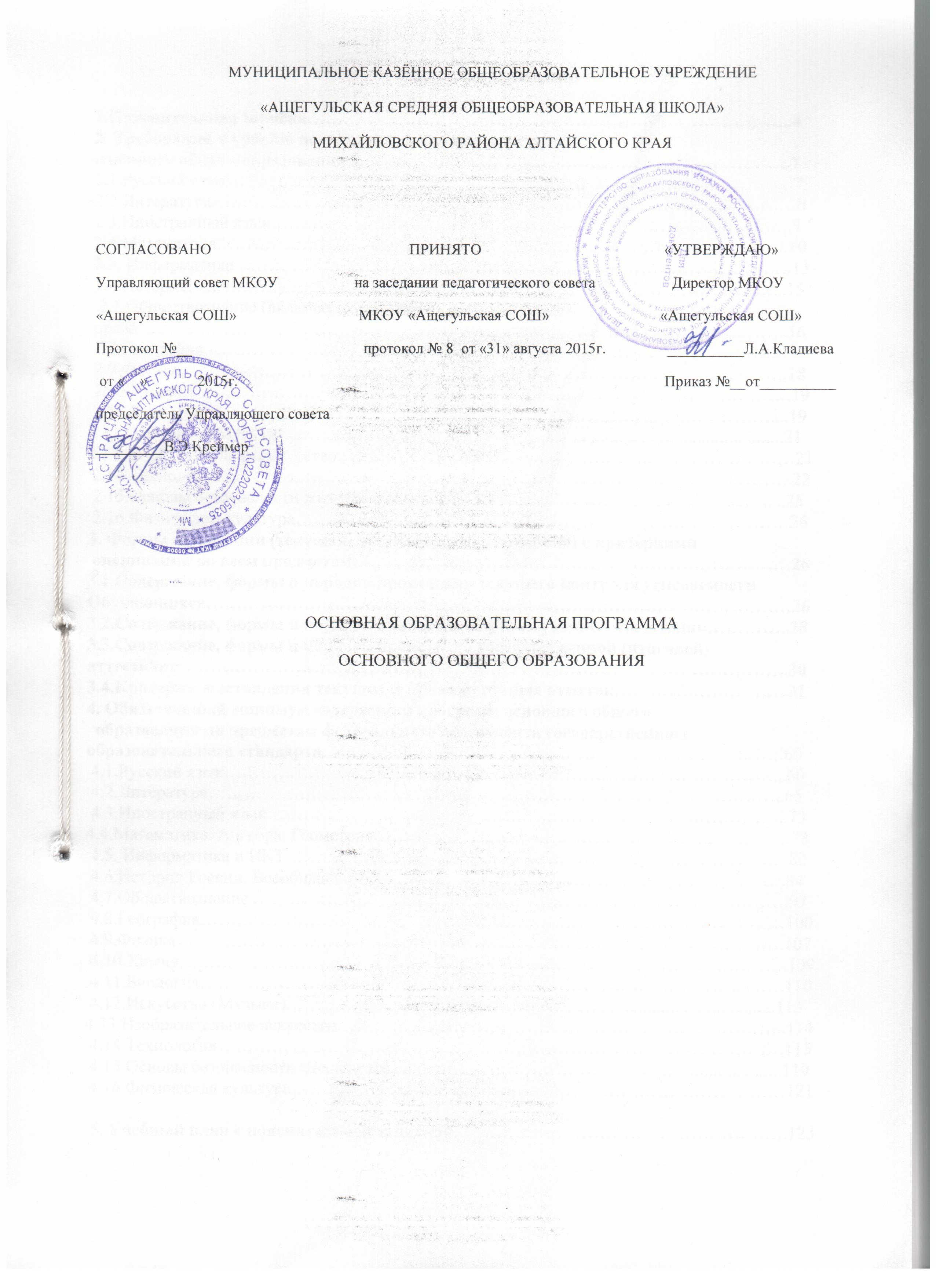 Содержание1.Пояснительная записка……………………………………………………………………..4      2. Требования к уровню подготовки выпускников ступениосновного общего образования……………………………………………………………….7     2.1.Русский язык…………………………………………………………………………………7 2.2.Литература……………………………………………………………………………………8 2.3.Иностранный язык…………………………………………………………………………..9 2.4.Математика………………………………………………………………………………….10 2.5. Информатика ……………………………………………………………………………….13 2.6.История……………………………………………………………………………………...15 2.7.Обществознание (включая экономику и  право……………………………………………………………………………………………..16 2.8.География……………………………………………………………………………………17 2.9.Физика……………………………………………………………………………………….18 2.10.Химия……………………………………………………………………………………….19 2.11.Биология…………………………………………………………………………………....192.12.Искусство (Музыка)…………………………………….....................................................212.13. Изобразительно искусство…………………………………………………………………21 2.14.Технология………………………………………………………………………………….22 2.15.Основы безопасности жизнедеятельности……………………………............................25 2.16.Физическая культура………………………………………………………………………263. Формы аттестации (текущая, промежуточная, итоговая) с критериями оценивания по всем предметам………………………………………………………………263.1.Содержание, формы и порядок проведения текущего контроля успеваемости Обучающихся……………………………………………………………………………………263.2.Содержание, формы и порядок проведения промежуточной аттестации…………..283.3.Содержание, формы и порядок проведения государственной (итоговой) аттестации……………………………………………………………………………………….303.4.Критерии выставления текущих и промежуточных отметок………………………..314. Обязательный минимум содержания программ основного общего  образования по предметам федерального компонента государственного образовательного стандарта………………………………………………………………….60 4.1.Русский язык………………………………………………………………………………...60                                  4.2.Литература…………………………………………………………………………………..65 4.3.Иностранный язык…………………………………………………………………………..734.4.Математика. Алгебра. Геометрия………………………………………………..………….78 4.5. Информатика и ИКТ………………………………………………………………………..82 4.6.История России. Всеобщая история……………………………………………………….84 4.7.Обществознание …………………………………………………………………………….97 4.8.География……………………………………………………………………………………100 4.9.Физика……………………………………………………………………………………….107 4.10.Химия……………………………………………………………………………………….109 4.11.Биология……………………………………………………………………………………110 4.12.Искусство (Музыка)…………………………………………….......................................1134.13.Изобразительное искусство………………………………………………………………..114 4.14.Технология…………………………………………………………………………………115 4.15.Основы безопасности жизнедеятельности……………………………............................119 4.16.Физическая культура………………………………………………………………………121                       5. Учебный план с пояснительной запиской……………………………………………….123 6. Основные требования к обеспечению образовательного процесса…………………124  6.1.Материально-техническое обеспечение………………………………………………….126  6.2.Система условий реализации основной образовательной программы в соответствии с требованиями Стандарта (2004)……………………………………………………………..276  6.3.Кадровые условия………………………………………………………………………….3087. Программа воспитательной работы (воспитания и социализации обучающихся)…………………………………………………………………………………..3108. Программа коррекционной работы основного общего образования………………..3159. Приложение		10. Лист внесения изменений в ООП1.Пояснительная записка.Основная образовательная программа является нормативно-управленческим документом государственного муниципального казённого образовательного учреждения «Ащегульская средняя общеобразовательная школа»; общей программой деятельности администрации школы, учителей, родителей и самих детей.1.1.Законодательная база для разработки основной образовательной программы  школы.Закон РФ «Об Образовании в Российской Федерации» от 29 декабря 2012 г. № 273-ФЗ, принятый Государственной Думой 21.12.2012г., одобренный Советом Федерации 26.12.2012г., вступивший в силу с 01.09.2013г.Приказ Министерства образования РФ «Об утверждении федерального   учебного плана и примерных учебных планов для образовательных учреждений Российской Федерации, реализующих программы общего образования» от 9 марта 2004 года №1312.Приказ Министерства образования Российской Федерации «Об утверждении федерального компонента государственных стандартов начального общего, основного общего и среднего (полного) общего образования» от 5 марта 2004 года № 1089 с изменениями, утвержденными приказами Минобрнауки России от 03.06.2008 г. № 164, 31.08.2009 г. № 320, от 19.10.2009 г. № 427, 10.11.2011 г. № 2643, 24.01.2012 г. № 39, от 31.01.2012 г. № 69;Приказ Министерства образования и науки РФ от 6 октября 2009 г. №373 «Об утверждении и введении в действие федерального государственного образовательного стандарта начального общего образования».Постановление Правительства РФ «Об утверждении Типового положения об общеобразовательном учреждении» от 19 марта 2001г. №196 (с изменениями от 23 декабря 2002 г., 1 февраля, 30 декабря 2005 г., 20 июля 2007 г., 18 августа 2008г., 10 марта 2009г.).Приказ Министерства образования и науки Российской Федерации (Минобрнауки России) от 31 марта 2014 г. N 253 г. Москва "Об утверждении федерального перечня учебников, рекомендуемых к использованию при реализации имеющих государственную аккредитацию образовательных  программ начального общего, основного общего, среднего общего образования".Постановление главного государственного санитарного врача РФ от 29 декабря 2010 г. N 189 об утверждении СанПин 2.4.2.2821-10 «Санитарно - эпидемиологические требования к условиям и организации обучения в общеобразовательных учреждениях», (Зарегистрировано в Минюсте РФ 3 марта 2011 г. N 19993);Устав МКОУ «Ащегульская СОШ»Правила внутреннего трудового  распорядка МКОУ «Ащегульская СОШ»Федеральный базисный учебный план, утвержденный приказом Министерства образования Российской Федерации №1312 от 09.03.2004г. (с изменениями от 30.08 2010г. Приказ Минобрнауки РФ №889).Программа развития МКОУ «Ащегульская СОШ» на 2011-2015г.г.Конвенция о правах ребенкаЛокальные акты школы1.2.Основная образовательная программа школы – локальный акт общеобразовательного учреждения - создана для реализации образовательного заказа государства, содержащегося в соответствующих документах, социального заказа родителей учащихся и самих учащихся, с учетом реальной социальной ситуации села, материальных и кадровых возможностей школы.                                                                       Программа разработана с учётом типа и вида образовательного учреждения, а также образовательных потребностей и запросов участников образовательного процесса. Основная образовательная программа утверждается директором школы, принимается педагогическим советом. В образовательную программу входит детализированный план реализации  воспитательной компоненты в образовательном учреждении. Образовательное учреждение несет ответственность за выполнение своей образовательной программы перед родителями учащихся и учредителем. Образовательная программа не может ограничивать права учащихся на получение доступного качественного образования.Основная образовательная программа основного общего образования является частью общей образовательной программы МКОУ «Ащегульская СОШ».Миссия школы: выявление и развитие способностей каждого обучаемого, удовлетворение разнообразных интересов и требований социального заказа, создание условий для формирования свободной, физически здоровой, духовно богатой и интеллектуально развитой личности.Основная стратегическая цель – формирование условий для модернизации образовательной деятельности и удовлетворения потребностей граждан, общества и рынка труда в качественном образовании путем интеграции технологий обучения и здоровьесбережения, обновления структуры и содержания образования, практической направленности образовательных программ. Целевое назначение образовательной программы  заключается в формировании компетентной личности, готовой к осознанному выбору дальнейшего пути обучения и успешной социализации. Задачи:  создание оптимальных условий для развития способностей, интеллектуального, творческого и нравственного потенциала учащихся;  создание условий для формирования готовности учащихся к осознанному выбору дальнейшего направления обучения;  повышение профессионального мастерства учителя, обогащение и развитие творческого потенциала участников образовательного процесса;  материально-техническое, ресурсное обеспечение процесса формирования компетентной личности;  создание условий для эффективного функционирования субъектов образовательного процесса на основе открытости и ответственности за образовательные результаты. 1.3.Основными принципами реализации данной образовательной программы являются:  уважение к личности каждого участника образовательного процесса – ученика, учителя, родителя;  соответствие образовательного процесса возрастным, а также индивидуальным , психологическим и физиологическим особенностям школьников;  обеспечение преемственности дошкольного, начального общего, основного и среднего (полного) общего образования;  охрана здоровья и обеспечение безопасности всех детей;  содержательная интеграция разных предметных областей основного общего образования. Основные цели основного общего образования школа формулирует следующим образом: укрепить духовно-нравственное, душевное и физическое здоровье ребёнка, сохранить его безопасность и эмоциональное благополучие; сформировать у школьника основы российской гражданской идентичности, чувства принадлежности к своему народу и своей Родине; способствовать становлению у него гуманистических и демократических ценностных ориентаций; помочь школьникам овладеть основами функциональной грамотности, знаниями, умениями и навыками согласно целевым установкам рабочих программ учебных предметов, курсов, входящих в состав основной образовательной программы; поддержать индивидуальность каждого ребенка, развить его творческие способности, желание и умение учиться, т.е. умение постоянно расширять границы своих возможностей; сформировать понятийное и практическое мышление и сознание ученика, дать ему опыт осуществления различных видов деятельности, средства ощущать себя субъектом отношений с людьми, с миром и с собой, способным к самореализации в образовательных и других видах деятельности; обучить школьников навыкам общения и сотрудничества, поддержать оптимистическую самооценку и уверенность в себе, сформировать опыт самостоятельного выбора; создать педагогические условия, обеспечивающие не только успешное образование на начальной ступени, но и широкий перенос средств, освоенных в начальной школе, на последующие ступени образования и во внешкольную практику. 1.4.Характеристика учащихся, которым адресована программа Образовательная программа адресована учащимся 6-9 классов, родителям (законным представителям), педагогам и предполагает удовлетворение познавательных запросов учащихся и потребностей родителей в получении их детьми качественного образования на повышенном уровне сложности. Образовательная программа ориентирована на учащихся, достигших 11,5 – 16 лет и старше, имеющих первую или вторую группу здоровья. Наличие третьей и четвертой группы здоровья не исключает возможности обучения в школе, но определяет содержание индивидуального сопровождения.При зачислении в пятый и последующие классы соблюдается порядок приема учащихся, гарантирующий их право на образование в соответствии с Федеральным Законом ФЗ-273 от 29.12.2012 «Об образовании в Российской Федерации», Уставом школы.1.5.Сведения о школеМуниципальное казённое общеобразовательное учреждение «Ащегульская средняя общеобразовательная школа» находится на территории Михайловского района Алтайского края, учредителем является Администрация Михайловского района.  Основана школа в 1962 году. Площадь здания- 1264 кв.м. Школа имеет один этаж. Снабжена следующими системами: локальное отопление, канализация, холодное и горячее водоснабжение. Все системы находятся в удовлетворительном состоянии. В школе имеется столовая, где дети получают ежедневное горячее питание, работает библиотека, созданы  кабинеты физики и химии с абсолютным доступом и лабораторным оборудованием, цифровая лаборатория для начальных классов. Насчитывается 19 единиц компьютерной техники, 10 мультимедийных проекторов, 8 единиц МФУ, 1 интерактивная доска,  количество кабинетов, оснащённых АРМ учителя – 5.  Школа имеет свой сайт, выход в Интернет, внутреннюю локальную сеть. Территория школы огорожена металлическим и деревянным забором, при  школе имеется участок для выращивания овощей и спортивная площадка.1.6.Реализуемые образовательные программыОбразовательный процесс в школе строится по шестидневной рабочей неделе во 2-11 классах, пятидневной рабочей недели в 1 классах. Учебный год в школе начинается 1 сентября и продолжается 35 учебных недель в VI-VIII классах и в IX не более 35 учебных недель.Каждая из этих образовательных подсистем спроектирована с учетом ведущей деятельности, характерной данной возрастной категории, и задач формирования личности и взаимопроникновения, обеспечивая планомерный переход учащегося с одной ступени обучения на другую.2. Требования к уровню подготовки выпускников ступени основного общего образования  Требования к уровню подготовки выпускников – установленные стандартом результаты освоения выпускниками обязательного минимума федерального компонента государственного стандарта общего образования, необходимые для получения государственного документа о достигнутом уровне общего образования. Требования разработаны в соответствии с обязательным минимумом, преемственны по ступеням общего образования и учебным предметам.Требования задаются в деятельностной форме (что в результате изучения данного учебного предмета учащиеся должны знать, уметь, использовать в практической деятельности и повседневной жизни).Требования служат основой разработки контрольно-измерительных материалов для государственной  (итоговой) аттестации выпускников образовательных учреждений, реализующих программы основного общего образования.2.1. Русский языкВ результате изучения русского языка на базовом уровне ученик должензнать/понимать:•	роль русского языка как национального языка русского народа, государственного языка Российской Федерации и средства межнационального общения;•	смысл понятий: речь устная и письменная; монолог, диалог; сфера и ситуация речевого общения; •	основные признаки разговорной речи, научного, публицистического, официально-делового стилей, языка художественной литературы; •	особенности основных жанров научного, публицистического, официально-делового стилей и разговорной речи;•	признаки текста и его функционально-смысловых типов (повествования, описания, рассуждения);•	основные единицы языка, их признаки; •	основные нормы русского литературного языка (орфоэпические, лексические, грамматические, орфографические, пунктуационные); нормы речевого этикета;Уметь•	различать разговорную речь, научный, публицистический, официально-деловой стили, язык художественной литературы; •	определять тему, основную мысль текста, функционально-смысловой тип и стиль речи; анализировать структуру и языковые особенности текста;•	опознавать языковые единицы, проводить различные виды их анализа;•	объяснять с помощью словаря значение слов с национально-культурным компонентом;аудирование и чтение•	адекватно понимать информацию устного и письменного сообщения (цель, тему текста, основную, дополнительную, явную и скрытую информацию); •	читать тексты разных стилей и жанров; владеть разными видами чтения (изучающее, ознакомительное, просмотровое); •	извлекать информацию из различных источников, включая средства массовой информации; свободно пользоваться лингвистическими словарями, справочной литературой; говорение и письмо•	воспроизводить текст с заданной степенью свернутости (план, пересказ, изложение, конспект);•	создавать тексты различных стилей и жанров (отзыв, аннотация, реферат, выступление, письмо, расписка, заявление); •	осуществлять выбор и организацию языковых средств в соответствии с темой, целями, сферой и ситуацией общения; •	владеть различными видами монолога (повествование, описание, рассуждение) и диалога (побуждение к действию, обмен мнениями, установление и регулирование межличностных отношений);•	свободно, правильно излагать свои мысли в устной и письменной форме, соблюдать нормы построения текста (логичность, последовательность, связность, соответствие теме и др.); адекватно выражать свое отношение к фактам и явлениям окружающей действительности, к прочитанному, услышанному, увиденному;•	соблюдать в практике речевого общения основные произносительные, лексические, грамматические нормы современного русского литературного языка;•	соблюдать в практике письма основные правила орфографии и пунктуации;•	соблюдать нормы русского речевого этикета; уместно использовать паралингвистические (внеязыковые) средства общения;•	осуществлять речевой самоконтроль; оценивать свою речь с точки зрения её правильности, находить грамматические и речевые ошибки, недочеты, исправлять их; совершенствовать и редактировать собственные тексты;использовать приобретенные знания и умения в практической деятельности и повседневной жизни для:•	осознания роли родного языка в развитии интеллектуальных и творческих способностей личности; значения родного языка в жизни человека и общества;•	развития речевой культуры, бережного и сознательного отношения к родному языку, сохранения чистоты русского языка как явления культуры;•	удовлетворения коммуникативных потребностей в учебных, бытовых, социально-культурных ситуациях общения;•	увеличения словарного запаса; расширения круга используемых грамматических средств; развития способности к самооценке на основе наблюдения за собственной речью; •	использования родного языка как средства получения знаний по другим учебным предметам и продолжения образования.2.2. ЛитератураВ результате изучения литературы ученик должензнать/понимать•	образную природу словесного искусства;•	содержание изученных литературных произведений;•	основные факты жизни и творческого писателей-классиков XIX-XX вв.;•	основные  теоретико-литературные понятия;уметь•	воспринимать и анализировать художественный текст;•	выделять смысловые части художественного текста, составлять тезисы и план прочитанного;•	определять род и жанр литературного произведения;•	выделять и формулировать тему, идею, проблематику изученного произведения; давать характеристику героев, •	характеризовать особенности сюжета, композиции, роль изобразительно-выразительных средств;•	сопоставлять эпизоды литературных произведений и сравнивать их героев;•	выявлять авторскую позицию;•	аргументированно формулировать свое отношение к прочитанному произведению;•	выразительно читать произведения (или фрагменты), в том числе выученные наизусть, соблюдая нормы литературного произношения;•	владеть различными видами пересказа;•	строить устные и письменные высказывания в связи с изученным произведением;•	участвовать в диалоге по прочитанным произведениям, понимать чужую точку зрения и аргументировано отстаивать свою;•	писать отзывы о самостоятельно прочитанных произведениях, сочинения (сочинения – только для выпускников школ с русским (родным) языком обучения).использовать приобретенные знания и умения в практической деятельности и повседневной жизни для:•	создания связного текста (устного и письменного) на необходимую тему с учетом норм русского литературного языка;•	определения своего круга чтения и оценки литературных произведений; •	поиска нужной информации о литературе, о конкретном произведении и его авторе (справочная литература, периодика, телевидение, ресурсы Интернета).2.3. Иностранный языкВ результате изучения иностранного языка ученик должен:В области говорения:— уметь начинать, вести/поддерживать и заканчивать различные виды диалогов в стандартных ситуациях общения, соблюдая нормы речевого этикета, при необходимости переспрашивая, уточняя;— уметь расспрашивать собеседника и отвечать на его вопросы, высказывая своё мнение, просьбу, отвечать на предложение собеседника согласием/отказом, опираясь на изученную тематику и усвоенный лексико-грамматический материал;— участвовать в полилоге, свободной беседе, обсуждении;— рассказывать о себе, своей семье, друзьях, своих интересах и планах на будущее;— сообщать краткие сведения о своём городе/селе, о своей стране и странах изучаемого языка;— описывать события/явления, уметь передавать основное содержание, основную мысль прочитанного или услышанного, выражать своё отношение к прочитанному/услышанному, давать краткую характеристику персонажей;В области аудирования:— воспринимать на слух и понимать речи учителя, одноклассников;— воспринимать на слух и понимать основное содержание кратких, несложных аутентичных прагматических аудио- и видеотекстов (прогноз погоды, объявления на вокзале/в аэропорту и др.), уметь выделять для себя значимую информацию и при необходимости письменно фиксировать её;— воспринимать на слух и понимать основное содержание несложных аутентичных аудио- и видеотекстов, относящихся к разным коммуникативным типам речи (описание/ сообщение/рассказ), умение определять тему текста, выделять главные факты в тексте, опуская второстепенные;В области чтения:— читать аутентичные тексты разных жанров и стилей, преимущественно с пониманием основного содержания;— читать несложные аутентичные тексты разных жанров с полным и точным пониманием и с использованием различных приёмов смысловой переработки текста (языковой догадки, анализа, выборочного перевода), уметь оценивать полученную информацию, выражать своё мнение;— читать текст с выборочным пониманием нужной или интересующей информации;В области письменной речи:— заполнять анкеты и формуляры;— писать поздравления, личные письма с опорой на образец: уметь расспрашивать адресата о его жизни и делах, сообщать то же о себе, выражать благодарность, просьбу, употребляя формулы речевого этикета, принятые в немецкоязычных странах;— составлять план, тезисы устного или письменного сообщения; кратко излагать  результаты проектной деятельности;2.4. МатематикаВ результате изучения математики ученик должензнать/понимать существо понятия математического доказательства; приводить примеры доказательств;существо понятия алгоритма; приводить примеры алгоритмов;как используются математические формулы, уравнения и неравенства; примеры их применения для решения математических и практических задач;как математически определенные функции могут описывать реальные зависимости; приводить примеры такого описания;как потребности практики привели математическую науку к необходимости расширения понятия числа;вероятностный характер многих закономерностей окружающего мира; примеры статистических закономерностей и выводов;каким образом геометрия возникла из практических задач землемерия; примеры геометрических объектов и утверждений о них, важных для практики;смысл идеализации, позволяющей решать задачи реальной действительности математическими методами, примеры ошибок, возникающих при идеализации.Арифметикауметьвыполнять устно арифметические действия: сложение и вычитание двузначных чисел и десятичных дробей с двумя знаками, умножение однозначных чисел, арифметические операции с обыкновенными дробями с однозначным знаменателем и числителем;переходить от одной формы записи чисел к другой, представлять десятичную дробь в виде обыкновенной и в простейших случаях обыкновенную в виде десятичной, проценты — в виде дроби и дробь – в виде процентов; записывать большие и малые числа с использованием целых степеней десятки;выполнять арифметические действия с рациональными числами, сравнивать рациональные и действительные числа; находить в несложных случаях значения степеней с целыми показателями и корней; находить значения числовых выражений;округлять целые числа и десятичные дроби, находить приближения чисел с недостатком и с избытком, выполнять оценку числовых выражений;пользоваться основными единицами длины, массы, времени, скорости, площади, объема; выражать более крупные единицы через более мелкие и наоборот;решать текстовые задачи, включая задачи, связанные с отношением и с пропорциональностью величин, дробями и процентами; использовать приобретенные знания и умения в практической деятельности и повседневной жизни для:решения несложных практических расчетных задач, в том числе c использованием при необходимости справочных материалов, калькулятора, компьютера;устной прикидки и оценки результата вычислений; проверки результата вычисления, с использованием различных приемов; интерпретации результатов решения задач с учетом ограничений, связанных с реальными свойствами рассматриваемых процессов и явлений.Алгебрауметьсоставлять буквенные выражения и формулы по условиям задач; осуществлять в выражениях и формулах числовые подстановки и выполнять соответствующие вычисления, осуществлять подстановку одного выражения в другое; выражать из формул одну переменную через остальные;выполнять основные действия со степенями с целыми показателями, с многочленами и с алгебраическими дробями; выполнять разложение многочленов на множители; выполнять тождественные преобразования рациональных выражений;применять свойства арифметических квадратных корней для вычисления значений и преобразований числовых выражений, содержащих квадратные корни;решать линейные, квадратные уравнения и рациональные уравнения, сводящиеся к ним, системы двух линейных уравнений и несложные нелинейные системы;решать линейные и квадратные неравенства с одной переменной и их системы, решать текстовые задачи алгебраическим методом, интерпретировать полученный результат, проводить отбор решений, исходя из формулировки задачи;изображать числа точками на координатной прямой;определять координаты точки плоскости, строить точки с заданными координатами; изображать множество решений линейного неравенства; распознавать арифметические и геометрические прогрессии; решать задачи с применением формулы общего члена и суммы нескольких первых членов; находить значения функции, заданной формулой, таблицей, графиком по ее аргументу; находить значение аргумента по значению функции, заданной графиком или таблицей;определять свойства функции по ее графику; применять графические представления при решении уравнений, систем, неравенств; описывать свойства изученных функций, строить их графики;использовать приобретенные знания и умения в практической деятельности и повседневной жизни для:выполнения расчетов по формулам, для составления формул, выражающих зависимости между реальными величинами; для нахождения нужной формулы в справочных материалах;моделирования практических ситуаций и исследований построенных моделей с использованием аппарата алгебры; описания зависимостей между физическими величинами соответствующими формулами, при исследовании несложных практических ситуаций;интерпретации графиков реальных зависимостей между величинами.Геометрияуметьпользоваться геометрическим языком для описания предметов окружающего мира;распознавать геометрические фигуры, различать их взаимное расположение; изображать геометрические фигуры; выполнять чертежи по условию задач; осуществлять преобразования фигур;распознавать на чертежах, моделях и в окружающей обстановке основные пространственные тела, изображать их;в простейших случаях строить сечения и развертки пространственных тел; проводить операции над векторами, вычислять длину и координаты вектора, угол между векторами;вычислять значения геометрических величин (длин, углов, площадей, объемов); в том числе: для углов от 0 до 180 определять значения тригонометрических функций по заданным значениям углов; находить значения тригонометрических функций по значению одной из них, находить стороны, углы и площади треугольников, длины ломаных, дуг окружности, площадей основных геометрических фигур и фигур, составленных из них;решать геометрические задачи, опираясь на изученные свойства фигур и отношений между ними, применяя дополнительные построения, алгебраический и тригонометрический аппарат, соображения симметрии;проводить доказательные рассуждения при решении задач, используя известные теоремы, обнаруживая возможности для их использования; решать простейшие планиметрические задачи в пространстве;использовать приобретенные знания и умения в практической деятельности и повседневной жизни для:описания реальных ситуаций на языке геометрии;расчетов, включающих простейшие тригонометрические формулы;решения геометрических задач с использованием тригонометриирешения практических задач, связанных с нахождением геометрических величин (используя при необходимости справочники и технические средства);построений геометрическими инструментами (линейка, угольник, циркуль, транспортир).Элементы логики, комбинаторики, статистики и теории вероятностейуметьпроводить несложные доказательства, получать простейшие следствия из известных или ранее полученных утверждений, оценивать логическую правильность рассуждений, использовать примеры для иллюстрации и контрпримеры для опровержения утверждений; извлекать информацию, представленную в таблицах, на диаграммах, графиках; составлять таблицы, строить диаграммы и графики;решать комбинаторные задачи путем систематического перебора возможных вариантов и с использованием правила умножения; вычислять средние значения результатов измерений;находить частоту события, используя собственные наблюдения и готовые статистические данные;находить вероятности случайных событий в простейших случаях;использовать приобретенные знания и умения в практической деятельности и повседневной жизни для:выстраивания аргументации при доказательстве и в диалоге; распознавания логически некорректных рассуждений; записи математических утверждений, доказательств;анализа реальных числовых данных, представленных в виде диаграмм, графиков, таблиц;решения практических задач в повседневной и профессиональной деятельности с использованием действий с числами, процентов, длин, площадей, объемов, времени, скорости;решения учебных и практических задач, требующих систематического перебора вариантов;сравнения шансов наступления случайных событий, для оценки вероятности случайного события в практических ситуациях, сопоставления модели с реальной ситуацией;понимания статистических утверждений.2.5. ИнформатикаВ результате изучения  информатики в основной школе обучающиеся  должны знать/понимать:виды информационных процессов; примеры источников и приемников информации;единицы измерения количества и скорости передачи информации; принцип дискретного (цифрового) представления информации;основные свойства алгоритма, типы алгоритмических конструкций: следование, ветвление, цикл; понятие вспомогательного алгоритма;разновидности и уровни языков программирования; принципы объектно-ориентированного и структурного программирования;назначение и функции используемых информационных и коммуникационных технологий;уметь:выполнять базовые операции над объектами: цепочками символов, числами, списками, деревьями; проверять свойства этих объектов; выполнять и строить простые алгоритмыоперировать информационными объектами, используя графический интерфейс: открывать, именовать, сохранять объекты, архивировать и разархивировать информацию, пользоваться меню и окнами, справочной системой; предпринимать меры антивирусной безопасности;оценивать числовые параметры информационных объектов и процессов: объем памяти, необходимый для хранения информации; скорость передачи информации;создавать информационные объекты, в том числе:создавать и использовать различные формы представления информации: формулы, графики, диаграммы, таблицы (в том числе динамические, электронные, в частности – в практических задачах), переходить от одного представления данных к другому;создавать рисунки, чертежи, графические представления реального объекта, в частности, в процессе проектирования с использованием основных операций графических редакторов, учебных систем автоматизированного проектирования; осуществлять простейшую обработку цифровых изображений;создавать записи в базе данных;создавать презентации на основе шаблонов;обрабатывать числовые данные средствами электронных таблиц; представлять числовые данные в виде диаграмм и графиков;составлять блок-схемы алгоритмов; реализовывать алгоритмы на одном из языков программирования; пользоваться персональным компьютером и его периферийным оборудованием (принтером, сканером, модемом, мультимедийным проектором, цифровой камерой); следовать требованиям техники безопасности, гигиены, эргономики и ресурсосбережения при работе со средствами информационных и коммуникационных технологий;искать информацию с применением правил поиска (построения запросов) в базах данных, компьютерных сетях, некомпьютерных источниках информации (справочниках и словарях, каталогах, библиотеках) при выполнении заданий и проектов по различным учебным дисциплинам; использовать полученные знания и умения в практической деятельности и повседневной жизни:создавать простейшие модели объектов и процессов в виде изображения и чертежей, динамических (электронных) таблиц, программ (в том числе в форме блок-схем).проводить компьютерные эксперименты с использованием готовых моделей объектов и процессов;создавать информационные модели, в том числе для оформления результатов учебной работы;передавать информацию по телекоммуникационным каналам в учебной и личной переписке, использовать информационные ресурсов общества с соблюдением соответствующих правовых и этических норм.2.6. ИсторияВ результате изучения истории ученик должензнать/понимать•	основные этапы и ключевые события истории России и мира с древности до наших дней; выдающихся деятелей отечественной и всеобщей истории;•	важнейшие достижения культуры и системы ценностей, сформировавшиеся в ходе исторического развития;•	изученные виды исторических источников;уметь•	соотносить даты событий отечественной и всеобщей истории с веком; определять последовательность и длительность важнейших событий отечественной и всеобщей истории;•	использовать текст исторического источника при ответе на вопросы, решении различных учебных задач; сравнивать свидетельства разных источников; •	показывать на исторической карте территории расселения народов, границы государств, города, места значительных исторических событий;•	рассказывать о важнейших исторических событиях и их участниках, показывая знание необходимых  фактов, дат, терминов; давать описание исторических событий и памятников культуры на основе текста и иллюстративного материала учебника, фрагментов исторических источников; использовать приобретенные знания при написании творческих работ (в том числе сочинений), отчетов об экскурсиях, рефератов;•	соотносить общие исторические процессы и отдельные факты; выявлять существенные черты исторических процессов, явлений и событий; группировать исторические явления и события по заданному признаку; объяснять смысл изученных исторических понятий и терминов, выявлять общность и различия сравниваемых исторических событий и явлений; определять на основе учебного материала причины и следствия важнейших исторических событий; •	объяснять свое отношение к наиболее значительным событиям и личностям истории России и всеобщей истории, достижениям отечественной и мировой культуры;использовать приобретенные знания и умения в практической деятельности и повседневной жизни для:•	понимания исторических причин и исторического значения событий и явлений современной жизни;•	высказывания собственных суждений об историческом наследии народов России и мира;•	объяснения исторически сложившихся норм социального поведения;•	использования знаний об историческом пути и традициях народов России и мира в общении с людьми другой культуры, национальной и религиозной принадлежности.2.7. Обществознание (включая экономику и право)В результате изучения обществознания (включая экономику и право) ученик долженЗнать/понимать•	социальные свойства человека, его взаимодействие с другими людьми;•	сущность общества как формы совместной  деятельности людей; •	характерные черты и признаки основных сфер жизни общества;•	содержание и значение социальных норм, регулирующих общественные отношения.Уметь•	описывать основные социальные объекты,  выделяя их существенные признаки;  человека как социально-деятельное существо; основные социальные роли;•	сравнивать социальные объекты, суждения об обществе и человеке, выявлять  их общие черты и различия; •	объяснять   взаимосвязи изученных социальных объектов (включая взаимодействия человека и общества, общества и природы, сфер общественной жизни);•	приводить примеры  социальных объектов определенного типа, социальных отношений;  ситуаций, регулируемых различными видами социальных норм;    деятельности людей в различных сферах;•	оценивать поведение людей с точки зрения социальных норм, экономической рациональности;•	 решать    познавательные и практические задачи в рамках изученного материала, отражающие типичные ситуации в различных сферах деятельности человека•	осуществлять поиск социальной информации по заданной теме из различных ее носителей (материалы СМИ, учебный текст и другие адаптированные источники); различать в социальной информации факты и мнения;•	самостоятельно составлять простейшие виды правовых документов (записки, заявления, справки и т.п.).             Использовать приобретенные знания и умения  в практической деятельности и повседневной жизни для:•	полноценного выполнения типичных для подростка социальных ролей; •	общей ориентации в актуальных общественных событиях и процессах;•	нравственной и правовой оценки конкретных поступков людей;•	реализации и защиты прав человека и гражданина, осознанного выполнения гражданских обязанностей•	первичного анализа и использования социальной  информации;•	сознательного неприятия антиобщественного поведения.2.8. ГеографияВ результате изучения географии ученик должензнать/понимать•	основные географические понятия и термины; различия плана, глобуса и географических карт по содержанию, масштабу, способам картографического изображения; результаты выдающихся географических открытий и путешествий;•	географические следствия движений Земли, географические явления и процессы в геосферах, взаимосвязи между ними, их изменение в результате деятельности человека; географическую зональность и поясность;•	географические особенности природы материков и океанов, географию народов Земли; различия в хозяйственном освоении разных территорий и акваторий; связь между географическим положением, природными условиями, ресурсами и хозяйством отдельных регионов и стран;•	специфику географического положения и административно-территориального устройства Российской Федерации; особенности ее природы, населения, основных отраслей хозяйства, природно-хозяйственных зон и районов;•	природные и антропогенные причины возникновения геоэкологических проблем на локальном, региональном и глобальном уровнях; меры по сохранению природы и защите людей от стихийных природных и техногенных явлений;уметь•	выделять, описывать и объяснять существенные признаки географических объектов и явлений;•	находить в разных источниках и анализировать информацию, необходимую для изучения географических объектов и явлений, разных территорий Земли, их обеспеченности природными и человеческими ресурсами, хозяйственного потенциала, экологических проблем;•	приводить примеры: использования и охраны природных ресурсов, адаптации человека к условиям окружающей среды, ее влияния на формирование культуры народов; районов разной специализации, центров производства важнейших видов продукции, основных коммуникаций и их узлов, внутригосударственных и внешних экономических связей России, а также крупнейших регионов и стран мира;•	составлять краткую географическую характеристику разных территорий на основе разнообразных источников географической информации и форм ее представления;•	определять на местности, плане и карте расстояния, направления высоты точек; географические координаты и местоположение географических объектов;•	применять приборы и инструменты для определения количественных и качественных характеристик компонентов природы; представлять результаты измерений в разной форме; выявлять на этой основе эмпирические зависимости;использовать приобретенные знания и умения в практической деятельности и повседневной жизни для:•	ориентирования на местности и проведения съемок ее участков; определения поясного времени; чтения карт различного содержания;•	учета фенологических изменений в природе своей местности; проведения наблюдений за отдельными географическими объектами, процессами и явлениями, их изменениями в результате природных и антропогенных воздействий; оценки их последствий;•	наблюдения за погодой, состоянием воздуха, воды и почвы в своей местности; определения комфортных и дискомфортных параметров природных компонентов своей местности с помощью приборов и инструментов;•	решения практических задач по определению качества окружающей среды своей местности, ее использованию, сохранению и улучшению; принятия необходимых мер в случае природных стихийных бедствий и техногенных катастроф;•	проведения самостоятельного поиска географической информации на местности из разных источников: картографических, статистических, геоинформационных.2.9. ФизикаВ результате изучения физики ученик должензнать/понимать•	смысл понятий: физическое явление, физический закон, вещество, взаимодействие, электрическое поле, магнитное поле, волна, атом, атомное ядро, ионизирующие излучения;•	смысл физических величин: путь, скорость, ускорение, масса, плотность, сила, давление, импульс, работа, мощность, кинетическая энергия, потенциальная энергия, коэффициент полезного действия, внутренняя энергия, температура, количество теплоты, удельная теплоемкость, влажность воздуха, электрический заряд, сила электрического тока, электрическое напряжение, электрическое сопротивление, работа и мощность электрического тока, фокусное расстояние линзы;•	смысл физических законов: Паскаля, Архимеда, Ньютона, всемирного тяготения, сохранения импульса и механической энергии, сохранения энергии в тепловых процессах, сохранения электрического заряда, Ома для участка электрической цепи, Джоуля-Ленца, прямолинейного распространения света, отражения света;уметь•	описывать и объяснять физические явления: равномерное прямолинейное движение, равноускоренное прямолинейное движение, передачу давления жидкостями и газами, плавание тел, механические колебания и волны, диффузию, теплопроводность, конвекцию, излучение, испарение, конденсацию, кипение, плавление, кристаллизацию, электризацию тел, взаимодействие электрических зарядов, взаимодействие магнитов, действие магнитного поля на проводник с током, тепловое действие тока, электромагнитную индукцию, отражение, преломление и дисперсию света;•	использовать физические приборы и измерительные инструменты для измерения физических величин: расстояния, промежутка времени, массы, силы, давления, температуры, влажности воздуха, силы тока, напряжения, электрического сопротивления, работы и мощности электрического тока; •	представлять результаты измерений с помощью таблиц, графиков и выявлять на этой основе эмпирические зависимости: пути от времени, силы упругости от удлинения пружины, силы трения от силы нормального давления, периода колебаний маятника от длины нити, периода колебаний груза на пружине от массы груза и от жесткости пружины, температуры остывающего тела от времени, силы тока от напряжения на участке цепи, угла отражения от угла падения света, угла преломления от угла падения света;•	выражать результаты измерений и расчетов в единицах Международной системы;•	приводить примеры практического использования физических знаний о механических, тепловых, электромагнитных и квантовых явлениях; •	решать задачи на применение изученных физических законов;•	осуществлять самостоятельный поиск информации естественнонаучного содержания с использованием различных источников (учебных текстов, справочных и научно-популярных изданий, компьютерных баз данных, ресурсов Интернета), ее обработку и представление в разных формах (словесно, с помощью графиков, математических символов, рисунков и структурных схем);использовать приобретенные знания и умения в практической деятельности и повседневной жизни для:•	обеспечения безопасности в процессе использования транспортных средств, электробытовых приборов, электронной техники;•	контроля за исправностью электропроводки, водопровода, сантехники и газовых приборов в квартире;•	рационального применения простых механизмов;•	оценки безопасности радиационного фона.2.10. ХимияВ результате изучения химии ученик должензнать / понимать•	химическую символику: знаки химических элементов, формулы химических веществ и уравнения химических реакций;•	важнейшие химические понятия: химический элемент, атом, молекула, относительные атомная и молекулярная массы, ион, химическая связь, вещество, классификация веществ, моль, молярная масса, молярный объем, химическая реакция, классификация реакций, электролит и неэлектролит, электролитическая диссоциация, окислитель и восстановитель, окисление и восстановление;•	основные законы химии: сохранения массы веществ, постоянства состава, периодический закон;уметь•	называть: химические элементы, соединения изученных классов;•	объяснять: физический смысл атомного (порядкового) номера химического элемента, номеров группы и периода, к которым элемент принадлежит в периодической системе Д.И. Менделеева; закономерности изменения свойств элементов в пределах малых периодов и главных подгрупп; сущность реакций ионного обмена;•	характеризовать: химические элементы (от водорода до кальция) на основе их положения в периодической системе Д.И.Менделеева и особенностей строения их атомов; связь между составом, строением и свойствами веществ; химические свойства основных классов неорганических веществ; •	определять: состав веществ по их формулам, принадлежность веществ к определенному классу соединений, типы химических реакций, валентность и степень окисления элемента в соединениях, тип химической связи в соединениях, возможность протекания реакций ионного обмена; •	составлять: формулы неорганических соединений изученных классов; схемы строения атомов первых 20 элементов периодической системы Д.И.Менделеева; уравнения химических реакций;•	обращаться с химической посудой и лабораторным оборудованием;•	распознавать опытным путем: кислород, водород, углекислый газ, аммиак; растворы кислот и щелочей, хлорид-, сульфат-, карбонат-ионы;•	вычислять: массовую долю химического элемента по формуле соединения; массовую долю вещества в растворе; количество вещества, объем или массу по количеству вещества, объему или массе реагентов или продуктов реакции;использовать приобретенные знания и умения в практической деятельности и повседневной жизни для:•	безопасного обращения с веществами и материалами;•	экологически грамотного поведения в окружающей среде;•	оценки влияния химического загрязнения окружающей среды на организм человека;•	критической оценки информации о веществах, используемых в быту;•	приготовления растворов заданной концентрации.2.11. БиологияВ результате изучения  биологии в основной школе учащиеся должны знать/понимать•	признаки биологических объектов: живых организмов; генов и хромосом; клеток и организмов растений, животных, грибов и бактерий; популяций; экосистем и агроэкосистем; биосферы; растений, животных и грибов своего региона;•	сущность биологических процессов: обмен веществ и превращения энергии, питание, дыхание, выделение, транспорт веществ, рост, развитие, размножение, наследственность и изменчивость, регуляция жизнедеятельности организма, раздражимость, круговорот веществ и превращения энергии в экосистемах;•	особенности  организма человека, его строения, жизнедеятельности, высшей нервной деятельности и поведения;уметь•	объяснять: роль биологии в формировании современной естественнонаучной картины мира, в практической деятельности людей и самого ученика; родство, общность происхождения и эволюцию растений и животных (на примере сопоставления отдельных групп); роль различных организмов в жизни человека и собственной деятельности; взаимосвязи организмов и окружающей среды; биологического разнообразия в сохранении биосферы; необходимость защиты окружающей среды; родство человека с млекопитающими животными, место и роль человека в природе; взаимосвязи человека и окружающей среды; зависимость собственного здоровья от состояния окружающей среды; причины наследственности и изменчивости, проявления наследственных заболеваний, иммунитета у человека; роль гормонов и витаминов в организме; •	изучать  биологические объекты и процессы: ставить биологические эксперименты, описывать и объяснять результаты опытов; наблюдать за ростом и развитием растений и животных, поведением животных, сезонными изменениями в природе; рассматривать на готовых микропрепаратах и описывать биологические объекты;•	распознавать и описывать: на таблицах основные части и органоиды клетки, органы и системы органов человека; на живых объектах и таблицах органы цветкового растения, органы и системы органов животных, растения разных отделов, животных отдельных типов и классов; наиболее распространенные растения и животных своей местности, культурные растения и домашних животных, съедобные и ядовитые грибы, опасные для человека растения и животные; •	выявлять изменчивость организмов, приспособления организмов к среде обитания, типы взаимодействия разных видов в экосистеме;•	сравнивать биологические объекты (клетки, ткани, органы и системы органов, организмы, представителей отдельных систематических групп) и делать выводы на основе сравнения;•	определять принадлежность биологических объектов к определенной систематической группе (классификация);•	анализировать и оценивать воздействие факторов окружающей среды, факторов риска на здоровье, последствий деятельности человека в экосистемах, влияние собственных поступков на живые организмы и экосистемы;•	проводить самостоятельный поиск биологической информации: находить в тексте учебника отличительные признаки основных систематических групп; в биологических словарях и справочниках значения биологических терминов; в различных источниках необходимую информацию о живых организмах (в том числе с использованием информационных технологий);использовать приобретенные знания и умения в практической деятельности и повседневной жизни для:•	соблюдения мер профилактики заболеваний, вызываемых растениями, животными, бактериями, грибами и вирусами;  травматизма, стрессов, ВИЧ-инфекции, вредных привычек (курение, алкоголизм, наркомания); нарушения осанки, зрения, слуха, инфекционных и простудных заболеваний;•	оказания первой помощи при отравлении ядовитыми грибами, растениями, укусах животных; при простудных заболеваниях, ожогах, обморожениях, травмах, спасении утопающего;•	рациональной организации труда и отдыха, соблюдения правил поведения в окружающей среде;•	выращивания и размножения культурных растений и домашних животных, ухода за ними;•	проведения наблюдений за состоянием собственного организма.2.12. Искусство (музыка)В результате изучения музыки ученик должен:знать/понимать•	специфику музыки как вида искусства;•	возможности музыкального искусства в отражении вечных проблем жизни; •	основные жанры народной и профессиональной музыки;•	многообразие музыкальных образов и способов их развития;•	основные формы музыки;•	характерные черты и образцы творчества крупнейших русских и зарубежных композиторов;•	виды оркестров, названия наиболее известных инструментов;•	имена выдающихся композиторов и музыкантов-исполнителей; уметь•	эмоционально образно воспринимать и характеризовать музыкальные произведения;•	узнавать на слух изученные произведения русской и зарубежной классики,  образцы народного музыкального творчества, произведения современных композиторов;•	выразительно исполнять соло: несколько народных песен,  песен композиторов-классиков и современных композиторов (по выбору учащихся);•	исполнять в хоре вокальные произведения (с сопровождением и без сопровождения, одноголосные и простейшие двухголосные произведения, в том числе с ориентацией на нотную запись);•	сравнивать музыкальные произведения на основе полученных знаний об интонационной природе музыки, музыкальных жанрах, стилевых направлениях,  образной сфере музыки и музыкальной драматургии;•	сравнивать интерпретацию одной и той же художественной идеи, сюжета в творчестве различных композиторов;•	различать звучание отдельных музыкальных инструментов, виды хора и оркестра;•	устанавливать взаимосвязи между разными видами искусства на уровне общности идей, тем, художественных образов.использовать приобретенные знания и умения в практической деятельности и повседневной жизни для:•	певческого и инструментального музицирования  дома, в кругу друзей и сверстников, на внеклассных и внешкольных музыкальных занятиях, школьных  праздниках;•	слушания музыкальных произведений разнообразных стилей, жанров и форм;•	размышления о музыке  и её анализа, выражения  собственной позиции относительно прослушанной музыки;•	музыкального самообразования: знакомство с литературой о музыке, слушание музыки в свободное от уроков время (посещение концертов, музыкальных спектаклей, прослушивание музыкальных радио- и телепередач и др.); определение своего отношения к музыкальным явлениям действительности; выражение своих личных музыкальных впечатление в форме устных выступлений и высказываний на музыкальных занятиях, эссе, рецензий. 2.13. Изобразительное искусствоВ результате изучения  изобразительного искусства в основной школе учащиеся должнызнать/понимать•	основные виды и жанры изобразительных (пластических) искусств; •	основы изобразительной грамоты (цвет, тон, колорит, пропорции, светотень, перспектива, пространство, объем, ритм, композиция);•	выдающихся представителей русского и зарубежного искусства и их основные произведения;•	наиболее крупные художественные музеи России и мира;•	значение изобразительного искусства в художественной культуре;уметь•	применять художественные материалы (гуашь, акварель, тушь, природные и подручные материалы) и выразительные средства изобразительных (пластических) искусств в творческой деятельности; •	анализировать содержание, образный язык произведений разных видов и жанров изобразительного искусства и определять средства художественной выразительности (линия, цвет, тон, объем, светотень, перспектива, композиция);•	ориентироваться в основных явлениях русского и мирового искусства, узнавать изученные произведения; использовать приобретенные знания и умения в практической деятельности и повседневной жизни для:•	восприятия и оценки произведений искусства; •	самостоятельной творческой деятельности в рисунке и живописи (с натуры, по памяти, воображению), в иллюстрациях к произведениям литературы и музыки, декоративных и художественно-конструктивных работах (дизайн предмета, костюма, интерьера). 2.14. ТехнологияВ результате изучения технологии ученик независимо от изучаемого раздела должен:знать/ пониматьосновные технологические понятия; назначение и технологические свойства материалов; назначение и устройство применяемых ручных инструментов, приспособлений, машин и оборудования; виды, приемы и последовательность выполнения технологических операций, влияние различных технологий обработки материалов и получения продукции на окружающую среду и здоровье человека; профессии и специальности, связанные с обработкой материалов, созданием изделий из них, получением продукции.уметьрационально организовывать рабочее место; находить необходимую информацию в различных источниках, применять конструкторскую и технологическую документацию; составлять последовательность выполнения технологических операций для изготовления изделия или получения продукта; выбирать материалы, инструменты и оборудование для выполнения работ; выполнять технологические операции с использованием ручных инструментов, приспособлений, машин и оборудования; соблюдать требования безопасности труда и правила пользования ручными инструментами, машинами и оборудованием; осуществлять доступными средствами контроль качества изготавливаемого изделия (детали); находить и устранять допущенные дефекты; проводить разработку учебного проекта изготовления изделия или получения продукта с использованием освоенных технологий и доступных материалов;  планировать работы с учетом имеющихся ресурсов и условий; распределять работу при коллективной деятельности.использовать приобретенные знания и умения в практической деятельности и повседневной жизни для:получения технико-технологических сведений из разнообразных источников информации; организации индивидуальной и коллективной трудовой деятельности; изготовления или ремонта изделий из различных материалов; создания изделий или получения продукта с использованием ручных инструментов, машин, оборудования и приспособлений; контроля качества выполняемых работ с применением мерительных, контрольных и разметочных инструментов; обеспечения безопасности труда;  оценки затрат, необходимых для создания объекта или услуги;  построения планов профессионального образования и трудоустройства.Требования  по разделам технологической подготовки.В результате изучения технологии ученик в зависимости от изучаемого раздела должен:создавать изделия из текстильных и поделочных материалов.Знать/понимать•	назначение различных швейных изделий; основные стили в одежде и современные направления моды; виды традиционных народных промыслов.Уметь•	выбирать вид ткани для определенных типов швейных изделий; снимать мерки с фигуры человека; строить чертежи простых поясных и плечевых швейных изделий; выбирать модель с учетом особенностей фигуры; выполнять не менее трех видов художественного оформления швейных изделий; проводить примерку изделия; выполнять не менее трех видов рукоделия с текстильными и поделочными материалами.использовать приобретенные знания и умения в практической деятельности и повседневной жизни для:•	изготовления изделий из текстильных и поделочных материалов с использованием швейных машин, оборудования и приспособлений, приборов  влажно-тепловой и художественной обработки изделий и полуфабрикатов; выполнения различных видов художественного оформления изделий.КулинарияЗнать/пониматьвлияние способов обработки на пищевую ценность продуктов; санитарно-гигиенические требования к помещению кухни и столовой, к обработке пищевых продуктов; виды оборудования современной кухни; виды экологического загрязнения пищевых продуктов, влияющие на здоровье человека.Уметьвыбирать пищевые продукты для удовлетворения потребностей организма в белках, углеводах, жирах, витаминах; определять доброкачественность пищевых продуктов по внешним признакам; составлять меню завтрака, обеда, ужина; выполнять механическую и тепловую обработку пищевых продуктов; соблюдать правила хранения пищевых продуктов, полуфабрикатов и готовых блюд; заготавливать на зиму овощи и фрукты; оказывать первую помощь при пищевых отравлениях и ожогах.Использовать приобретенные знания и умения в практической деятельности и повседневной жизни для:приготовления и повышения качества, сокращения временных и энергетических затрат при обработке пищевых продуктов; консервирования и заготовки пищевых продуктов в домашних условиях; соблюдения правил этикета за столом; приготовления блюд по готовым рецептам, включая блюда национальной кухни; выпечки хлебобулочных и кондитерских изделий; сервировки стола и оформления приготовленных блюд.Электротехнические работыЗнать/пониматьназначение и виды устройств защиты бытовых электроустановок от перегрузки; правила безопасной эксплуатации бытовой техники; пути экономии электрической энергии в быту.Уметь объяснять работу простых электрических устройств по их принципиальным или функциональным схемам; рассчитывать стоимость потребляемой электрической энергии; включать в электрическую цепь маломощный двигатель с напряжением до 42 В.Использовать приобретенные знания и умения в практической деятельности и повседневной жизни для:безопасной эксплуатации электротехнических и электробытовых приборов; оценивания возможности подключения различных потребителей электрической энергии к квартирной проводке и определение нагрузки сети при их одновременном использовании; осуществления сборки электрических цепей простых электротехнических устройств по схемам.Технологии ведения домаЗнать/пониматьхарактеристики основных функциональных зон в жилых помещениях; инженерные коммуникации в жилых помещениях, виды ремонтно-отделочных работ; материалы и инструменты для ремонта и отделки помещений; основные виды бытовых домашних работ; средства оформления интерьера;  назначение основных видов современной бытовой техники; санитарно-технические работы; виды санитарно-технических устройств; причины протечек в кранах, вентилях и сливных бачках канализации. Уметь планировать ремонтно - отделочные работы с указанием материалов, инструментов, оборудования и примерных затрат; подбирать покрытия в соответствии с функциональным назначением помещений; заменять уплотнительные прокладки в кране или вентиле; соблюдать правила пользования современной бытовой техникой. Использовать приобретенные знания и умения в практической деятельности и повседневной жизни для:выбора рациональных способов и средств ухода за одеждой и обувью; применения бытовых санитарно-гигиенические средств; выполнения ремонтно-отделочных работ с использованием современных материалов для ремонта и отделки помещений; применения средств индивидуальной защиты и гигиены.Черчение и графикаЗнать/пониматьтехнологические понятия: графическая документация, технологическая карта, чертеж, эскиз, технический рисунок, схема, стандартизация. Уметьвыбирать способы графического отображения объекта или процесса; выполнять чертежи и эскизы, в том числе с использованием средств компьютерной поддержки; составлять учебные технологические карты; соблюдать требования к оформлению эскизов и чертежей.Использовать приобретенные знания и умения в практической деятельности и повседневной жизни для:выполнения графических работ  с использованием инструментов, приспособлений и компьютерной техники; чтения и выполнения чертежей, эскизов, схем, технических рисунков деталей и изделий; Современное производство и профессиональное образованиеЗнать/понимать сферы современного производства; разделение труда на производстве; понятие о специальности и квалификации работника; факторы, влияющие на уровень оплаты труда; пути получения профессионального образования; необходимость учета требований к качествам личности при выборе профессии. Уметьнаходить информацию о региональных учреждениях профессионального образования и о путях получения профессионального образования и трудоустройства; сопоставлять свои способности и возможности с требованиями профессии. Использовать приобретенные знания и умения в практической деятельности и повседневной жизни для:построения планов профессиональной карьеры, выбора пути продолжения образования или трудоустройства.Технология. Сельскохозяйственный труд.РАЗДЕЛ «растениеводство»
Знать/пониматьполный технологический цикл получения 2-3-х видов наиболее распространенной растениеводческой продукции своего региона, в том числе рассадным способом и в защищенном грунте; агротехнические особенности основных видов и сортов сельскохозяйственных культур своего региона.Уметь разрабатывать и представлять в виде рисунка, эскиза план размещения культур на приусадебном или пришкольном участке; проводить фенологические наблюдения и осуществлять их анализ; выбирать покровные материалы для сооружений защищенного грунта.Использовать приобретенные знания и умения в практической деятельности и повседневной жизни для:обработки почвы и ухода за растениями; выращивания растений рассадным способом; расчета необходимого количества семян и доз удобрений с помощью учебной и справочной литературы; выбора малотоксичных средств защиты растений от вредителей и болезней.
2.15. Основы безопасности жизнедеятельностиВ результате изучения  основ безопасности жизнедеятельности в основной школе учащиеся должныЗнать/понимать•	основы здорового образа жизни; факторы, укрепляющие и разрушающие здоровье; вредные привычки и их профилактику;   •	правила безопасного поведения в чрезвычайных ситуациях социального, природного и техногенного характера;•	способы безопасного поведения в природной среде: ориентирование на местности, подача сигналов бедствия, добывание огня, воды и пищи, сооружение временного укрытия.    уметь•	действовать при возникновении пожара в жилище и использовать подручные средства для ликвидации очагов возгорания;•	соблюдать правила поведения на воде, оказывать помощь утопающему; •	оказывать первую медицинскую помощь при ожогах, отморожениях, ушибах, кровотечениях;•	пользоваться средствами индивидуальной  защиты (противогазом, респиратором, ватно-марлевой повязкой, домашней медицинской аптечкой) и средствами коллективной защиты;•	вести себя в криминогенных ситуациях и в местах большого скопления людей;•	действовать согласно установленному порядку по сигналу «Внимание всем!», комплектовать минимально необходимый набор документов, вещей и продуктов питания в случае эвакуации населения.Использовать приобретенные знания и умения в практической деятельности и повседневной жизни для:•	обеспечения личной безопасности на улицах и дорогах;•	соблюдения мер предосторожности и правил поведения пассажиров в общественном транспорте;•	пользования бытовыми приборами и инструментами;•	проявления бдительности и поведения при угрозе террористического акта;•	обращения (вызова) в случае необходимости в соответствующие службы экстренной помощи.2.16. Физическая культураВ результате изучения физической культуры на базовом уровне ученик должен  Знать/понимать роль физической культуры и спорта в формировании здорового образа жизни, организации активного отдыха и профилактики вредных привычек; -	основы формирования двигательных действий и развития физических качеств; -	способы закаливания организма и основные приемы самомассажа;уметь-	составлять и выполнять комплексы упражнений утренней и корригирующей гимнастики с учетом индивидуальных особенностей организма; -	выполнять акробатические, гимнастические, легкоатлетические упражнения (комбинации), технические действия спортивных игр; -	выполнять комплексы общеразвивающих упражнений на развитие основных физических качеств, адаптивной (лечебной) физической культуры с учетом состояния здоровья и физической подготовленности;-	осуществлять наблюдения за своим физическим развитием и физической подготовленностью, контроль за техникой выполнения двигательных действий и режимами физической нагрузки; -	соблюдать безопасность при выполнении физических упражнений и проведении туристических походов; -	осуществлять судейство школьных соревнований по одному из программных видов спорта;использовать  приобретенные  знания и умения в практической  деятельности и повседневной  жизни для-	проведения самостоятельных занятий по формированию индивидуального телосложения и коррекции осанки, развитию физических  качеств,  совершенствованию  техники  движений;      -	включения занятий физической культурой и спортом в активный отдых и досуг. 3.Формы аттестации (текущая, промежуточная, итоговая) с критериями оценивания по всем предметам.Порядок проведения текущего контроля, промежуточной и итоговой аттестации разработан  в соответствии с  Федеральным законом от 29 декабря 2012 г. № 273-ФЗ "Об образовании в Российской Федерации", нормативно-правовыми актами, Положением о формах периодичности и порядке текущего контроля, Уставом школы и регламентирует  содержание,  формы и порядок  текущего контроля  и промежуточной аттестации  обучающихся. 3.1.Содержание, формы и порядок проведения текущего контроля успеваемости обучающихся.Текущий контроль успеваемости обучающихся представляет собой совокупность мероприятий, включающих планирование текущего контроля по учебным предметам, курсам учебного плана основной образовательной программы, разработку содержания и методики проведения контрольных работ, проверку (оценку) и результатов выполнения обучающимися контрольных работ, а также  документальное оформление результатов оценки, осуществляемое в целях:оценки индивидуальных образовательных достижений обучающихся и динамики их роста в течение учебного года;выявления индивидуально значимых и иных факторов, способствующих или препятствующих достижению обучающимися  планируемых образовательных результатов  освоения соответствующей основной образовательной программы;изучения и оценки эффективности методов, форм и средств обучения, используемых в образовательном процессе;принятия организационно-педагогических и иных решений по совершенствованию образовательного процесса.Предметом текущего контроля является способность обучающихся решать учебные задачи с использованием следующих средств:- система предметных знаний, включающая опорные знания (ключевые теории, идеи, понятия, факты, методы), усвоение которых принципиально необходимо для успешного обучения, и знания, дополняющие, расширяющие или углубляющие опорные знания, а также служащие пропедевтикой для последующего изучения других учебных предметов;- действия с предметным содержанием, предполагающие использование адекватных знаково-символических средств; моделирование; сравнение, группировку и классификацию объектов; анализ, синтез и обобщение учебного материала; установление связей (в том числе причинно-следственных) и аналогий; поиск, преобразование, представление и интерпретация информации.Текущий контроль осуществляется в  форме  проведения   контрольных   работ   с   выставлением  обучающимся индивидуальных текущих отметок успеваемости по результатам выполнения данных работ;В зависимости от особенностей предмета проверки (оценки), предполагаемого способа выполнения работы и представления ее результатов рабочие программы учебных предметов могут предусматривать устные, письменные и практические контрольные работы.К устным контрольным работам относятся: выступления с докладами (сообщениями) по определенной учителем или самостоятельно выбранной теме; выразительное чтение (в том числе наизусть) или пересказ текстов; произнесение самостоятельно сочиненных речей, решение математических и иных задач в уме; комментирование (анализ) ситуаций; разыгрывание сцен (диалогов) с другими участниками образовательного процесса; исполнение вокальных произведений; другие контрольные работы, выполняемые устно.К письменным контрольным работам относятся: по русскому языку -  диктанты, изложение художественных и иных текстов, сочинение, тесты. По математике - решение математических задач с записью решения. По литературе (9-11 класс) – сочинение. По физике, химии – решение вычислительных и качественных задач. К практическим контрольным работам относятся: проведение наблюдений; постановка лабораторных опытов (экспериментов); изготовление   макетов   (действующих   моделей   и   т.д.);   выполнение контрольных упражнений, нормативов по физической культуре.Перечень контрольных работ, проводимых в течение учебного года, определяется рабочими программами учебных предметов с учетом планируемых образовательных результатов освоения соответствующей основной общеобразовательной программы.В интересах оперативного управления процессом обучения учителя, помимо контрольных работ, вправе проводить иные работы с целью выявления индивидуальных образовательных достижений обучающихся (проверочные работы), в том числе в отношении отдельных обучающихся.Количество, сроки и порядок проведения проверочных работ устанавливаются учителями самостоятельно. Отметки успеваемости, выставленные обучающимися по результатам выполнения проверочных работ, в классный журнал заносятся по усмотрению учителя. Четвертные (полугодовые) отметки успеваемости обучающихся выводятся по окончании соответствующей учебной четверти (полугодия) на основе текущих отметок успеваемости, выставленных обучающимся в классный журнал, по результатам выполнения контрольных работ, проведенных согласно учебно-тематическим планам изучения соответствующих учебных предметов.Четвертная (полугодовая) отметка успеваемости обучающегося по учебному предмету определяется результатом деления суммы баллов по всем отметкам, выставленным обучающемуся по данному учебному предмету в течение соответствующей учебной четверти (учебного полугодия), на количество выставленных отметок. Дробный результат деления округляется до целых. Если дробная часть результата деления больше или равна 0,5 - в большую сторону, если она меньше 0,5 - в меньшую сторону.Успеваемость всех обучающихся 2-11 классов подлежит текущему контролю в виде отметок по пятибалльной системе.При изучении факультативных,  элективных курсов,  применяется  безотметочная  система оценивания.   Обучающимся предоставляются академические права на:самостоятельный выбор организации, осуществляющей образовательную деятельность, формы получения образования и формы обучения после получения основного общего образования или после достижения восемнадцати лет;бесплатное пользование библиотечно-информационными ресурсами, учебной, производственной, научной базой образовательной организации и иные права, гарантированные ФЗ «Об образовании в Российской Федерации».3.2.Содержание, формы и порядок проведения  промежуточной аттестации.Под промежуточной аттестацией  обучающихся  понимается совокупность  мероприятий по установлению  соответствия индивидуальных  образовательных достижений обучающегося планируемым результатам освоения основной образовательной программы на момент окончания учебного года. Целью промежуточной  аттестации являются:обеспечение социальной защиты обучающихся, соблюдения прав и свобод в части регламентации учебной загруженности в соответствии с санитарными правилами и нормами, уважение их личности и человеческого достоинства;установление фактического уровня теоретических знаний обучающихся по предметам учебного плана, их практических умений и навыков;Соотнесение этого уровня с требованиями федерального компонента государственного образовательного стандарта  (ФКГОС); контроль выполнения учебных программ и учебно – тематического планирования.В соответствии с Уставом Школы при промежуточной аттестации обучающихся применяются следующие формы оценивания: пятибалльная система в виде отметки (в баллах).  Успешное прохождение обучающимися промежуточной аттестации является основанием для перевода в следующий класс,   допуска обучающихся  9-х  классов к государственной (итоговой) аттестации.   Решения по данным вопросам принимаются Педагогическим советом школы.Годовую промежуточную аттестацию проходят все обучающиеся 6 – 8  классов. Промежуточная аттестация обучающихся 6 - 8 классов осуществляется  путем выведения годовых отметок успеваемости на основе четвертных (полугодовых) отметок успеваемости, выставленных обучающимся в течение  соответствующего учебного года.При проведении годовой промежуточной аттестации итоговая отметка по учебному предмету выставляется учителем на основе среднего арифметического в соответствии с правилами математического округления.Итоги годовой промежуточной аттестации обучающихся отражаются в классных журналах в разделах тех учебных предметов, по которым она проводилась.Годовая отметка успеваемости по учебному предмету (кроме отметки «отлично»), выведенная на основе четвертных (полугодовых) отметок успеваемости может быть повышена до следующей по порядку отметки (т.е. на один балл), если обучающимся в течение соответствующего учебного года продемонстрированы внеучебные достижения, соответствующие планируемым результатам освоения основной общеобразовательной программы.Под внеучебными достижениями обучающихся понимается приобретение личного опыта успешной учебной, трудовой и иной социально значимой деятельности в рамках:- реализации индивидуальных и групповых учебных проектов (работ), не предусмотренных основной общеобразовательной программой (рабочими программами учебных предметов) в качестве обязательных;- освоения факультативных и иных учебных курсов (дополнительных образовательных программ) по выбору обучающихся;- участия в предметных олимпиадах, соревнованиях и иных конкурсных мероприятиях.Под демонстрацией внеучебных достижений понимается:непосредственное осуществление обучающимися указанных в настоящем пункте видов деятельности, а равно воспроизведение аудио- или видеозаписей, сделанных в ходе осуществления этих видов деятельности;публичная презентация результатов (продуктов) деятельности, ранее осуществленной обучающимся (группой обучающихся);представление документов (грамот, дипломов, рецензий, отзывов, рекомендательных писем и др.), подтверждающих факт успешного выполнения обучающимся определенной деятельности (работ) и наличие соответствующих внеучебных достижений. Основной формой фиксации внеучебных достижений обучающихся является индивидуальный портфолио обучающегося, представляющий собой совокупность сведений о содержании приобретенного опыта (компетентности), о виде, месте и времени (продолжительности) осуществления деятельности, в рамках которой он приобретен, о других участниках этой деятельности (включая руководителей, инструкторов, консультантов и др.), а также различных документов (грамот, дипломов, отзывов, рецензий, рекомендательных писем и др.), подтверждающих достигнутые при этом результаты.В случае несогласия обучающегося и (или) его родителей (законных представителей) с выставленной обучающемуся годовой отметкой успеваемости по одному или нескольким учебным предметам на основании соответствующего письменного заявления родителей (законных представителей) обучающихся Учреждением проводится дополнительная промежуточная аттестация обучающихся по соответствующим учебным предметам.Решение о форме и условиях продолжения освоения конкретными обучающимися основных общеобразовательных программ принимается Педагогическим советом на основе результатов промежуточной аттестации, а в случае проведения дополнительной промежуточной аттестации - с учетом результатов этой аттестации.Обучающиеся, признанные освоившими образовательную программу соответствующего учебного года, переводятся в следующий класс.Неудовлетворительные результаты промежуточной аттестации по одному или нескольким учебным предметам, курсам, дисциплинам (модулям) образовательной программы или непрохождение промежуточной аттестации при отсутствии уважительных причин признаются академической задолженностью.Обучающиеся обязаны ликвидировать академическую задолженность.Образовательной организацией и родителями  (законными представителями) несовершеннолетнего обучающегося, обеспечивающими получение обучающимся общего образования в форме семейного образования, создаются  условия обучающемуся для ликвидации академической задолженности и обеспечивается  контроль за своевременностью ее ликвидации.Обучающиеся, имеющие академическую задолженность, вправе пройти промежуточную аттестацию по соответствующему учебному предмету, курсу, дисциплине (модулю) не более двух раз в сроки, определяемые организацией, осуществляющей образовательную деятельность, в пределах одного года с момента образования академической задолженности. В указанный период не включаются время болезни обучающегося, нахождение его в академическом отпуске или отпуске по беременности и родам.Не допускается взимание платы с обучающихся за прохождение промежуточной аттестации.Обучающиеся, не прошедшие промежуточную аттестацию по уважительным причинам или имеющие академическую задолженность, переводятся в следующий класс условно.Обучающиеся в образовательной организации по образовательным программам начального общего, основного общего и среднего общего образования, не ликвидировавшие в установленные сроки академической задолженности с момента ее образования, по усмотрению их родителей (законных представителей) оставляются на повторное обучение. 3.3.Содержание, формы и порядок проведения государственной (итоговой) аттестации обучающихся, освоивших образовательные программы основного общего образования определяются  федеральными нормативными документами. В соответствии с Законом «Об образовании в Российской Федерации» №273 от 29.12.2012г.  итоговая аттестация представляет собой форму оценки степени и уровня освоения обучающимися образовательной программы.Итоговая аттестация проводится на основе принципов объективности и независимости оценки качества подготовки обучающихся. Итоговая аттестация, завершающая освоение основных образовательных программ основного общего образования, является обязательной и проводится в порядке и в форме, установленной образовательной организацией, если иное не установлено Федеральным законом. Итоговая аттестация, завершающая освоение имеющих государственную аккредитацию основных образовательных программ, является государственной итоговой аттестацией. Государственная итоговая аттестация проводится государственными экзаменационными комиссиями в целях определения соответствия результатов освоения обучающимися основных образовательных программ соответствующим требованиям федерального государственного образовательного стандарта или образовательного стандарта.Формы государственной итоговой аттестации, порядок ее проведения по соответствующим образовательным программам различного уровня и в любых формах (включая требования к использованию средств обучения и воспитания, средств связи при проведении государственной итоговой аттестации, требования, предъявляемые к лицам, привлекаемым к проведению государственной итоговой аттестации, порядок подачи и рассмотрения апелляций, изменения и (или) аннулирования результатов государственной итоговой аттестации) определяются федеральным органом исполнительной власти, осуществляющим функции по выработке государственной политики и нормативно-правовому регулированию в сфере образования, если Федеральным законом не установлено иное.        К государственной итоговой аттестации допускается обучающийся, не имеющий академической задолженности и в полном объеме выполнивший учебный план.       Обучающиеся, не прошедшие государственной итоговой аттестации или получившие неудовлетворительные результаты, вправе пройти государственную итоговую аттестацию в сроки, определяемые порядком проведения государственной итоговой аттестации по соответствующим образовательным программам.Не допускается взимание платы с обучающихся за прохождение государственной итоговой аттестации.        Государственные экзаменационные комиссии для проведения государственной итоговой аттестации по образовательным программам основного общего образования создаются:1) уполномоченными органами исполнительной власти субъектов Российской Федерации при проведении государственной итоговой аттестации на территориях субъектов Российской Федерации;2) федеральным органом исполнительной власти, осуществляющим функции по контролю и надзору в сфере образования, при проведении государственной итоговой аттестации за пределами территории Российской Федерации.При проведении государственной итоговой аттестации, если иное не предусмотрено порядком проведения государственной итоговой аттестации по соответствующим образовательным программам, используются контрольные измерительные материалы, представляющие собой комплексы заданий стандартизированной формы. Информация, содержащаяся в контрольных измерительных материалах, используемых при проведении государственной итоговой аттестации, относится к информации ограниченного доступа. Порядок разработки, использования и хранения контрольных измерительных материалов (включая требования к режиму их защиты, порядку и условиям размещения информации, содержащейся в контрольных измерительных материалах, в сети "Интернет") устанавливается федеральным органом исполнительной власти, осуществляющим функции по контролю и надзору в сфере образования.Обеспечение проведения государственной итоговой аттестации осуществляется:1) органами исполнительной власти субъектов Российской Федерации, осуществляющими государственное управление в сфере образования, при проведении государственной итоговой аттестации по образовательным программам основного общего и среднего общего образования на территории Российской Федерации;2) федеральным органом исполнительной власти, осуществляющим функции по контролю и надзору в сфере образования, в том числе совместно с учредителями образовательных организаций, расположенных за пределами территории Российской Федерации и реализующих имеющие государственную аккредитацию образовательные программы основного общего и среднего общего образования, и загранучреждениями Министерства иностранных дел Российской Федерации, имеющими в своей структуре специализированные структурные образовательные подразделения, при проведении государственной итоговой аттестации по образовательным программам основного общего и среднего общего образования за пределами территории Российской Федерации.    Методическое обеспечение проведения государственной итоговой аттестации по образовательным программам основного общего и среднего общего образования, организация разработки контрольных измерительных материалов для проведения государственной итоговой аттестации по образовательным программам основного общего и среднего общего образования и критериев оценивания экзаменационных работ, выполненных на основе этих контрольных измерительных материалов, обеспечения этими контрольными измерительными материалами государственных экзаменационных комиссий, а также организация централизованной проверки экзаменационных работ обучающихся, выполненных на основе контрольных измерительных материалов при проведении государственной итоговой аттестации по образовательным программам среднего общего образования, определение минимального количества баллов единого государственного экзамена, подтверждающего освоение образовательной программы среднего общего образования, осуществляются федеральным органом исполнительной власти, осуществляющим функции по контролю и надзору в сфере образования.       В целях обеспечения соблюдения порядка проведения государственной итоговой аттестации по образовательным программам основного общего образования гражданам, аккредитованным в качестве общественных наблюдателей в порядке, установленном федеральным органом исполнительной власти, осуществляющим функции по выработке государственной политики и нормативно-правовому регулированию в сфере образования, предоставляется право присутствовать при проведении государственной итоговой аттестации и направлять информацию о нарушениях, выявленных при проведении государственной итоговой аттестации, в федеральные органы исполнительной власти, органы исполнительной власти субъектов Российской Федерации, осуществляющие государственное управление в сфере образования, и органы местного самоуправления, осуществляющие управление в сфере образования. 3.4. Критерии выставления текущих и промежуточных отметок3.4.1. В основу критериев оценки учебной деятельности учащихся положены объективность и единый подход. При оценке знаний педагогам необходимо учитывать основные качественные характеристики овладения учебным материалом: имеющиеся у учащихся фактические знания и умения, их полноту, прочность, умение применять на практике в различных ситуациях, владение терминологией и специфическими способами обозначения и записи. 3.4.2. Общая классификация ошибок. Отметка зависит от наличия и характера погрешностей, допущенных при устном ответе или в письменной работе. Среди погрешностей можно выделить ошибки, недочеты и мелкие погрешности. Погрешность считается ошибкой, если она свидетельствует о том, что ученик не овладел основными знаниями и умениями и их применением. К недочетам относятся погрешности, свидетельствующие о недостаточно прочном усвоении основных знаний и умений или отсутствии знаний, которые в соответствии с программой не считаются основными. Недочетом также считается погрешность, которая могла бы расцениваться как ошибка, но допущена в одних случаях и не допущена в других аналогичных случаях. К недочетам относятся погрешности, объясняемые рассеянностью или недосмотром, небрежная запись. К мелким погрешностям относятся погрешности в устной и письменной речи, не искажающие смысла ответа или решения, случайные описки и т.п. Вопрос об отнесении погрешности к ошибкам, недочетам или мелким погрешностям решается учителем в соответствии с требованиями к усвоению материала на данном этапе обучения. Если одна и та же ошибка (недочет) встречается несколько раз, то это рассматривается как одна ошибка (один недочет). Зачеркивания и исправления ошибкой считать не следует. Задание считается выполненным безупречно, если содержание ответа точно соответствует вопросу, указывает на наличие у школьника необходимых теоретических знаний и практических навыков, окончательный ответ дан при правильном ходе решения и аккуратном оформлении. Задание считается невыполненным, если ученик не приступил к его выполнению или допустил в нем погрешность, считающуюся в соответствии с целью работы ошибкой. При оценке знаний, умений и навыков учащихся следует учитывать все ошибки (грубые и негрубые) и недочеты. Грубыми считаются следующие ошибки: 1. Незнание определения основных понятий, законов, правил, основных положений теории, незнание формул, общепринятых символов обозначений величин, единиц их измерения; 2. Незнание наименований единиц измерения (физика, химия, математика, биология, география, технология, ОБЖ); 3. Неумение выделить в ответе главное; 4. Неумение применять знания для решения задач и объяснения явлений; 5. Неумение делать выводы и обобщения; 6. Неумение читать и строить графики и принципиальные схемы; 7. Неумение подготовить установку или лабораторное оборудование, провести опыт, наблюдения, необходимые расчеты или использовать полученные данные для выводов; 8. Неумение пользоваться первоисточниками, учебником и справочниками; 9. Нарушение техники безопасности; 10. Небрежное отношение к оборудованию, приборам, материалам. К негрубым ошибкам следует отнести: 1. Неточность формулировок, определений, понятий, законов, теорий, вызванная неполнотой охвата основных признаков определяемого понятия или заменой 1-2 из этих признаков второстепенными; 2. Ошибки при снятии показаний с измерительных приборов, не связанные с определением цены деления шкалы (например, зависящие от расположения измерительных приборов, оптические и др.); 3. Ошибки, вызванные несоблюдением условий проведения опыта, наблюдения, условий работы прибора, оборудования; 4. Ошибки в условных обозначениях на принципиальных схемах, неточность графика (например, изменение угла наклона) и др.; 5. Нерациональный метод решения задачи или недостаточно продуманный план устного ответа (нарушение логики, подмена отдельных основных вопросов второстепенными); 6. Нерациональные методы работы со справочной и другой литературой; 7. Неумение решать задачи, выполнять задания в общем виде. Недочетами являются: 1. Нерациональные приемы вычислений и преобразований, выполнения опытов, наблюдений, заданий;2. Ошибки в вычислениях (арифметические – кроме математики); 3. Небрежное выполнение записей, чертежей, схем, графиков; 4. Орфографические и пунктуационные ошибки (кроме русского языка).3.4.3. Критерии и нормы оценки устного ответа учащегося.Общие критерии оценки устных ответов учащихся 5-11 классов используются при оценке знаний учащихся по учебным предметам  «Литература»,  «Основы безопасности жизнедеятельности», «Искусство». Отметка «5» ставится, если ученик: Показывает глубокое и полное знание и понимание всего объема программного материала; полное понимание сущности рассматриваемых понятий, явлений и закономерностей, теорий, взаимосвязей. Умеет составить полный и правильный ответ на основе изученного материала; выделять главные положения, самостоятельно подтверждать ответ конкретными примерами, фактами; самостоятельно и аргументировано делать анализ, обобщать, выводы. Устанавливает межпредметные (на основе ранее приобретенных знаний) и внутрипредметные связи, творчески применяет полученные знания в незнакомой ситуации. Последовательно, четко, связно, обоснованно и безошибочно излагает учебный материал: дает ответ в логической последовательности с использованием принятой терминологии; делает собственные выводы; формирует точное определение и истолкование основных понятий, законов, теорий; при ответе не повторяет дословно текст учебника; излагает материал литературным языком; правильно и обстоятельно отвечает на дополнительные вопросы учителя. Самостоятельно и рационально использует наглядные пособия, справочные материалы, учебник, дополнительную литературу, первоисточники; применяет систему условных обозначений при ведении записей, сопровождающих ответ; использует для доказательства выводы из наблюдений и опытов. Самостоятельно, уверенно и безошибочно применяет полученные знания в решении проблем на творческом уровне; допускает не более одного недочета, который легко исправляет по требованию учителя; имеет необходимые навыки работы с приборами, чертежами, схемами и графиками, сопутствующими ответу; записи, сопровождающие ответ, соответствуют требованиям. Отметка «4» ставится, если ученик: Показывает знания всего изученного программного материала. Дает полный и правильный ответ на основе изученных теорий; допускает незначительные ошибки и недочеты при воспроизведении изученного материала, определения понятий, неточности при использовании научных терминов или в выводах и обобщениях из наблюдений и опытов; материал излагает в определенной логической последовательности, при этом допускает одну негрубую ошибку или не более двух недочетов и может их исправить самостоятельно при требовании или при небольшой помощи преподавателя; в основном усвоил учебный материал; подтверждает ответ конкретными примерами; правильно отвечает на дополнительные вопросы учителя. Умеет самостоятельно выделять главные положения в изученном материале; на основании фактов и примеров обобщать, делать выводы, устанавливать внутрипредметные связи. Применяет полученные знания на практике в видоизмененной ситуации, соблюдает основные правила культуры устной и письменной речи, использует научные термины. Не обладает достаточным навыком работы со справочной литературой, учебником, первоисточниками (правильно ориентируется, но работает медленно). Допускает негрубые нарушения правил оформления письменных работ. Отметка «3» ставится, если ученик: Усвоил основное содержание учебного материала, имеет пробелы в усвоении материала, не препятствующие дальнейшему усвоению программного материала; материал излагает несистематизированно, фрагментарно, не всегда последовательно. Показывает недостаточную сформированность отдельных знаний и умений; выводы и обобщения аргументирует слабо, допускает в них ошибки. Допустил ошибки и неточности в использовании научной терминологии, определения понятий дал недостаточно четкие; не использовал в качестве доказательства выводы и обобщения из наблюдений, фактов, опытов или допустил ошибки при их изложении. Испытывает затруднения в применении знаний, необходимых для решения задач различных типов, при объяснении конкретных явлений на основе теорий и законов, или в подтверждении конкретных примеров практического применения теорий. Отвечает неполно на вопросы учителя (упуская и основное), или воспроизводит содержание текста учебника, но недостаточно понимает отдельные положения, имеющие важное значение в этом тексте. Обнаруживает недостаточное понимание отдельных положений при воспроизведении текста учебника (записей, первоисточников) или отвечает неполно на вопросы учителя, допуская одну - две грубые ошибки. Отметка «2» ставится, если ученик: Не усвоил и не раскрыл основное содержание материала; не делает выводов и обобщений. Не знает и не понимает значительную или основную часть программного материала в пределах поставленных вопросов или имеет слабо сформированные и неполные знания и не умеет применять их к решению конкретных вопросов и задач по образцу. При ответе (на один вопрос) допускает более двух грубых ошибок, которые не может исправить даже при помощи учителя или не может ответить ни на один их поставленных вопросов. 3.4.4 Нормы оценки знаний, умений учащихся 6-9 классов по русскому языку. Нормы оценки призваны обеспечивать одинаковые требования к знаниям, умениям и навыкам учащихся по русскому языку (прописаны в авторской программе к УМК). В них устанавливаются: 1) единые критерии оценки различных сторон владения устной и письменной формами русского языка (критерии оценки орфографической и пунктуационной грамотности, языкового оформления связного высказывания, содержания высказывания); 2) единые нормативы оценки знаний, умений и навыков; 3) объем различных видов контрольных работ; 4) количество отметок за различные виды контрольных работ. Ученикам предъявляются требования только к таким умениям и навыкам, над которыми они работали или работают к моменту проверки. На уроках русского языка проверяются: 1) знание полученных сведений о языке; 2) орфографические и пунктуационные навыки; 3) речевые умения. Нормы оценки устных ответов по русскому языку. Устный опрос является одним из основных способов учета знаний учащихся по русскому языку. Развернутый ответ ученика должен представлять собой связное, логически последовательное сообщение на определенную тему, показывать его умение применять определения, правила в конкретных случаях. При оценке ответа ученика надо руководствоваться следующими критериями: 1) полнота и правильность ответа; 2) степень осознанности, понимания изученного; 3) языковое оформление ответа. Отметка «5» ставится, если ученик: 1) полно излагает изученный материал, дает правильное определение языковых понятий; 2) обнаруживает понимание материала, может обосновать свои суждения, применить знания на практике, привести необходимые примеры не только по учебнику, но и самостоятельно составленные; 3) излагает материал последовательно и правильно с точки зрения норм литературного языка. Отметка «4» ставится, если ученик дает ответ, удовлетворяющий тем же требованиям, что и для оценки «5», но допускает 1—2 ошибки, которые сам же исправляет, и 1—2 недочета в последовательности и языковом оформлении излагаемого. Отметка «3» ставится, если ученик обнаруживает знание и понимание основных положений данной темы, но: 1) излагает материал неполно и допускает неточности в определении понятий или формулировке правил; 2) не умеет достаточно глубоко и доказательно обосновать свои суждения и привести свои примеры; 3) излагает материал непоследовательно и допускает ошибки в языковом оформлении излагаемого. Отметка «2» ставится, если ученик обнаруживает незнание большей части соответствующего раздела изучаемого материала, допускает ошибки в формулировке определений и правил, искажающие их смысл, беспорядочно и неуверенно излагает материал, обнаруживает полное незнание или непонимание материала. Оценка «2» отмечает такие недостатки в подготовке ученика, которые являются серьезным препятствием к успешному овладению последующим материалом. Оценка («5», «4», «3») может ставиться не только за единовременный ответ (когда на проверку подготовка ученика отводится определенное время), но и за рассредоточенный во времени, т. е. за сумму ответов, данных учеником на протяжении урока (выводится поурочный балл), при условии, если в процессе урока не только заслушивались ответы учащегося, но и осуществлялась проверка его умения применять знания на практике.  Оценка диктантов Диктант — одна из основных форм проверки орфографической и пунктуационной грамотности. Для диктантов целесообразно использовать связные тексты, которые должны отвечать нормам современного литературного языка, быть доступными по содержанию учащимся данного класса. Объем диктанта устанавливается: для VI класса — 100—110, для VII класса — 110—120, для VIII класса— 120—150, для IX класса— 150—170 слов. (При подсчете слов учитываются как самостоятельные, так и служебные слова.) Контрольный словарный диктант проверяет усвоение слов с непроверяемыми и труднопроверяемыми орфограммами. Он может состоять из следующего количества слов: для VI класса —20—25, для VII класса — 25—30, для VIII класса — 30—35, для IX класса — 35—40. Диктант, имеющий целью проверку подготовки учащихся по определенной теме, должен включать основные орфограммы или пунктограммы этой темы, а также обеспечивать выявление прочности ранее приобретенных навыков.Итоговые диктанты, проводимые в конце четверти и года, проверяют подготовку учащихся, как правило, по всем изученным темам. Для контрольных диктантов следует подбирать такие тексты, в которых изучаемые в данной теме орфограммы и пунктограммы были бы представлены не менее 2—3 случаями. Из изученных ранее орфограмм и пунктограмм включаются основные: они должны быть представлены 1—3 случаями. В целом количество проверяемых орфограмм и пунктограмм не должно превышать в VI классе — 16 различных орфограмм и 3—4 пунктограмм, в VII классе — 20 различных орфограмм и 4 — 5 пунктограмм, в, VIII классе — 24 различных орфограмм и; 10 пунктограмм, в IX классе — 24 различных орфограмм и 15 пунктограмм. В текст контрольных диктантов могут включаться только те вновь изученные орфограммы, которые в достаточной мере закреплялись (не менее чем на двух-трех предыдущих уроках). В диктантах должно быть: в VI—VII классах — не более 7 слов, в VIII—IX классах — не более 10 различных слов с непроверяемыми и труднопроверяемыми написаниями, правописанию которых ученики специально обучались. До конца первой четверти (а в V классе — до конца первого полугодия) сохраняется объект текста, рекомендованный для предыдущего класса. При оценке диктанта исправляются, но не учитываются орфографические и пунктуационные ошибки: в переносе слов; на правила, которые не включены в школьную программу; на еще не изученные правила; в словах с непроверяемыми написаниями, над которыми не проводилась специальная работа; 5) в передаче авторской пунктуации. Исправляются, но не учитываются описки, неправильные написания, искажающие звуковой облик слова, например: «рапо- тает» (вместо работает), «дулпо» (вместо дупло), «мемля» (вместо земля). При оценке диктантов важно также учитывать характер ошибки. Среди ошибок следует выделять негрубые, т. е. не имеющие существенного значения для характеристики грамотности. При подсчете ошибок две негрубые считаются за одну. К негрубым относятся ошибки: 1) в исключениях из правил; 2) в написании большой буквы в составных собственных наименованиях; 3) в случаях слитного и раздельного написания приставок, в наречиях, образованных от существительных с предлогами, правописание которых не регулируется правилами; 4) в случаях раздельного и слитного написания не с прилагательными и причастиями, выступающими в роли сказуемого; 5) в написании -ы и -и после приставок; 6) в случаях трудного различия не и ни (Куда он только не обращался! Куда он ни обращался, никто не мог дать ему ответ. Никто иной не...; не кто иной, как; ничто иное не...; не что иное, как и др.); 7) в собственных именах нерусского происхождения; 8) в случаях, когда вместо одного знака препинания поставлен другой;9) в пропуске одного из сочетающихся знаков препинания или в нарушении их последовательности. Необходимо учитывать также повторяемость и однотипность ошибок. Если ошибка повторяется в одном и том же слове или в корне однокоренных слов, то она считается за одну ошибку. Однотипными считаются ошибки на одно правило, если условия выбора правильного написания заключены в грамматических (в армии, в роще; колют, борются) и фонетических (пирожок, сверчок) особенностях данного слова. Не считаются однотипными ошибки на такое правило, в котором для выяснения правильного написания одного слова требуется подобрать другое (опорное) слово или его форму (вода — воды, рот — ротик, грустный — грустить, резкий — резок). Первые три однотипные ошибки считаются за одну ошибку, каждая следующая подобная ошибка учитывается как самостоятельная. Примечание. Если в одном непроверяемом слове допущены 2 и более ошибки, то все они считаются за одну ошибку. При наличии в контрольном диктанте более 5 поправок (исправление неверного написания на верное) оценка снижается на один балл. Отличная оценка не выставляется при наличии трех и более исправлений. Диктант оценивается одной отметкой. Отметка «5» выставляется за безошибочную работу, а также при наличии в ней .1 негрубой орфографической или 1 негрубой пунктуационной ошибки. Отметка «4» выставляется при наличии в диктанте 2 орфографических и 2 пунктуационных ошибок, или 1 орфографической и 3 пунктуационных ошибок, или 4 пунктуационных при отсутствии орфографических ошибок. Оценка «4» может выставляться при 3 орфографических ошибках, если среди них есть однотипные. Отметка «3» выставляется за диктант, в котором допущены 4 орфографические и 4 пунктуационные ошибки, или 3 орфографические и 5 пунктуационных ошибок, или 7 пунктуационных ошибок при отсутствии орфографических ошибок. В V классе допускается выставление оценки «3» за диктант при 5 орфографических и 4 пунктуационных ошибках. Оценка «3» может быть поставлена также при наличии 6 орфографических и 6 пунктуационных ошибок, если среди тех и других имеются однотипные и негрубые ошибки. Отметка «2» выставляется за диктант, в котором допущено до 7 орфографических и 7 пунктуационных ошибок, или 6 орфографических и 8 пунктуационных ошибок, 5 орфографических и 9 пунктуационных ошибок, 8 орфографических и 6 пунктуационных ошибок. При большем количестве ошибок диктант оценивается баллом «1». При некоторой вариативности количества ошибок, учитываемых при выставлении оценки за диктант, следует принимать во внимание предел, превышение которого не позволяет выставлять данную оценку. Таким пределом являются для оценки «4» 2 орфографические ошибки, для отметки «3» 4 орфографические ошибки ,  для отметки «2» 7 орфографических ошибок.  В комплексной контрольной работе, состоящей из диктанта и дополнительного (фонетического, лексического, орфографического, грамматического) задания, выставляются две оценки за каждый вид работы. При оценке выполнения дополнительных заданий рекомендуется руководствоваться следующим. Отметка «5» ставится, если ученик выполнил все задания верно. Отметка «4» ставится, если ученик выполнил правильно не менее 3/4 заданий. Отметка «3» ставится за работу, в которой правильно выполнено не менее половины заданий.Отметка «2» ставится за работу, в которой не выполнено более половины заданий. При оценке контрольного словарного диктанта рекомендуется руководствоваться следующим. Отметка «5» ставится за диктант, в котором нет ошибок. Отметка «4» ставится за диктант, в котором ученик допустил 1 —2 ошибки. Отметка «3» ставится за диктант, в котором допущено 3—4 ошибки. Отметка «2» ставится за диктант, в котором допущено до 7 ошибок.  Оценка сочинений и изложений. Сочинения и изложения — основные формы проверки умения правильно и последовательно излагать мысли, уровня речевой подготовки учащихся. Сочинения и изложения в VI—IX классах проводятся в соответствии с требованиями раздела программы «Развитие навыков связной речи». Примерный объем текста для подробного изложения: в VI классе — 150—200, в VII классе — 200—250, в VIII классе — 250—350, в IX классе — 350— 450 слов. Объем текстов итоговых контрольных подробных изложений в и IX классах может быть увеличен на 50 слов в связи с тем, что на таких уроках не проводится подготовительная работа. Рекомендуется следующий примерный объем классных сочинений: в VI классе — 1,0—1,5, в VII классе — 1,5—2,0, в VIII классе — 2,0—3,0, в классе — 3,0—4,0 страницы. К указанному объему сочинений учитель должен относиться как к примерному, так как объем ученического сочинения зависит от многих обстоятельств, в частности от стиля и жанра сочинения, характера темы и замысла, темпа письма учащихся, их общего развития. С помощью сочинений и изложений проверяются: 1) умение раскрывать тему; 2) умение использовать языковые средства в соответствии со стилем, темой и задачей высказывания; 3) соблюдение языковых норм и правил правописания. Любое сочинение и изложение оценивается двумя отметками: первая ставится за содержание и речевое оформление, вторая — за грамотность, т. е. за соблюдение орфографических, пунктуационных и языковых норм. Обе оценки считаются оценками по русскому языку, за исключением случаев, когда проводится работа, проверяющая знания учащихся по литературе. В этом случае первая оценка (за содержание и речь) считается оценкой по литературе. Содержание сочинения и изложения оценивается по следующим критериям: соответствие работы ученика теме и основной мысли; полнота раскрытия темы; правильность фактического материала; последовательность изложения. При оценке речевого оформления сочинений и изложений учитывается: разнообразие словаря и грамматического строя речи; стилевое единство и выразительность речи; число речевых недочетов. Грамотность оценивается по числу допущенных учеником ошибок — орфографических, пунктуационных и орфографических, пунктуационных и грамматических.1. При оценке сочинения необходимо учитывать самостоятельность, оригинальность замысла ученического сочинения, уровень его композиционного и речевого оформления. Наличие оригинального замысла, его хорошая реализация позволяют повысить первую оценку за сочинение на один балл. 2. Если объем сочинения в полтора-два раза больше указанного в настоящих «Нормах оценки...», то при оценке работы следует исходить из нормативов, увеличенных для отметки «4» на одну, а для отметки «3» на две единицы. Например, при оценке грамотности «4» ставится при 3 орфографических, 2 пунктуационных и 2 грамматических ошибках или при соотношениях: 2—3—2, 2—2—3; «3» ставится при соотношениях: 6—4—4, 4—6—4, 4—4—6. При выставлении оценки «5» превышение объема сочинения не принимается во внимание. 3. Первая оценка (за содержание и речь) не может быть положительной", если не раскрыта тема высказывания, хотя по остальным показателям оно Написано удовлетворительно. 4. На оценку сочинения и изложения распространяются положения об однотипных и негрубых ошибках, а также о сделанных учеником исправлениях, приведенные в разделе «Оценка диктантов». Оценка обучающих работ. Обучающие работы (различные упражнения и диктанты неконтрольного характера) оцениваются более строго, чем контрольные работы. При оценке обучающих работ учитываются: 1) степень самостоятельности учащегося; 2) этап обучения; 3) объем работы; 4) четкость, аккуратность, каллиграфическая правильность письма. Если возможные ошибки были предупреждены в ходе работы, оценки «5» и «4» ставятся только в том случае, когда ученик не допустил ошибок или допустил, но bсправил ошибку. При этом выбор одной из оценок при одинаковом уровне грамотности и содержания определяется степенью аккуратности записи, подчеркиваний и других особенностей оформления, а также наличием или отсутствием описок. В работе, превышающей по количеству слов объем диктантов для данного класса, для оценки «4» допустимо и 2 исправления ошибок. Первая и вторая работа, как классная, так и домашняя, при закреплении определенного умения или навыка проверяется, но по усмотрению учителя может не оцениваться. Самостоятельные работы, выполненные без предшествовавшего анализа возможных ошибок, оцениваются по нормам для контрольных работ соответствующего или близкого вида. Оценки за сочинение, характеризующие знания учащихся по литературе и их грамотность, выставляются в виде дроби в классном журнале на страницах по литературе. 3.4.5. Нормы оценки знаний, умений учащихся по немецкому языку.Чтение Критерии оценивания контрольных работ по письму Критерии оценивания заданий «Говорение»3.4.6. Нормы оценки знаний, умений учащихся по математике.Знания и умения учащихся оцениваются с учетом их индивидуальных особенностей.1. Содержание и объем материала, подлежащего проверке, определяется программой. При проверке усвоения материала нужно выявлять полноту, прочность усвоения учащимися теории и умения применять ее на  практике в знакомых и незнакомых ситуациях.2.  Основными формами проверки знаний и умений учащихся по математике являются  письменная контрольная  работа  и  устный опрос.          При оценке письменных и устных ответов учитель в первую очередь учитывает показанные учащимися знания и умения. Оценка зависит также от наличия и характера погрешностей, допущенных учащимися.3. Среди погрешностей выделяются ошибки и недочеты. Погрешность  считается  ошибкой, если  она  свидетельствует о том, что ученик не овладел основными знаниями, умениями, указанными в программе.          К недочетам относятся погрешности, свидетельствующие о недостаточно полном или недостаточно прочном усвоении основных знаний и умений или об отсутствии знаний, не считающихся в программе основными. Недочетами также считаются: погрешности, которые не привели к искажению смысла полученного учеником задания или способа его выполнения; неаккуратная запись; небрежное выполнение чертежа.          Граница между ошибками и недочетами является в некоторой степени условной. При одних обстоятельствах допущенная учащимися погрешность может рассматриваться учителем как ошибка, в другое время и при других обстоятельствах — как недочет.4. Задания для устного и письменного опроса учащихся состоят из теоретических вопросов и задач.          Ответ на теоретический вопрос считается безупречным, если по своему содержанию полностью соответствует вопросу, содержит все необходимые теоретические факты я обоснованные выводы, а его изложение и письменная запись математически грамотны и отличаются последовательностью и аккуратностью.          Решение задачи считается безупречным, если правильно выбран способ решения, само решение сопровождается необходимыми объяснениями, верно выполнены нужные вычисления и  преобразования, получен верный ответ, последовательно и аккуратно записано решение.5. Оценка ответа учащегося при устном и письменном опросе проводится по пятибалльной системе, т. е. за ответ выставляется одна  из отметок:  2   (неудовлетворительно), 3  (удовлетворительно), 4 (хорошо), 5 (отлично).6. Учитель может повысить отметку за оригинальный ответ на вопрос или оригинальное решение задачи, которые свидетельствуют о высоком математическом развитии учащегося; за решение более сложной задачи или ответ на более сложный вопрос, предложенные учащемуся дополнительно после выполнения им заданий.Критерии ошибокК    грубым    ошибкам относятся ошибки, которые обнаруживают незнание учащимися формул, правил, основных свойств, теорем и неумение их применять; незнание приемов решения задач, рассматриваемых в учебниках, а также вычислительные ошибки, если они не являются опиской;К    негрубым   ошибкам относятся:  потеря корня или сохранение в ответе  постороннего корня; отбрасывание без объяснений одного из них и равнозначные им; К недочетам относятся:  нерациональное решение, описки, недостаточность или отсутствие пояснений, обоснований в решениях Оценка устных ответов учащихся  Ответ оценивается отметкой «5», если ученик:полно раскрыл содержание материала в объеме, предусмотренном программой и учебником, изложил материал грамотным языком в определенной логической последовательности, точно используя математическую терминологию и символику; правильно выполнил рисунки, чертежи, графики, сопутствующие ответу;показал умение иллюстрировать теоретические положения конкретными примерами, применять их в новой ситуации при выполнении практического задания;продемонстрировал усвоение ранее изученных сопутствующих вопросов, сформированность и устойчивость используемых при отработке умений и навыков;отвечал самостоятельно без наводящих вопросов учителя. Возможны одна - две неточности при освещении второстепенных вопросов или в выкладках, которые ученик легко исправил по замечанию учителя.Ответ оценивается отметкой «4», еслион удовлетворяет в основном требованиям    на оценку «5», но при этом имеет один из недостатков:в изложении допущены небольшие пробелы, не исказившие математическое содержание ответа;допущены один – два недочета при освещении основного содержания ответа, исправленные по замечанию учителя;допущены ошибка или более двух недочетов при освещении второстепенных вопросов или в выкладках, легко исправленные по замечанию учителя.Отметка «3» ставится в следующих случаях: неполно или непоследовательно раскрыто содержание материала, но показано общее понимание вопроса и продемонстрированы умения, достаточные для дальнейшего усвоения программного материала (определенные «Требованиями к математической подготовке учащихся»);имелись затруднения или допущены ошибки в определении понятий, использовании математической терминологии, чертежах, выкладках, исправленные после нескольких наводящих вопросов учителя;ученик не справился с применением теории в новой ситуации при выполнении практического задания, но выполнил задания обязательного уровня сложности по данной теме;при знании теоретического материала выявлена недостаточная сформированность основных умений и навыков.Отметка «2» ставится в следующих случаях:не раскрыто основное содержание учебного материала;обнаружено незнание или непонимание учеником большей или наиболее важной части учебного материала;допущены ошибки в определении понятий, при использовании математической терминологии, в рисунках, чертежах или графиках, в выкладках, которые не исправлены после нескольких наводящих вопросов учителя. Оценка письменных контрольных работ учащихся       Контрольные работы 7-9 класс имеют единственную структуру. Каждый вариант состоит из трех частей. Первая часть (до первой черты) включает материал, соответствующий базовому уровню математической подготовки учащихся. Выполнение этой части контрольной работы гарантирует школьнику получение удовлетворительной оценки. Вторая часть (от первой до второй черты) содержит задания, несколько более сложных с технической точки зрения. Третья часть (после второй черты) включает задания, которые в определенном смысле можно охарактеризовать как творческие. Чтобы получить хорошую оценку, учащийся должен выполнить, кроме базовой части, вторую и третью часть работы. Чтобы получить отличную оценку, ученику необходимо выполнить все три части работы.      Следует не снижать итоговую оценку за контрольную работу при наличии одной ошибки или погрешности, допущенной учащимся в базовой части работы.      Каждый вариант контрольной работы 10-11 классов выстроен по одной схеме: задания базового (обязательного уровня) – до первой черты. Задания уровня выше среднего – между первой и второй чертой, задания повышенной сложности – после второй черты. Шкала оценок за выполнение контрольной работы может выглядеть так: за успещное выполнение заданий до первой черты – оценка 3; за успешное выполнение заданий базового уровня и одного дополнительного (после первой или после второй черты) – оценка 4; за успешное выполнение заданий трех уровней – оценка 5. При этом оценку не рекомендуется снижать за одно неверное решение в первой части работы (допустимый люфт).Отметка «5» ставится, если: работа выполнена полностью;в логических  рассуждениях и обосновании решения нет пробелов и ошибок;  в решении нет математических ошибок (возможна одна неточность, описка, не являющаяся следствием незнания или непонимания учебного материала). Отметка «4» ставится, если:работа выполнена полностью, но обоснования шагов решения недостаточны (если умение обосновывать рассуждения не являлось специальным объектом проверки);допущена одна ошибка или два-три недочета в выкладках, рисунках, чертежах или графиках (если эти виды работы не являлись специальным объектом проверки).Отметка «3» ставится, если: допущены более одной ошибки или более двух-трех недочетов в выкладках, чертежах или графиках, но учащийся владеет обязательными умениями по проверяемой теме. Отметка «2» ставится, если: допущены существенные ошибки, показавшие, что учащийся не владеет  обязательными умениями по данной теме в полной мере. 3.4.7. Нормы оценки знаний, умений учащихся по информатике.Оценка устного ответа учащегося: Отметка «5» ставится, если ученик: Показывает глубокое и полное знание и понимание всего объема программного материала; полное понимание сущности рассматриваемых понятий, явлений и закономерностей, теорий, взаимосвязей. Умеет составить полный и правильный ответ на основе изученного материала; выделять главные положения, самостоятельно подтверждать ответ конкретными примерами, фактами; самостоятельно и аргументировано делать анализ, обобщать, выводы. Устанавливает межпредметные (на основе ранее приобретенных знаний) и внутрипредметные связи, творчески применяет полученные знания в незнакомой ситуации. Последовательно, четко, связно, обоснованно и безошибочно излагает учебный материал: дает ответ в логической последовательности с использованием принятой терминологии; делает собственные выводы; формирует точное определение и истолкование основных понятий, законов, теорий; при ответе не повторяет дословно текст учебника; излагает материал литературным языком; правильно и обстоятельно отвечает на дополнительные вопросы учителя. Самостоятельно и рационально использует наглядные пособия, справочные материалы, учебник, дополнительную литературу, первоисточники; применяет систему условных обозначений при ведении записей, сопровождающих ответ; использует для доказательства выводы из наблюдений и опытов. Самостоятельно, уверенно и безошибочно применяет полученные знания в решении проблем на творческом уровне; допускает не более одного недочета, который легко исправляет по требованию учителя; имеет необходимые навыки работы с приборами, чертежами, схемами и графиками, сопутствующими ответу; записи, сопровождающие ответ, соответствуют требованиям. Отметка «4» ставится, если ученик: Показывает знания всего изученного программного материала. Дает полный и правильный ответ на основе изученных теорий; допускает незначительные ошибки и недочеты при воспроизведении изученного материала, определения понятий, неточности при использовании научных терминов или в выводах и обобщениях из наблюдений и опытов; материал излагает в определенной логической последовательности, при этом допускает одну негрубую ошибку или не более двух недочетов и может их исправить самостоятельно при требовании или при небольшой помощи преподавателя; в основном усвоил учебный материал; подтверждает ответ конкретными примерами; правильно отвечает на дополнительные вопросы учителя. Умеет самостоятельно выделять главные положения в изученном материале; на основании фактов и примеров обобщать, делать выводы, устанавливать внутрипредметные связи. Применяет полученные знания на практике в видоизмененной ситуации, соблюдает основные правила культуры устной и письменной речи, использует научные термины. Не обладает достаточным навыком работы со справочной литературой, учебником, первоисточниками (правильно ориентируется, но работает медленно). Допускает негрубые нарушения правил оформления письменных работ. Отметка «3» ставится, если ученик: Усвоил основное содержание учебного материала, имеет пробелы в усвоении материала, не препятствующие дальнейшему усвоению программного материала; материал излагает несистематизированно, фрагментарно, не всегда последовательно. Показывает недостаточную сформированность отдельных знаний и умений; выводы и обобщения аргументирует слабо, допускает в них ошибки. Допустил ошибки и неточности в использовании научной терминологии, определения понятий дал недостаточно четкие; не использовал в качестве доказательства выводы и обобщения из наблюдений, фактов, опытов или допустил ошибки при их изложении. Испытывает затруднения в применении знаний, необходимых для решения задач различных типов, при объяснении конкретных явлений на основе теорий и законов, или в подтверждении конкретных примеров практического применения теорий. Отвечает неполно на вопросы учителя (упуская и основное), или воспроизводит содержание текста учебника, но недостаточно понимает отдельные положения, имеющие важное значение в этом тексте. Обнаруживает недостаточное понимание отдельных положений при воспроизведении текста учебника (записей, первоисточников) или отвечает неполно на вопросы учителя, допуская одну - две грубые ошибки. Отметка «2» ставится, если ученик: Не усвоил и не раскрыл основное содержание материала; не делает выводов и обобщений. Не знает и не понимает значительную или основную часть программного материала в пределах поставленных вопросов или имеет слабо сформированные и неполные знания и не умеет применять их к решению конкретных вопросов и задач по образцу. При ответе (на один вопрос) допускает более двух грубых ошибок, которые не может исправить даже при помощи учителя. Не может ответить ни на один их поставленных вопросов. Полностью не усвоил материал.Письменные работы. Отметка «отлично» (5 баллов) выставляется, если обучающийся выполнил работу без ошибок и недочетов, либо допустил не более одного недочета.Отметка «хорошо» (4 балла) выставляется, если обучающийся выполнил работу полностью, но допустил в ней не более одной негрубой ошибки и одного недочета, либо не более двух недочетов.Отметка «удовлетворительно» (3 балла) выставляется. Если обучающийся выполнил не менее половины работы, допустив при этом:не более двух грубых ошибок;либо не более одной грубой и одной негрубой ошибки и один недочет;либо три негрубые ошибки;либо одну негрубую ошибку и три недочета;либо четыре-пять недочетов.Отметка «неудовлетворительно» (2 балла) выставляется, если обучающийся:выполнил менее половины работы;либо допустил большее количество ошибок и недочетов, чем это допускается для отметки «удовлетворительно».Самостоятельная работа на компьютере:оценка «5» ставится, если:- учащийся самостоятельно выполнил все этапы решения задач на ЭВМ;- работа выполнена полностью и получен верный ответ или иное требуемое представление результата работы;оценка «4» ставится, если:- работа выполнена полностью, но при выполнении обнаружилось недостаточное владение навыками работы с ЭВМ в рамках поставленной задачи;- правильно выполнена большая часть работы (свыше 85 %);- работа выполнена полностью, но использованы наименее оптимальные подходы к решению поставленной задачи.оценка «3» ставится, если:- работа выполнена не полностью, допущено более трех ошибок, но учащийся владеет основными навыками работы на ЭВМ, требуемыми для решения поставленной задачи.оценка «2» ставится, если:- допущены существенные ошибки, показавшие, что учащийся не владеет обязательными знаниями, умениями и навыками работы на ЭВМ или значительная часть работы выполнена не самостоятельно.- работа показала полное отсутствие у учащихся обязательных знаний и навыков работы на ЭВМ по проверяемой теме. При оценивании работ по программированию выставляется оценка: Отметка «5», если составлена программа для решения задачи (допускаются 1-2 синтаксические ошибки), логических ошибок в программе нет; Отметка «4», если составлена программа для решения задачи (допускаются 3-4 синтаксические ошибки), логических ошибок в программе нет, получены не все верные результаты тестирования программы; Отметка «3», если составлена программа для решения задачи (допускаются 3-4 синтаксические ошибки), есть логическая ошибка в программе или при тестировании получены неверные результаты; Отметка «2» - программа не составлена или составлена неправильно. Шкала оценок за тестирование:Менее 50% - «2»;50-60% — «3»;60-74% — «4»;75-100% — «5».3.4.8. Нормы оценки знаний, умений учащихся по истории, обществознанию, экономике, праву Оценивание устных ответов  Оценка «5» (отлично) ставится: А) Организация ответа (введение, основная часть, заключение): за удачное использование правильной структуры ответа (введение - основная часть - заключение); определение темы; ораторское искусство (умение говорить);Б) Умение анализировать и делать выводы: выводы опираются не основные факты и являются обоснованными; грамотное сопоставление фактов, понимание ключевой проблемы и её элементов; способность задавать разъясняющие вопросы; понимание противоречий между идеями;В) Иллюстрация своих мыслей: теоретические положения подкрепляются соответствующими фактами;Г) Научная корректность (точность в использовании фактического материала): отсутствуют фактические ошибки; детали подразделяются на значительные и незначительные, идентифицируются как правдоподобные, вымышленные, спорные, сомнительные; факты отделяются от мнений;Д) Работа с ключевыми понятиями: выделяются все понятия и определяются наиболее важные; чётко и полно определяются, правильное и понятное описание;Е) Причинно-следственные связи: умение переходить от частного к общему или от общего к частному; чёткая последовательность.Оценка «4» (хорошо) ставится:А) Организация ответа (введение, основная часть, заключение): использование структуры ответа, но не всегда удачное; определение темы; в ходе изложения встречаются паузы, неудачно построенные предложения, повторы слов;Б) Умение анализировать и делать выводы: некоторые важные факты упускаются, но выводы правильны; не всегда факты сопоставляются и часть не относится к проблеме; ключевая проблема выделяется, но не всегда понимается глубоко; не все вопросы удачны; не все противоречия выделяются;В) Иллюстрация своих мыслей: теоретические положения не всегда подкрепляются соответствующими фактами;Г) Научная корректность (точность в использовании фактического материала): встречаются ошибки в деталях или некоторых фактах; детали не всегда анализируются; факты отделяются от мнений;Д) Работа с ключевыми понятиями: выделяются важные понятия, но некоторые другие упускаются; определяются чётко, но не всегда полно; правильное и доступное описание;Е) Причинно-следственные связи: частичные нарушения причинно-следственных связей; небольшие логические неточности.Оценка «3» (удовлетворительно) ставится:А) Организация ответа (введение, основная часть, заключение): отсутствие некоторых элементов ответа; неудачное определение темы или её определение после наводящих вопросов; сбивчивый рассказ, незаконченные предложения и фразы, постоянная необходимость в помощи учителя;Б) Умение анализировать и делать выводы: упускаются важные факты и многие выводы неправильны; факты сопоставляются редко, многие из них не относятся к проблеме; ошибки в выделении ключевой проблемы; вопросы неудачны или задаются только с помощью учителя; противоречия не выделяются;В) Иллюстрация своих мыслей: теоретические положения и их фактическое подкрепление не соответствуют друг другу;Г) Научная корректность (точность в использовании фактического материала): ошибки в ряде ключевых фактов и почти во всех деталях; детали приводятся, но не анализируются; факты не всегда отделяются от мнений, но учащийся понимает разницу между ними;Д) Работа с ключевыми понятиями: нет разделения на важные и второстепенные понятия; определяются, но не всегда чётко и правильно; описываются часто неправильно или непонятно;Е) Причинно-следственные связи: причинно-следственные связи проводятся редко; много нарушений в последовательности.Оценка «2» (неудовлетворительно) ставится:А) Организация ответа (введение, основная часть, заключение): неумение сформулировать вводную часть и выводы; не может определить даже с помощью учителя, рассказ распадается на отдельные фрагменты или фразы;Б) Умение анализировать и делать выводы: большинство важных фактов отсутствует, выводы не делаются; факты не соответствуют рассматриваемой проблеме, нет их сопоставления; неумение выделить ключевую проблему (даже ошибочно); неумение задать вопрос даже с помощью учителя; нет понимания противоречий;В) Иллюстрация своих мыслей: смешивается теоретический и фактический материал, между ними нет соответствия;Г) Научная корректность (точность в использовании фактического материала): незнание фактов и деталей, неумение анализировать детали, даже если они подсказываются учителем; факты и мнения смешиваются и нет понимания их разницы;Д) Работа с ключевыми понятиями: неумение выделить понятия, нет определений понятий; не могут описать или не понимают собственного описания;Е) Причинно-следственные связи: не может провести причинно-следственные связи даже при наводящих вопросах, постоянные нарушения последовательности.Оценивание  тестовых работ.	Оценка «5» (отлично) - 85 – 100 % правильно выполненных заданий;Оценка «4» (хорошо) - 71 – 84 % правильно выполненных заданий;Оценка «3» (удовлетворительно) - 51 – 70 % правильно выполненных заданий;Оценка «2» (неудовлетворительно) - менее 50 %. правильно выполненных заданий.3.4.9. Нормы оценки знаний, умений учащихся  по географии. Устный ответ.Оценка "5" ставится, если ученик: Показывает глубокое и полное знание и понимание всего объёма программного материала; полное понимание сущности рассматриваемых понятий, явлений и закономерностей, теорий, взаимосвязей; Умеет составить полный и правильный ответ на основе изученного материала; выделять главные положения, самостоятельно подтверждать ответ конкретными примерами, фактами; самостоятельно и аргументировано делать анализ, обобщения, выводы. Устанавливать межпредметные (на основе ранее приобретенных знаний) и внутрипредметные связи, творчески применять полученные знания в незнакомой ситуации. Последовательно, чётко, связно, обоснованно и безошибочно излагать учебный материал; давать ответ в логической последовательности с использованием принятой терминологии; делать собственные выводы; формулировать точное определение и истолкование основных понятий, законов, теорий; при ответе не повторять дословно текст учебника; излагать материал литературным языком; правильно и обстоятельно отвечать на дополнительные вопросы учителя. Самостоятельно и рационально использовать наглядные пособия, справочные материалы, учебник, дополнительную литературу, первоисточники; применять систему условных обозначений при ведении записей, сопровождающих ответ; использование для доказательства выводов из наблюдений и опытов; Самостоятельно, уверенно и безошибочно применяет полученные знания в решении проблем на творческом уровне; допускает не более одного недочёта, который легко исправляет по требованию учителя; имеет необходимые навыки работы с приборами, чертежами, схемами и графиками, сопутствующими ответу; записи, сопровождающие ответ, соответствуют требованиямхорошее знание карты и использование ее, верное решение географических задач.Оценка "4" ставится, если ученик: Показывает знания всего изученного программного материала. Даёт полный и правильный ответ на основе изученных теорий; незначительные ошибки и недочёты при воспроизведении изученного материала, определения понятий дал неполные, небольшие неточности при использовании научных терминов или в выводах и обобщениях из наблюдений и опытов; материал излагает в определенной логической последовательности, при этом допускает одну негрубую ошибку или не более двух недочетов и может их исправить самостоятельно при требовании или при небольшой помощи преподавателя; в основном усвоил учебный материал; подтверждает ответ конкретными примерами; правильно отвечает на дополнительные вопросы учителя. Умеет самостоятельно выделять главные положения в изученном материале; на основании фактов и примеров обобщать, делать выводы, устанавливать внутрипредметные связи. Применять полученные знания на практике в видоизменённой ситуации, соблюдать основные правила культуры устной речи и сопровождающей письменной, использовать научные термины; В основном правильно даны определения понятий и использованы научные термины; Ответ самостоятельный; Наличие неточностей в изложении географического материала; Определения понятий неполные, допущены незначительные нарушения последовательности изложения, небольшие неточности при использовании научных терминов или в выводах и обобщениях;Связное и последовательное изложение; при помощи наводящих вопросов учителя восполняются сделанные пропуски;Наличие конкретных представлений и элементарных реальных понятий изучаемых географических явлений;Понимание основных географических взаимосвязей;Знание карты и умение ей пользоваться;При решении географических задач сделаны второстепенные ошибки. Оценка "3" ставится, если ученик: Усвоил основное содержание учебного материала, имеет пробелы в усвоении материала, не препятствующие дальнейшему усвоению программного материала; Материал излагает несистематизированно, фрагментарно, не всегда последовательно; Показывает недостаточную сформированность отдельных знаний и умений; выводы и обобщения аргументирует слабо, допускает в них ошибки. Допустил ошибки и неточности в использовании научной терминологии, определения понятий дал недостаточно четкие; Не использовал в качестве доказательства выводы и обобщения из наблюдений, фактов, опытов или допустил ошибки при их изложении; Испытывает затруднения в применении знаний, необходимых для решения задач различных типов, при объяснении конкретных явлений на основе теорий и законов, или в подтверждении конкретных примеров практического применения теорий; Отвечает неполно на вопросы учителя (упуская и основное), или воспроизводит содержание текста учебника, но недостаточно понимает отдельные положения, имеющие важное значение в этом тексте; Обнаруживает недостаточное понимание отдельных положений при воспроизведении текста учебника (записей, первоисточников) или отвечает неполно на вопросы учителя, допуская одну-две грубые ошибки. Слабое знание географической номенклатуры, отсутствие практических навыков работы в области географии (неумение пользоваться компасом, масштабом и т.д.); Скудны географические представления, преобладают формалистические знания;Знание карты недостаточное, показ на ней сбивчивый;Только при помощи наводящих вопросов ученик улавливает географические связи.Оценка "2" ставится, если ученик: Не усвоил и не раскрыл основное содержание материала; Не делает выводов и обобщений. Не знает и не понимает значительную или основную часть программного материала в пределах поставленных вопросов; Имеет слабо сформированные и неполные знания и не умеет применять их к решению конкретных вопросов и задач по образцу; При ответе (на один вопрос) допускает более двух грубых ошибок, которые не может исправить даже при помощи учителя. Имеются грубые ошибки  в использовании карты.Примечание. По окончании устного ответа учащегося педагогом даётся краткий анализ ответа, объявляется мотивированная оценка. Возможно привлечение других учащихся для анализа ответа, самоанализ, предложение оценки. Оценка качества выполнения практических и самостоятельных работ по географии.Отметка "5" Практическая или самостоятельная работа выполнена в полном объеме с соблюдением необходимой последовательности. Учащиеся работали полностью самостоятельно: подобрали необходимые для выполнения предлагаемых работ источники знаний, показали необходимые для проведения практических и самостоятельных работ теоретические знания, практические умения и навыки.Работа оформлена аккуратно, в оптимальной для фиксации результатов форме.Форма фиксации материалов может быть предложена учителем или выбрана самими учащимися.Отметка "4"Практическая или самостоятельная работа выполнена учащимися в полном объеме и самостоятельно. Допускается отклонение от необходимой последовательности выполнения, не влияющее на правильность конечного результата (перестановка пунктов типового плана при характеристике отдельных территорий или стран и т.д.). Использованы указанные учителем источники знаний, включая страницы атласа, таблицы из приложения к учебнику, страницы из статистических сборников. Работа показала знание основного теоретического материала и овладение умениями, необходимыми для самостоятельного выполнения работы. Допускаются неточности и небрежность в оформлении результатов работы.Отметка "3" Практическая работа выполнена и оформлена учащимися с помощью учителя или хорошо подготовленных и уже выполнивших на "отлично" данную работу учащихся. На выполнение работы затрачено много времени (можно дать возможность доделать работу дома). Учащиеся показали знания теоретического материала, но испытывали затруднения при самостоятельной работе с картами атласа, статистическими материала ми, географическими инструментами.Отметка "2" Выставляется в том случае, когда учащиеся оказались не подготовленными к выполнению этой работы. Полученные результаты не позволяют сделать правильных выводов и полностью расходятся с поставленной целью. Обнаружено плохое знание теоретического материала и отсутствие необходимых умений. Руководство и помощь со стороны учителя и хорошо подготовленных учащихся неэффективны из-за плохой подготовки учащегося.Примечание. Учитель имеет право поставить ученику оценку выше той, которая предусмотрена нормами, если учеником оригинально выполнена работа. Оценки с анализом доводятся до сведения учащихся, как правило, на последующем уроке, предусматривается работа над ошибками, устранение пробелов. Оценка умений работать с картой и другими источниками географических знаний.Отметка «5» - правильный, полный отбор источников знаний, рациональное их использование в определенной последовательности; соблюдение логики в описании или характеристике географических территорий или объектов; самостоятельное выполнение и формулирование выводов на основе практической деятельности; аккуратное оформление результатов работы.Отметка «4» - правильный и полный отбор источников знаний, допускаются неточности в использовании карт и других источников знаний, в оформлении результатов.Отметка «3» - правильное использование основных источников знаний; допускаются неточности в формулировке выводов; неаккуратное оформление результатов.Отметка «2» - неумение отбирать и использовать основные источники знаний; допускаются существенные ошибки в выполнении задания и в оформлении результатов.    Оценка тестовых работ.При проведении тестовых работ по географии  критерии оценок следующие:«5» - 87 – 100 %;«4» - 72 – 86 %;«3» - 52 – 75 %;«2» - менее 52 %.3.4.10.Нормы оценки знаний, умений учащихся по физике.На уроках физики оценивают :- предметную компетентность (способность решать проблемы средствами предмета);- ключевые компетентности (коммуникативные, учебно-познавательные);- общеучебные и интеллектуальные умения (умения работать с различными источниками информации, текстами, таблицами, схемами, интернет - страницами и т.д.);- умение работать в парах (в коллективе, в группе), а также самостоятельно. Отдается приоритет письменной формы оценки знаний над устной.     Оценка устных ответов учащихся по физике Отметка «5» ставится в том случае, если учащийсяпоказывает верное понимание физической сущности рассматриваемых явлений и закономерностей, законов и теорий. дает точное определение и истолкование основных понятий, законов, теорий, а так же правильное определение физических величин, из единиц и способов измерения. правильно выполняет чертежи, схемы и графики, сопровождает рассказ новыми примерами. строит ответ по собственному плану, сопровождает рассказ новыми примерами, умеет применить знания в новой ситуации при выполнении практических заданий. может установить связь между изучаемым и ранее изученным материалом по курсу физики, а так же с материалом, усвоенным при изучении других предметов. Отметка «4» ставится, если ответ ученика удовлетворяет основным требованиям к ответу на оценку «5», но дан без использования собственного плана, новых примеров; без применения новых знаний в новой ситуации; без использования связей с ранее изученным материалом и материалом, усвоенным при изучении других предметов; если учащийся допустил одну ошибку или не более двух недочетов и может их исправить самостоятельно или с небольшой помощью учителя; Отметка «3» ставится, если учащийся понимает физическую сущность рассматриваемых явлений и закономерностей, но в ответе имеются отдельные пробелы в усвоении вопросов курса физики, но препятствующие дальнейшему усвоению программного материала; умеет применять полученные знания при решении простых задач с использованием готовых формул, но затрудняется при решении задач, требующих преобразования некоторых формул; допустил не более одной грубой ошибки и двух недочетов, не более одной грубой и одной негрубой ошибки, не более двух-трех негрубых ошибок, одной негрубой ошибки и трех недочетов; допустил четыре или пять недочетов. В остальных случаях ставится отметка «2».  Оценка практических (лабораторных) работ по физике Отметка «5» ставится, если учащийся -Выполняет работу в полном объеме с соблюдением необходимой последовательности проведения опытов и измерений. -Самостоятельно и рационально монтирует необходимое оборудование. -Все опыты проводит в условиях и режимах, обеспечивающих получение правильных результатов и выводов. -Соблюдает требования правил техники безопасности. -Правильно и аккуратно выполняет все записи, таблицы, рисунки, чертежи, графики, вычисления. -Правильно выполняет анализ погрешностей. Отметка «4» ставится, если выполнены требования к оценке «5», но было допущено 2-3 недочета, не более одной негрубой ошибки и одного недочета. Отметка «3» ставится, если работа выполнена не полностью, но объем выполненной части таков, что позволяет получить правильный результат и вывод; если в ходе проведения опыта и измерения были допущены ошибки. В остальных случаях ставится отметка «2». Оценка письменных контрольных работ.Оценка 5 ставится за работу, выполненную полностью без ошибок и недочетов.  Оценка 4 ставится за работу, выполненную полностью, но при наличии не более одной ошибки и одного недочета, не более трех недочетов.Оценка 3 ставится за работу, выполненную на 2/3 всей работы правильно или при допущении не более одной грубой ошибки, не более трех негрубых ошибок, одной негрубой ошибки и трех недочетов, при наличии четырех-пяти недочетов.Оценка 2 в остальных случаях Оценка тестирования:Рекомендуемые оценки за выполнение тематических тестов: за 5—6 правильно выполненных заданий — «отлично», за 4 — «хорошо», за 3 — «удовлетворительно», за 0—2 — «неудовлетворительно».Рекомендуемые примерные оценки за выполнение рубежного теста: за 20—24 верно выполненных задания — «отлично», за 15—19 — «хорошо», за 9—14 — «удовлетворительно», за 0—8 — «неудовлетворительно».3.4.11. Нормы оценки знаний, умений учащихся  по химии. Оценивание устного ответа:Оценка «5»:дан полный и правильный ответ на основании изученных теорий,материал изложен в определенной логической последовательности, литературным языком,ответ самостоятельный.Оценка «4»:дан полный и правильный ответ на основании изученных теорий,материал изложен в определенной последовательности,допущены 2-3 несущественные ошибки, исправленные по требованию учителя, или дан неполный и нечеткий ответ.Оценка «3»:дан полный ответ, но при этом допущена существенная ошибка или ответ неполный, построен несвязно.Оценка «2»:ответ обнаруживает непонимание основного содержания учебного материала,допущены существенные ошибки, которые учащийся не может исправить при наводящих вопросах учителя. Оценивание умений решать задачи:Оценка «5»: в логическом рассуждении и решении нет ошибок,задача решена рациональным способом.Оценка«4»:в логическом рассуждении и решении нет существенных ошибок, при этом задача решена, но не рациональным способом,допущено не более двух несущественных ошибок.Оценка «3»:в логическом рассуждении нет существенных ошибок,допускается существенная ошибка в математических расчетах.Оценка «2»:имеются существенные ошибки в логическом рассуждении и решении. Оценивание экспериментальных умений  (в процессе выполнения практических работ по инструкции):Оценка «5»: работа  выполнена полностью, сделаны правильные   наблюдения и выводы,     эксперимент осуществлен по плану, с учетом техники   безопасности и правил работы с веществами и приборами,проявлены организационно-трудовые умения (поддерживается чистота рабочего места , порядок на столе, экономно используются реактивы).   Оценка «4»: ·     работа выполнена, сделаны правильные наблюдения и выводы: эксперимент выполнен неполно или наблюдаются несущественные ошибки в работе с веществами и приборами.Оценка «3»: ·     ответ неполный,   работа выполнена правильно не менее чем наполовину, допущена существенная ошибка (в ходе эксперимента, в объяснении, в оформлении работы, по ТБ при работе с веществами и приборами),          которую учащийся исправляет по требованию учителя.Оценка «2»: ·     допущены две или       более существенные ошибки в ходе эксперимента, в объяснении, в оформлении  работы, по ТБ при работе с веществами и приборами),    которые учащийся не может исправить. Оценивание умений решать экспериментальные задачи (следует учитывать наблюдения учителя и предъявляемые учащимся результаты выполнения опытов):Оценка «5» - план решения задачи составлен правильно, осуществлен подбор химических реактивов и оборудования, дано полное объяснение и сделаны выводы. Оценка «4»: ·     план решения составлен правильно,·     осуществлен подбор химических реактивов и оборудования.·     допущено не более двух несущественных ошибок (в объяснении и выводах).Оценка «3»: ·     план  решения составлен правильно,·     осуществлен подбор химических  реактивов и оборудования.·     допущена существенная ошибка в объяснении и выводах. Оценка «2»: - допущены две  и более ошибки (в плане  решения,   в подборе химических,  реактивов и оборудования,   в объяснении и выводах). Оценивание письменных контрольных работ (необходимо учитывать количество выполненных заданий в комбинированных контрольных работах в соответствии с авторскими рекомендациями):Оценка «5» - дан полный ответ на основе изученных теорий, возможна несущественная ошибка.Оценка «4» - допустима некоторая неполнота ответа, может быть не более двух несущественных ошибок. Оценка «3» - работа выполнена неполно (но не менее чем наполовину), имеется не более одной существенной ошибки и при этом 2-3 несущественные. Оценка «2»: ·     работа выполнена меньше чем наполовину,·     имеется несколько существенных ошибок. 3.4.12. Нормы оценки знаний, умений учащихся  по биологии.Оценивание устного ответа учащегося: Оценка «5»: ·   полно раскрыто содержание материала в объёме программы и учебника;· чётко и правильно даны определения и раскрыто содержание понятий, верно использованы    научные термины;· для доказательства использованы различные умения, выводы из наблюдений и опытов;· ответ самостоятельный.Оценка «4»: раскрыто содержание материала, правильно даны определения, понятия и использованы научные термины, ответ самостоятельные, определения понятий неполные, допущены незначительные нарушения последовательности изложения, небольшие неточности при использовании научных терминов или в выводах а обобщениях из наблюдешь, опытов.Оценка «3»: усвоено основное содержание учебного материала, но изложено фрагментарно;· не всегда последовательно определение понятии недостаточно чёткие;· не использованы выводы и обобщения из наблюдения и опытов, допущены ошибки при их изложении;· допущены ошибки и неточности в использовании научной терминологии, определении понятии.Оценка «2»: основное содержание учебного материала не раскрыто; не даны ответы на вспомогательные вопросы учителя; допущены грубые ошибка в определении понятие, при использовании терминологии. Оценка выполнения практических (лабораторных) работ по биологии.Отметка "5" ставится, если ученик: правильно определил цель опыта; выполнил работу в полном объеме с соблюдением необходимой последовательности проведения опытов и измерений; самостоятельно и рационально выбрал и подготовил для опыта необходимое оборудование, все опыты провел в условиях и режимах, обеспечивающих получение результатов и выводов с наибольшей точностью; научно грамотно, логично описал наблюдения и сформулировал выводы из опыта. В представленном отчете правильно и аккуратно выполнил все записи, таблицы, рисунки, чертежи, графики, вычисления и сделал выводы; правильно выполнил анализ погрешностей (9 классы); проявляет организационно-трудовые умения (поддерживает чистоту рабочего места и порядок на столе, экономно использует расходные материалы); эксперимент осуществляет по плану с учетом техники безопасности и правил работы с материалами и оборудованием. Отметка "4" ставится, если ученик выполнил требования к оценке "5", но: опыт проводил в условиях, не обеспечивающих достаточной точности измерений; было допущено два-три недочета; не более одной негрубой ошибки и одного недочета, эксперимент проведен не полностью; в описании наблюдений из опыта допустил неточности, выводы сделал неполные. Отметка "3" ставится, если ученик: правильно определил цель опыта; работу выполняет правильно не менее чем наполовину, однако объём выполненной части таков, что позволяет получить правильные результаты и выводы по основным, принципиально важным задачам работы; подбор оборудования, объектов, материалов, а также работы по началу опыта провел с помощью учителя; или в ходе проведения опыта и измерений были допущены ошибки в описании наблюдений, формулировании выводов; опыт проводился в нерациональных условиях, что привело к получению результатов с большей погрешностью; или в отчёте были допущены в общей сложности не более двух ошибок (в записях единиц, измерениях, в вычислениях, графиках, таблицах, схемах, анализе погрешностей и т.д.) не принципиального для данной работы характера, но повлиявших на результат выполнения; или не выполнен совсем или выполнен неверно анализ погрешностей (9 класс); допускает грубую ошибку в ходе эксперимента (в объяснении, в оформлении работы, в соблюдении правил техники безопасности при работе с материалами и оборудованием), которая исправляется по требованию учителя. Отметка "2" ставится, если ученик: не определил самостоятельно цель опыта; выполнил работу не полностью, не подготовил нужное оборудование и объем выполненной части работы не позволяет сделать правильных выводов; опыты, измерения, вычисления, наблюдения производились неправильно; в ходе работы и в отчете обнаружились в совокупности все недостатки, отмеченные в требованиях к оценке "3"; допускает две (и более) грубые ошибки в ходе эксперимента, в объяснении, в оформлении работы, в соблюдении правил техники безопасности при работе с веществами и оборудованием, которые не может исправить даже по требованию учителя. Примечание. В тех случаях, когда учащийся показал оригинальный и наиболее рациональный подход к выполнению работы и в процессе работы, но не избежал тех или иных недостатков, оценка за выполнение работы по усмотрению учителя может быть повышена по сравнению с указанными выше нормами. Оценки с анализом доводятся до сведения учащихся, как правило, на последующем уроке.Оценка умений проводить наблюдения (учитывается правильность проведения; умение выделять существенные признаки, логичность и научную грамотность в оформлении результатов наблюдение и в выводах).Оценка «5»: · правильно по заданию проведено наблюдение; выделены существенные признаке, логично, научно грамотно оформлены результаты наблюдения и выводы.Оценка «4»: · правильно по заданию проведено наблюдение, при выделении существенных признаков у наблюдаемого объекта (процесса), названы второстепенные;· допущена небрежность в оформлении наблюдение и выводов.Оценка «3»: · допущены неточности, 1-2 ошибка в проведении наблюдение по заданию учителя;· при выделении существенных признаков у наблюдаемого объекта (процесса) выделены лишь некоторые, допущены ошибки (1-2) в оформлении наблюдение и выводов.Оценка «2»:  · допущены ошибки (3-4) в проведении наблюдение по заданию учителя;· неправильно выделены признака наблюдаемого объекта (процесса), допущены ошибки (3-4) в оформлении наблюдений и выводов.Оценка тестовых работ.При проведении тестовых работ по биологии критерии оценок следующие:«5» - 87 – 100 %;«4» - 72 – 86 %;«3» - 52 – 75 %;«2» - менее 52 %. 3.4.13. Нормы оценки знаний, умений учащихся по музыке Слушание музыки:Оценка «5»: дан правильный и полный ответ, включающий характеристику содержания музыкального произведения, средств музыкальной выразительности, ответ самостоятельный.Оценка «4»: ответ правильный, но неполный: дана характеристика содержания музыкального произведения, средств музыкальной выразительности с наводящими(1-2) вопросами учителя.Оценка «3»: ответ правильный, но неполный, средства музыкальной выразительности раскрыты недостаточно, допустимы несколько наводящих вопросов учителя.Оценка «2»: ответ обнаруживает незнание и непонимание учебного материала.6.16.2. Хоровое пение:Оценка «5»: знание мелодической линии и текста песни;чистое интонирование и ритмически точное исполнение;выразительное исполнение.Оценка «4»: знание мелодической линии и текста песни;в основном чистое интонирование, ритмически правильное;пение недостаточно выразительное.Оценка «3»:допускаются отдельные неточности в исполнении мелодии и текста песни;неуверенное и не вполне точное, иногда фальшивое исполнение, есть ритмические неточности; пение невыразительное.Оценка «2»:исполнение неуверенное, фальшивоТребования к ведению тетради для учащихсяВ тетрадь записываются:Темы уроков;Имена  композиторов, музыкантов, даты их жизни;Названия звучащих на уроках произведений и краткая информация об их создании;Названия и авторы разучиваемых песен;Сложно запоминающиеся тексты песен;Музыкальные впечатления;Сообщения, выполняемые учащимися по желанию (по темам отдельных уроков.)В конце тетради ведется словарь музыкальных терминов, который пополняется из года в год.Тетрадь должна вестись аккуратно, может быть оформлена иллюстрациями, рисунками, портретами композиторов (в связи с записываемыми темами). Тетрадь, таким образом, является рукотворным индивидуальным мини-учебником, куда ученик записывает нужную информацию, которую ему предстоит запомнить.  Тетрадь проверяется учителем один раз в четверть.Оценка выставляется за:ведение тетради (эстетическое оформление)наличие всех тем;аккуратность.ведение словарявыполненное домашнее задание.самостоятельную письменную работу по карточкам: блиц-опрос (тесты),игра «Угадай мелодию».3.4.14. Нормы оценки знаний, умений учащихся по изобразительному искусству       Оценка «5»: - учащийся  полностью справляется с поставленной целью урока;- верно решает композицию рисунка, т.е. гармонично согласовывает между  собой все компоненты изображения;- умеет подметить и передать в изображении наиболее характерное.Оценка «4»: - учащийся полностью овладел программным материалом, но при изложении его допускает неточности второстепенного характера;· гармонично согласовывает между собой все компоненты изображения;· умеет подметить, но не совсем точно передаёт в изображении наиболее характерное.Оценка «3»: · учащийся слабо справляется с поставленной целью урока;· допускает неточность в изображении изученного материалаОценка  «2»: · учащийся допускает грубые ошибки в работе;· не справляется с поставленной целью урока.3.4.15. Нормы оценки знаний, умений учащихся по технологии Нормы оценок теоретических знаний.При устном ответе обучаемый должен использовать «технический язык», правильно применять и произносить термины. Оценка «5» ставится, если обучаемый:  полностью усвоил учебный материал;  умеет изложить его своими словами;  самостоятельно подтверждает ответ конкретными примерами;  правильно и обстоятельно отвечает на дополнительные вопросы учителя. Оценка «4» ставится, если обучаемый:  в основном усвоил учебный материал;  допускает незначительные ошибки при его изложении своими словами; подтверждает ответ конкретными примерами;  правильно отвечает на дополнительные вопросы учителя.Оценка «3» ставится, если обучаемый: не усвоил существенную часть учебного материала;  допускает значительные ошибки при его изложении своими словами; затрудняется подтвердить ответ конкретными примерами;  слабо отвечает на дополнительные вопросы. Оценка «2» ставится, если обучаемый:  почти не усвоил учебный материал;  не может изложить его своими словами;  не может подтвердить ответ конкретными примерами;  не отвечает на большую часть дополнительных вопросов учителя.Нормы оценок выполнения обучаемыми практических работУчитель выставляет обучаемым отметки за выполнение практической работы, учитывая результаты наблюдения за процессом труда школьников, качество изготовленного изделия (детали) и затраты рабочего времени.Оценка «5» ставится, если обучаемым:  тщательно спланирован труд и рационально организовано рабочее место;  правильно выполнялись приемы труда, самостоятельно и творчески выполнялась работа;  изделие изготовлено с учетом установленных требований; полностью соблюдались правила техники безопасности.Оценка «4» ставится, если обучаемым:  допущены незначительные недостатки в планировании труда и организации рабочего места; в основном правильно выполняются приемы труда; работа выполнялась самостоятельно; норма времени выполнена или недовыполнена 10-15 %;  изделие изготовлено с незначительными отклонениями;  полностью соблюдались правила техники безопасности. Оценка «3» ставится, если обучаемым:  имеют место недостатки в планировании труда и организации рабочего места;  отдельные приемы труда выполнялись неправильно;  самостоятельность в работе была низкой;  норма времени недовыполнена на 15-20 %; изделие изготовлено с нарушением отдельных требований; не полностью соблюдались правила техники безопасности. Оценка «2» ставится, если обучаемым:  имеют место существенные недостатки в планировании труда и организации рабочего места;  неправильно выполнялись многие приемы труда;  самостоятельность в работе почти отсутствовала; норма времени недовыполнена на 20-30 %;  изделие изготовлено со значительными нарушениями требований;  не соблюдались многие правила техники безопасности.Нормы оценок выполнения обучающихся графических заданий. Оценка «5» ставится, если обучаемым:   творчески планируется выполнение работы;  самостоятельно и полностью используются знания программного материала;  правильно и аккуратно выполняется задание; умело используются справочная литература, наглядные пособия, приборы и другие средства. Оценка «4» ставится, если обучаемым:  правильно планируется выполнение работы;  самостоятельно используется знания программного материала;  в основном правильно и аккуратно выполняется задание;  используются справочная литература, наглядные пособия, приборы и другие средства.Оценка «3» ставится, если обучаемым:  допускаются ошибки при планировании выполнения работы;  не могут самостоятельно использовать значительную часть знаний программного материала; допускают ошибки и неаккуратно выполняют задание;  затрудняются самостоятельно использовать справочную литературу, наглядные пособия, приборы и другие средства. Оценка «2» ставится, если обучаемым:  не могут правильно спланировать выполнение работы;  не могут использовать знания программного материала; допускают грубые ошибки и неаккуратно выполняют задание;  не могут самостоятельно использовать справочную литературу, наглядные пособия, приборы и другие средства.3.4.16.Критерии и нормы оценки по основам безопасности жизнедеятельности.Оценка  «5» Учащийся логично строит монологическое высказывание в связи с прочитанным текстом и в соответствии с коммуникативной задачей, сформулированной в задании. Учащийся демонстрирует умение сообщать факты/события, связанные с обсуждаемой проблемой, в том числе используя информацию из текста; выражает и аргументирует свое отношение к данной теме. Объем высказывания не менее 12 фраз.Оценка «4» Учащийся логично строит монологическое высказывание в связи с прочитанным текстом и в соответствии с коммуникативной задачей, сформулированной в задании. Учащийся демонстрирует умение сообщать факты/события, связанные с обсуждаемой проблемой, в том числе используя информацию из текста; выражает свое отношение к данной проблеме, но не аргументирует его. Используемые лексические единицы и грамматические структуры соответствуют поставленной коммуникативной задаче. Ошибки практически отсутствуют. Речь отвечающего понятна, фонематические ошибки отсутствуют. Объем высказывания не менее 12 фраз.Оценка «3» Учащийся строит монологическое высказывание в связи с прочитанным текстом и в соответствии с коммуникативной задачей, сформулированной в задании. Но высказывание не содержит аргументации; не всегда логично, имеются повторы. Используется ограниченный словарный запас, допускаются ошибки в употреблении лексики, которые затрудняют понимание текста. В ответе имеются многочисленные грамматические ошибки.  Речь отвечающего в целом понятна, учащийся в основном соблюдает интонационный рисунок.  Социокультурные знания неточно использованы в соответствии с ситуацией общения  Объем высказывания 7-8 фраз.Оценка «2» Учащийся не понял содержание текста и не может сделать сообщение в связи с прочитанным, выразить и аргументировать свое отношение к проблеме, затронутой в тексте. Критерии оценивания (письменная работа) отметка «5»Учащийся выполнил письменное задание (ситуационную задачу) и обосновал свои действия, грамотно применив соответствующие умения и теоретические знания в конкретной чрезвычайной ситуации;  отметка «4» Учащийся выполнил письменное задание (ситуационную задачу), но допустил незначительные ошибки или некоторые неточности при объяснении или обосновании своих действий;  отметка «3»Учащийся в основном справился с заданием, но не смог объяснить или обосновать свои действия;  отметка «2»:Учащийся не смог выполнить задание даже при помощи учителяКритерии оценок тестовых работ20% работы-«2»  40% работы- «3»  60% работы-«4» 80% работы-«5»3.4.17. Нормы оценки знаний, умений учащихся по физической культуре.В соответствии с процессами обучения двигательным действиям, развитием физических способностей оценка успеваемости включает в себя следующие виды учёта: предварительный, текущий и итоговый. Предварительный учёт проводится на первых уроках учебного года, в начале изучения отдельных тем или разделов программы. Данные предварительного учёта следует фиксировать в специальных протоколах или рабочих тетрадях учителя. То же самое, как показывает опыт школ, целесообразно осуществлять самим учащимся в дневниках самоконтроля, паспортах здоровья. Текущий учёт позволяет учителю получить сведения о ходе овладения учащимся программным материалом. Это даёт возможность оценить правильность выбранной методики обучения.	В процессе урока текущая отметка может быть выставлена за любые слагаемые программного материала: усвоение знаний и контрольного двигательного умения, достигнутый уровень в развитии двигательных способностей, выполнение домашних, самостоятельных заданий, умение осуществлять физкультурно-оздоровительную деятельность. В отдельных случаях учитель суммирует все полученные за занятие оценки в один поурочный балл.      Текущая оценка на разных этапах обучения двигательному действию имеет свои особенности. При начальном разучивании техники предъявляется меньше требований, а самодвижение выполняется в облегчённых условиях. На этапе повторения двигательного действия оно выполняется в более сложных, специально созданных условиях. Наконец, на этапе совершенствования — в условиях соревнований, игры или в усложнённых комбинациях.      Итоговая оценка выставляется за усвоение темы, раздела, за четверть (в старших классах — за полугодие), учебный год. Она включает в себя текущие оценки, полученные учащимися за усвоение программного материала, темпы прироста физических способностей, умения осуществлять физкультурно-оздоровительную деятельность.	При оценке знаний учащихся по предмету надо учитывать их глубину, полноту, аргументированность, умение использовать их применительно к конкретным случаям и занятиям физическими упражнениями.      Оценка «5» выставляется за ответ, в котором учащийся демонстрирует глубокое понимание сущности материала, логично его излагает, используя в деятельности.
      Оценка «4» ставится за ответ, в котором содержатся небольшие неточности и незначительные ошибки.      Оценку «3» получают за ответ, в котором отсутствует логическая последовательность, имеются пробелы в знании материала, нет должной аргументации и умения использовать знания на практике.      Оценка «2» выставляется за непонимание и незнание материала программы.Оценка техники владения двигательными действиями, умениями и навыками:
      «5» — двигательное действие выполнено правильно (заданным способом), точно в надлежащем темпе, легко и чётко; учащиеся по заданию учителя используют их в нестандартных условиях;      «4» — двигательное действие выполнено правильно, но недостаточно легко и чётко, наблюдается некоторая скованность движений;      «3» — двигательное действие выполнено в основном правильно, но допущена одна грубая или несколько мелких ошибок, приведших к неуверенному или напряжённому выполнению. Учащийся по заданию учителя не может выполнить его в нестандартных и сложных в сравнении с уроком условиях;      «2» — двигательное действие выполнено неправильно, с грубыми ошибками, неуверенно, нечётко.	В число методов оценки техники владения двигательными действиями входят методы наблюдения, вызова, упражнения и комбинированный.      Подобными методами оценивается и владение способами и умениями осуществлять физкультурно-оздоровительную деятельность.  При оценке темпов прироста на отметку «5», «4», «3» учитель должен исходить из вышеприведённых аргументов, поскольку в каждом конкретном случае предсказание этих темпов осуществить невозможно. Задания учителя по улучшению показателей физической подготовленности должны представлять определённую трудность, но быть реально выполнимыми. Достижение этих сдвигов при условии систематических занятий даёт основание учителю для выставления высокой оценки. Итоговая оценка успеваемости по физической культуре складывается из суммы баллов, полученных учащимся за все её составляющие. При этом преимущественное значение имеют оценки за умения и навыки осуществлять собственно двигательную, физкультурно-оздоровительную деятельность.      Учащиеся, отнесённые по состоянию здоровья к подготовительной медицинской группе, оцениваются на общих основаниях, за исключением тех видов двигательных действий и нормативов, которые им противопоказаны по состоянию здоровья. Учащиеся специальной медицинской группы оцениваются по уровню овладения ими раздела «Основы знаний», умений осуществлять физкультурно-оздоровительную деятельность и выполнения доступных для них двигательных действий.4.Обязательный минимум содержания образовательных программ основного общего образования по предметам федерального компонента государственного образовательного стандарта.4.1. Русский языкИзучение русского языка на ступени основного общего образования направлено на достижение следующих целей:- воспитание гражданственности и патриотизма, любви к русскому языку; сознательного отношения к языку как духовной ценности, средству общения и получения знаний в разных сферах человеческой деятельности;- развитие речевой и мыслительной деятельности; коммуникативных умений и навыков, обеспечивающих свободное владение русским литературным языком в разных сферах и ситуациях общения; готовности и способности к речевому взаимодействию и взаимопониманию; потребности в речевом самосовершенствовании;- освоение знаний о русском языке, его устройстве и функционировании в различных сферах и ситуациях общения; стилистических ресурсах, основных нормах русского литературного языка и речевого этикета; обогащение словарного запаса и расширение круга используемых грамматических средств;- формирование умений опознавать, анализировать, классифицировать языковые факты, оценивать их с точки зрения нормативности, соответствия сфере и ситуации общения; осуществлять информационный поиск, извлекать и преобразовывать необходимую информацию;- применение полученных знаний и умений в собственной речевой практике.Достижение указанных целей осуществляется в процессе формирования и развития коммуникативной, языковой и лингвистической (языковедческой), культуроведческой компетенций.Коммуникативная компетенция - овладение всеми видами речевой деятельности и основами культуры устной и письменной речи, умениями и навыками использования языка в различных сферах и ситуациях общения, соответствующих опыту, интересам, психологическим особенностям учащихся основной школы на разных ее этапах (VI-VII, VIII-IX классы).Языковая и лингвистическая (языковедческая) компетенции - освоение знаний о языке как знаковой системе и общественном явлении, его устройстве, развитии и функционировании; общих сведений о лингвистике как науке и ученых-русистах; овладение основными нормами русского литературного языка, обогащение словарного запаса и грамматического строя речи учащихся; формирование способности к анализу и оценке языковых явлений и фактов; умение пользоваться различными лингвистическими словарями.Культуроведческая компетенция - осознание языка как формы выражения национальной культуры, взаимосвязи языка и истории народа, национально-культурной специфики русского языка, владение нормами русского речевого этикета, культурой межнационального общения.Учебный предмет "Русский язык" в образовательных учреждениях с русским языком обучения выполняет цели, обусловленные ролью родного языка в развитии и воспитании личности ребенка, а также ролью родного языка в усвоении всех изучаемых в школе учебных предметов.Содержание основной образовательной программы по русскому языку. Речь и речевое общение1. Речь и речевое общение. Речевая ситуация. Речь устная и письменная. Речь диалогическая и монологическая. Монолог и его виды. Диалог и его виды.2. Осознание основных особенностей устной и письменной речи; анализ образцов устной и письменной речи. Различение диалогической и монологической речи. Владение различными видами монолога и диалога. Понимание коммуникативных целей и мотивов говорящего в разных ситуациях общения. Владение нормами речевого поведения в типичных ситуациях формального и неформального межличностного общения.      Речевая деятельность1. Виды речевой деятельности: чтение, аудирование (слушание), говорение, письмо.Культура чтения, аудирования, говорения и письма.2. Овладение основными видами речевой деятельности. Адекватное понимание основной и дополнительной информации текста, воспринимаемого зрительно или на слух. Передача содержания прочитанного или прослушанного текста в сжатом или развёрнутом виде в соответствии с ситуацией речевого общения. Овладение практическими умениями просмотрового, ознакомительного, изучающего чтения, приёмами работы с учебной книгой и другими информационными источниками. Овладение различными видами аудирования. Изложение содержания прослушанного или прочитанного текста (подробное, сжатое, выборочное).Создание устных и письменных монологических, а также устных диалогических высказываний разной коммуникативной направленности с учётом целей и ситуации общения. Отбор и систематизация материала на определённую тему; поиск, анализ и преобразование информации, извлеченной из различных источников.Текст1. Понятие текста, основные признаки текста (членимость, смысловая цельность, связность). Тема, основная мысль текста. Микротема текста.Средства связи предложений и частей текста. Абзац как средство композиционно-стилистического членения текста.Функционально-смысловые типы речи: описание, повествование, рассуждение. Структура текста. План и тезисы как виды информационной переработки текста.2. Анализ текста с точки зрения его темы, основной мысли, структуры, принадлежности к функционально-смысловому типу речи. Деление текста на смысловые части и составление плана. Определение средств и способов связи предложений в тексте. Анализ языковых особенностей текста. Выбор языковых средств в зависимости от цели, темы, основной мысли, адресата, ситуации и условий общения. Создание текстов различного типа, стиля, жанра. Соблюдение норм построения текста (логичность, последовательность, связность, соответствие теме и др.). Оценивание и редактирование устного и письменного речевого высказывания. Составление плана текста, тезисов.Функциональные разновидности языка1. Функциональные разновидности языка: разговорный язык; функциональные стили: научный, публицистический, официально-деловой; язык художественной литературы.Основные жанры научного (отзыв, выступление, доклад), публицистического (выступление, интервью), официально-делового (расписка, доверенность, заявление) стилей, разговорной речи (рассказ, беседа).2. Установление принадлежности текста к определённой функциональной разновидности языка. Создание письменных высказываний разных стилей, жанров и типов речи: тезисы, отзыв, письмо, расписка, доверенность, заявление, повествование, описание, рассуждение. Выступление перед аудиторией сверстников с небольшими сообщениями, докладом.Общие сведения о языке1. Русский язык — национальный язык русского народа, государственный язык Российской Федерации и язык межнационального общения. Русский язык в современном мире. Русский язык в кругу других славянских языков. Роль старославянского (церковнославянского) языка в развитии русского языка. Русский язык как развивающееся явление. Формы функционирования современного русского языка: литературный язык, диалекты, просторечие, профессиональные разновидности, жаргон.Русский язык — язык русской художественной литературы. Основные изобразительные средства русского языка.Лингвистика как наука о языке.Основные разделы лингвистики.Выдающиеся отечественные лингвисты.2. Осознание важности коммуникативных умений в жизни человека, понимание роли русского языка в жизни общества и государства, в современном мире.Понимание различий между литературным языком и диалектами, просторечием, профессиональными разновидностями языка, жаргоном.Осознание красоты, богатства, выразительности русского языка. Наблюдение за использованием изобразительных средств языка в художественных текстах.Фонетика и орфоэпия1. Фонетика как раздел лингвистики.Звук как единица языка. Система гласных звуков. Система согласных звуков. Изменение звуков в речевом потоке. Элементы фонетической транскрипции. Слог. Ударение.Орфоэпия как раздел лингвистики. Основные правила нормативного произношения и ударения. Орфоэпический словарь.2. Совершенствование навыков различения ударных и безударных гласных, звонких и глухих, твёрдых и мягких согласных. Объяснение с помощью элементов транскрипции особенностей произношения и написания слов. Проведение фонетического разбора слов.Нормативное произношение слов. Оценка собственной и чужой речи с точки зрения орфоэпической правильности.Применение фонетико-орфоэпических знаний и умений в собственной речевой практике.Использование орфоэпического словаря для овладения произносительной культурой.       Графика1. Графика как раздел лингвистики. Соотношение звука и буквы. Обозначение на письме твёрдости и мягкости согласных. Способы обозначения [j’].2. Совершенствование навыков сопоставления звукового и буквенного состава слова. Использование знания алфавита при поиске информации в словарях, справочниках, энциклопедиях, SMS-сообщениях.Морфемика и словообразование1. Морфемика как раздел лингвистики. Морфема как минимальная значимая единица языка.Словообразующие и формообразующие морфемы. Окончание как формообразующая морфема. Приставка, суффикс как словообразующие морфемы.Корень. Однокоренные слова. Чередование гласных и согласных в корнях слов. Варианты морфем.Возможность исторических изменений в структуре слова. Понятие об этимологии. Этимологический словарь. Словообразование как раздел лингвистики. Исходная (производящая) основа и словообразующая морфема.Основные способы образования слов: приставочный, суффиксальный, приставочно-суффиксальный, бессуффиксный; сложение и его виды; переход слова из одной части речи в другую; сращение сочетания слов в слово. Словообразовательная пара, словообразовательная цепочка. Словообразовательное гнездо слов.Словообразовательный и морфемный словари. Основные выразительные средства словообразования.2. Осмысление морфемы как значимой единицы языка. Осознание роли морфем в процессах формо- и словообразования.Определение основных способов словообразования, построение словообразовательных цепочек слов.Применение знаний и умений по морфемике и словообразованию в практике правописания.Использование словообразовательного, морфемного и этимологического словарей при решении разнообразных учебных задач.Лексикология и фразеология1. Лексикология как раздел лингвистики. Слово как единица языка. Лексическое значение слова. Однозначные и многозначные слова; прямое и переносное значения слова. Переносное значение слов как основа тропов. Тематические группы слов. Толковые словари русского языка.Синонимы. Антонимы. Омонимы. Словари синонимов и антонимов русского языка.Лексика русского языка с точки зрения её происхождения: исконно русские и заимствованные слова. Словари иностранных слов.Лексика русского языка с точки зрения её активного и пассивного запаса. Архаизмы, историзмы, неологизмы. Лексика русского языка с точки зрения сферы её употребления. Общеупотребительные слова. Диалектные слова. Термины и профессионализмы. Жаргонная лексика.Стилистические пласты лексики.Фразеология как раздел лингвистики. Фразеологизмы. Пословицы, поговорки, афоризмы, крылатые слова. Фразеологические словари.Разные виды лексических словарей и их роль в овладении словарным богатством родного языка.2. Дифференциация лексики по типам лексического значения с точки зрения её активного и пассивного запаса, происхождения, сферы употребления, экспрессивной окраски и стилистической принадлежности.Употребление лексических средств в соответствии со значением и ситуацией общения. Оценка своей и чужой речи с точки зрения точного, уместного и выразительного словоупотребления.Проведение лексического разбора слов.Извлечение необходимой информации из лексических словарей различных типов (толкового словаря, словарей синонимов, антонимов, устаревших слов, иностранных слов, фразеологического словаря и др.) и использование её в различных видах деятельности.Морфология1. Морфология как раздел грамматики.Части речи как лексико-грамматические разряды слов. Система частей речи в русском языке.Самостоятельные (знаменательные) части речи. Общее грамматическое значение, морфологические и синтаксические свойства имени существительного, имени прилагательного, имени числительного, местоимения, глагола, наречия. Место причастия, деепричастия, слов категории состояния в системе частей речи.Служебные части речи, их разряды по значению, структуре и синтаксическому употреблению.Междометия и звукоподражательные слова.Омонимия слов разных частей речи.Словари грамматических трудностей.2. Распознавание частей речи по грамматическому значению, морфологическим признакам и синтаксической роли. Проведение морфологического разбора слов разных частей речи. Нормативное употребление форм слов различных частей речи. Применение морфологических знаний и умений в практике правописания.Использование словарей грамматических трудностей в речевой практике.Синтаксис1. Синтаксис как раздел грамматики. Словосочетание и предложение как единицы синтаксиса.Словосочетание как синтаксическая единица, типы словосочетаний. Виды связи в словосочетании.Виды предложений по цели высказывания и эмоциональной окраске. Грамматическая основа предложения, главные и второстепенные члены, способы их выражения. Виды сказуемого.Структурные типы простых предложений: двусоставные и односоставные, распространённые и нераспространённые, предложения осложнённой и неосложнённой структуры, полные и неполные. Виды односоставных предложений.Предложения осложнённой структуры. Однородные члены предложения, обособленные члены предложения, обращение, вводные и вставные конструкции.Классификация сложных предложений. Средства выражения синтаксических отношений между частями сложного предложения. Сложные предложения союзные (сложносочинённые, сложноподчинённые) и бессоюзные. Сложные предложения с различными видами связи. Способы передачи чужой речи.2. Проведение синтаксического разбора словосочетаний и предложений разных видов. Анализ разнообразных синтаксических конструкций и правильное употребление их в речи. Оценка собственной и чужой речи с точки зрения правильности, уместности и выразительности употребления синтаксических конструкций. Использование синонимических конструкций для более точного выражения мысли и усиления выразительности речи.Применение синтаксических знаний и умений в практике правописания.Правописание: орфография и пунктуация1. Орфография как система правил правописания. Понятие орфограммы.Правописание гласных и согласных в составе морфем. Правописание ъ и ь.Слитные, дефисные и раздельные написания.Употребление прописной и строчной буквы. Перенос слов.Орфографические словари и справочники.Пунктуация как система правил правописания.Знаки препинания и их функции. Одиночные и парные знаки препинания.Знаки препинания в конце предложения.Знаки препинания в простом неосложнённом предложении.Знаки препинания в простом осложнённом предложении.Знаки препинания в сложном предложении: сложносочинённом, сложноподчинённом, бессоюзном, а также в сложном предложении с разными видами связи. Знаки препинания при прямой речи и цитировании, в диалоге. Сочетание знаков препинания.2. Овладение орфографической и пунктуационной зоркостью. Соблюдение основных орфографических и пунктуационных норм в письменной речи. Опора на фонетический, морфемно-словообразовательный и морфологический анализ при выборе правильного написания слова. Опора на грамматико-интонационный анализ при объяснении расстановки знаков препинания в предложении.Использование орфографических словарей и справочников по правописанию для решения орфографических и пунктуационных проблем.Язык и культура1. Взаимосвязь языка и культуры, истории народа. Русский речевой этикет.2. Выявление единиц языка с национально-культурным компонентом значения, объяснение их значений с помощью лингвистических словарей (толковых, этимологических и др.). Уместное использование правил русского речевого этикета в учебной деятельности и повседневной жизни.Место предмета «Русский язык» в базисном учебном планеФедеральный базисный учебный план для образовательных учреждений Российской Федерации предусматривает обязательное изучение русского (родного) языка на этапе основного общего образования в объеме 490 часов. В том числе: в VI классе – 175 часов, в VII – 140 часов, в VIII классе – 105 часов, в IХ классе – 70 часов.4.2. ЛитератураИзучение литературы на ступени основного общего образования направлено на достижение следующих целей:- воспитание духовно развитой личности, формирование гуманистического мировоззрения, гражданского сознания, чувства патриотизма, любви и уважения к литературе и ценностям отечественной культуры;- развитие эмоционального восприятия художественного текста, образного и аналитического мышления, творческого воображения, читательской культуры и понимания авторской позиции; формирование начальных представлений о специфике литературы в ряду других искусств, потребности в самостоятельном чтении художественных произведений; развитие устной и письменной речи учащихся;- освоение текстов художественных произведений в единстве формы и содержания, основных историко-литературных сведений и теоретико-литературных понятий;- овладение умениями чтения и анализа художественных произведений с привлечением базовых литературоведческих понятий и необходимых сведений по истории литературы; выявления в произведениях конкретно-исторического и общечеловеческого содержания; грамотного использования русского литературного языка при создании собственных устных и письменных высказываний.Изучение литературы в образовательных учреждениях с родным (нерусским) языком обучения реализует общие цели и способствует решению специфических задач:- формирование способности понимать и эстетически воспринимать произведения русской литературы, отличающиеся от произведений родной особенностями образно-эстетической системы;- обогащение духовного мира учащихся путем приобщения их, наряду с изучением родной литературы, к нравственным ценностям и художественному многообразию русской литературы, к вершинным произведениям зарубежной классики, к отдельным произведениям литературы народов России;- формирование умений сопоставлять произведения русской и родной литературы, находить в них сходные темы, проблемы, идеи, выявлять национально- и культурно-обусловленные различия;- развитие и совершенствование русской устной и письменной речи учащихся, для которых русский язык не является родным.Содержание основной образовательной программы по литературеРусский фольклорМалые жанры фольклора. Пословица как воплощение житейской мудрости, отражение народного опыта. Темы пословиц. Афористичность и поучительный характер пословиц. Поговорка как образное выражение. Загадка как метафора, вид словесной игры.Сказки (волшебные, бытовые, о животных). Сказка как выражение народной мудрости и нравственных представлений народа. Виды сказок (волшебные, бытовые, сказки о животных). Противопоставление мечты и действительности, добра и зла в сказках. Положительный герой и его противники. Персонажи-животные, чудесные предметы в сказках. Былина «Илья Муромец и Соловей-разбойник».Воплощение в образе богатыря национального характера, нравственных достоинств героя. Прославление силы, мужества, справедливости, бескорыстного служения Отечеству.Древнерусская литература«Слово о полку Игореве». «Слово...» как величайший памятник литературы Древней Руси. История открытия «Слова...». Проблема авторства. Историческая основа памятника, его сюжет. Образы русских князей. Ярославна как идеальный образ русской женщины. Образ Русской земли. Авторская позиция в «Слове…». «Золотое слово» Святослава и основная идея произведения. Соединение языческой и христианской образности. Язык произведения. Переводы «Слова...».«Житие Сергия Радонежского» (фрагменты). Духовный путь Сергия Радонежского. Идейное содержание произведения. Соответствие образа героя и его жизненного пути канону житийной литературы. Сочетание исторического, бытового и чудесного в житии. Сила духа и святость героя. Отражение композиционных, сюжетных, стилистических особенностей житийной литературы в историческом очерке Б. К. Зайцева.Русская литература XVIII в.Д. И. Фонвизин. Комедия «Недоросль» (фрагменты). Социальная и нравственная проблематика комедии. Сатирическая направленность. Проблемы воспитания, образования гражданина. Говорящие фамилии и имена, речевые характеристики как средства создания образов персонажей. Смысл финала комедии.Н. М. Карамзин. Повесть «Бедная Лиза». Своеобразие проблематики произведения. Отражение художественных принципов сентиментализма в повести. Конфликт истинных и ложных ценностей. Изображение внутреннего мира и эмоционального состояния человека.Г. Р. Державин. Стихотворение «Памятник». Жизнеутверждающий характер поэзии Державина. Тема поэта и поэзии.Русская литература XIX в. (первая половина)И. А. Крылов. Басни «Волк и Ягнёнок», «Свинья под Дубом», «Волк на псарне». Жанр басни, история его развития. Образы животных в басне. Аллегория как средство раскрытия определённых качеств человека. Выражение народной мудрости в баснях Крылова. Поучительный характер басен. Мораль в басне, формы её воплощения. Своеобразие языка басен Крылова.В. А. Жуковский. Баллада «Светлана». Жанр баллады в творчестве Жуковского. Источники сюжета баллады «Светлана». Образ Светланы и средства его создания. Национальные черты в образе героини. Своеобразие сюжета. Фантастика, народно-поэтические традиции, атмосфера тайны, пейзаж. Мотивы дороги и смерти. Мотив смирения и тема веры как залога торжества света над тьмой. Своеобразие финала баллады. Баллады западноевропейских поэтов в переводах Жуковского. Стихотворения «Море», «Невыразимое». Основные темы и образы поэзии Жуковского. Лирический герой романтической поэзии и его восприятие мира. Тема поэтического вдохновения. Отношение романтика к слову. Романтический образ моря. Своеобразие поэтического языка Жуковского.А. С. Грибоедов. Комедия «Горе от ума». История создания, публикации и первых постановок комедии. Прототипы. Смысл названия и проблема ума в пьесе. Особенности развития комедийной интриги. Своеобразие конфликта. Система образов. Чацкий как необычный резонёр, предшественник «странного человека» в русской литературе. Своеобразие любовной интриги. Образ «фамусовской» Москвы. Художественная функция внесценических персонажей. Образность и афористичность языка. Мастерство драматурга в создании речевых характеристик действующих лиц. Конкретно-историческое и общечеловеческое в произведении. Необычность развязки, смысл финала комедии. Критика о пьесе Грибоедова.А. С. Пушкин. Стихотворения «Няне», «И. И. Пущину», «Зимнее утро», «Зимний вечер», «К ***», «Я помню чудное мгновенье», «Анчар», «Туча», «19 октября» («Роняет лес багряный свой убор…»), «К Чаадаеву», «К морю», «Пророк», «На холмах Грузии лежит ночная мгла…», «Я вас любил: любовь еще, быть может…», «Бесы», «Я памятник себе воздвиг нерукотворный…», «Осень», «Два чувства дивно близки нам…». Многообразие тем, жанров, мотивов лирики Пушкина. Мотивы дружбы, прочного союза друзей. Одухотворённость и чистота чувства любви. Слияние личных, философских и гражданских мотивов в лирике поэта. Единение красоты природы, красоты человека, красоты жизни в пейзажной лирике. Размышления поэта о скоротечности человеческого бытия. Тема поэта и поэзии. Вдохновение как особое состояние поэта. Философская глубина, религиозно-нравственные мотивы поздней лирики Пушкина. Особенности ритмики, метрики, строфики пушкинских стихотворений. Библейские и античные образы в поэзии Пушкина. Традиции классицизма, романтические образы и мотивы, реалистические тенденции в лирике поэта. Образы, мотивы, художественные средства русской народной поэзии в творчестве Пушкина. Образ Пушкина в русской поэзии ХIХ—ХХ вв. Баллада «Песнь о вещем Олеге». Интерес Пушкина к истории России. Летописный источник «Песни о вещем Олеге». Традиции народной поэзии в создании образов «Песни...». Смысл противопоставления образов Олега и кудесника. Особенности композиции произведения. Признаки жанра баллады в «Песне…». Художественные средства произведения, позволившие воссоздать атмосферу Древней Руси.Роман «Дубровский». История создания произведения. Картины жизни русского поместного дворянства. Образы Дубровского и Троекурова. Противостояние человеческих чувств и социальных обстоятельств в романе. Нравственная проблематика произведения. Образы крепостных. Изображение крестьянского бунта. Образ благородного разбойника Владимира Дубровского. Традиции приключенческого романа в произведении Пушкина. Романтический характер истории любви Маши и Владимира. Средства выражения авторского отношения к героям романа. Роман «Капитанская дочка». История создания романа. Историческое исследование «История Пугачёва» и роман «Капитанская дочка». Пугачёв в историческом труде и в романе. Форма семейных записок как выражение частного взгляда на отечественную историю. Изображение исторических деятелей на страницах романа (Пугачёв, Екатерина II). Главные герои романа. Становление, развитие характера, личности Петра Гринёва. Значение образа Савельича. Нравственная красота Маши Мироновой. Образ антигероя Швабрина. Проблемы долга, чести, милосердия, нравственного выбора. Портрет и пейзаж в романе. Художественная функция народных песен, сказок, пословиц и поговорок. Роль эпиграфов в романе. Название и идейный смысл произведения.Повесть «Станционный смотритель». Цикл «Повести Белкина». Повествование от лица вымышленного героя как художественный приём. Отношение рассказчика к героям повести и формы его выражения. Образ рассказчика. Судьба Дуни и притча о блудном сыне. Изображение «маленького человека», его положения в обществе. Трагическое и гуманистическое в повести.Роман в стихах «Евгений Онегин». Замысел романа и его эволюция в процессе создания произведения. Особенности жанра и композиции «свободного романа». Единство лирического и эпического начал. Автор как идейно-композиционный и лирический центр романа. Сюжетные линии произведения и темы лирических отступлений. Автор и его герои. Образ читателя в романе. Образ Онегина, его развитие. Типическое и индивидуальное в образах Онегина и Ленского. Татьяна как «милый идеал» автора. Художественная функция эпиграфов, посвящений, снов и писем героев романа. Картины жизни русского общества: жизнь столиц и мир русской деревни. Картины родной природы. «Онегинская строфа». Особенности языка, органичное сочетание высокой поэтической речи и дружеского разговора, упоминания имен богов и героев античной мифологии и использование просторечной лексики. Реализм пушкинского романа в стихах. «Евгений Онегин» в русской критике.Трагедия «Моцарт и Сальери». Цикл маленьких трагедий-пьес о сильных личностях и нравственном законе. Проблема «гения и злодейства». Образы Моцарта и Сальери. Два типа мировосприятия, выраженные в образах главных героев трагедии. Образ слепого скрипача и его роль в развитии сюжета. Образ «чёрного человека». Сценическая и кинематографическая судьба трагедии.М. Ю. Лермонтов. Стихотворения «Парус», «Листок», «Тучи», «Смерть Поэта», «Когда волнуется желтеющая нива…», «Дума», «Поэт» («Отделкой золотой блистает мой кинжал…»), «Молитва» («В минуту жизни трудную…»), «И скучно и грустно», «Нет, не тебя так пылко я люблю…», «Родина», «Пророк», «На севере диком стоит одиноко...», «Ангел», «Три пальмы».Основные мотивы, образы и настроения поэзии Лермонтова. Чувство трагического одиночества. Любовь как страсть, приносящая страдания. Чистота и красота поэзии как заповедные святыни сердца. «Звуки небес» и «скучные песни земли». Трагическая судьба поэта и человека в бездуховном мире. Своеобразие художественного мира поэзии Лермонтова. Характер лирического героя лермонтовской поэзии. Тема Родины, поэта и поэзии. Романтизм и реализм в лирике поэта.Стихотворение «Бородино». Историческая основа стихотворения. Изображение исторического события. Образ рядового участника сражения. Мастерство Лермонтова в создании батальных сцен. Сочетание разговорных интонаций с высоким патриотическим пафосом стихотворения.Поэма «Песня про царя Ивана Васильевича, молодого опричника и удалого купца Калашникова». Поэма об историческом прошлом Руси. Картины быта XVI в., их значение для понимания характеров и идеи поэмы. Смысл столкновения Калашникова с Кирибеевичем и Иваном Грозным. Образ Ивана Грозного и тема несправедливой власти. Защита Калашниковым человеческого достоинства. Авторская позиция в поэме. Связь поэмы с художественными традициями устного народного творчества. Сопоставление зачина поэмы и её концовки. Образы гусляров. Язык и стих поэмы.Поэма «Мцыри». «Мцыри» как романтическая поэма. Романтический герой. Смысл человеческой жизни для Мцыри и для монаха. Трагическое противопоставление человека и обстоятельств. Особенности композиции поэмы. Эпиграф и сюжет поэмы. Исповедь героя как композиционный центр поэмы. Образы монастыря и окружающей природы, смысл их противопоставления. Портрет и речь героя как средства выражения авторского отношения. Смысл финала поэмы.Роман «Герой нашего времени». «Герой нашего времени» как первый психологический роман в русской литературе. Нравственно-философская проблематика произведения. Жанровое своеобразие романа. Особенности композиции романа, её роль в раскрытии характера Печорина. Особенности повествования. Особое внимание к внутренней жизни человека, его мыслям, чувствам, переживаниям, самоанализу, рефлексии. Портретные и пейзажные описания как средства раскрытия психологии личности. Главный герой и второстепенные персонажи произведения. Любовь и игра в любовь в жизни Печорина. Смысл финала романа. Черты романтизма и реализма в романе. Печорин и Онегин. Роман «Герой нашего времени» в русской критике.Н. В. Гоголь. Повесть «Ночь перед Рождеством». Поэтизация картин народной жизни (праздники, обряды, гулянья). Герои повести. Кузнец Вакула и его невеста Оксана. Фольклорные традиции в создании образов. Изображение конфликта темных и светлых сил. Реальное и фантастическое в произведении. Сказочный характер фантастики. Описания украинского села и Петербурга. Характер повествования. Сочетание юмора и лиризма.Повесть «Тарас Бульба». Эпическое величие мира и героический размах жизни в повести Гоголя. Прославление высокого строя народной вольницы, боевого товарищества, самоотверженности и героизма. Единоверие, честь, патриотизм как основные идеалы запорожцев. Герои Гоголя и былинные богатыри. Тарас и его сыновья. Принцип контраста в создании образов братьев, противопоставления в портретном описании, речевой характеристике. Трагизм конфликта отца и сына (Тарас и Андрий). Борьба долга и чувства в душах героев. Роль детали в раскрытии характеров героев. Смысл финала повести.Повесть «Шинель». Развитие образа «маленького человека» в русской литературе. Потеря Акакием Акакиевичем Башмачкиным лица (одиночество, косноязычие). Шинель как последняя надежда согреться в холодном, неуютном мире, тщетность этой мечты. Петербург как символ вечного холода, отчуждённости, бездушия. Роль фантастики в идейном замысле произведения. Гуманистический пафос повести.Комедия «Ревизор». История создания комедии и её сценическая судьба. Поворот русской драматургии к социальной теме. Русское чиновничество в сатирическом изображении: разоблачение пошлости, угодливости, чинопочитания, беспринципности, взяточничества и казнокрадства, лживости. Основной конфликт комедии и стадии его развития. Особенности завязки, развития действия, кульминации и развязки. Новизна финала (немая сцена). Образ типичного уездного города. Городничий и чиновники. Женские образы в комедии. Образ Хлестакова. Хлестаковщина как общественное явление. Мастерство драматурга в создании речевых характеристик. Ремарки как форма выражения авторской позиции. Гоголь о комедии.Поэма «Мёртвые души». История создания. Смысл названия поэмы. Система образов. Чичиков как «приобретатель», новый герой эпохи. Поэма о России. Жанровое своеобразие произведения, его связь с «Божественной комедией» Данте, плутовским романом, романом-путешествием. Причины незавершённости поэмы. Авторские лирические отступления в поэме, их тематика и идейный смысл. Чичиков в системе образов поэмы. Образы помещиков и чиновников, художественные средства и приёмы их создания, образы крестьян. Образ Руси. Эволюция образа автора от сатирика к проповеднику и пророку. Своеобразие гоголевского реализма. Поэма «Мертвые души» в русской критике.Русская литература XIX в. (вторая половина)Ф. И. Тютчев. Стихотворения «Весенняя гроза», «Есть в осени первоначальной…», «С поляны коршун поднялся…», «Фонтан». Философская проблематика стихотворений Тютчева. Параллелизм в описании жизни природы и человека. Природные образы и средства их создания.А. А. Фет. Стихотворения «Я пришел к тебе с приветом…», «Учись у них — у дуба, у берёзы…». Философская проблематика стихотворений Фета. Параллелизм в описании жизни природы и человека. Природные образы и средства их создания.И. С. Тургенев. Повесть «Муму». Реальная основа повести. Изображение быта и нравов крепостной России. Образ Герасима. Особенности повествования, авторская позиция. Символическое значение образа главного героя. Образ Муму. Смысл финала повести. Рассказ «Певцы». Изображение русской жизни и русских характеров в рассказе. Образ рассказчика. Авторская позиция и способы её выражения в произведении. Стихотворение в прозе «Русский язык», «Два богача». Особенности идейно-эмоционального содержания стихотворений в прозе. Своеобразие ритма и языка. Авторская позиция и способы её выражения.Н. А. Некрасов. Стихотворение «Крестьянские дети». Изображение жизни простого народа. Образы крестьянских детей и средства их создания. Речевая характеристика. Особенности ритмической организации. Роль диалогов в стихотворении. Авторское отношение к героям.Л. Н. Толстой. Рассказ «Кавказский пленник». Историческая основа и сюжет рассказа. Основные эпизоды. Жилин и Костылин как два разных характера. Судьбы Жилина и Костылина. Поэтичный образ Дины. Нравственная проблематика произведения, его гуманистическое звучание. Смысл названия. Поучительный характер рассказа.А. П. Чехов. Рассказы «Толстый и тонкий», «Хамелеон», «Смерть чиновника». Особенности образов персонажей в юмористических произведениях. Средства создания комических ситуаций. Разоблачение трусости, лицемерия, угодничества в рассказах. Роль художественной детали. Смысл названия.Русская литература XX в. (первая половина)И. А. Бунин. Стихотворение «Густой зелёный ельник у дороги…». Особенности изображения природы. Образ оленя и средства его создания. Тема красоты природы. Символическое значение природных образов. Пушкинские традиции в пейзажной лирике поэта. Рассказ «Подснежник». Историческая основа произведения. Тема прошлого России. Праздники и будни в жизни главного героя рассказа. Приёмы антитезы и повтора в композиции рассказа. Смысл названия.А. И. Куприн. Рассказ «Чудесный доктор». Реальная основа и содержание рассказа. Образ главного героя. Смысл названия. Тема служения людям и добру. Образ доктора в русской литературе.М. Горький. Рассказ «Челкаш». Образы Челкаша и Гаврилы. Широта души, стремление к воле. Символический образ моря. Сильный человек вне истории. Противостояние сильного характера обществу.И. С. Шмелёв. Роман «Лето Господне» (фрагменты). История создания автобиографического романа. Главные герои романа. Рождение религиозного чувства у ребёнка. Ребёнок и национальные традиции. Особенности повествования.А. А. Блок. Стихотворения «Девушка пела в церковном хоре…», «Родина». Лирический герой в поэзии Блока. Символика и реалистические детали в стихотворениях. Образ Родины. Музыкальность лирики Блока.B. В. Маяковский. Стихотворения «Хорошее отношение к лошадям», «Необычайное приключение, бывшее с Владимиром Маяковским летом на даче». Словотворчество и яркая метафоричность ранней лирики Маяковского. Гуманистический пафос стихотворения. Одиночество лирического героя, его противопоставление толпе обывателей. Тема назначения поэзии. Своеобразие ритмики и рифмы.C. А. Есенин. Стихотворения «Гой ты, Русь, моя родная…», «Нивы сжаты, рощи голы…». Основные темы и образы поэзии Есенина. Лирический герой и мир природы. Олицетворение как основной художественный приём. Напевность стиха. Своеобразие метафор и сравнений в поэзии Есенина.А. А. Ахматова. Стихотворения «Перед весной бывают дни такие…», «Родная земля». Основные темы и образы поэзии Ахматовой. Роль предметной детали, её многозначность. Тема Родины в стихотворении.А. П. Платонов. Рассказ «Цветок на земле». Основная тема и идейное содержание рассказа. Сказочное и реальное в сюжете произведения. Философская символика образа цветка.А. С. Грин. Повесть «Алые паруса» (фрагменты). Алые паруса как образ мечты. Мечты и реальная действительность в повести. История Ассоль. Встреча с волшебником как знак судьбы. Детство и юность Грея, его взросление и возмужание. Воплощение мечты как сюжетный приём. Утверждение веры в чудо как основы жизненной позиции. Символические образы моря, солнца, корабля, паруса.М. А. Булгаков. Повесть «Собачье сердце». Мифологические и литературные источники сюжета. Идея переделки человеческой природы. Образ Шарикова и «шариковщина» как социальное явление. Проблема исторической ответственности интеллигенции. Символика имён, названий, художественных деталей. Приёмы сатирического изображения.Русская литература XX в. (вторая половина)A. Т. Твардовский. Поэма «Василий Тёркин» (главы «Переправа», «Два бойца»). История создания поэмы. Изображение войны и человека на войне. Народный герой в поэме. Образ автора-повествователя. Особенности стиха поэмы, её интонационное многообразие. Своеобразие жанра «книги про бойца».М. А. Шолохов. Рассказ «Судьба человека». Изображение трагедии народа в военные годы. Образ Андрея Соколова. Особенности национального характера. Тема военного подвига, непобедимости человека. Воплощение судьбы целого народа в судьбе героя произведения. Особенности композиции рассказа.Н. М. Рубцов. Стихотворения «Звезда полей», «В горнице». Картины природы и русского быта в стихотворениях Рубцова. Темы, образы и настроения. Лирический герой и его мировосприятие.B. М. Шукшин. Рассказ «Чудик». Своеобразие шукшинских героев - «чудиков». Доброта, доверчивость и душевная красота простых, незаметных людей из народа. Столкновение с миром грубости и практической приземлённости. Внутренняя сила шукшинского героя.В. Г. Распутин. Рассказ «Уроки французского». Изображение трудностей послевоенного времени. События, рассказанные от лица мальчика, и авторские оценки. Образ учительницы как символ человеческой отзывчивости. Нравственная проблематика произведения.В. П. Астафьев. Рассказ «Васюткино озеро». Изображение становления характера главного героя. Самообладание маленького охотника. Мальчик в борьбе за спасение. Картины родной природы.А. И. Солженицын. Рассказ «Матрёнин двор». Историческая и биографическая основа рассказа. Изображение народной жизни. Образ рассказчика. Портрет и интерьер в рассказе. Притчевое начало, традиции житийной литературы, сказовой манеры повествования в рассказе. Нравственная проблематика. Принцип «жить не по лжи». Тема праведничества в русской литературе.       Литература народов РоссииГ. Тукай. Стихотворения «Родная деревня», «Книга». Любовь к своему родному краю, верность обычаям, своей семье, традициям своего народа. Книга как «отрада из отрад», «путеводная звезда».М. Карим. Поэма «Бессмертие» (фрагменты). Героический пафос поэмы. Близость образа главного героя поэмы образу Василия Тёркина из одноименной поэмы А. Т. Твардовского.К. Кулиев. Стихотворения «Когда на меня навалилась беда…», «Каким бы малым ни был мой народ…». Основные поэтические образы, символизирующие родину в стихотворениях балкарского поэта. Тема бессмертия народа, его языка, поэзии, обычаев. Поэт как вечный должник своего народа.Р. Гамзатов. Стихотворения «Мой Дагестан», «В горах джигиты ссорились, бывало…». Тема любви к родному краю. Национальный колорит стихотворений. Изображение национальных обычаев и традиций. Особенности художественной образности аварского поэта.Зарубежная литератураГомер. Поэма «Одиссея» (фрагмент «Одиссей у Циклопа»). Мифологическая основа античной литературы. Приключения Одиссея и его спутников. Жажда странствий, познания нового. Испытания, через которые проходят герои эпоса. Роль гиперболы как средства создания образа. Метафорический смысл слова «одиссея».Данте Алигьери. Поэма «Божественная комедия» (фрагменты). Данте и его время. Дантовская модель мироздания. Трёхчастная композиция поэмы. Тема поиска истины и идеала. Образ поэта. Изображение пороков человечества в первой части поэмы. Смысл названия.У. Шекспир. Трагедия «Гамлет» (сцены). Трагический характер конфликта. Напряжённая духовная жизнь героя-мыслителя. Противопоставление благородства мыслящей души и суетности времени. Гамлет как «вечный» образ. Тема жизни как театра.Сонет № 130 «Её глаза на звезды не похожи…». Любовь и творчество как основные темы сонетов. Образ возлюбленной в сонетах Шекспира.М. Сервантес. Роман «Дон Кихот» (фрагменты). Образы благородного рыцаря и его верного слуги. Философская и нравственная проблематика романа. Авторская позиция и способы её выражения. Конфликт иллюзии и реальной действительности.Д. Дефо. Роман «Робинзон Крузо» (фрагменты). Жанровое своеобразие романа. Образ Робинзона Крузо. Изображение мужества человека и его умения противостоять жизненным невзгодам. Преобразование мира как жизненная потребность человека. Образ путешественника в литературе.И. В. Гёте. Трагедия «Фауст» (фрагменты). Народная легенда о докторе Фаусте и её интерпретация в трагедии. Образы Фауста и Мефистофеля как «вечные» образы. История сделки человека с дьяволом как «бродячий» сюжет. Герой в поисках смысла жизни. Проблема и цена истинного счастья.Ж. Б. Мольер. Комедия «Мещанин во дворянстве»(сцены). Проблематика комедии. Основной конфликт. Образ господина Журдена. Высмеивание невежества, тщеславия и глупости главного героя. Особенности изображения комических ситуаций. Мастерство драматурга в построении диалогов, создании речевых характеристик персонажей.Дж. Г. Байрон. Стихотворение «Душа моя мрачна…». Своеобразие романтической поэзии Байрона. «Мировая скорбь» в западноевропейской поэзии. Ощущение трагического разлада героя с жизнью, окружающим его обществом. Байрон и русская литература.А. де Сент-Экзюпери. Повесть-сказка «Маленький принц» (фрагменты). Постановка «вечных» вопросов в философской сказке. Образы повествователя и Маленького принца. Нравственная проблематика сказки. Мечта о разумно устроенном, красивом и справедливом мире. Непонятный мир взрослых, чуждый ребёнку. Роль метафоры и аллегории в произведении. Символическое значение образа Маленького принца.Р. Брэдбери. Рассказ «Всё лето в один день». Особенности сюжета рассказа. Роль фантастического сюжета в раскрытии серьёзных нравственных проблем. Образы детей. Смысл финала произведения.ОбзорГероический эпос. Карело-финский эпос «Калевала» (фрагменты). «Песнь о Роланде» (фрагменты). «Песнь о нибелунгах» (фрагменты). Обобщённое содержание образов героев народного эпоса и национальные черты. Волшебные предметы как атрибуты героя эпоса. Роль гиперболы в создании образа героя эпоса. Культурный герой.Литературная сказка. Х. К. Андерсен. Сказка «Снежная королева». А. Погорельский. Сказка «Чёрная курица, или Подземные жители». А. Н. Островский. «Снегурочка» (сцены). М. Е. Салтыков-Щедрин. Сказка «Повесть о том, как один мужик двух генералов прокормил». Сказка фольклорная и сказка литературная (авторская). Сказочные сюжеты, добрые и злые персонажи, волшебные предметы в литературной сказке. Нравственные проблемы и поучительный характер литературных сказок. Своеобразие сатирических литературных сказок.Жанр басни. Эзоп. Басни «Ворон и Лисица», «Жук и Муравей». Ж. Лафонтен. Басня «Жёлудь и Тыква». Г. Э. Лессинг. Басня «Свинья и Дуб». История жанра басни. Сюжеты античных басен и их обработки в литературе XVII—XVIII вв. Аллегория как форма иносказания и средство раскрытия определённых свойств человека. Нравственные проблемы и поучительный характер басен.Жанр баллады. И. В. Гёте. Баллада «Лесной царь». Ф. Шиллер. Баллада «Перчатка». В. Скотт. Баллада «Клятва Мойны». История жанра баллады. Жанровые признаки. Своеобразие балладного сюжета. Особая атмосфера таинственного, страшного, сверхъестественного в балладе.Жанр новеллы. П. Мериме. Новелла «Видение Карла XI». Э. А. По. Новелла «Низвержение в Мальстрем». О. Генри. Новелла «Дары волхвов». История жанра новеллы. Жанровые признаки. Особая роль необычного сюжета, острого конфликта, драматизма действия в новелле. Строгость её построения.Жанр рассказа. Ф. М. Достоевский. Рассказ «Мальчик у Христа на ёлке». А. П. Чехов. Рассказ «Лошадиная фамилия». М. М. Зощенко. Рассказ «Галоша». История жанра рассказа. Жанровые признаки. Особая роль события рассказывания. Жанровые разновидности рассказа: святочный, юмористический, научно-фантастический, детективный.Сказовое повествование. Н. С. Лесков. Сказ «Левша». П. П. Бажов. Сказ «Медной горы Хозяйка». Особенности сказовой манеры повествования. Образ повествователя. Фольклорные традиции и образы талантливых людей из народа в сказах русских писателей.Тема детства в русской и зарубежной литературе. А. П. Чехов. Рассказ «Мальчики». М. М. Пришвин. Повесть «Кладовая солнца». М. Твен. Повесть «Приключения Тома Сойера» (фрагменты). О. Генри. Новелла «Вождь Краснокожих». Образы детей в произведениях, созданных для взрослых и детей. Проблемы взаимоотношений детей с миром взрослых. Серьёзное и смешное в окружающем мире и в детском восприятии.Русские и зарубежные писатели о животных. Ю. П. Казаков. Рассказ «Арктур — гончий пёс». В. П. Астафьев. Рассказ «Жизнь Трезора». Дж. Лондон. Повесть «Белый Клык». Образы животных в произведениях художественной литературы. Нравственные проблемы в произведениях о животных. Животные в жизни и творчестве писателей-анималистов.Тема природы в русской поэзии. А. К. Толстой. Стихотворение «Осень. Обсыпается весь наш бедный сад…». А. А. Фет. Стихотворение «Чудная картина…». И. А. Бунин. Стихотворение «Листопад» (фрагмент «Лес, точно терем расписной…»). Н. А. Заболоцкий. Стихотворение «Гроза идёт». Картины родной природы в изображении русских поэтов. Параллелизм как средство создания художественной картины жизни природы и человека.Тема родины в русской поэзии. И. С.  Никитин. Стихотворение «Русь». А. К. Толстой. Стихотворение «Край ты мой, родимый край…». И. А. Бунин. Стихотворение «У птицы есть гнездо, у зверя есть нора…». И. Северянин. Стихотворение «Запевка». Образ родины в русской поэзии. Обращение поэтов к картинам русской жизни, изображению родной природы, событий отечественной истории, создание ярких образов русских людей.Военная тема в русской литературе. В. П. Катаев. Повесть «Сын полка» (фрагменты). A. Т. Твардовский. Стихотворение «Рассказ танкиста». Д. С. Самойлов. Стихотворение «Сороковые». B. В. Быков. Повесть «Обелиск». Идейно-эмоциональное содержание произведений, посвящённых военной теме. Образы русских солдат. Образы детей в произведениях о Великой Отечественной войне.Автобиографические произведения русских писателей. Л. Н. Толстой. Повесть «Детство» (фрагменты). М. Горький. Повесть «Детство» (фрагменты). А. Н. Толстой. Повесть «Детство Никиты» (фрагменты). Своеобразие сюжета и образной системы в автобиографических произведениях. Жизнь, изображённая в восприятии ребенка.Сведения по теории и истории литературыЛитература как искусство словесного образа. Литература и мифология. Литература и фольклор. Художественный образ. Персонаж. Литературный герой. Героический характер. Главные и второстепенные персонажи. Лирический герой. Образы времени и пространства, природные образы, образы предметов. «Вечные» образы в литературе.Художественный вымысел. Правдоподобие и фантастика.Сюжет и композиция. Конфликт. Внутренний конфликт. Эпизод. Пейзаж. Портрет. Диалог и монолог. Внутренний монолог. Дневники, письма и сны героев. Лирические отступления. Эпилог. Лирический сюжет. Авторская позиция. Заглавие произведения. Эпиграф. «Говорящие» фамилии. Финал произведения.Тематика и проблематика. Идейно-эмоциональное содержание произведения. Возвышенное и низменное, прекрасное и безобразное, трагическое и комическое в литературе. Юмор. Сатира. Художественная речь. Поэзия и проза. Изобразительно-выразительные средства (эпитет, метафора, олицетворение, сравнение, гипербола, антитеза, аллегория). Символ. Гротеск. Художественная деталь. Системы стихосложения. Ритм, рифма. Строфа. Литературные роды и жанры. Эпос. Лирика. Драма. Эпические жанры (рассказ, сказ, повесть, роман, роман в стихах). Лирические жанры (стихотворение, ода, элегия, послание, стихотворение в прозе). Лироэпические жанры (басня, баллада, поэма). Драматические жанры (драма, трагедия, комедия).Литературный процесс. Традиции и новаторство в литературе. Эпохи в истории мировой литературы (Античность, Средневековье, Возрождение, литература XVII, XVIII, XIX и XX вв.). Литературные направления (классицизм, сентиментализм, романтизм, реализм, модернизм).Древнерусская литература, её основные жанры: слово, поучение, житие, повесть. Тема Русской земли. Идеал человека в литературе Древней Руси. Поучительный характер произведений древнерусской литературы.Русская литература XVIII в. Классицизм и его связь с идеями русского Просвещения. Сентиментализм и его обращение к изображению внутреннего мира обычного человека.Русская литература XIX в. Романтизм в русской литературе. Романтический герой. Становление реализма в русской литературе XIX в. Изображение исторических событий, жизни русского дворянства и картин народной жизни. Нравственные искания героев русской литературы. Идеальный женский образ. Утверждение непреходящих жизненных ценностей (вера, любовь, семья, дружба). Христианские мотивы и образы в произведениях русской литературы. Психологизм русской прозы. Основные темы и образы русской поэзии XIX в. (человек и природа, родина, любовь, назначение поэзии). Социальная и нравственная проблематика русской драматургии XIX в.Русская литература XX в. Модернизм в русской литературе. Модернистские течения (символизм, футуризм, акмеизм). Поиск новых форм выражения. Словотворчество. Развитие реализма в русской литературе XX в. Изображение трагических событий отечественной истории, судеб русских людей в век грандиозных потрясений, революций и войн. Обращение к традиционным в русской литературе жизненным ценностям. Образы родины, дома, семьи. Основные темы и образы русской поэзии XX в. (человек и природа, родина, любовь, война, назначение поэзии).Место литературы в федеральном базисном учебном планеФедеральный базисный учебный план для образовательных учреждений Российской Федерации отводит 350 часов для обязательного изучения учебного предмета «Литература» на этапе основного общего образования. В VI – 105ч (из расчета 3 часа в неделю), VII – 70ч, VIII – 70ч ( из расчета 2 часа в неделю), IX классе – 105 часов (из расчета 3 часа в неделю).4.3.Иностранный язык.Изучение иностранного языка на ступени основного общего образования направлено на достижение следующих целей:- развитие иноязычной коммуникативной компетенции в совокупности ее составляющих - речевой, языковой, социокультурной, компенсаторной, учебно-познавательной:- речевая компетенция - развитие коммуникативных умений в четырех основных видах речевой деятельности (говорении, аудировании, чтении, письме);- языковая компетенция - овладение новыми языковыми средствами (фонетическими, орфографическими, лексическими, грамматическими) в соответствии с темами, сферами и ситуациями общения, отобранными для основной школы; освоение знаний о языковых явлениях изучаемого языка, разных способах выражения мысли в родном и изучаемом языке;- социокультурная компетенция - приобщение учащихся к культуре, традициям и реалиям стран/страны изучаемого иностранного языка в рамках тем, сфер и ситуаций общения, отвечающих опыту, интересам, психологическим особенностям учащихся основной школы на разных ее этапах (VI и VII-IX классы); формирование умения представлять свою страну, ее культуру в условиях иноязычного межкультурного общения;- компенсаторная компетенция - развитие умений выходить из положения в условиях дефицита языковых средств при получении и передаче информации;- учебно-познавательная компетенция - дальнейшее развитие общих и специальных учебных умений; ознакомление с доступными учащимся способами и приемами самостоятельного изучения языков и культур, в том числе с использованием новых информационных технологий;- развитие и воспитание понимания у школьников важности изучения иностранного языка в современном мире и потребности пользоваться им как средством общения, познания, самореализации и социальной адаптации; воспитание качеств гражданина, патриота; развитие национального самосознания, стремления к взаимопониманию между людьми разных сообществ, толерантного отношения к проявлениям иной культуры.Содержание основной образовательной программы по иностранному языкуПредметное содержание речиМежличностные взаимоотношения в семье, со сверстниками; решение конфликтных ситуаций. Внешность и черты характера человека.Досуг и увлечения (чтение, кино, театр, музей, музыка). Виды отдыха, путешествия. Молодёжная мода. Покупки.Здоровый образ жизни: режим труда и отдыха, спорт, сбалансированное питание, отказ от вредных привычек.Школьное образование, школьная жизнь, изучаемые предметы и отношение к ним. Переписка с зарубежными сверстниками. Каникулы в различное время года.Мир профессий. Проблемы выбора профессии. Роль иностранного языка в планах на будущее.Вселенная и человек. Природа: флора и фауна. Проблемы экологии. Защита окружающей среды. Климат, погода. Условия проживания в городской/сельской местности.Средства массовой информации и коммуникации (пресса, телевидение, радио, Интернет).Страна/страны изучаемого языка и родная страна, их географическое положение, столицы и крупные города, регионы, достопримечательности, культурные особенности (национальные праздники, знаменательные даты, традиции, обычаи), страницы истории, выдающиеся люди, их вклад в науку и мировую культуру. Европейский союз.Виды речевой деятельности/Коммуникативные уменияГоворениеДиалогическая речьУметь вести диалог этикетного характера, диалог-расспрос, диалог-побуждение к действию, диалог-обмен мнениями и комбинированные диалоги. Осуществляется дальнейшее совершенствование диалогической речи при более вариативном содержании и более разнообразном языковом оформлении. Объем диалога от 3 реплик (6-7 класс) до 4-5 реплик (8-9 класс) со стороны каждого учащегося.Монологическая речьДальнейшее развитие и совершенствование связных высказываний с использованием основных коммуникативных типов речи: описание, сообщение, рассказ (включающий эмоционально-оценочные суждения), рассуждение (характеристика) с высказыванием своего мнения и краткой аргументацией с опорой и без опоры на прочитанный или услышанный текст либо заданную коммуникативную ситуацию. Объём монологического высказывания от 8—10 фраз (6—7 класс) до 10—12 фраз (8—9 класс).АудированиеДальнейшее развитие и совершенствование восприятия и понимания на слух аутентичных текстов с разной глубиной проникновения в их содержание (с пониманием основного содержания, с выборочным и полным пониманием воспринимаемого на слух текста) в зависимости от коммуникативной задачи и функционального типа текста.Жанры текстов: прагматические, публицистические, научно-популярные, художественные.Коммуникативные типы текстов: сообщение, рассказ, интервью, личное письмо, стихотворения, песни.Содержание текстов должно соответствовать возрастным особенностям и интересам обучающихся и иметь образовательную и воспитательную ценность.На данной ступени (в 6-9 классах) при прослушивании текстов используется письменная речь для фиксации значимой информации.Аудирование с полным пониманием содержания осуществляется на аутентичных текстах, содержащих наряду с изученным также некоторое количество незнакомого материала. Больший удельный вес занимают тексты, отражающие особенности быта, жизни и в целом культуры страны изучаемого языка. Время звучания текстов для аудирования до 2 минут.Аудирование с выборочным пониманием нужной или интересующей информации предполагает умение выделить необходимую или интересующую информацию в одном или нескольких коротких текстах прагматического характера, опуская избыточную информацию. Время звучания текстов для аудирования  до 1,5 минуты.Аудирование с полным пониманием содержания осуществляется на несложных аутентичных (публицистических, научно-популярных, художественных) текстах, включающих некоторое количество незнакомых слов, понимание которых осуществляется с опорой на языковую догадку, данные к тексту сноски, с использованием, в случае необходимости, двуязычного словаря. Время звучания текстов для аудирования до 1 минуты.ЧтениеУмение читать и понимать аутентичные тексты с различной глубиной и точностью проникновения в их содержание (в зависимости от вида чтения): с пониманием основного содержания (ознакомительное чтение); с полным пониманием содержания (изучающее чтение); с выборочным пониманием нужной или интересующей информации (просмотровое/поисковое чтение).Жанры текстов: научно-популярные, публицистические, художественные, прагматические.Типы текстов: статья, интервью, рассказ, стихотворение, песня, объявление, рецепт, меню, проспект, реклама.Содержание текстов должно соответствовать возрастным особенностям и интересам обучающихся, иметь образовательную и воспитательную ценность, воздействовать на эмоциональную сферу обучающихся.Независимо от вида чтения возможно использование двуязычного словаря.Чтение с пониманием основного содержания осуществляется на несложных аутентичных текстах и предполагает выделение предметного содержания, включающего основные факты, отражающие, например, особенности быта, жизни, культуры стран изучаемого языка и содержащие как изученный материал, так и некоторое количество незнакомых слов. Объём текстов для чтения – 400-500 слов.Чтение с выборочным пониманием нужной или интересующей информации предполагает умение просмотреть текст или несколько коротких текстов и выбрать информацию, которая необходима или представляет интерес для учащихся. Объём текста для чтения – до 350 слов.Чтение с полным пониманием текста осуществляется на несложных аутентичных текстах, ориентированных на выделенное предметное содержание и построенных в основном на изученном языковом материале. Объём текста для чтения – 250 слов.Письменная речьДальнейшее развитие и совершенствование письменной речи, а именно умений:— писать короткие поздравления с днем рождения и другими праздниками, выражать пожелания (объёмом 30—40 слов, включая адрес);— заполнять формуляры, бланки (указывать имя, фамилию, пол, гражданство, адрес);— писать личное письмо с опорой и без опоры на образец (расспрашивать адресата о его жизни, делах, сообщать то же самое о себе, выражать благодарность, давать совет, просить о чём-либо). Объём личного письма - 100 слов, включая адрес;— писать краткие сочинения (письменные высказывания с элементами описания, повествования, рассуждения) с опорой на наглядность и без неё. Объём: 140-160 слов.Языковые знания и навыкиГрафика, каллиграфия, орфографияПравила чтения и написания новых слов, отобранных для данного этапа обучения, и навыки их применения в рамках изучаемого лексико-грамматического материала.Фонетическая сторона речиРазличие на слух всех звуков немецкого языка и адекватное их произношение, соблюдение правильного ударения в словах и фразах. Членение предложений на смысловые группы. Соблюдение правильной интонации в различных типах предложений. Дальнейшее совершенствование слухопроизносительных навыков, в том числе и применительно к новому языковому материалу.Лексическая сторона речиЛексические единицы, обслуживающие новые темы, проблемы и ситуации общения в пределах тематики основной школы, в объёме 900 единиц (включая 500 усвоенных в начальной школе).Лексические единицы включают устойчивые словосочетания, оценочную лексику, реплики-клише речевого этикета.Основные способы словообразования:аффиксация:существительных c суффиксами -ung (die Lӧsung, die Vereinigung); -keit (die Feindlichkeit); -heit (die Einheit); -schaft (die Gesellschaft); -um (das Datum); -or (der Doktor); -ik (die Mathematik); -e (die Liebe), -ler (der Wissenschaftler); -ie (die Biologie);прилагательных c суффиксами -ig (wichtig); -lich (glücklich); -isch (typisch); -los (arbeitslos); -sam (langsam); -bar (wunderbar);существительных и прилагательных с префиксом un- (das Unglück, unglücklich);существительных и глаголов c префиксами: vor- (der Vorort, vorbereiten); mit- (die Mitantwortung, mitspielen);глаголов с отделяемыми и неотделяемыми приставками и другими словами в функции приставок типа erzählen, wegwerfen;б) словосложение:существительное + существительное (das Arbeitszimmer);прилагательное + прилагательное (dunkelblau, hellblond);прилагательное + существительное (die Fremdsprache);глагол + существительное (die Schwimmhalle);в) конверсия (переход одной части речи в другую):существительные от прилагательных (das Blau, der/die Alte);существительные от глаголов (das Lernen, das Lesen);г) интернациональные слова (der Globus, der Computer).Грамматическая сторона речиДальнейшее расширение объёма значений грамматических средств, изученных ранее, и знакомство с новыми грамматическими явлениями.Нераспространённые и распространённые предложения.Безличные предложения (Es ist warm. Es ist Sommer.)Предложения с глаголами legen, stellen, hängen, требующими после себя дополнение в Akkusativ и обстоятельство места при ответе на вопрос Wohin? (Ich hänge das Bild an die Wand.)Предложения с глаголами beginnen, raten, vorhaben и др., требующими после себя Infinitiv с zu. (Wir haben vor, aufs Land zu fahren.)Побудительные предложения типа: Lesen wir! Wollen wir lesen!Все типы вопросительных предложений.Предложения с неопределённо-личным местоимением man. (Man schmückt die Stadt vor Weihnachten.)Предложения с инфинитивной группой um ... zu. (Er lernt Deutsch, um deutsche Bücher zu lesen.)Сложносочинённые предложения с союзами denn, darum, deshalb. (Ihm gefällt das Dorfleben, denn er kann hier viel Zeit in der frischen Luft verbringen.)Сложноподчинённые предложения с союзами dass, ob и др. (Er sagt, dass er gut in Mathe ist.)Сложноподчинённые предложения причины с союзами weil, da. (Er hat heute keine Zeit, weil er viele Hausaufgaben machen muss.)Сложноподчинённые предложения с условным союзом wenn. (Wenn du Lust hast, komm zu mir zu Besuch.)Сложноподчинённые предложения с придаточными времени с союзами wenn, als, nach. (Ich freue mich immer, wenn du mich besuchst. Als die Eltern von der Arbeit nach Hause kamen, erzählte ich ihnen über meinen Schultag. Nachdem wir mit dem Abendbrot fertig waren, sahen wir fern.)Сложноподчинённые предложения с придаточными определительными (c относительными местоимениями die, deren, dessen. (Schüler, die sich für moderne Berufe interessieren, suchennach Informationen im Internet.)Сложноподчинённые предложения с придаточными цели с союзом damit. (Der Lehrer zeigte uns einen Videofilm über Deutschland, damit wir mehr über das Land erfahren.)Распознавание структуры предложения по формальным признакам: по наличию инфинитивных оборотов: um ... zu + Infinitiv, statt ... zu + Infinitiv, ohne ... zu + Infinitiv.Слабые и сильные глаголы со вспомогательным глаголом haben в Perfekt. Сильные глаголы со вспомогательным глаголом sein в Perfekt (kommen, fahren, gehen).Präteritum слабых и сильных глаголов, а также вспомогательных и модальных глаголов.Глаголы с отделяемыми и неотделяемыми приставками в Präsens, Perfekt, Präteritum, Futur (anfangen, beschreiben).Все временные формы в Passiv (Perfekt, Plusquamperfekt, Futur).Местоименные наречия (worüber, darüber, womit, damit).Возвратные глаголы в основных временных формах Präsens, Perfekt, Präteritum (sich anziehen, sich waschen).Распознавание и употребление в речи определённого, неопределённого и нулевого артикля, склонения существительных нарицательных; склонения прилагательных и наречий; предлогов, имеющих двойное управление, предлогов, требующих Dativ, предлогов, требующих Akkusativ.Местоимения: личные, притяжательные, неопределённые (jemand, niemand).Омонимичные явления: предлоги и союзы (zu, als, wenn).Plusquamperfekt и употребление его в речи при согласовании времён.Количественные числительные свыше 100 и порядковые числительные свыше 30.Социокультурные знания и уменияУчащиеся совершенствуют свои умения осуществлять межличностное и межкультурное общение, используя знания о национально-культурных особенностях своей страны и страны/ стран изучаемого языка, полученные на уроках иностранного языка и в процессе изучения других предметов (знания межпредметного характера).Они овладевают знаниями: о значении немецкого языка в современном мире; о наиболее употребительной тематической фоновой лексике и реалиях при изучении учебных тем (традиции в питании, проведении выходных дней, основные национальные праздники, этикетные особенности (посещение гостей), сфера обслуживания); о социокультурном портрете стран, говорящих на изучаемом языке, и культурном наследии этих стран; о различиях в речевом этикете в ситуациях формального и неформального общения в рамках изучаемых предметовречи.Предусматривается также овладение умениями: адекватного речевого и неречевого поведения в распространённых ситуациях бытовой, учебно-трудовой, социокультурной/межкультурной сфер общения; представления родной страны и культуры на иностранном языке; оказания помощи зарубежным гостям в нашей стране в ситуациях повседневного общения. Место предмета иностранный язык в базисном учебном планеФедеральный базисный учебный план для образовательных учреждений Российской Федерации отводит 420 часов для обязательного изучения учебного предмета на этапе основного (общего) образования, в том числе в 6-7 классах 210 часов из расчета 3-х учебных часов в неделю; в 8-9 классах 210 часов из расчета 3-х учебных часов в неделю.4.4. Математика. Алгебра. ГеометрияИзучение математики на ступени основного общего образования направлено на достижение следующих целей:- овладение системой математических знаний и умений, необходимых для применения в практической деятельности, изучения смежных дисциплин, продолжения образования;- интеллектуальное развитие, формирование качеств личности, необходимых человеку для полноценной жизни в современном обществе: ясность и точность мысли, критичность мышления, интуиция, логическое мышление, элементы алгоритмической культуры, пространственных представлений, способность к преодолению трудностей;- формирование представлений об идеях и методах математики как универсального языка науки и техники, средства моделирования явлений и процессов;- воспитание культуры личности, отношения к математике как к части общечеловеческой культуры, понимание значимости математики для научно-технического прогресса.Содержание основной образовательной программы по математикеНатуральные числа. Натуральный ряд. Десятичная система счисления. Арифметические действия с натуральными числами. Свойства арифметических действий.Степень с натуральным показателем.Числовые выражения, значение числового выражения. Порядок действий в числовых выражениях, использование скобок. Решение текстовых задач арифметическими способами.Делители и кратные. Свойства и признаки делимости. Простые и составные числа. Разложение натурального числа на простые множители. Деление с остатком.Дроби. Обыкновенные дроби. Основное свойство дроби. Сравнение обыкновенных дробей. Арифметические действия с обыкновенными дробями. Нахождение части от целого и целого по его части.Десятичные дроби. Сравнение десятичных дробей. Арифметические действия с десятичными дробями. Представление десятичной дроби в виде обыкновенной дроби и обыкновенной в виде десятичной.Проценты; нахождение процентов от величины и величины по её процентам. Отношение; выражение отношения в процентах. Пропорция; основное свойство пропорции.Решение текстовых задач арифметическими способами.Рациональные числа. Положительные и отрицательные числа, модуль числа. Множество целых чисел. Множество рациональных чисел; рациональное число как отношение m/n, где т — целое число, а n — натуральное. Сравнение рациональных чисел. Арифметические действия с рациональными числами. Свойства арифметических действий. Степень с целым показателем.Действительные числа. Квадратный корень из числа. Корень третьей степени.Понятие об иррациональном числе. Десятичные приближения иррациональных чисел.Множество действительных чисел; представление действительных чисел бесконечными десятичными дробями. Сравнение действительных чисел.Координатная прямая. Изображение чисел точками координатной прямой. Числовые промежутки.Измерения, приближения, оценки. Размеры объектов окружающего мира (от элементарных частиц до Вселенной), длительность процессов в окружающем мире. Выделение множителя — степени десяти в записи числа.Приближённое значение величины, точность приближения. Округление натуральных чисел и десятичных дробей. Прикидка и оценка результатов вычислений.Алгебраические выражения. Буквенные выражения (выражения с переменными). Числовое значение буквенного выражения. Допустимые значения переменных. Подстановка выражений вместо переменных. Преобразование буквенных выражений на основе свойств арифметических действий. Равенство буквенных выражений. Тождество.Степень с натуральным показателем и её свойства. Одночлены и многочлены. Степень многочлена. Сложение, вычитание, умножение многочленов. Формулы сокращённого умножения: квадрат суммы и квадрат разности. Формула разности квадратов. Преобразование целого выражения в многочлен. Разложение многочленов на множители. Многочлены с одной переменной. Корень многочлена. Квадратный трёхчлен; разложение квадратного трёхчлена на множители.Алгебраическая дробь. Основное свойство алгебраической дроби. Сложение, вычитание, умножение, деление алгебраических дробей. Степень с целым показателем и её свойства.Рациональные выражения и их преобразования. Доказательство тождеств.Квадратные корни. Свойства арифметических квадратных корней и их применение к преобразованию числовых выражений и вычислениям.Уравнения. Уравнение с одной переменной. Корень уравнения. Свойства числовых равенств. Равносильность уравнений.Линейное уравнение. Квадратное уравнение: формула корней квадратного уравнения. Теорема Виета. Решение уравнений, сводящихся к линейным и квадратным. Примеры решения уравнений третьей и четвёртой степеней. Решение дробно-рациональных уравнений.Уравнение с двумя переменными. Линейное уравнение с двумя переменными, примеры решения уравнений в целых числах.Система уравнений с двумя переменными. Равносильность систем. Системы двух линейных уравнений с двумя переменными; решение подстановкой и сложением. Примеры решения систем нелинейных уравнений с двумя переменными.Решение текстовых задач алгебраическим способом.Декартовы координаты на плоскости. Графическая интерпретация уравнения с двумя переменными. График линейного уравнения с двумя переменными; угловой коэффициент прямой; условие параллельности прямых. Графики простейших нелинейных уравнений: парабола, гипербола, окружность. Графическая интерпретация систем уравнений с двумя переменными.Неравенства. Числовые неравенства и их свойства.Неравенство с одной переменной. Равносильность неравенств. Линейные неравенства с одной переменной. Квадратные неравенства. Системы неравенств с одной переменной.Функции. Примеры зависимостей; прямая пропорциональность; обратная пропорциональность. Задание зависимостей формулами; вычисления по формулам. Зависимости между величинами. Примеры графиков зависимостей, отражающих реальные процессы.Числовые функции. Понятие функции, область применения и область значения функции. Способы задания функции. График функции. Свойства функции, их отражение на графике. Функции, описывающие прямую и обратную пропорциональные зависимости, их графики и свойства. Линейная функция, её график и свойства. Квадратичная функция, её график и свойства. Степенные функции с натуральными показателями 2 и 3, их графики и свойства. Графики функций Числовые последовательности. Понятие числовой последовательности. Задание последовательности рекуррентной формулой и формулой n-го члена.Арифметическая и геометрическая прогрессии. Формулы n-го члена арифметической и геометрической прогрессий, суммы первых п-членов. Изображение членов арифметической и геометрической прогрессий точками координатной плоскости. Описательная статистика. Представление данных в виде таблиц, диаграмм, графиков. Случайная изменчивость. Статистические характеристики набора данных: среднее арифметическое, медиана, наибольшее и наименьшее значения, размах. Представление о выборочном исследовании.Случайные события и вероятность. Понятие о случайном опыте и случайном событии. Частота случайного события. Статистический подход к понятию вероятности. Вероятности противоположных событий. Достоверные и невозможные события. Равновозможность событий. Классическое определение вероятности.Комбинаторика. Решение комбинаторных задач перебором вариантов. Комбинаторное правило умножения. Перестановки и факториал.Наглядная геометрия. Наглядные представления о фигурах на плоскости: прямая, отрезок, луч, угол, ломаная, многоугольник, окружность, круг. Четырёхугольник, прямоугольник, квадрат. Треугольник, виды треугольников. Правильные многоугольники. Взаимное расположение двух прямых, двух окружностей, прямой и окружности. Изображение геометрических фигур и их конфигураций.Длина отрезка, ломаной. Периметр многоугольника. Единицы измерения длины. Измерение длины отрезка, построение отрезка заданной длины.Виды углов. Градусная мера угла. Измерение и построение углов с помощью транспортира. Биссектриса угла.Понятие площади фигуры; единицы измерения площади. Площадь прямоугольника, квадрата. Приближённое измерение площади фигур на клетчатой бумаге. Равновеликие фигуры. Разрезание и составление геометрических фигур.Наглядные представления о пространственных фигурах: куб, параллелепипед, призма, пирамида, шар, сфера, конус, цилиндр. Изображение пространственных фигур. Примеры сечений. Многогранники. Правильные многогранники. Примеры развёрток многогранников, цилиндра и конуса. Изготовление моделей пространственных фигур.Понятие объёма; единицы объёма. Объём прямоугольного параллелепипеда, куба.Понятие о равенстве фигур. Центральная, осевая и зеркальная симметрии. Изображение симметричных фигур.Геометрические фигуры. Прямые и углы. Точка, прямая, плоскость. Отрезок, луч. Угол. Виды углов. Вертикальные и смежные углы. Биссектриса угла.Параллельные и пересекающиеся прямые. Перпендикулярные прямые. Теоремы о параллельности и перпендикулярности прямых. Перпендикуляр и наклонная к прямой. Серединный перпендикуляр к отрезку.Геометрическое место точек. Свойства биссектрисы угла и серединного перпендикуляра к отрезку.Треугольник. Высота, медиана, биссектриса, средняя линия треугольника. Равнобедренные и равносторонние треугольники; свойства и признаки равнобедренного треугольника. Признаки равенства треугольников. Неравенство треугольника. Соотношения между сторонами и углами треугольника. Сумма углов треугольника. Внешние углы треугольника. Теорема Фалеса. Подобие треугольников. Признаки подобия треугольников. Теорема Пифагора. Синус, косинус, тангенс, котангенс острого угла прямоугольного треугольника и углов от 0 до 180, приведение к острому углу. Решение прямоугольных треугольников. Основное тригонометрическое тождество. Формулы, связывающие синус, косинус, тангенс, котангенс одного и того же угла. Решение треугольников: теорема косинусов и теорема синусов. Замечательные точки треугольника.Четырёхугольник. Параллелограмм, его свойства и признаки. Прямоугольник, квадрат, ромб, их свойства и признаки. Трапеция, средняя линия трапеции.Многоугольник. Выпуклые многоугольники. Сумма углов выпуклого многоугольника. Правильные многоугольники.Окружность и круг. Дуга, хорда. Сектор, сегмент. Центральный угол, вписанный угол; величина вписанного угла. Взаимное расположение прямой и окружности, двух окружностей. Касательная и секущая к окружности, их свойства. Вписанные и описанные многоугольники. Окружность, вписанная в треугольник, и окружность, описанная около треугольника. Вписанные и описанные окружности правильного многоугольника.Геометрические преобразования. Понятие о равенстве фигур. Понятие о движении: осевая и центральная симметрии, параллельный перенос, поворот. Понятие о подобии фигур и гомотетии.Решение задач на вычисление, доказательство и построение с использованием свойств изученных фигур.Измерение геометрических величин. Длина отрезка. Расстояние от точки до прямой. Расстояние между параллельными прямыми.Периметр многоугольника.Длина окружности, число π, длина дуги окружности.Градусная мера угла, соответствие между величиной центрального угла и длиной дуги окружности.Понятие площади плоских фигур. Равносоставленные и равновеликие фигуры. Площадь прямоугольника. Площади параллелограмма, треугольника и трапеции. Площадь многоугольника. Площадь круга и площадь сектора. Соотношение между площадями подобных фигур.Решение задач на вычисление и доказательство с использованием изученных формул.Координаты. Уравнение прямой. Координаты середины отрезка. Формула расстояния между двумя точками плоскости. Уравнение окружности.Векторы. Длина (модуль) вектора. Равенство векторов. Коллинеарные векторы. Координаты вектора. Умножение вектора на число, сумма векторов, разложение вектора по двум неколлинеарным векторам. Скалярное произведение векторов.Элементы логики. Определение. Аксиомы и теоремы. Доказательство. Доказательство от противного. Теорема, обратная данной. Понятие о равносильности, следовании, употребление логических связок если..., то, в том и только в том случае, логические связки и, или.Математика в историческом развитии. История формирования понятия числа: натуральные числа, дроби, недостаточность рациональных чисел для геометрических измерений, иррациональные числа. Старинные системы записи чисел. Дроби в Вавилоне, Египте, Риме. Открытие десятичных дробей. Старинные системы мер. Десятичные дроби и метрическая система мер. Появление отрицательных чисел и нуля. Л. Магницкий. Л. Эйлер.Зарождение алгебры в недрах арифметики. Рождение буквенной символики. П. Ферма. Ф. Виет. Р. Декарт. История вопроса о нахождении формул корней алгебраических уравнений, неразрешимость в радикалах уравнений степени, большей четырёх. Н. Тарталья, Дж. Кардано, Н. X. Абель. Э. Галуа.Изобретение метода координат, позволяющего переводить геометрические объекты на язык алгебры. Р. Декарт и П. Ферма. Примеры различных систем координат на плоскости.Задача Леонардо Пизанского (Фибоначчи) о кроликах, числа Фибоначчи. Задача о шахматной доске.Истоки теории вероятностей: страховое дело, азартные игры. П. Ферма и Б. Паскаль. Я. Бернулли. А. Н. Колмогоров.От землемерия к геометрии. Пифагор и его школа. Фалес. Архимед. Построения с помощью циркуля и линейки. Построение правильных многоугольников. Трисекция угла. Квадратура круга. Удвоение куба. История числа π. Золотое сечение. «Начала» Евклида. Л. Эйлер. Н. И. Лобачевский. История пятого постулата. Софизм, парадоксы.Место предмета в федеральном базисном учебном планеСогласно федеральному базисному учебному плану для образовательных учреждений Российской Федерации на изучение математики на ступени основного общего образования отводится не менее 700 ч из расчета 5 ч в неделю с VI по IX класс. 4.5.Информатика и ИКТИзучение информатики и информационно-коммуникационных технологий на ступени основного общего образования направлено на достижение следующих целей:- освоение знаний, составляющих основу научных представлений об информации, информационных процессах, системах, технологиях и моделях;- овладение умениями работать с различными видами информации с помощью компьютера и других средств информационных и коммуникационных технологий (ИКТ), организовывать собственную информационную деятельность и планировать ее результаты;- развитие познавательных интересов, интеллектуальных и творческих способностей средствами ИКТ;- воспитание ответственного отношения к информации с учетом правовых и этических аспектов ее распространения; избирательного отношения к полученной информации;- выработка навыков применения средств ИКТ в повседневной жизни, при выполнении индивидуальных и коллективных проектов, в учебной деятельности, при дальнейшем освоении профессий, востребованных на рынке труда.Содержание основной образовательной программы по информатике и ИКТИнформация и способы её представления. Слово «информация» в обыденной речи. Информация как объект (данные) и как процесс (информирование). Термин «информация» (данные) в курсе информатики.Описание информации при помощи текстов. Язык. Письмо. Знак. Алфавит. Символ («буква»). Расширенный алфавит русского языка (знаки препинания, цифры, пробел). Количество слов данной длины в данном алфавите. Понятие «много информации» невозможно однозначно описать коротким текстом.Разнообразие языков и алфавитов. Неполнота текстового описания мира. Литературные и научные тексты. Понятие о моделировании (в широком смысле) при восприятии мира человеком. Кодирование текстов. Кодовая таблица. Представление текстов в компьютерах. Все данные в компьютере — тексты в двоичном алфавите. Двоичный алфавит. Азбука Морзе. Двоичные коды с фиксированной длиной кодового слова (8, 16, 32). Количество символов, представимых в таких кодах. Понятие о возможности записи любого текстового сообщения в двоичном виде. Примеры кодов. Код КОИ-8. Представление о стандарте Юникод. Значение стандартов для ИКТ. Знакомство с двоичной записью целых чисел. Запись натуральных чисел в пределах 256. Нетекстовые (аудиовизуальные) данные (картины, устная речь, музыка, кино). Возможность дискретного (символьного) представления аудиовизуальных данных. Понятие о необходимости количественного описания информации. Размер (длина) текста как мера количества информации. Недостатки такого подхода с точки зрения формализации обыденного представления о количестве информации: не рассматривается вопрос «новизны» информации;  не учитывается возможность описания одного явления различными текстами и зависимость от выбора алфавита и способа кодирования.Бит и байт — единицы размера двоичных текстов, производные единицы. Понятие о носителях информации, используемых  в ИКТ, их истории и перспективах развития. Виды памяти современных компьютеров. Оперативная и внешняя память. Представление о характерных объёмах оперативной памяти современных компьютеров и внешних запоминающих устройств. Представление о темпах роста этих характеристик по мере развития ИКТ. Сетевое хранение данных. Понятие файла. Типы файлов. Характерные размеры файлов различных типов — текстовых (страница печатного текста, «Война и Мир», БСЭ), видео, файлы данных космических наблюдений, файлы данных при математическом моделировании и др.Основы алгоритмической культуры. Понятие исполнителя. Обстановка (среда обитания) исполнителя. Возможные состояния исполнителя. Допустимые действия исполнителя, система команд, конечность набора команд. Необходимость формального описания возможных состояний алгоритма и обстановки, в которой он находится, а также действий исполнителя. Примеры исполнителей. Построение моделей реальных объектов и процессов в виде исполнителей.Понятие алгоритма как описания поведения исполнителя при заданных начальных данных (начальной обстановке). Алгоритмический язык — формальный язык для записи алгоритмов. Программа — запись алгоритма на алгоритмическом языке. Непосредственное и программное управление исполнителем. Неветвящиеся (линейные) программы.Утверждения (условия). Истинность утверждений. Логические значения, логические операции и логические выражения. Проверка истинности утверждений исполнителем.Алгоритмические конструкции, связанные с проверкой условий: ветвление (условный оператор) и повторение (операторы цикла в форме «пока» и «для каждого»). Понятие вспомогательного алгоритма.Понятие величины (переменной). Типы величин: целые, вещественные, символьные, строковые (литеральные), логические. Знакомство с табличными величинами (массивами).Знакомство с графами, деревьями, списками, символьными строками. Понятие о методах разработки программ (пошаговое выполнение, отладка, тестирование).Использование программных систем и сервисов. Устройство компьютера. Основные компоненты современного компьютера. Процессор, оперативная память, внешние запоминающие устройства, средства коммуникации, монитор. Гигиенические, эргономические и технические условия эксплуатации средств ИКТ.Компьютерные вирусы. Антивирусная профилактика.Файл. Каталог (директория). Файловая система. Основные операции при работе с файлами: создать файл, удалить файл, скопировать файл.  Оперирование компьютерными информационными объектами в наглядно-графической форме: создание, именование, сохранение, удаление объектов, организация их семейств.Архивирование и разархивирование.Обработка текстов. Текстовый редактор. Создание структурированного текста. Проверка правописания, словари. Ссылки. Выделение изменений. Включение в текст графических и иных информационных объектов. Деловая переписка, учебная публикация, коллективная работа.Динамические (электронные) таблицы. Использование формул. Составление таблиц. Построение графиков и диаграмм. Понятие о сортировке (упорядочивании) данных.Гипертекст. Браузеры. Компьютерные энциклопедии и компьютерные словари. Средства поиска информации.Работа в информационном пространстве. Получение, передача, сохранение, преобразование и использование информации. Необходимость применения компьютеров для обработки информации. Роль информации и ИКТ в жизни человека и общества. Основные этапы развития информационной среды. Получение информации. Представление о задаче поиска информации в файловой системе, базе данных, Интернете. Запросы по одному и нескольким признакам. Решение информационно-поисковых задач. Поисковые машины. Постановка вопроса о достоверности полученной информации, о её подкреплённости доказательствами. Знакомство с возможными подходами к оценке достоверности информации (оценка надёжности источника, сравнение данных из разных источников и в разные моменты времени и т. п.).Передача информации. Источник и приёмник информации. Основные понятия, связанные с передачей информации (канал связи, скорость передачи информации по каналу связи, пропускная способность канала связи). Организация взаимодействия в информационной среде: электронная переписка, чат, форум, телеконференция, сайт.Понятие модели объекта, процесса или явления. Математическая (компьютерная) модель. Её отличия от словесного (литературного) описания объекта или процесса.Примерная схема использования математических (компьютерных) моделей при решении научно-технических задач: построение математической модели, её программная реализация, проведение компьютерного эксперимента, анализ его результатов.Личная информация. Основные средства защиты личной информации, предусмотренные компьютерными технологиями. Организация личного информационного пространства.Примеры применения ИКТ: связь, информационные услуги, научно-технические исследования, управление и проектирование, анализ данных, образование (дистанционное обучение, образовательные источники). Тенденции развития ИКТ (суперкомпьютеры, мобильные вычислительные устройства).Стандарты в сфере информатики и ИКТ. Право в информационной сфере. Базовые представления о правовых аспектах использования компьютерных программ и работы в сети Интернет.Место предмета в учебном планеФедеральный базисный учебный план для образовательных учреждений Российской Федерации отводит 105 часов для обязательного изучения информатики и информационных технологий на ступени основного общего образования. В том числе в  VIII классе – 35 учебных часов из расчета 1 учебный час в неделю и IX классе – 70 учебных часов из расчета 2 учебных часа в неделю.4.6. История России. Всеобщая историяИзучение истории на ступени основного общего образования направлено на достижение следующих целей:- воспитание патриотизма, уважения к истории и традициям нашей Родины, к правам и свободам человека, демократическим принципам общественной жизни;- освоение знаний о важнейших событиях, процессах отечественной и всемирной истории в их взаимосвязи и хронологической последовательности;- овладение элементарными методами исторического познания, умениями работать с различными источниками исторической информации;- формирование ценностных ориентаций в ходе ознакомления с исторически сложившимися культурными, религиозными, этнонациональными традициями;- применение знаний и представлений об исторически сложившихся системах социальных норм и ценностей для жизни в поликультурном, полиэтничном и многоконфессиональном обществе, участия в межкультурном взаимодействии, толерантного отношения к представителям других народов и стран.Содержание основной образовательной программы по Истории РоссииДревняя и средневековая РусьЧто изучает история Отечества. История России — часть всемирной истории. Факторы самобытности российской истории. История региона — часть истории России. Источники по российской истории.Древнейшие народы на территории России. Появление и расселение человека на территории России. Условия жизни, занятия, социальная организация земледельческих и кочевых племён. Верования древних людей. Древние государства Поволжья, Кавказа и Северного Причерноморья. Межэтнические контакты и взаимодействия.Древняя Русь в VIII — первой половине XII в. Восточные славяне: расселение, занятия, быт, верования, общественное устройство. Взаимоотношения с соседними народами и государствами.Образование Древнерусского государства: предпосылки, причины, значение. Новгород и Киев — центры древнерусской государственности. Формирование княжеской власти (князь и дружина, полюдье). Первые русские князья, их внутренняя и внешняя политика. Крещение Руси: причины и значение. Владимир Святославович. Христианство и язычество.Социально-экономический и политический строй Древней Руси. Земельные отношения. Свободное и зависимое население. Древнерусские города, развитие ремёсел и торговли. Русская Правда. Политика Ярослава Мудрого и Владимира Мономаха. Древняя Русь и её соседи.Древнерусская культура. Былинный эпос. Возникновение письменности. Летописание. Литература (слово, житие, поучение, хождение). Деревянное и каменное зодчество. Монументальная живопись (мозаики, фрески). Иконы. Декоративно-прикладное искусство. Быт и образ жизни разных слоёв населения.Русь Удельная в 30-е гг. XII—XIII в. Политическая раздробленность: причины и последствия. Крупнейшие самостоятельные центры Руси, особенности их географического, социально-политического и культурного развития. Идея единства русских земель в памятниках культуры.Русь в системе международных связей и отношений: между Востоком и Западом. Монгольские завоевания в Азии и на европейских рубежах. Сражение на Калке. Нашествие монголов на Северо-Западную Русь. Героическая оборона русских городов. Походы монгольских войск на Юго-Западную Русь и страны Центральной Европы. Значение противостояния Руси монгольскому завоеванию. Русь и Запад; отношения Новгорода с западными соседями. Борьба Руси против экспансии с Запада. Александр Ярославич. Невская битва. Ледовое побоище.Русь и Золотая Орда. Зависимость русских земель от Орды и её последствия. Борьба населения русских земель против ордынского владычества.Русь и Литва. Русские земли в составе Великого княжества Литовского.Культура Руси в 30-е гг. XII—XIII в. Летописание. Каменное строительство (храмы, города-крепости) в русских землях. Развитие местных художественных школ и складывание общерусского художественного стиля.Московская Русь в XIV—XV вв. Причины и основные этапы объединения русских земель. Москва и Тверь: борьба за великое княжение. Возвышение Москвы. Московские князья и их политика. Княжеская власть и церковь. Дмитрий Донской и Сергий Радонежский. Куликовская битва, её значение.Русь при преемниках Дмитрия Донского. Отношения между Москвой и Ордой, Москвой и Литвой. Феодальная война второй четверти XV в., её итоги. Образование русской, украинской и белорусской народностей.Завершение объединения русских земель. Прекращение зависимости Руси от Золотой Орды. Иван III. Образование единого Русского государства и его значение. Становление самодержавия. Судебник 1497 г.Экономическое и социальное развитие Руси в XIV—XV вв. Система землевладения. Структура русского средневекового общества. Положение крестьян, ограничение их свободы. Предпосылки и начало складывания феодально-крепостнической системы.Религия и церковь в средневековой Руси. Роль православной церкви в собирании русских земель, укреплении великокняжеской власти, развитии культуры. Возникновение ересей. Иосифляне и нестяжатели. «Москва — Третий Рим».Культура и быт Руси в XIV—XV вв. Начало формирования великорусской культуры. Летописание. Важнейшие памятники литературы (памятники куликовского цикла, сказания, жития, хождения). Развитие зодчества (Московский Кремль, монастырские комплексы-крепости). Расцвет иконописи (Ф. Грек, А. Рублёв).Московское государство в XVI в. Социально-экономическое и политическое развитие. Иван IV. Избранная рада. Реформы 1550-х гг. и их значение. Стоглавый собор. Опричнина: причины, сущность, последствия.Внешняя политика и международные связи Московского царства в XVI в. Расширение территории государства, его многонациональный характер. Присоединение Казанского и Астраханского ханств, покорение Западной Сибири. Ливонская война, её итоги и последствия.Россия в конце XVI в. Учреждение патриаршества. Дальнейшее закрепощение крестьян.Культура и быт Московской Руси в XVI в. Устное народное творчество. Просвещение. Книгопечатание (И. Фёдоров). Публицистика. Исторические повести. Зодчество (шатровые храмы). Живопись (Дионисий). Быт, нравы, обычаи. «Домострой».Россия на рубеже XVI—XVII вв. Царствование Б. Годунова. Смута: причины, участники, последствия. Самозванцы. Восстание под предводительством И. Болотникова. Освободительная борьба против интервентов. Патриотический подъём народа. Окончание Смуты и возрождение российской государственности. Ополчение К. Минина и Д. Пожарского. Освобождение Москвы. Начало царствования династии Романовых.Россия в Новое времяХронология и сущность нового этапа российской истории.Россия в XVII в. Правление первых Романовых. Начало становления абсолютизма. Соборное уложение 1649 г. Оформление сословного строя. Права и обязанности основных сословий. Окончательное закрепощение крестьян.Экономические последствия Смуты. Новые явления в экономике страны: рост товарно-денежных отношений, развитие мелкотоварного производства, возникновение мануфактур. Развитие торговли, начало формирования всероссийского рынка.Народы России в XVII в. Освоение Сибири и Дальнего Востока. Русские первопроходцы.Народные движения в XVII в.: причины, формы, участники. Городские восстания. Восстание под предводительством С. Разина.Власть и церковь. Реформы патриарха Никона. Церковный раскол. Протопоп Аввакум.Внешняя политика России в XVII в. Взаимоотношения с соседними государствами и народами. Россия и Речь Посполитая. Смоленская война. Присоединение к России Левобережной Украины и Киева. Отношения России с Крымским ханством и Османской империей.Культура и быт России в XVII в. Традиции и новые веяния, усиление светского характера культуры. Образование. Литература: новые жанры (сатирические повести, автобиографические повести), новые герои. Церковное и гражданское зодчество: основные стили и памятники. Быт и обычаи различных сословий (царский двор, бояре, дворяне, посадские, крестьяне, старообрядцы).Россия на рубеже XVII—XVIII вв. Необходимость и предпосылки преобразований. Начало царствования Петра I. Азовские походы. Великое посольство.Россия в первой четверти XVIII в. Преобразования Петра I. Реорганизация армии. Реформы государственного управления (учреждение Сената, коллегий, губернская реформа и др.). Указ о единонаследии. Табель о рангах. Утверждение абсолютизма. Церковная реформа; упразднение патриаршества. Аристократическая оппозиция реформам Петра I; дело царевича Алексея.Политика протекционизма и меркантилизма. Денежная и налоговая реформы. Подушная подать.Социальные движения в первой четверти XVIII в. Восстания в Астрахани, Башкирии, на Дону. Религиозные выступления.Внешняя политика России в первой четверти XVIII в. Северная война: причины, основные события, итоги. Прутский и Каспийский походы. Провозглашение России империей.Нововведения в культуре. Просвещение и научные знания. Расширение сети школ и специальных учебных заведений. Открытие Академии наук. Развитие техники; А. Нартов. Литература и искусство. Архитектура и изобразительное искусство (Д. Трезини, В. В. Растрелли, И. Н. Никитин). Изменения в дворянском быту.Итоги и цена петровских преобразований.Дворцовые перевороты: причины, сущность, последствия. Внутренняя и внешняя политика преемников Петра I. Расширение привилегий дворянства. Участие России в Семилетней войне (П. А. Румянцев).Российская империя в 1762—1801 гг. Правление Екатерины II. Политика просвещённого абсолютизма: основные направления, мероприятия, значение. Развитие промышленности и торговли. Предпринимательство. Рост помещичьего землевладения. Усиление крепостничества. Восстание под предводительством Е. Пугачёва и его значение. Основные сословия российского общества, их положение. Золотой век российского дворянства. Жалованные грамоты дворянству и городам. Развитие общественной мысли.Российская империя в конце XVIII в. Внутренняя и внешняя политика Павла I.Россия в европейской и мировой политике во второй половине XVIII в. Русско-турецкие войны и их итоги. Присоединение Крыма и Северного Причерноморья; Г. А. Потёмкин. Георгиевский трактат. Участие России в разделах Речи Посполитой. Действия вооружённых сил России в Италии и Швейцарии. Русское военное искусство (А. В. Суворов, Ф. Ф. Ушаков).Культура и быт России во второй половине XVIII в. Просвещение. Становление отечественной науки; М. В. Ломоносов.Исследовательские экспедиции (В. Беринг, С. П. Крашенинников). Историческая наука (В. Н. Татищев, М. М. Щербатов). Русские изобретатели (И. И. Ползунов, И. П. Кулибин). Литература: основные направления, жанры, писатели (В. К. Тредиаковский, Н. М. Карамзин, Г. Р. Державин, Д. И. Фонвизин). Развитие архитектуры, живописи, скульптуры, музыки (стили и течения, художники и их произведения). Театр (Ф. Г. Волков). Культура и быт народов Российской империи.Российская империя в первой четверти XIX в. Территория. Население. Социально-экономическое развитие. Император Александр I и его окружение. Создание министерств. Указ о вольных хлебопашцах. Меры по развитию системы образования. Проект М. М. Сперанского. Учреждение Государственного совета. Причины свёртывания либеральных реформ.Россия в международных отношениях начала XIX в. Основные цели и направления внешней политики. Участие России в антифранцузских коалициях. Тильзитский мир 1807 г. и его последствия. Присоединение к России Финляндии.Отечественная война 1812 г. Планы сторон, основные этапы и сражения войны. Патриотический подъём народа. Герои войны (М. И. Кутузов, П. И. Багратион, Н. Н. Раевский, Д. В. Давыдов и др.). Причины победы России в Отечественной войне 1812 г. Влияние Отечественной войны 1812 г. на общественную мысль и национальное самосознание. Народная память о войне 1812 г.Заграничный поход русской армии 1813—1814 гг. Венский конгресс. Священный союз. Роль России в европейской политике в 1813—1825 гг. Россия и Америка.Изменение внутриполитического курса Александра I в 1816—1825 гг. Основные итоги внутренней политики Александра I.Движение декабристов: предпосылки возникновения, идейные основы и цели, первые организации, их участники. Южное общество; «Русская правда» П. И. Пестеля. Северное общество; Конституция Н. М. Муравьёва. Выступления декабристов в Санкт-Петербурге (14 декабря 1825 г.) и на юге, их итоги. Значение движения декабристов.Российская империя в 1825—1855 гг. Правление Николая I. Преобразование и укрепление роли государственного аппарата. Кодификация законов.Социально-экономическое развитие России во второй четверти XIX в. Крестьянский вопрос. Реформа управления государственными крестьянами П. Д. Киселёва. Начало промышленного переворота, его экономические и социальные последствия. Финансовая реформа Е. Ф. Канкрина.Общественное движение в 1830—1850-е гг. Охранительное направление. Теория официальной народности (С. С. Уваров). Оппозиционная общественная мысль. Славянофилы (И. С. и К. С. Аксаковы, И. В. и П. В. Киреевские, А. С. Хомяков, Ю. Ф. Самарин и др.) и западники (К. Д. Кавелин, С. М. Соловьёв, Т. Н. Грановский и др.). Революционно-социалистические течения (А. И. Герцен, Н. П. Огарёв, В. Г. Белинский). Общество петрашевцев.Внешняя политика России во второй четверти XIX в.: европейская политика, восточный вопрос. Крымская война 1853—1856 гг.: причины, участники, основные сражения. Героизм защитников Севастополя (В. А. Корнилов, П. С. Нахимов, В. И. Истомин). Итоги и последствия войны.Народы России и национальная политика самодержавия в первой половине XIX в. Кавказская война. Имамат; движение Шамиля.Культура России в первой половине XIX в. Развитие науки и техники (Н. И. Лобачевский, Н. И. Пирогов, Н. Н. Зинин, Б. С. Якоби и др.). Географические экспедиции, их участники. Образование: расширение сети школ и университетов. Национальные корни отечественной культуры и западные влияния. Основные стили в художественной культуре (романтизм, классицизм, реализм). Золотой век русской литературы: писатели и их произведения (В. А. Жуковский, А. С. Пушкин, М. Ю. Лермонтов, Н. В. Гоголь и др.). Становление национальной музыкальной школы (М. И. Глинка, А. С. Даргомыжский). Театр. Живопись: стили (классицизм, романтизм, реализм), жанры, художники (К. П. Брюллов, О. А. Кипренский, В. А. Тропинин и др.). Архитектура: стили (русский ампир, классицизм), зодчие и их произведения. Вклад российской культуры первой половины XIX в. в мировую культуру.Российская империя во второй половине XIX в. Великие реформы 1860—1870-х гг. Необходимость и предпосылки реформ. Император Александр II и его окружение. Либералы, радикалы, консерваторы: планы и проекты переустройства России. Подготовка крестьянской реформы. Основные положения Крестьянской реформы 1861 г. Значение отмены крепостного права. Земская, судебная, военная, городская реформы. Итоги и следствия реформ 1860—1870-х гг.Национальные движения и национальная политика в 1860—1870-е гг.Социально-экономическое развитие пореформенной России. Сельское хозяйство после отмены крепостного права. Развитие торговли и промышленности. Железнодорожное строительство. Завершение промышленного переворота, его последствия. Изменения в социальной структуре общества. Положение основных слоёв населения России.Общественное движение в России в последней трети XIX в. Консервативные, либеральные, радикальные течения общественной мысли. Народническое движение: идеология (М. А. Бакунин, П. Л. Лавров, П. Н. Ткачёв), организации, тактика. Кризис революционного народничества. Зарождение российской социал-демократии. Начало рабочего движения.Внутренняя политика самодержавия в 1881—1890-е гг. Начало царствования Александра III. Изменения в сферах государственного управления, образования и печати. Возрастание роли государства в экономической жизни страны. Курс на модернизацию промышленности. Экономические и финансовые реформы (Н. X. Бунге, С. Ю. Витте). Разработка рабочего законодательства. Национальная политика.Внешняя политика России во второй половине XIX в. Европейская политика. Русско-турецкая война 1877—1878 гг.; роль России в освобождении балканских народов. Присоединение Средней Азии. Политика России на Дальнем Востоке. Россия в международных отношениях конца XIX в.Культура России во второй половине XIX в. Достижения российских учёных, их вклад в мировую науку и технику (А. Г. Столетов, Д. И. Менделеев, И. М. Сеченов и др.). Развитие образования. Расширение издательского дела. Демократизация культуры. Литература и искусство: классицизм и реализм. Общественное звучание литературы (Н. А. Некрасов, И. С. Тургенев, Л. Н. Толстой, Ф. М. Достоевский). Расцвет театрального искусства, возрастание его роли в общественной жизни. Живопись: академизм, реализм, передвижники. Архитектура. Развитие и достижения музыкального искусства (П. И. Чайковский, Могучая кучка). Место российской культуры в мировой культуре XIX в.Изменения в условиях жизни населения городов. Развитие связи и городского транспорта. Досуг горожан. Жизнь деревни.Россия в Новейшее время (XX — начало XXI в.)Периодизация и основные этапы отечественной истории XX — начала XXI в.Российская империя в начале XX в. Задачи и особенности модернизации страны. Динамика промышленного развития. Роль государства в экономике России. Монополистический капитализм. Иностранный капитал в России. Аграрный вопрос. Российское общество в начале XX в.: социальная структура, положение основных групп населения.Политическое развитие России в начале XX в. Император Николай II, его политические воззрения. Консервативно-охранительная политика. Необходимость преобразований. Реформаторские проекты начала XX в. и опыт их реализации (С. Ю. Витте, П. А. Столыпин). Самодержавие и общество.Русско-японская война 1904—1905 гг.: планы сторон, основные сражения. Портсмутский мир. Воздействие войны на общественную и политическую жизнь страны.Общественное движение в России в начале XX в. Либералы и консерваторы. Возникновение социалистических организаций и партий: их цели, тактика, лидеры (Г. В. Плеханов, В. М. Чернов, В. И. Ленин, Ю. О. Мартов).Первая российская революция (1905—1907 гг.): причины, характер, участники, основные события. Реформа политической системы. Становление российского парламентаризма. Формирование либеральных и консервативных политических партий, их программные установки и лидеры (П. Н. Милюков, А. И. Гучков, В. И. Пуришкевич). Думская деятельность в 1906—1907 гг. Итоги и значение революции.Правительственная программа П. А. Столыпина. Аграрная реформа: цели, основные мероприятия, итоги и значение.Политическая и общественная жизнь в России в 1912—1914 гг.Культура России в начале XX в. Открытия российских учёных в науке и технике. Русская философия: поиски общественного идеала. Развитие литературы: от реализма к модернизму. Поэзия Серебряного века. Изобразительное искусство: традиции реализма, «Мир искусства», авангардизм. Архитектура. Скульптура. Драматический театр: традиции и новаторство. Музыка и исполнительское искусство (С. В. Рахманинов, Ф. И. Шаляпин). Русский балет. «Русские сезоны» С. П. Дягилева. Первые шаги российского кинематографа. Российская культура начала XX в. — составная часть мировой культуры.Россия в Первой мировой войне. Международные противоречия на рубеже XIX—XX вв. Формирование двух военно-политических блоков в Европе. Причины войны, цели и планы сторон. Начало войны. Восточный фронт: основные события, их влияние на общий ход войны. Человек на фронте и в тылу. Отношение к войне в обществе. Нарастание оппозиционных настроений.Россия в 1917—1921 гг. Революционные события 1917 г.: от Февраля к Октябрю. Причины революции. Падение самодержавия. Временное правительство и советы. Основные политические партии, их лидеры. Альтернативы развития страны после Февраля. Кризисы власти. Выступление генерала Корнилова. Политическая тактика большевиков, их приход к власти в октябре 1917 г.Становление советской власти. Первые декреты. Создание советской государственности. В. И. Ленин. Созыв и роспуск Учредительного собрания. Брестский мир: условия, экономические и политические последствия. Экономическая политика советской власти: «красногвардейская атака на капитал», политика военного коммунизма.Гражданская война в России: предпосылки, участники, основные этапы вооружённой борьбы. Белые и красные: мобилизация сил, военные лидеры, боевые действия в 1918—1920 гг. Белый и красный террор. Положение населения в годы войны. «Зелёные». Интервенция. Окончание и итоги Гражданской войны. Причины победы большевиков.Экономический и политический кризис в конце 1920 — начале 1921 г. Массовые выступления против политики власти (крестьянские восстания, мятеж в Кронштадте). Переход к новой экономической политике.СССР в 1922—1941 гг. Образование СССР: предпосылки объединения республик, альтернативные проекты и практические решения. Национальная политика советской власти.Политическая жизнь в 1920-е гг. Обострение внутрипартийных разногласий и борьбы за лидерство в партии и государстве.Достижения и противоречия нэпа, причины его свёртывания.Советская модель модернизации. Индустриализация: цели, методы, экономические и социальные итоги и следствия. Первые пятилетки: задачи и результаты. Коллективизация сельского хозяйства: формы, методы, экономические и социальные последствия.Особенности советской политической системы: однопартийность, сращивание партийного и государственного аппарата, контроль над обществом. Культ вождя. И. В. Сталин. Массовые репрессии, их последствия.Изменение социальной структуры советского общества. Положение основных социальных групп. Повседневная жизнь и быт населения городов и деревень.Культура и духовная жизнь в 1920—1930-е гг. «Культурная революция»: задачи и направления. Ликвидация неграмотности, создание системы народного образования. Развитие советской науки. Утверждение метода социалистического реализма в литературе и искусстве. Власть и интеллигенция. Идеологический контроль над духовной жизнью общества. Политика власти в отношении религии и церкви. Русская культура в эмиграции.Конституция СССР 1936 г. Страна в конце 1930-х — начале 1940-х гг.Основные направления внешней политики Советского государства в 1920—1930-е гг. Укрепление позиций страны на международной арене. Участие СССР в деятельности Лиги Наций. Попытки создания системы коллективной безопасности. Дальневосточная политика. События у озера Хасан и реки Халхин-Гол. Советско-германские договоры 1939 г., их характер и последствия. Внешнеполитическая деятельность СССР в конце 1939 — начале 1941 г. Война с Финляндией и её итоги.Великая Отечественная война 1941—1945 гг. Начало, этапы и крупнейшие сражения Великой Отечественной войны 1941—1945 гг. Советский тыл в годы войны. Оккупационный режим на занятых германскими войсками территориях. Партизанское движение. Человек на войне (полководцы и солдаты, труженики тыла). Наука и культура в годы войны. Роль СССР в создании и деятельности антигитлеровской коалиции. Изгнание захватчиков с советской земли, освобождение народов Европы. Решающий вклад СССР в разгром гитлеровской Германии. Завершение Великой Отечественной войны. Действия советских войск в Маньчжурии, военный разгром Японии.Итоги Великой Отечественной войны. Причины победы советского народа. Советские полководцы (Г. К. Жуков, К. К. Рокоссовский, А. М. Василевский, И. С. Конев, И. Д. Черняховский и др.). Великая Отечественная война 1941—1945 гг. в памяти народа, произведениях искусства.СССР с середины 1940-х до середины 1950-х гг. Послевоенное общество. Возрождение и развитие промышленности. Положение в сельском хозяйстве. Жизнь и быт людей в послевоенное время. Голод 1946—1947 гг. Противоречия социально-политического развития. Усиление роли государства во всех сферах жизни общества. Идеология и культура в послевоенный период; идеологические кампании 1940-х гг.Внешняя политика СССР в послевоенные годы. Укрепление статуса СССР как великой мировой державы. Формирование двух военно-политических блоков. Начало «холодной войны». Политика укрепления социалистического лагеря.Советское общество в середине 1950-х — первой половине 1960-х гг. Смерть Сталина и борьба за власть. XX съезд КПСС и его значение. Начало реабилитации жертв политических репрессий. Основные направления реформирования советской экономики и его результаты. Социальная политика; жилищное строительство.Выработка новых подходов во внешней политике (концепция мирного сосуществования государств с различным общественным строем). Карибский кризис, его преодоление. СССР и страны социалистического лагеря. Взаимоотношения со странами «третьего мира».Советская культура в конце 1950-х — 1960-е гг. Научно-техническая революция в СССР, открытия в науке и технике (М. В. Келдыш, И. В. Курчатов, А. Д. Сахаров и др.). Успехи советской космонавтики (С. П. Королёв, Ю. А. Гагарин). Новые тенденции в художественной жизни страны. «Оттепель» в литературе, молодые поэты 1960-х гг. Театр, его общественное звучание. Власть и творческая интеллигенция.Противоречия внутриполитического курса Н. С. Хрущёва. Причины отставки Н. С. Хрущёва.СССР в середине 1960-х — середине 1980-х гг. Альтернативы развития страны в середине 1960-х гг. Л. И. Брежнев. Экономическая реформа 1965 г.: задачи и результаты. Достижения и проблемы в развитии науки и техники. Нарастание негативных тенденций в экономике. Усиление позиций партийно-государственной номенклатуры.Концепция развитого социализма. Конституция СССР 1977 г.Советская культура в середине 1960-х — середине 1980-х гг. Развитие среднего и высшего образования. Усиление идеологического контроля в различных сферах культуры. Инакомыслие, диссиденты. Достижения и противоречия художественной культуры. Повседневная жизнь людей.СССР в системе международных отношений в середине 1960-х — середине 1980-х гг. Установление военно-стратегического паритета между СССР и США. Переход к политике разрядки международной напряжённости в отношениях Восток—Запад. Совещание по безопасности и сотрудничеству в Европе. Отношения СССР с социалистическими странами. Участие СССР в войне в Афганистане. Завершение периода разрядки.СССР в годы перестройки (1985—1991 гг.). Предпосылки изменения государственного курса в середине 1980-х гг. М. С. Горбачёв. Реформа политической системы. Возрождение российской многопартийности. Демократизация и гласность. Национальная политика и межнациональные отношения.Экономические реформы, их результаты. Перемены и повседневная жизнь людей в городе и селе. Изменения в культуре и общественном сознании. Возрастание роли средств массовой информации. Власть и церковь в годы перестройки.Внешняя политика в годы перестройки: новое политическое мышление, его воздействие на международный климат. Снижение угрозы мировой ядерной войны. Вывод советских войск из Афганистана. Смена политических режимов в странах Восточной Европы, роспуск СЭВ и ОВД. Итоги и последствия осуществления курса нового политического мышления.Нарастание экономического кризиса и обострение межнациональных противоречий в СССР. Образование новых политических партий и движений. Августовские события 1991 г. Роспуск КПСС. Распад СССР. Образование СНГ. Причины и последствия кризиса советской системы и распада СССР.Российская Федерация в 90-е гг. XX — начале XXI в. Вступление России в новый этап истории. Формирование суверенной российской государственности. Изменения в системе власти. Б. Н. Ельцин. Политический кризис осени 1993 г. Принятие Конституции России (1993 г.).Экономические реформы 1990-х гг.: основные этапы и результаты. Трудности и противоречия перехода к рыночной экономике.Основные направления национальной политики: успехи и просчёты. Нарастание противоречий между центром и регионами. Военно-политический кризис в Чеченской Республике.Геополитическое положение и внешняя политика России в 1990-е гг. Россия и Запад. Балканский кризис 1999 г. Отношения со странами СНГ и Балтии. Восточное направление внешней политики. Русское зарубежье.Российская Федерация в 2000—2008 гг. Отставка Б. Н. Ельцина; президентские выборы 2000 г. Деятельность Президента России В. В. Путина: курс на продолжение реформ, стабилизацию положения в стране, сохранение целостности России, укрепление государственности, обеспечение гражданского согласия и единства общества. Новые государственные символы России.Развитие экономики и социальной сферы. Переход к политике государственного регулирования рыночного хозяйства. Приоритетные национальные проекты и федеральные программы. Политические лидеры и общественные деятели современной России.Культура и духовная жизнь общества в начале XXI в. Распространение информационных технологий в различных сферах жизни общества. Многообразие стилей художественной культуры. Российская культура в международном контексте. Власть, общество, церковь. Воссоединение Русской православной церкви с Русской зарубежной церковью.Президентские выборы 2008 г. Президент России Д. А. Медведев. Общественно-политическое развитие страны на современном этапе. Государственная политика в условиях экономического кризиса.Разработка новой внешнеполитической стратегии в начале XXI в. Укрепление международного престижа России. Решение задач борьбы с терроризмом. Российская Федерация в системе современных международных отношений.Содержание основной образовательной программы по Всеобщей историиИстория Древнего мираЧто изучает история. Историческая хронология (счёт лет «до н. э.» и «н. э.»). Историческая карта. Источники исторических знаний. Вспомогательные исторические науки.Первобытность. Расселение древнейшего человека. Человек разумный. Условия жизни и занятия первобытных людей. Представления об окружающем мире, верования первобытных людей. Древнейшие земледельцы и скотоводы: трудовая деятельность, изобретения. От родовой общины к соседской. Появление ремёсел и торговли. Возникновение древнейших цивилизаций.Древний мир: понятие и хронология. Карта Древнего мира.Древний ВостокДревние цивилизации Месопотамии. Условия жизни и занятия населения. Города-государства. Мифы и сказания. Письменность. Древний Вавилон. Законы Хаммурапи. Нововавилонское царство: завоевания, легендарные памятники города Вавилона.Древний Египет. Условия жизни и занятия населения. Управление государством (фараон, чиновники). Религиозные верования египтян. Жрецы. Фараон-реформатор Эхнатон. Военные походы. Рабы. Познания древних египтян. Письменность. Храмы и пирамиды.Восточное Средиземноморье в древности. Финикия: природные условия, занятия жителей. Развитие ремёсел и торговли. Финикийский алфавит. Палестина: расселение евреев, Израильское царство. Занятия населения. Религиозные верования. Ветхозаветные сказания.Ассирия: завоевания ассирийцев, культурные сокровища Ниневии, гибель империи. Персидская держава: военные походы, управление империей.Древняя Индия. Природные условия, занятия населения. Древние города-государства. Общественное устройство, варны. Религиозные верования, легенды и сказания. Возникновение буддизма. Культурное наследие Древней Индии.Древний Китай. Условия жизни и хозяйственная деятельность населения. Создание объединённого государства. Империи Цинь и Хань. Жизнь в империи: правители и подданные, положение различных групп населения. Развитие ремёсел и торговли. Великий шёлковый путь. Религиозно-философские учения (конфуцианство). Научные знания и изобретения. Храмы. Великая Китайская стена.Античный мир: понятие. Карта античного мира.Древняя ГрецияНаселение Древней Греции: условия жизни и занятия. Древнейшие государства на Крите. Государства ахейской Греции (Микены, Тиринф и др.). Троянская война. «Илиада» и «Одиссея». Верования древних греков. Сказания о богах и героях.Греческие города-государства: политический строй, аристократия и демос. Развитие земледелия и ремесла. Великая греческая колонизация. Афины: утверждение демократии. Законы Солона, реформы Клисфена. Спарта: основные группы населения, политическое устройство. Спартанское воспитание. Организация военного дела.Классическая Греция. Греко-персидские войны: причины, участники, крупнейшие сражения, герои. Причины победы греков. Афинская демократия при Перикле. Хозяйственная жизнь в древнегреческом обществе. Рабство. Пелопоннесская война. Возвышение Македонии.Культура Древней Греции. Развитие наук. Греческая философия. Школа и образование. Литература. Архитектура и скульптура. Быт и досуг древних греков. Театр. Спортивные состязания; Олимпийские игры.Период эллинизма. Македонские завоевания. Держава Александра Македонского и её распад. Эллинистические государства Востока. Культура эллинистического мира.Древний РимНаселение Древней Италии: условия жизни и занятия. Этруски. Легенды об основании Рима. Рим эпохи царей. Римская республика. Патриции и плебеи. Управление и законы. Верования древних римлян.Завоевание Римом Италии. Войны с Карфагеном; Ганнибал. Римская армия. Установление господства Рима в Средиземноморье. Реформы Гракхов. Рабство в Древнем Риме.От республики к империи. Гражданские войны в Риме. Гай Юлий Цезарь. Установление императорской власти; Октавиан Август. Римская империя: территория, управление. Возникновение и распространение христианства. Разделение Римской империи на Западную и Восточную части. Рим и варвары. Падение Западной Римской империи.Культура Древнего Рима. Римская литература, золотой век поэзии. Ораторское искусство; Цицерон. Развитие наук. Архитектура и скульптура. Пантеон. Быт и досуг римлян.Историческое и культурное наследие древних цивилизаций.История Средних вековСредние века: понятие и хронологические рамки.Раннее СредневековьеНачало Средневековья. Великое переселение народов. Образование варварских королевств.Народы Европы в раннее Средневековье. Франки: расселение, занятия, общественное устройство. Законы франков; «Салическая правда». Держава Каролингов: этапы формирования, короли и подданные. Карл Великий. Распад Каролингской империи. Образование государств во Франции, Германии, Италии. Священная Римская империя. Британия и Ирландия в раннее Средневековье. Норманны: общественный строй, завоевания. Ранние славянские государства. Складывание феодальных отношений в странах Европы. Христианизация Европы. Светские правители и папы. Культура раннего Средневековья.Византийская империя в IV—XI вв.: территория, хозяйство, управление. Византийские императоры; Юстиниан. Кодификация законов. Власть императора и церковь. Внешняя политика Византии: отношения с соседями, вторжения славян и арабов. Культура Византии.Арабы в VI—ХI вв.: расселение, занятия. Возникновение и распространение ислама. Завоевания арабов. Арабский халифат, его расцвет и распад. Арабская культура.Зрелое СредневековьеСредневековое европейское общество. Аграрное производство. Феодальное землевладение. Феодальная иерархия. Знать и рыцарство: социальный статус, образ жизни.Крестьянство: феодальная зависимость, повинности, условия жизни. Крестьянская община.Города — центры ремесла, торговли, культуры. Городские сословия. Цехи и гильдии. Городское управление. Борьба городов и сеньоров. Средневековые города-республики. Облик средневековых городов. Быт горожан.Церковь и духовенство. Разделение христианства на католицизм и православие. Отношения светской власти и церкви. Крестовые походы: цели, участники, результаты. Духовно-рыцарские ордены. Ереси: причины возникновения и распространения. Преследование еретиков.Государства Европы в XII—ХV вв. Усиление королевской власти в странах Западной Европы. Сословно-представительная монархия. Образование централизованных государств в Англии, Франции. Столетняя война; Ж. д’Арк. Германские государства в XII—XV вв. Реконкиста и образование централизованных государств на Пиренейском полуострове. Итальянские республики в XII—XV вв. Экономическое и социальное развитие европейских стран. Обострение социальных противоречий в XIV в. (Жакерия, восстание Уота Тайлера). Гуситское движение в Чехии.Византийская империя и славянские государства в XII—XV вв. Экспансия турок-османов и падение Византии.Культура средневековой Европы. Представления средневекового человека о мире. Место религии в жизни человека и общества. Образование: школы и университеты. Сословный характер культуры. Средневековый эпос. Рыцарская литература. Городской и крестьянский фольклор. Романский и готический стили в художественной культуре. Развитие знаний о природе и человеке. Гуманизм. Раннее Возрождение: художники и их творения.Страны Востока в Средние века. Османская империя: завоевания турок-османов, управление империей, положение покорённых народов. Монгольская держава: общественный строй монгольских племён, завоевания Чингисхана и его потомков, управление подчинёнными территориями. Китай: империи, правители и подданные, борьба против завоевателей. Япония в Средние века. Индия: раздробленность индийских княжеств, вторжение мусульман, Делийский султанат. Культура народов Востока. Литература. Архитектура. Традиционные искусства и ремёсла.Государства доколумбовой Америки. Общественный строй. Религиозные верования населения. Культура.Историческое и культурное наследие Средневековья.Новая историяНовое время: понятие и хронологические рамки. Европа в конце ХV— начале XVII в.Великие географические открытия: предпосылки, участники, результаты. Политические, экономические и культурные последствия географических открытий. Старый и Новый Свет. Экономическое и социальное развитие европейских стран в XVI — начале XVII в. Возникновение мануфактур. Развитие товарного производства. Расширение внутреннего и мирового рынка.Абсолютные монархии. Англия, Франция, монархия Габсбургов в XVI — начале XVII в.: внутреннее развитие и внешняя политика. Образование национальных государств в Европе.Начало Реформации; М. Лютер. Развитие Реформации и Крестьянская война в Германии. Распространение протестантизма в Европе. Борьба католической церкви против реформационного движения. Религиозные войны.Нидерландская революция: цели, участники, формы борьбы. Итоги и значение революции.Международные отношения в раннее Новое время. Военные конфликты между европейскими державами. Османская экспансия. Тридцатилетняя война; Вестфальский мир.Страны Европы и Северной Америки в середине XVII—ХVIII в.Английская революция XVII в.: причины, участники, этапы. О. Кромвель. Итоги и значение революции. Экономическое и социальное развитие Европы в XVII—ХVIII вв.: начало промышленного переворота, развитие мануфактурного производства, положение сословий. Абсолютизм: «старый порядок» и новые веяния. Век Просвещения: развитие естественных наук, французские просветители XVIII в. Война североамериканских колоний за независимость. Образование Соединённых Штатов Америки; «отцы-основатели».Французская революция XVIII в.: причины, участники. Начало и основные этапы революции. Политические течения и деятели революции. Программные и государственные документы. Революционные войны. Итоги и значение революции.Европейская культура XVI—XVIII вв. Развитие науки: переворот в естествознании, возникновение новой картины мира; выдающиеся учёные и изобретатели. Высокое Возрождение: художники и их произведения. Мир человека в литературе раннего Нового времени. Стили художественной культуры XVII—XVIII вв. (барокко, классицизм). Становление театра. Международные отношения середины XVII—XVIII в. Европейские конфликты и дипломатия. Семилетняя война. Разделы Речи Посполитой. Колониальные захваты европейских держав.Страны Востока в XVI—XVIII вв.Османская империя: от могущества к упадку. Индия: держава Великих Моголов, начало проникновения англичан, британские завоевания. Империя Цин в Китае. Образование централизованного государства и установление сёгунатаТокугава в Японии.Страны Европы и Северной Америки в первой половине ХIХ в.Империя Наполеона во Франции: внутренняя и внешняя политика. Наполеоновские войны. Падение империи. Венский конгресс; Ш. М. Талейран. Священный союз.Развитие индустриального общества. Промышленный переворот, его особенности в странах Европы и США. Изменения в социальной структуре общества. Распространение социалистических идей; социалисты-утописты. Выступления рабочих. Политическое развитие европейских стран в 1815—1849 гг.: социальные и национальные движения, реформы и революции. Оформление консервативных, либеральных, радикальных политических течений и партий; возникновение марксизма.Страны Европы и Северной Америки во второй половине ХIХ в.Великобритания в Викторианскую эпоху: «мастерская мира», рабочее движение, внутренняя и внешняя политика, расширение колониальной империи. Франция — от Второй империи к Третьей республике: внутренняя и внешняя политика, франко-германская война, колониальные войны. Образование единого государства в Италии; К. Кавур, Дж. Гарибальди. Объединение германских государств, провозглашение Германской империи; О. Бисмарк. Габсбургская монархия: австро-венгерский дуализм.Соединённые Штаты Америки во второй половине ХIХ в.: экономика, социальные отношения, политическая жизнь. Север и Юг. Гражданская война (1861—1865). А. Линкольн.Экономическое и социально-политическое развитие стран Европы и США в конце ХIХ в.Завершение промышленного переворота. Индустриализация. Монополистический капитализм. Технический прогресс в промышленности и сельском хозяйстве. Развитие транспорта и средств связи. Миграция из Старого в Новый Свет. Положение основных социальных групп. Расширение спектра общественных движений. Рабочее движение и профсоюзы. Образование социалистических партий; идеологи и руководители социалистического движения.Страны Азии в ХIХ в.Османская империя: традиционные устои и попытки проведения реформ. Индия: распад державы Великих Моголов, установление британского колониального господства, освободительные восстания. Китай: империя Цин, «закрытие» страны, «опиумные войны», движение тайпинов. Япония: внутренняя и внешняя политика Сёгуната Токугава, преобразования эпохи Мэйдзи.Война за независимость в Латинской АмерикеКолониальное общество. Освободительная борьба: задачи, участники, формы выступлений. П. Д. Туссен-Лувертюр, С. Боливар. Провозглашение независимых государств.Народы Африки в Новое времяКолониальные империи. Колониальные порядки и традиционные общественные отношения. Выступления против колонизаторов.Развитие культуры в XIX в.Научные открытия и технические изобретения. Распространение образования. Секуляризация и демократизация культуры. Изменения в условиях жизни людей. Стили художественной культуры: классицизм, романтизм, реализм, импрессионизм. Театр. Рождение кинематографа. Деятели культуры: жизнь и творчество.Международные отношения в XIX в.Внешнеполитические интересы великих держав и политика союзов в Европе. Восточный вопрос. Колониальные захваты и колониальные империи. Старые и новые лидеры индустриального мира. Активизация борьбы за передел мира. Формирование военно-политических блоков великих держав.Историческое и культурное наследие Нового времени.Новейшая история. ХХ — начало XXI в.Мир к началу XX в. Новейшая история: понятие, периодизация.Мир в 1900—1914 гг.Страны Европы и США в 1900—1914 гг.: технический прогресс, экономическое развитие. Урбанизация, миграция. Положение основных групп населения. Социальные движения. Социальные и политические реформы; Д. Ллойд Джордж.Страны Азии и Латинской Америки в 1900—1917 гг.: традиционные общественные отношения и проблемы модернизации. Подъём освободительных движений в колониальных и зависимых странах. Революции первых десятилетий ХХ в. в странах Азии (Турция, Иран, Китай). Мексиканская революция 1910—1917 гг. Руководители освободительной борьбы (Сунь Ятсен, Э. Сапата, Ф. Вилья).Первая мировая война (1914—1918 гг.)Причины, участники, театры военных действий и ключевые события Первой мировой войны. Западный и Восточный фронт. Человек на фронте и в тылу. Итоги и последствия войны.Мир в 1918—1939 гг.От войны к миру. Крушение империй и образование новых государств в Европе. Парижская мирная конференция. Создание Лиги Наций. Урегулирование на Дальнем Востоке и на Тихом океане. Версальско-Вашингтонская система.Революционные события 1918 — начала 1920-х гг. в Европе. Революция в Германии: причины, участники, итоги. Раскол социал-демократического движения. Установление авторитарных режимов в ряде европейских стран в начале 1920-х гг. Приход фашистов к власти в Италии; Б. Муссолини.Страны Европы и США в 1924—1939 гг. Экономическое развитие: от процветания к кризису 1929—1933 гг. Опыт социальных компромиссов: первые лейбористские правительства в Великобритании. Великая депрессия. «Новый курс» Ф. Д. Рузвельта.Утверждение авторитарных и тоталитарных режимов в 1930-е гг. в странах Центральной и Восточной Европы. Приход нацистов к власти в Германии; А. Гитлер. Внутренняя и внешняя политика гитлеровского режима.Создание и победа Народного фронта во Франции. Революция и приход к власти правительства Народного фронта в Испании. Гражданская война 1936—1939 гг. в Испании.Страны Азии в 1920—1930-е гг. Опыт модернизации в Турции; М. Кемаль Ататюрк. Революция 1920-х гг. в Китае. Движение народов Индии против колониального гнёта; М. К. Ганди.Развитие культуры в первой трети XX в. Социальные потрясения начала XX в. и духовная культура. Отход от традиций классического искусства. Модернизм. Авангардизм. Течения в литературе и искусстве 1920—1930-х гг. Тоталитаризм и культура. Деятели культуры: творчество и судьбы.Международные отношения в 1920—1930-е гг. Лига Наций и её деятельность в 1920-е гг. Обострение международных отношений в 1930-е гг. Ось «Берлин—Рим—Токио». Агрессия на Дальнем Востоке, в Европе. Политика невмешательства и умиротворения. Дипломатические переговоры 1939 г., их результаты.Вторая мировая война (1939—1945 гг.)Причины и начало войны. Этапы, театры боевых действий, основные участники войны. Установление «нового порядка» на оккупированных территориях; геноцид, Холокост. Движение Сопротивления, его руководители и герои. Создание и деятельность антигитлеровской коалиции. Главные события войны в Европе, на Тихом океане, в Северной Африке. Конференции руководителей СССР, США и Великобритании. Капитуляция Германии. Завершение войны на Дальнем Востоке. Итоги и уроки войны.Мир во второй половине XX — начале XXI в.Изменения на политической карте мира после Второй мировой войны. Отношения между державами-победительницами. Формирование биполярного мира. Начало «холодной войны».Новые явления в экономике и социальной жизни послевоенного мира. Научно-техническая революция второй половины XX в. Переход от индустриального общества к постиндустриальному, информационному обществу. Эволюция социальной структуры общества.Соединённые Штаты Америки во второй половине ХХ — начале XXI в. Путь к лидерству. Политическое развитие: демократы и республиканцы у власти, президенты США. Социальные движения, борьба против расовой дискриминации. Внешняя политика.Страны Западной Европы во второй половине XX — начале XXI в. Экономическое развитие, «государство благосостояния». Внутренняя и внешняя политика консерваторов и социалистов. Политические лидеры. Социальные выступления. Эволюция католической церкви. Установление демократических режимов в 1970-е гг. в Португалии, Испании, Греции. Европейская интеграция: цели, этапы, результаты.Страны Восточной Европы во второй половине ХХ — начале XXI в. Революции середины 1940-х гг. Социалистический эксперимент: достижения и противоречия. События конца 1980-х — начала 1990-х гг., падение коммунистических режимов. Политические и экономические преобразования 1990-х гг. Социальные отношения. Внешнеполитические позиции восточноевропейских государств. Проблемы интеграции в единой Европе.Страны Азии и Африки во второй половине XX — начале XXI в. Япония: от поражения к лидерству; научно-технический прогресс и традиции; внешняя политика. Освобождение стран Азии и Африки и крушение колониальной системы во второй половине ХХ в.: этапы, основные движущие силы и лидеры освободительной борьбы. Проблемы модернизации и выбор путей развития (Китай, Индия, «новые индустриальные страны», страны Юго-Западной Азии и Северной Африки). Место государств Азии и Африки в современном мире.Страны Латинской Америки во второй половине ХХ — начале XXI в. Экономические отношения (неравномерность развития стран региона, проблемы модернизации). Политические режимы: демократия и диктатура. Реформизм и революции как пути преодоления социально-экономических противоречий. Роль лидеров и народных масс в Новейшей истории региона.Культура зарубежных стран во второй половине XX — начале XXI в. Новый виток научно-технического прогресса. Информационная революция. Развитие средств коммуникации и массовой информации. Изменения в образе жизни людей. Многообразие стилей и течений в художественной культуре второй половины XX — начала XXI в. Массовая культура. Расширение контактов и взаимовлияний в мировой культуре.Международные отношения во второй половине ХХ — начале XXI в. Расстановка сил в Европе и мире в первые послевоенные годы. «Холодная война», гонка вооружений, региональные конфликты. Движение за мир и разоружение. Хельсинкский процесс. Новое политическое мышление в международных отношениях. Изменение ситуации в Европе и мире в конце 1980-х — начале 1990-х гг. Распад биполярной системы. ООН, её роль в современном мире.Основное содержание и противоречия современной эпохи. Глобальные проблемы человечества. Мировое сообщество в начале XXI в. Место предмета в базисном учебном планеФедеральный базисный учебный план для образовательных учреждений Российской Федерации отводит 210 часов для обязательного изучения учебного предмета «История» на этапе  основного общего образования. в том числе: в   VII, VIII и IX  классах по 70 часов, из расчета 2 учебных часа в неделю.4.7.ОбществознаниеИзучение обществознания (включая экономику и право) на ступени основного общего образования направлено на достижение следующих целей:- развитие личности в ответственный период социального взросления человека (10-15 лет), ее познавательных интересов, критического мышления в процессе восприятия социальной (в том числе экономической и правовой) информации и определения собственной позиции; развитие нравственной и правовой культуры, экономического образа мышления, способности к самоопределению и самореализации;- воспитание общероссийской идентичности, гражданской ответственности, уважения к социальным нормам; приверженности гуманистическим и демократическим ценностям, закрепленным в Конституции Российской Федерации;- освоение на уровне функциональной грамотности системы знаний, необходимых для социальной адаптации: об обществе; основных социальных ролях; позитивно оцениваемых обществом качествах личности, позволяющих успешно взаимодействовать в социальной среде; сферах человеческой деятельности; способах регулирования общественных отношений; механизмах реализации и защиты прав человека и гражданина;- овладение умениями познавательной, коммуникативной, практической деятельности в основных социальных ролях, характерных для подросткового возраста;- формирование опыта применения полученных знаний для решения типичных задач в области социальных отношений; экономической и гражданско-общественной деятельности; в межличностных отношениях, включая отношения между людьми различных национальностей и вероисповеданий; самостоятельной познавательной деятельности; правоотношениях; семейно-бытовых отношениях.Содержание основной образовательной программы по обществознаниюСоциальная сущность личностиЧеловек в социальном измеренииПрирода человека. Интересы и потребности. Самооценка. Здоровый образ жизни. Безопасность жизни.Деятельность и поведение. Мотивы деятельности. Виды деятельности. Люди с ограниченными возможностями и особыми потребностями.Как человек познаёт мир и самого себя. Образование и самообразование.Социальное становление человека: как усваиваются социальные нормы. Социальные «параметры личности».Положение личности в обществе: от чего оно зависит. Статус. Типичные социальные роли.Возраст человека и социальные отношения. Особенности подросткового возраста. Отношения в семье и со сверстниками.Гендер как «социальный пол». Различия в поведении мальчиков и девочек.Национальная принадлежность: влияет ли она на социальное положение личности?Гражданско-правовое положение личности в обществе. Юные граждане России: какие права человек получает от рождения.Ближайшее социальное окружениеСемья и семейные отношения. Роли в семье. Семейные ценности и традиции. Забота и воспитание в семье.Защита прав и интересов детей, оставшихся без попечения родителей.Человек в малой группе. Ученический коллектив, группа сверстников.Межличностные отношения. Общение. Межличностные конфликты и пути их разрешения.Современное обществоОбщество — большой «дом» человечестваЧто связывает людей в общество. Устойчивость и изменчивость в развитии общества. Основные типы обществ. Общественный прогресс.Сферы общественной жизни, их взаимосвязь.Труд и образ жизни людей: как создаются материальные блага. Экономика.Социальные различия в обществе: причины их возникновения и проявления. Социальные общности и группы.Государственная власть, её роль в управлении общественной жизнью.Из чего складывается духовная культура общества. Духовные богатства общества: создание, сохранение, распространение, усвоение.Общество, в котором мы живёмМир как единое целое. Ускорение мирового общественного развития.Современные средства связи и коммуникации, их влияние на нашу жизнь.Глобальные проблемы современности. Экологическая ситуация в современном глобальном мире: как спасти природу.Российское общество в начале XXI в. Ресурсы и возможности развития нашей страны: какие задачи стоят перед отечественной экономикой.Основы конституционного строя Российской Федерации. Государственное устройство нашей страны, многонациональный состав её населения. Что значит сегодня быть гражданином своего Отечества.Духовные ценности российского народа. Культурные достижения народов России: как их сохранить и приумножить.Место России среди других государств мира.Социальные нормыРегулирование поведения людей в обществеСоциальные нормы и правила общественной жизни. Общественные традиции и обычаи.Общественное сознание и ценности. Гражданственность и патриотизм.Мораль, её основные принципы. Добро и зло. Законы и правила нравственности. Моральные нормы и моральный выбор. Нравственные чувства и самоконтроль. Влияние моральных устоев на развитие общества и человека.Право, его роль в жизни человека, общества и государства. Основные признаки права. Нормы права. Понятие прав, свобод и обязанностей.Дееспособность и правоспособность человека. Правоотношения, субъекты права.Конституция Российской Федерации — Основной закон государства. Конституция Российской Федерации о правах и свободах человека и гражданина.Личные (гражданские) права, социально-экономические и культурные права, политические права и свободы российских граждан.Как защищаются права человека в России.Конституционные обязанности российского гражданина. Обязанность платить налоги. Обязанность бережно относиться к природным богатствам. Защита Отечества — долг и обязанность.Основы российского законодательстваГражданские правоотношения. Гражданско-правовые споры. Судебное разбирательство.Семейные правоотношения. Права и обязанности родителей и детей. Защита прав и интересов детей, оставшихся без родителей.Трудовые правоотношения. Права, обязанности и ответственность работника и работодателя. Особенности положения несовершеннолетних в трудовых правоотношениях.Административные правоотношения. Административное правонарушение.Преступление и наказание. Правовая ответственность несовершеннолетних.Правоохранительные органы. Судебная система.Экономика и социальные отношенияМир экономикиЭкономика и её роль в жизни общества. Экономические ресурсы и потребности. Товары и услуги. Цикличность экономического развития.Современное производство. Факторы производства. Новые технологии и их возможности. Предприятия и их современные формы.Типы экономических систем. Собственность и её формы.Рыночное регулирование экономики: возможности и границы. Виды рынков. Законы рыночной экономики.Деньги и их функции. Инфляция. Роль банков в экономике. Роль государства в рыночной экономике. Государственный бюджет. Налоги.Занятость и безработица: какие профессии востребованы на рынке труда в начале XXI в. Причины безработицы. Роль государства в обеспечении занятости.Особенности экономического развития России.Человек в экономических отношенияхОсновные участники экономики — производители и потребители. Роль человеческого фактора в развитии экономики.Труд в современной экономике. Профессионализм и профессиональная успешность. Трудовая этика. Заработная плата. Предприниматель. Этика предпринимательства.Экономика семьи. Прожиточный минимум. Семейное потребление.Права потребителя.Мир социальных отношенийСоциальная неоднородность общества: причины и проявления. Общество как взаимодействие индивидов и групп. Многообразие социальных общностей и групп в обществе.Изменения социальной структуры общества с переходом в постиндустриальное общество. Влияние экономики на социальный состав общества. Историзм понятий «социальная справедливость» и «равенство». Средний класс и его место в современном обществе.Основные социальные группы современного российского общества. Социальная политика Российского государства.Нации и межнациональные отношения. Характеристика межнациональных отношений в современной России. Понятие толерантности.Политика. КультураПолитическая жизнь обществаВласть. Властные отношения. Политика. Внутренняя и внешняя политика.Сущность государства. Суверенитет. Государственное управление. Формы государства. Функции государства.Наше государство — Российская Федерация. Государственное устройство России. Гражданство Российской Федерации.Политический режим. Демократия. Парламентаризм.Республика. Выборы и избирательные системы. Политические партии.Правовое государство. Верховенство права. Разделение властей. Гражданское общество и правовое государство. Местное самоуправление.Органы власти Российской Федерации. Органы законодательной власти. Органы исполнительной власти. Правоохранительные органы. Судебная система.Межгосударственные отношения. Международные политические организации.Войны и вооружённые конфликты. Национальная безопасность. Сепаратизм. Международно-правовая защита жертв вооружённых конфликтов.Глобализация и её противоречия.Человек и политика. Политические события и судьбы людей. Гражданская активность. Патриотизм.Культурно-информационная среда общественной жизниИнформация и способы её распространения. Средства массовой информации. Интернет.Культура, её многообразие и формы. Культурные различия. Диалог культур как черта современного мира.Роль религии в культурном развитии. Религиозные нормы. Мировые религии. Веротерпимость.Культура Российской Федерации. Образование и наука. Искусство. Возрождение религиозной жизни в нашей стране.Человек в меняющемся обществеМожно ли предвидеть будущее? Как приспособиться к быстрым переменам? Непрерывное образование. Образование и карьера. Мир современных профессий. Образ жизни и здоровье. Мода и спорт. Будущее создаётся молодыми.Место предмета в базисном учебном планеФедеральный базисный учебный план для образовательных учреждений Российской Федерации отводит 140 часов для обязательного изучения учебного предмета «Обществознание» на этапе основного общего образования. В том числе:  в VI, VII, VIII и IX классах по 35 часов, из расчета 1 учебный час в неделю.4.8.ГеографияИзучение географии на ступени основного общего образования направлено на достижение следующих целей:- освоение знаний об основных географических понятиях, географических особенностях природы, населения и хозяйства разных территорий; о России во всем ее географическом разнообразии и целостности; об окружающей среде, путях ее сохранения и рационального использования;- овладение умениями ориентироваться на местности; использовать один из "языков" международного общения - географическую карту, статистические материалы, современные геоинформационные технологии для поиска, интерпретации и демонстрации различных географических данных; применять географические знания для объяснения и оценки разнообразных явлений и процессов;- развитие познавательных интересов, интеллектуальных и творческих способностей в процессе наблюдений за состоянием окружающей среды, решения географических задач, самостоятельного приобретения новых знаний;- воспитание любви к своей местности, своему региону, своей стране; взаимопонимания с другими народами; экологической культуры, бережного отношения к окружающей среде;- применение географических знаний и умений в повседневной жизни для сохранения окружающей среды и социально-ответственного поведения в ней; адаптации к условиям проживания на определенной территории; самостоятельному оцениванию уровня безопасности окружающей среды как сферы жизнедеятельности.Содержание основной образовательной программы по географииГеография ЗемлиИсточники географической информацииРазвитие географических знаний о Земле. Развитие представлений человека о мире. Выдающиеся географические открытия. Современный этап научных географических исследований.Глобус. Масштаб и его виды. Параллели. Меридианы. Определение направлений на глобусе. Градусная сетка. Географические координаты, их определение. Способы изображения земной поверхности. План местности. Ориентирование и способы ориентирования на местности. Компас. Азимут. Измерение расстояний и определение направлений на местности и плане. Способы изображения рельефа земной поверхности. Условные знаки. Чтение плана местности. Решение практических задач по плану. Составление простейшего плана местности.Географическая карта — особый источник информации. Отличия карты от плана. Легенда карты, градусная сетка. Ориентирование и измерение расстояний по карте. Чтение карты, определение местоположения географических объектов, абсолютных высот. Разнообразие карт.Географические методы изучения окружающей среды. Наблюдение. Описательные и сравнительные методы. Использование инструментов и приборов. Картографический метод. Моделирование как метод изучения географических объектов и процессов. Природа Земли и человекЗемля — планета Солнечной системы. Земля — планета Солнечной системы. Форма, размеры и движения Земли, их географические следствия. Неравномерное распределение солнечного света и тепла на поверхности Земли. Пояса освещённости. Часовые пояса. Влияние Космоса на Землю и жизнь людей.Земная кора и литосфера. Рельеф Земли. Внутреннее строение Земли, методы его изучения.Земная кора и литосфера. Горные породы и полезные ископаемые. Состав земной коры, её строение под материками и океанами. Литосферные плиты, их движение и взаимодействие. Медленные движения земной коры. Землетрясения и вулканизм. Условия жизни людей в районах распространения землетрясений и вулканизма, обеспечение безопасности населения. Внешние процессы, изменяющие земную поверхность.Рельеф Земли. Зависимость крупнейших форм рельефа от строения земной коры. Неоднородность земной поверхности как следствие взаимодействия внутренних сил Земли и внешних процессов. Основные формы рельефа суши и дна Мирового океана. Различия гор и равнин по высоте. Описание рельефа территории по карте.Человек и литосфера. Опасные природные явления, их предупреждение. Особенности жизни и деятельности человека в горах и на равнинах. Воздействие хозяйственной деятельности на литосферу. Преобразование рельефа, антропогенные формы рельефа.Атмосфера — воздушная оболочка Земли.Атмосфера. Состав атмосферы, её структура. Значение атмосферы для жизни на Земле. Нагревание атмосферы, температура воздуха, распределение тепла на Земле. Суточные и годовые колебания температуры воздуха. Средние температуры. Изменение температуры с высотой.Влага в атмосфере. Облачность, её влияние на погоду. Атмосферные осадки, их виды, условия образования. Распределение влаги на поверхности Земли. Влияние атмосферных осадков на жизнь и деятельность человека.Атмосферное давление, ветры. Изменение атмосферного давления с высотой. Направление и сила ветра. Роза ветров. Постоянные ветры Земли. Типы воздушных масс, условия их формирования и свойства.Погода и климат. Элементы погоды, способы их измерения, метеорологические приборы и инструменты. Наблюдения за погодой. Измерения элементов погоды с помощью приборов. Построение графиков изменения температуры и облачности, розы ветров; выделение преобладающих типов погоды за период наблюдения. Решение практических задач на определение изменений температуры и давления воздуха с высотой, влажности воздуха. Чтение карт погоды. Прогнозы погоды. Климат и климатические пояса.Человек и атмосфера. Стихийные явления в атмосфере, их характеристика и правила обеспечения личной безопасности. Пути сохранения качества воздушной среды. Адаптация человека к климатическим условиям местности. Особенности жизни в экстремальных климатических условиях.Гидросфера — водная оболочка Земли.Вода на Земле. Части гидросферы. Мировой круговорот воды.Океаны. Части Мирового океана. Методы изучения морских глубин. Свойства вод Мирового океана. Движение воды в Океане. Использование карт для определения географического положения морей и океанов, глубин, направлений морских течений, свойств воды. Роль Мирового океана в формировании климатов Земли. Минеральные и органические ресурсы Океана, их значение и хозяйственное использование. Морской транспорт, порты, каналы. Источники загрязнения вод Океана, меры по сохранению качества вод и органического мира.Воды суши. Реки Земли — их общие черты и различия. Речная система. Питание и режим рек. Озёра, водохранилища, болота. Использование карт для определения географического положения водных объектов, частей речных систем, границ и площади водосборных бассейнов, направления течения рек. Значение поверхностных вод для человека, их рациональное использование.Происхождение и виды подземных вод, возможности их использования человеком. Зависимость уровня грунтовых вод от климата, характера поверхности, особенностей горных пород. Минеральные воды.Ледники — главные аккумуляторы пресной воды на Земле. Покровные и горные ледники, многолетняя мерзлота: географическое распространение, воздействие на хозяйственную деятельность.Человек и гидросфера. Источники пресной воды на Земле. Проблемы, связанные с ограниченными запасами пресной воды на Земле и пути их решения. Неблагоприятные и опасные явления в гидросфере. Меры предупреждения опасных явлений и борьбы с ними, правила обеспечения личной безопасности.Биосфера Земли. Разнообразие растительного и животного мира Земли. Особенности распространения живых организмов на суше и в Мировом океане. Границы биосферы и взаимодействие компонентов природы. Приспособление живых организмов к среде обитания. Биологический круговорот. Роль биосферы. Широтная зональность и высотная поясность в растительном и животном мире. Влияние человека на биосферу. Охрана растительного и животного мира Земли. Наблюдения за растительностью и животными миром как способ определения качества окружающей среды.Почва как особое природное образование. Состав почв, взаимодействие живого и неживого в почве, образование гумуса. Строение и разнообразие почв. Главные факторы (условия) почвообразования, основные зональные типы почв. Плодородие почв, пути его повышения. Роль человека и его хозяйственной деятельности в сохранении и улучшении почв.Географическая оболочка Земли. Строение, свойства и закономерности географической оболочки, взаимосвязи между её составными частями. Территориальные комплексы: природные, природно-антропогенные. Географическая оболочка — крупнейший природный комплекс Земли. Широтная зональность и высотная поясность. Природные зоны Земли. Особенности взаимодействия компонентов природы и хозяйственной деятельности человека в разных природных зонах. Географическая оболочка как окружающая человека среда.Население Земли. Заселение человеком Земли. Расы. Основные пути расселения древнего человека. Расы. Внешние признаки людей различных рас. Анализ различных источников информации с целью выявления регионов проживания представителей различных рас.Численность населения Земли, её изменение во времени. Современная численность населения мира. Изменение численности населения во времени. Методы определения численности населения, переписи населения. Различные прогнозы изменения численности населения Земли.Факторы, влияющие на рост численности населения. Рождаемость, смертность, естественный прирост населения, их количественные различия и географические особенности. Влияние величины естественного прироста на средний возраст населения стран и продолжительность жизни. Миграции. Размещение людей на Земле. Показатель плотности населения. Среднемировая плотность населения и её изменение со временем. Карта плотности населения. Неравномерность размещения населения мира.Факторы, влияющие на размещение населения. Хозяйственная деятельность людей в разных природных условиях. Адаптация человека к природным условиям: их влияние на внешний облик людей, жилища, одежду, орудия труда, пищу.Народы и религии мира. Народ. Языковые семьи. География народов и языков. Карта народов мира. Мировые и национальные религии, их география.Хозяйственная деятельность людей. Понятие о современном хозяйстве, его составе. Основные виды хозяйственной деятельности людей, их география.Городское и сельское население. Города и сельские поселения. Соотношение городского и сельского населения мира. Многообразие сельских поселений. Ведущая роль городов в хозяйственной, культурной и политической жизни людей. Функции городов. Крупные города. Городские агломерации.Материки, океаны и страныСовременный облик Земли: планетарные географические закономерности. Материки и океаны на поверхности Земли. Происхождение материков и впадин океанов. Современное географическое положение материков и океанов. Главные черты рельефа Земли. Климатообразующие факторы и климаты. Внутренние воды суши. Зональные природные комплексы Земли. Мировой океан, его роль в жизни людей. Катастрофические явления природного характера.Материки, океаны и страны. Основные черты рельефа, климата и внутренних вод Африки, Австралии, Северной и Южной Америки, Антарктиды, Евразии и определяющие их факторы. Зональные природные комплексы материков. Население материков. Природные ресурсы и их использование. Изменение природы под влиянием хозяйственной деятельности человека.Океаны Земли. Особенности природы, природные богатства, хозяйственное освоение Северного Ледовитого, Атлантического, Индийского и Тихого океанов. Охрана природы.Историко-культурные районы мира. Памятники природного и культурного наследия человечества.Многообразие стран, их основные типы. Столицы и крупные города. Комплексная географическая характеристика стран (по выбору): географическое положение, население, особенности природы и хозяйства, памятники культуры.География РоссииОсобенности географического положения РоссииГеографическое положение России. Территория и акватория. Государственная территория России. Географическое положение страны, его виды. Особенности географического положения России, его сравнение с географическим положением других государств. Географическое положение России как фактор развития её хозяйства.Границы России. Государственные границы России, их виды, значение. Морские и сухопутные границы, воздушное пространство и пространство недр, континентальный шельф и экономическая зона Российской Федерации.Россия на карте часовых поясов. Местное, поясное, декретное, летнее время: роль в хозяйстве и жизни людей. Определение поясного времени для разных городов России.История освоения и изучения территории России. Формирование и освоение государственной территории России. Выявление изменений границ страны на разных исторических этапах.Современное административно-территориальное устройство страны. Федеративное устройство страны. Субъекты Российской Федерации, их равноправие и разнообразие. Федеральные округа.Природа РоссииПриродные условия и ресурсы России. Природные условия и природные ресурсы. Природно-ресурсный капитал и экологический потенциал России. Оценка и проблемы рационального использования природных ресурсов. Основные ресурсные базы. Группировка отраслей по их связи с природными ресурсами. Сравнение природно-ресурсного капитала различных районов России.Геологическое строение, рельеф и полезные ископаемые. Основные этапы формирования земной коры на территории России. Особенности геологического строения России: основные тектонические структуры. Основные формы рельефа и особенности их распространения на территории России. Выявление зависимости между тектоническим строением, рельефом и размещением основных групп полезных ископаемых.Влияние внутренних и внешних процессов на формирование рельефа. Современные процессы, формирующие рельеф. Области современного горообразования, землетрясений и вулканизма. Древнее и современное оледенения. Стихийные природные явления. Минеральные ресурсы страны и проблемы их рационального использования. Изменение рельефа под влиянием деятельности человека. Изучение закономерностей формирования рельефа и его современного развития на примере своего региона и своей местности.Климат и климатические ресурсы. Факторы, определяющие климат России: влияние географической широты, подстилающей поверхности, циркуляции воздушных масс. Определение по картам закономерностей распределения солнечной радиации, средних температур января и июля, годового количества осадков, испаряемости по территории страны. Климатические пояса и типы климатов России. Определение по синоптической карте особенностей погоды для различных пунктов. Составление прогноза погоды.Изменение климата под влиянием естественных факторов. Влияние климата на быт человека, его жилище, одежду, способы передвижения, здоровье. Способы адаптации человека к разнообразным климатическим условиям на территории страны. Климат и хозяйственная деятельность людей. Оценка основных климатических показателей одного из регионов страны для характеристики условий жизни и хозяйственной деятельности населения.Опасные и неблагоприятные климатические явления. Методы изучения и прогнозирования климатических явлений. Определение особенностей климата своего региона.Внутренние воды и водные ресурсы. Виды вод суши на территории страны. Распределение рек по бассейнам океанов. Главные речные системы России. Выявление зависимости между режимом, характером течения рек, рельефом и климатом. Характеристика крупнейших рек страны. Опасные явления, связанные с водами (паводки, наводнения, лавины, сели), их предупреждение. Роль рек в жизни населения и развитии хозяйства России. Составление характеристики одной из рек с использованием тематических карт и климатограмм, определение возможностей её хозяйственного использования.Крупнейшие озёра, их происхождение. Болота. Подземные воды. Ледники. Многолетняя мерзлота. Объяснение закономерностей размещения разных видов вод суши и связанных с ними опасных природных явлений на территории страны.Неравномерность распределения водных ресурсов. Рост их потребления и загрязнения. Пути сохранения качества водных ресурсов. Оценка обеспеченности водными ресурсами крупных регионов России. Внутренние воды и водные ресурсы своего региона и своей местности.Почва и почвенные ресурсы. Почва — особый компонент природы. Факторы образования почв. Основные типы почв, их свойства, различия в плодородии. Размещение основных типов почв на территории России.Почва — национальное богатство. Почвенные ресурсы России. Изменение почв в ходе их хозяйственного использования. Меры по сохранению плодородия почв: мелиорация земель, борьба с эрозией почв и их загрязнением. Знакомство с образцами почв своей местности, выявление их свойств и особенностей хозяйственного использования.Растительный и животный мир. Биологические ресурсы. Растительный и животный мир России: видовое разнообразие, факторы, его определяющие. Составление прогноза изменений растительного и животного мира при заданных условиях изменения других компонентов природного комплекса. Биологические ресурсы, их рациональное использование. Меры по охране растительного и животного мира. Растительный и животный мир своего региона и своей местности.Природно-хозяйственные зоны. Природно-хозяйственные зоны России: взаимосвязь и взаимообусловленность их компонентов. Характеристика арктических пустынь, тундр и лесотундр, лесов, лесостепей и степей, полупустынь и пустынь. Анализ физической карты и карт компонентов природы для установления взаимосвязей между ними в разных природных зонах.Природные ресурсы зон, их использование, экологические проблемы. Заповедники. Высотная поясность. Особо охраняемые природные территории России. Памятники Всемирного природного наследия.Население РоссииЧисленность населения России. Численность населения России в сравнении с другими государствами. Особенности воспроизводства российского населения на рубеже XX—XXI вв. Основные показатели, характеризующие население страны и её отдельных территорий. Прогнозирование изменения численности населения России и её отдельных территорий.Половой и возрастной состав населения страны. Своеобразие полового и возрастного состава населения России и определяющие его факторы. Средняя прогнозируемая продолжительность жизни мужского и женского населения России.Народы и религии России. Россия — многонациональное государство. Многонациональность как специфический фактор формирования и развития России. Определение по статистическим материалам крупнейших по численности народов России. Определение по карте особенностей размещения народов России, сопоставление с политико-административным делением РФ. Использование географических знаний для анализа территориальных аспектов межнациональных отношений. Языковой состав населения. География религий.Особенности размещения населения России. Географические особенности размещения населения: их обусловленность природными, историческими и социально-экономическими факторами. Основная полоса расселения. Городское и сельское население. Крупнейшие города и городские агломерации, их роль в жизни страны. Сельская местность, сельские поселения. Определение и сравнение показателей соотношения городского и сельского населения в разных частях страны по статистическим данным. Выявление закономерностей в размещении населения России.Миграции населения России. Направления и типы миграции на территории страны. Причины миграций и основные направления миграционных потоков на разных этапах развития страны. Определение по статистическим материалам показателей миграционного прироста для отдельных территорий России.Человеческий капитал страны. Понятие человеческого капитала. Трудовые ресурсы и экономически активное население России. Неравномерность распределения трудоспособного населения по территории страны. Географические различия в уровне занятости и уровне жизни населения России, факторы, их определяющие. Качество населения.Хозяйство РоссииОсобенности хозяйства России. Отраслевая структура, функциональная и территориальная структуры хозяйства страны, факторы их формирования и развития. Экономико-географическое положение России как фактор развития её хозяйства. Анализ экономических карт для определения типов территориальной структуры хозяйства.Производственный капитал. Понятие производственного капитала. Распределение производственного капитала по территории страны. Общие особенности географии хозяйства России: основная зона хозяйственного освоения и зона Севера, их особенности и проблемы. Условия и факторы размещения предприятий. Важнейшие межотраслевые комплексы и отрасли.Топливно-энергетический комплекс (ТЭК). Состав, место и значение в хозяйстве. Нефтяная, газовая, угольная промышленность: география основных современных и перспективных районов добычи, систем трубопроводов. Электроэнергетика: типы электростанций, их особенности и доля в производстве электроэнергии. Энергосистемы. ТЭК и охрана окружающей среды. Составление характеристики одного из нефтяных и угольных бассейнов по картам и статистическим материалам.Машиностроение. Состав, место и значение в хозяйстве. Факторы размещения машиностроительных предприятий. География важнейших отраслей: основные районы и центры. Машиностроение и охрана окружающей среды. Определение главных районов размещения отраслей трудоёмкого и металлоёмкого машиностроения по картам.Металлургия. Состав, место и значение в хозяйстве. Чёрная и цветная металлургия: факторы размещения предприятий. География металлургии чёрных, лёгких и тяжёлых цветных металлов: основные районы и центры. Металлургия и охрана окружающей среды.Химическая промышленность. Состав, место и значение в хозяйстве. Факторы размещения предприятий. География важнейших отраслей: основные районы и химические комплексы. Химическая промышленность и охрана окружающей среды.Лёгкая промышленность. Состав, место и значение в хозяйстве. Факторы размещения предприятий. География важнейших отраслей: основные районы и лесоперерабатывающие комплексы. Лесная промышленность и охрана окружающей среды.Агропромышленный комплекс. Состав, место и значение в хозяйстве. Сельское хозяйство. Состав, место и значение в хозяйстве, отличия от других отраслей хозяйства. Земельные ресурсы и сельскохозяйственные угодья, их структура. Земледелие и животноводство: география основных отраслей. Определение по картам и эколого-климатическим показателям основных районов выращивания зерновых и технических культур, главных районов животноводства.Сельское хозяйство и охрана окружающей среды. Пищевая промышленность. Состав, место и значение в хозяйстве. Факторы размещения предприятий. География важнейших отраслей: основные районы и центры. Пищевая промышленность и охрана окружающей среды. Лёгкая промышленность. Состав, место и значение в хозяйстве. Факторы размещения предприятий. География важнейших отраслей: основные районы и центры. Лёгкая промышленность и охрана окружающей среды.Сфера услуг (инфраструктурный комплекс). Состав, место и значение в хозяйстве. Транспорт и связь. Состав, место и значение в хозяйстве. География отдельных видов транспорта и связи: основные транспортные пути и линии связи, крупнейшие транспортные узлы. Транспорт и охрана окружающей среды. География науки. Состав, место и значение в хозяйстве, основные районы, центры, города науки. Социальная сфера: географические различия в уровне развития и качестве жизни населения.Районы РоссииПриродно-хозяйственное районирование России. Принципы и виды природно-хозяйственного районирования страны. Анализ разных видов районирования России.Крупные регионы и районы России.Регионы России: Западный и Восточный.Районы России: Европейский Север, Центральная Россия, Европейский Юг, Поволжье, Урал, Западная Сибирь, Восточная Сибирь, Дальний Восток.Характеристика регионов и районов. Состав, особенности географического положения, его влияние на природу, хозяйство и жизнь населения. Специфика природы: геологическое строение и рельеф, климат, природные зоны, природные ресурсы.Население: численность, естественный прирост и миграции, специфика расселения, национальный состав, традиции и культура. Города. Качество жизни населения.Место и роль района, региона в социально-экономическом развитии страны. География важнейших отраслей хозяйства, особенности его территориальной организации. Географические аспекты основных экономических, социальных и экологических проблем района, региона. Внутренние природно-хозяйственные различия. Сравнение географического положения регионов и районов, его влияния на природу, жизнь людей и хозяйство. Выявление и анализ условий для развития хозяйства регионов, районов. Анализ взаимодействия природы и человека на примере одной из территорий региона.Россия в современном миреРоссия в системе международного географического разделения труда. Взаимосвязи России с другими странами мира. Объекты Всемирного природного и культурного наследия в России.Место предмета в базисном учебном планеФедеральный базисный учебный план для образовательных учреждений Российской Федерации отводит 280 часов для обязательного изучения учебного предмета «География» на этапе основного общего образования. В том числе: в VI классе — 35 часов, из расчета 2 учебных часа в неделю; в VII, VIII и IX классах — по 70 часов, из расчета 2-х учебных часов в неделю.4.9.ФизикаИзучение физики на ступени основного общего образования направлено на достижение следующих целей:- освоение знаний о механических, тепловых, электромагнитных и квантовых явлениях; величинах, характеризующих эти явления; законах, которым они подчиняются; методах научного познания природы и формирование на этой основе представлений о физической картине мира;- овладение умениями проводить наблюдения природных явлений, описывать и обобщать результаты наблюдений, использовать простые измерительные приборы для изучения физических явлений; представлять результаты наблюдений или измерений с помощью таблиц, графиков и выявлять на этой основе эмпирические зависимости; применять полученные знания для объяснения разнообразных природных явлений и процессов, принципов действия важнейших технических устройств, для решения физических задач;- развитие познавательных интересов, интеллектуальных и творческих способностей, самостоятельности в приобретении новых знаний, при решении физических задач и выполнении экспериментальных исследований с использованием информационных технологий;- воспитание убежденности в возможности познания законов природы, в необходимости разумного использования достижений науки и технологий для дальнейшего развития человеческого общества, уважения к творцам науки и техники; отношения к физике как к элементу общечеловеческой культуры;- использование полученных знаний и умений для решения практических задач повседневной жизни, обеспечения безопасности своей жизни, рационального природопользования и охраны окружающей среды.Содержание основной образовательной программы по физикеФизика и физические методы изучения природыФизика — наука о природе. Наблюдение и описание физических явлений. Измерение физических величин. Международная система единиц. Научный метод познания. Наука и техника.Механические явления. КинематикаМеханическое движение. Траектория. Путь — скалярная величина. Скорость — векторная величина. Модуль вектора скорости. Равномерное прямолинейное движение. Относительность механического движения. Графики зависимости пути и модуля скорости от времени движения.Ускорение — векторная величина. Равноускоренное прямолинейное движение. Графики зависимости пути и модуля скорости равноускоренного прямолинейного движения от времени движения. Равномерное движение по окружности. Центростремительное ускорение.ДинамикаИнерция. Инертность тел. Первый закон Ньютона. Взаимодействие тел. Масса — скалярная величина. Плотность вещества. Сила — векторная величина. Второй закон Ньютона. Третий закон Ньютона. Движение и силы.Сила упругости. Сила трения. Сила тяжести. Закон всемирного тяготения. Центр тяжести.Давление. Атмосферное давление. Закон Паскаля. Закон Архимеда. Условие плавания тел.Условия равновесия твёрдого тела.Законы сохранения импульса и механической энергии. Механические колебания и волныИмпульс. Закон сохранения импульса. Реактивное движение.Кинетическая энергия. Работа. Потенциальная энергия. Мощность. Закон сохранения механической энергии. Простые механизмы. Коэффициент полезного действия (КПД). Возобновляемые источники энергии.Механические колебания. Резонанс. Механические волны. Звук. Использование колебаний в технике.Строение и свойства веществаСтроение вещества. Опыты, доказывающие атомное строение вещества. Тепловое движение и взаимодействие частиц вещества. Агрегатные состояния вещества. Свойства газов, жидкостей и твёрдых тел.Тепловые явленияТепловое равновесие. Температура. Внутренняя энергия. Работа и теплопередача. Виды теплопередачи. Количество теплоты. Испарение и конденсация. Кипение. Влажность воздуха. Плавление и кристаллизация. Закон сохранения энергии в тепловых процессах.Преобразования энергии в тепловых машинах. КПД тепловой машины. Экологические проблемы теплоэнергетики.Электрические явленияЭлектризация тел. Электрический заряд. Два вида электрических зарядов. Закон сохранения электрического заряда. Электрическое поле. Напряжение. Конденсатор. Энергия электрического поля.Постоянный электрический ток. Сила тока. Электрическое сопротивление. Электрическое напряжение. Проводники, диэлектрики и полупроводники. Закон Ома для участка электрической цепи. Работа и мощность электрического тока. Закон Джоуля—Ленца. Правила безопасности при работе с источниками электрического тока.Магнитные явленияПостоянные магниты. Взаимодействие магнитов. Магнитное поле. Магнитное поле тока. Действие магнитного поля на проводник с током.Электродвигатель постоянного тока.Электромагнитная индукция. Электрогенератор. Трансформатор.Электромагнитные колебания и волныЭлектромагнитные колебания. Электромагнитные волны. Влияние электромагнитных излучений на живые организмы.Принципы радиосвязи и телевидения.Свет — электромагнитная волна. Прямолинейное распространение света. Отражение и преломление света. Плоское зеркало. Линзы. Фокусное расстояние и оптическая сила линзы. Оптические приборы. Дисперсия света.Квантовые явленияСтроение атома. Планетарная модель атома. Квантовые постулаты Бора. Линейчатые спектры. Атомное ядро. Состав атомного ядра. Ядерные силы. Дефект масс. Энергия связи атомных ядер. Радиоактивность. Методы регистрации ядерных излучений. Ядерные реакции. Ядерный реактор. Термоядерные реакции.Влияние радиоактивных излучений на живые организмы. Экологические проблемы, возникающие при использовании атомных электростанций.Строение и эволюция ВселеннойГеоцентрическая и гелиоцентрическая системы мира. Физическая природа небесных тел Солнечной системы. Происхождение Солнечной системы. Физическая природа Солнца и звёзд. Строение Вселенной. Эволюция Вселенной.Место предмета в учебном планеФедеральный базисный учебный план для образовательных учреждений Российской Федерации отводит 210 часов для обязательного изучения физики на ступени основного общего образования. В том числе в VII, VIII и IX классах по 70 учебных часов из расчета 2 учебных часа в неделю.4.10.ХимияИзучение химии на ступени основного общего образования направлено на достижение следующих целей:- освоение важнейших знаний об основных понятиях и законах химии, химической символике;- овладение умениями наблюдать химические явления, проводить химический эксперимент, производить расчеты на основе химических формул веществ и уравнений химических реакций;- развитие познавательных интересов и интеллектуальных способностей в процессе проведения химического эксперимента, самостоятельного приобретения знаний в соответствии с возникающими жизненными потребностями;- воспитание отношения к химии как к одному из фундаментальных компонентов естествознания и элементу общечеловеческой культуры;- применение полученных знаний и умений для безопасного использования веществ и материалов в быту, сельском хозяйстве и на производстве, решения практических задач в повседневной жизни, предупреждения явлений, наносящих вред здоровью человека и окружающей среде.Содержание основной образовательной программы по химииОсновные понятия химии (уровень атомно-молекулярных представлений)Предмет химии. Методы познания в химии: наблюдение, эксперимент, измерение. Источники химической информации: химическая литература, Интернет.Чистые вещества и смеси. Очистка веществ. Простые и сложные вещества. Металлы и неметаллы. Химический элемент, атом, молекула. Знаки химических элементов. Химическая формула. Валентность химических элементов. Составление формул бинарных соединений по валентности атомов химических элементов и определение валентности атомов химических элементов по формулам бинарных соединений. Относительная атомная масса. Относительная молекулярная масса.Физические явления и химические реакции. Признаки и условия протекания химических реакций. Закон сохранения массы веществ при химических реакциях. Химические уравнения.Основные классы неорганических соединений. Номенклатура неорганических веществ. Оксиды. Оксиды металлов и неметаллов. Вода. Очистка воды. Аэрация воды. Взаимодействие воды с оксидами металлов и неметаллов. Кислоты, классификация и свойства: взаимодействие с металлами, оксидами металлов. Основания, классификация и свойства: взаимодействие с оксидами неметаллов, кислотами. Амфотерность. Кислотно-основные индикаторы. Соли. Средние соли. Взаимодействие солей с металлами, кислотами, щелочами. Связь между основными классами неорганических соединений.Первоначальные представления о естественных семействах (группах) химических элементов: щелочные металлы, галогены.Периодический закон и периодическая система химических элементов Д. И. Менделеева. Строение веществаПериодический закон. История открытия периодического закона. Значение периодического закона для развития науки.Периодическая система как естественно - научная классификация химических элементов. Табличная форма представления классификации химических элементов. Структура таблицы «Периодическая система химических элементов Д. И. Менделеева». Физический смысл порядкового (атомного) номера, номера периода и номера группы (для элементов            А-групп).Строение атома: ядро и электронная оболочка. Состав атомных ядер: протоны и нейтроны. Изотопы. Заряд атомного ядра, массовое число и относительная атомная масса. Электронная оболочка атома. Электронные слои атомов элементов малых периодов.Химическая связь. Электроотрицательность атомов. Ковалентная неполярная и полярная связь. Ионная связь. Валентность, степень окисления, заряд иона.Многообразие химических реакцийКлассификация химических реакций: реакции соединения, разложения, замещения, обмена, экзотермические, эндотермические, окислительно-восстановительные, необратимые, обратимые.Скорость химических реакций. Факторы, влияющие на скорость химических реакций.Растворы. Электролитическая диссоциация. Электролиты и неэлектролиты. Катионы и анионы. Диссоциация солей, кислот и оснований в водных растворах. Реакции ионного обмена в растворах электролитов.Многообразие веществОбщая характеристика неметаллов на основе их положения в периодической системе. Закономерности изменения физических и химических свойств неметаллов — простых веществ, их водородных соединений, высших оксидов и кислородсодержащих кислот на примере элементов второго и третьего периодов.Общая характеристика металлов на основе их положения в периодической системе. Закономерности изменения физических и химических свойств металлов — простых веществ, их оксидов и гидроксидов на примере элементов второго и третьего периодов.Экспериментальная химияНа изучение этого раздела не выделяется конкретное время, поскольку химический эксперимент является обязательной составной частью каждого из разделов программы. Разделение лабораторного эксперимента на практические занятия и лабораторные опыты и уточнение их содержания проводятся авторами рабочих программ по химии для основной школы. Вариант конкретизации химического эксперимента и распределения его по учебным темам приведён в примерном тематическом планировании.Место предмета в базисном учебном планеДля обязательного изучения учебного предмета «Химия» на этапе основного общего образования федеральный базисный учебный план для образовательных учреждений Российской Федерации отводит 210 часов. В том числе по 70 часов в VII, VIII и IX  классах, из расчета – 2 учебных часа в неделю.4.11.БиологияИзучение биологии на ступени основного общего образования направлено на достижение следующих целей:- освоение знаний о живой природе и присущих ей закономерностях; строении, жизнедеятельности и средообразующей роли живых организмов; человеке как биосоциальном существе; о роли биологической науки в практической деятельности людей; методах познания живой природы;- овладение умениями применять биологические знания для объяснения процессов и явлений живой природы, жизнедеятельности собственного организма; использовать информацию о современных достижениях в области биологии и экологии, о факторах здоровья и риска; работать с биологическими приборами, инструментами, справочниками; проводить наблюдения за биологическими объектами и состоянием собственного организма, биологические эксперименты;- развитие познавательных интересов, интеллектуальных и творческих способностей в процессе проведения наблюдений за живыми организмами, биологических экспериментов, работы с различными источниками информации;- воспитание позитивного ценностного отношения к живой природе, собственному здоровью и здоровью других людей; культуры поведения в природе;- использование приобретенных знаний и умений в повседневной жизни для ухода за растениями, домашними животными, заботы о собственном здоровье, оказания первой помощи себе и окружающим; оценки последствий своей деятельности по отношению к природной среде, собственному организму, здоровью других людей; для соблюдения правил поведения в окружающей среде, норм здорового образа жизни, профилактики заболеваний, травматизма и стрессов, вредных привычек, ВИЧ-инфекции.Содержание основной образовательной программы по биологииЖивые организмыБиология как наука. Роль биологии в практической деятельности людей. Разнообразие организмов. Отличительные признаки представителей разных царств живой природы. Методы изучения живых организмов: наблюдение, измерение, эксперимент. Клеточное строение организмов.Правила работы в кабинете биологии, с биологическими приборами и инструментами.Бактерии. Многообразие бактерий. Роль бактерий в природе и жизни человека. Бактерии — возбудители заболеваний. Меры профилактики заболеваний, вызываемых бактериями.Грибы. Многообразие грибов, их роль в природе и жизни человека. Съедобные и ядовитые грибы. Оказание приёмов первой помощи при отравлении грибами.Лишайники. Роль лишайников в природе и жизни человека.Вирусы — неклеточные формы. Заболевания, вызываемые вирусами. Меры профилактики заболеваний.Растения. Клетки, ткани и органы растений. Процессы жизнедеятельности: обмен веществ и превращение энергии, питание, фотосинтез, дыхание, удаление продуктов обмена, транспорт веществ. Регуляция процессов жизнедеятельности. Движения. Рост, развитие и размножение. Многообразие растений, принципы их классификации. Водоросли, мхи, папоротники, голосеменные и покрытосеменные растения. Значение растений в природе и жизни человека. Важнейшие сельскохозяйственные культуры. Ядовитые растения. Охрана редких и исчезающих видов растений. Основные растительные сообщества. Усложнение растений в процессе эволюции.Животные. Строение животных. Процессы жизнедеятельности и их регуляция у животных. Размножение, рост и развитие. Поведение. Раздражимость. Рефлексы. Инстинкты. Многообразие (типы, классы хордовых) животных, их роль в природе и жизни человека. Сельскохозяйственные и домашние животные. Профилактика заболеваний, вызываемых животными. Усложнение животных в процессе эволюции. Приспособления к различным средам обитания. Охрана редких и исчезающих видов животных.Человек и его здоровьеЧеловек и окружающая среда. Природная и социальная среда обитания человека. Защита среды обитания человека.Общие сведения об организме человека. Место человека в системе органического мира. Черты сходства и различий человека и животных. Строение организма человека: клетки, ткани, органы, системы органов. Методы изучения организма человека.Опора и движение. Опорно-двигательная система. Профилактика травматизма. Значение физических упражнений и культуры труда для формирования скелета и мускулатуры. Первая помощь при травмах опорно-двигательной системы.Транспорт веществ. Внутренняя среда организма, значение её постоянства. Кровеносная и лимфатическая системы. Кровь. Группы крови. Лимфа. Переливание крови. Иммунитет. Антитела. Аллергические реакции. Предупредительные прививки. Лечебные сыворотки. Строение и работа сердца. Кровяное давление и пульс. Приёмы оказания первой помощи при кровотечениях.Дыхание. Дыхательная система. Строение органов дыхания. Регуляция дыхания. Газообмен в лёгких и тканях. Гигиена органов дыхания. Заболевания органов дыхания и их предупреждение. Приёмы оказания первой помощи при отравлении угарным газом, спасении утопающего. Инфекционные заболевания и меры их профилактики. Вред табакокурения.Питание. Пищеварение. Пищеварительная система. Нарушения работы пищеварительной системы и их профилактика.Обмен веществ и превращения энергии в организме. Пластический и энергетический обмен. Обмен воды, минеральных солей, белков, углеводов и жиров. Витамины. Рациональное питание. Нормы и режим питания.Покровы тела. Строение и функции кожи. Роль кожи в терморегуляции. Уход за кожей, волосами, ногтями. Приёмы оказания первой помощи при травмах, ожогах, обморожениях и их профилактика. Закаливание организма.Выделение. Строение и функции выделительной системы. Заболевания органов мочевыделительной системы и их предупреждение.Размножение и развитие. Половые железы и половые клетки. Половое созревание. Инфекции, передающиеся половым путём, их профилактика. ВИЧ-инфекция и её профилактика. Наследственные заболевания. Медикогенетическое консультирование. Оплодотворение, внутриутробное развитие. Беременность. Вредное влияние на развитие организма курения, употребления алкоголя, наркотиков. Роды. Развитие после рождения.Органы чувств. Строение и функции органов зрения и слуха. Нарушения зрения и слуха, их предупреждение. Вестибулярный аппарат. Мышечное и кожное чувства. Обоняние. Вкус.Нейрогуморальная регуляция процессов жизнедеятельности организма. Нервная система. Рефлекс и рефлекторная дуга. Эндокринная система. Гормоны, механизмы их действия на клетки. Нарушения деятельности нервной и эндокринной систем и их предупреждение.Поведение и психика человека. Безусловные рефлексы и инстинкты. Условные рефлексы. Особенности поведения человека. Речь. Мышление. Внимание. Память. Эмоции и чувства. Сон. Темперамент и характер. Способности и одарённость. Межличностные отношения. Роль обучения и воспитания в развитии поведения и психики человека.Здоровый образ жизни. Соблюдение санитарно-гигиенических норм и правил здорового образа жизни. Укрепление здоровья: аутотренинг, закаливание, двигательная активность. Влияние физических упражнений на органы и системы органов. Факторы риска: стрессы, гиподинамия, переутомление, переохлаждение. Вредные и полезные привычки, их влияние на состояние здоровья.Общие биологические закономерностиОтличительные признаки живых организмов. Особенности химического состава живых организмов: неорганические и органические вещества, их роль в организме.Клеточное строение организмов. Строение клетки: ядро, клеточная оболочка, плазматическая мембрана, цитоплазма, пластиды, митохондрии, вакуоли. Хромосомы. Многообразие клеток.Обмен веществ и превращения энергии — признак живых организмов. Роль питания, дыхания, транспорта веществ, удаления продуктов обмена в жизнедеятельности клетки и организма.Рост и развитие организмов. Размножение. Бесполое и половое размножение. Половые клетки. Оплодотворение.Наследственность и изменчивость — свойства организмов. Наследственная и ненаследственная изменчивость.Система и эволюция органического мира. Вид — основная систематическая единица. Признаки вида. Ч. Дарвин — основоположник учения об эволюции. Движущие виды эволюции: наследственная изменчивость, борьба за существование, естественный отбор. Результаты эволюции: многообразие видов, приспособленность организмов к среде обитания.Взаимосвязи организмов и окружающей среды. Среда — источник веществ, энергии и информации. Влияние экологических факторов на организмы. Экосистемная организация живой природы. Экосистема. Взаимодействия разных видов в экосистеме (конкуренция, хищничество, симбиоз, паразитизм). Пищевые связи в экосистеме. Круговорот веществ и превращения энергии. Биосфера — глобальная экосистема. В. И. Вернадский — основоположник учения о биосфере. Границы биосферы. Распространение и роль живого вещества в биосфере. Роль человека в биосфере. Экологические проблемы. Последствия деятельности человека в экосистемах.           Место предмета в базисном учебном планеПримерная программа разработана на основе федерального базисного учебного плана для образовательных учреждений РФ, в соответствии с которым  на изучение курса биологии  на ступени основного общего образования выделено 280 часов, в том числе в 6 классе – 70 часов (2 часа в неделю), 7-9 классах – по 70 часов ( по 2 часа в неделю).4.12.Искусство (музыка)Изучение музыки направлено на достижение следующих целей:- становление музыкальной культуры как неотъемлемой части духовной культуры;- развитие музыкальности; музыкального слуха, певческого голоса, музыкальной памяти, способности к сопереживанию; образного и ассоциативного мышления, творческого воображения;- освоение музыки и знаний о музыке, ее интонационно-образной природе, жанровом и стилевом многообразии, особенностях музыкального языка; музыкальном фольклоре, классическом наследии и современном творчестве отечественных и зарубежных композиторов; о воздействии музыки на человека; о ее взаимосвязи с другими видами искусства и жизнью;- овладение практическими умениями и навыками в различных видах музыкально-творческой деятельности: слушании музыки, пении (в том числе с ориентацией на нотную запись), инструментальном музицировании, музыкально-пластическом движении, импровизации, драматизации исполняемых произведений;- воспитание эмоционально-ценностного отношения к музыке; устойчивого интереса к музыке, музыкальному искусству своего народа и других народов мира; музыкального вкуса учащихся; потребности к самостоятельному общению с высокохудожественной музыкой и музыкальному самообразованию; слушательской и исполнительской культуры учащихся.Содержание основной образовательной программы по музыкеМузыка как вид искусства. Основы музыки: интонационно-образная, жанровая, стилевая. Интонация в музыке как звуковое воплощение художественных идей и средоточие смысла. Музыка вокальная, симфоническая и театральная; вокально-инструментальная и камерно-инструментальная. Музыкальное искусство: исторические эпохи, стилевые направления, национальные школы и их традиции, творчество выдающихся отечественных и зарубежных композиторов. Искусство исполнительской интерпретации в музыке (вокальной и инструментальной).Взаимодействие и взаимосвязь музыки с другими видами искусства (литература, изобразительное искусство). Композитор — поэт — художник; родство зрительных, музыкальных и литературных образов; общность и различия выразительных средств разных видов искусства.Воздействие музыки на человека, её роль в человеческом обществе. Музыкальное искусство как воплощение жизненной красоты и жизненной правды. Преобразующая сила музыки как вида искусства.Музыкальный образ и музыкальная драматургия. Всеобщность музыкального языка. Жизненное содержание музыкальных образов, их характеристика и построение, взаимосвязь и развитие. Лирические и драматические, романтические и героические образы и др.Общие закономерности развития музыки: сходство и контраст. Противоречие как источник непрерывного развития музыки и жизни. Разнообразие музыкальных форм: двухчастные и трёхчастные, вариации, рондо, сюиты, сонатно-симфонический цикл. Воплощение единства содержания и художественной формы.Взаимодействие музыкальных образов, драматургическое и интонационное развитие на примере произведений русской и зарубежной музыки от эпохи Средневековья до рубежа XIX—XX вв.: духовная музыка (знаменный распев и григорианский хорал), западноевропейская и русская музыка XVII—XVIII вв., зарубежная и русская музыкальная культура XIX в. (основные стили, жанры и характерные черты, специфика национальных школ).Музыка в современном мире: традиции и инновации. Народное музыкальное творчество как часть общей культуры народа. Музыкальный фольклор разных стран: истоки и интонационное своеобразие, образцы традиционных обрядов. Русская народная музыка: песенное и инструментальное творчество (характерные черты, основные жанры, темы, образы). Народно-песенные истоки русского профессионального музыкального творчества. Этническая музыка. Музыкальная культура своего региона.Отечественная и зарубежная музыка композиторов XX в., её стилевое многообразие (импрессионизм, неофольклоризм и неоклассицизм). Музыкальное творчество композиторов академического направления. Джаз и симфоджаз. Современная популярная музыка: авторская песня, электронная музыка, рок-музыка (рок-опера, рок-н-ролл, фолк-рок, арт-рок), мюзикл, диско-музыка. Информационно-коммуникационные технологии в музыке.Современная музыкальная жизнь. Выдающиеся отечественные и зарубежные исполнители, ансамбли и музыкальные коллективы. Пение: соло, дуэт, трио, квартет, ансамбль, хор; аккомпанемент, a capella. Певческие голоса: сопрано, меццо-сопрано, альт, тенор, баритон, бас. Хоры: народный, академический. Музыкальные инструменты: духовые, струнные, ударные, современные электронные. Виды оркестра: симфонический, духовой, камерный, народных инструментов, эстрадно - джазовый оркестр.Место предмета в базисном учебном плане.Федеральный базисный учебный план для образовательных учреждений Российской Федерации отводит 210 часов для обязательного изучения «Искусства» на этапе основного общего образования, которое представлено двумя образовательными компонентами: «Изобразительное искусство» и «Музыкальное искусство». В том числе: на «Музыкальное искусство» в VI и VII классах по 35 часов, из расчета 1 учебный час в неделю, в VIII, IX – по 35 часов, из расчета 1 учебный час в неделю.4.13.Изобразительное искусствоИзучение изобразительного искусства направлено на достижение следующих целей:- развитие художественно-творческих способностей учащихся, образного и ассоциативного мышления, фантазии, зрительно-образной памяти, эмоционально-эстетического восприятия действительности;- воспитание культуры восприятия произведений изобразительного, декоративно-прикладного искусства, архитектуры и дизайна;- освоение знаний об изобразительном искусстве как способе эмоционально-практического освоения окружающего мира; о выразительных средствах и социальных функциях живописи, графики, декоративно-прикладного искусства, скульптуры, дизайна, архитектуры; знакомство с образным языком изобразительных (пластических) искусств на основе творческого опыта;- овладение умениями и навыками художественной деятельности, изображения на плоскости и в объеме (с натуры, по памяти, представлению, воображению);- формирование устойчивого интереса к изобразительному искусству, способности воспринимать его исторические и национальные особенности.Содержание основной образовательной программы по  изобразительному искусствуРоль искусства и художественной деятельности человека в развитии культуры. Истоки и смысл искусства. Искусство и мировоззрение. Народное традиционное искусство. Роль изобразительной символики и традиционных образов в развитии культуры. Исторические эпохи и художественные стили. Целостность визуального образа культуры.Роль художественной деятельности человека в освоении мира. Выражение в произведениях искусства представлений о мире, явлениях жизни и природы. Отражение в искусстве изменчивости эстетического образа человека в разные исторические эпохи. Храмовая живопись и зодчество. Художественно-эстетическое значение исторических памятников. Роль визуально-пространственных искусств в формировании образа Родины.Художественный диалог культур. Пространственно-визуальное искусство разных исторических эпох и народов. Особенности средств выразительности в художественных культурах народов Запада и Востока. Основные художественные стили и направления в искусстве. Великие мастера русского и европейского искусства. Крупнейшие художественные музеи мира.Роль искусства в создании материальной среды жизни человека. Роль искусства в организации предметно-пространственной среды жизни человека.Искусство в современном мире. Изобразительное искусство, архитектура, дизайн в современном мире. Изобразительная природа визуальных искусств, их роль в современном мире. Роль музея в современной культуре.Духовно-нравственные проблемы жизни и искусства. Выражение в образах искусства нравственного поиска человечества, нравственного выбора отдельного человека.Традиционный и современный уклад семейной жизни, отражённый в искусстве. Образы мира, защиты Отечества в жизни и в искусстве.Народные праздники, обряды в искусстве и в современной жизни.Взаимоотношения между народами, между людьми разных поколений в жизни и в искусстве.Специфика художественного изображения. Художественный образ — основа и цель любого искусства. Условность художественного изображения. Реальность и фантазия в искусстве.Средства художественной выразительностиХудожественные материалы и художественные техники. Материалы живописи, графики, скульптуры. Художественные техники.Композиция. Композиция — главное средство выразительности художественного произведения. Раскрытие в композиции сущности произведения.Пропорции. Линейная и воздушная перспектива. Контраст в композиции.Цвет. Цветовые отношения. Колорит картины. Напряжённость и насыщенность цвета. Свет и цвет. Характер мазка.Линия, штрих, пятно. Линия, штрих, пятно и художественный образ. Передача графическими средствами эмоционального состояния природы, человека, животного.Объём и форма. Передача на плоскости и в пространстве многообразных форм предметного мира. Трансформация и стилизация форм. Взаимоотношение формы и характера.Ритм. Роль ритма в построении композиции в живописи и рисунке, архитектуре, декоративно-прикладном искусстве.Изобразительные виды искусства. Живопись, графика, скульптура. Особенности художественного образа в разных видах искусства. Портрет, пейзаж, натюрморт; бытовой, исторический, анималистический жанры. Сюжет и содержание в произведении искусства. Изображение предметного мира. Рисунок с натуры, по представлению. Исторические, мифологические и библейские темы в изобразительном искусстве. Опыт художественного творчества.Конструктивные виды искусства. Архитектура и дизайн. Роль искусства в организации предметно-пространственной среды жизни человека. Единство художественного и функционального в архитектуре и дизайне.Архитектурный образ. Архитектура — летопись времён.Виды дизайна. Промышленный дизайн. Индустрия моды. Архитектурный и ландшафтный дизайн. Проектная культура. Проектирование пространственной и предметной среды. Графический дизайн, арт-дизайн. Компьютерная графика и анимация.Декоративно-прикладные виды искусства. Народное искусство. Истоки декоративно-прикладного искусства. Семантика образа в народном искусстве. Орнамент и его происхождение. Виды орнамента. Стилизация и знаковый характер декоративного образа. Материалы декоративно-прикладного искусства. Украшение в жизни людей, его функции в жизни общества.Изображение в синтетических и экранных видах искусства и художественная фотография. Визуально-пространственные виды искусства и их значение в жизни людей. Роль и значение изобразительного искусства в синтетических видах творчества. Художник в театре. Изобразительная природа экранных искусств. Телевизионное изображение, его особенности и возможности. Создание художественного образа в искусстве фотографии.Место предмета в базисном учебном плане.Федеральный базисный учебный план для образовательных учреждений Российской Федерации отводит 70 часов для обязательного изучения «Искусства» на этапе основного общего образования, которое представлено двумя образовательными компонентами: «Изобразительное искусство» и «Музыкальное искусство». В том числе: на «Изобразительное искусство» в VI и VII классах по 35 часов, из расчета 1 учебный час в неделю.4.14. ТехнологияИзучение технологии на ступени основного общего образования направлено на достижение следующих целей:- освоение технологических знаний, технологической культуры на основе включения учащихся в разнообразные виды технологической деятельности по созданию личностно или общественно значимых продуктов труда;- овладение общетрудовыми и специальными умениями, необходимыми для поиска и использования технологической информации, проектирования и создания продуктов труда, ведения домашнего хозяйства, самостоятельного и осознанного определения своих жизненных и профессиональных планов; безопасными приемами труда;- развитие познавательных интересов, технического мышления, пространственного воображения, интеллектуальных, творческих, коммуникативных и организаторских способностей;- воспитание трудолюбия, бережливости, аккуратности, целеустремленности, предприимчивости, ответственности за результаты своей деятельности, уважительного отношения к людям различных профессий и результатам их труда;- получение опыта применения политехнических и технологических знаний и умений в самостоятельной практической деятельности.Содержание основной образовательной программы по технологииСоздание изделий из конструкционныхи поделочных материаловОрганизация рабочего места. Соблюдение правил безопасного труда при использовании инструментов, механизмов и станков.Виды древесных материалов и сфера их применения.Металлы, сплавы, их механические и технологические свойства, сфера применения. Особенности изделий из пластмасс.Графическое отображение изделий с использованием чертежных инструментов и средств компьютерной поддержки. Чтение графической документации, отображающей конструкцию изделия и последовательность его изготовления. Условные обозначения на рисунках, чертежах, эскизах и схемах.Планирование технологической последовательности операций обработки заготовки. Подбор инструментов и технологической оснастки.Изготовление изделий из конструкционных или поделочных материалов: выбор заготовки для изготовления изделий с учетом механических, технологических и эксплуатационных свойств, наличия дефектов материалов и минимизации отходов; разметка заготовки для детали (изделия) на основе графической документации с применением разметочных, контрольно-измерительных инструментов, приборов и приспособлений; обработка ручными инструментами заготовок с учетом видов и свойств материалов; использование технологических машин для изготовления изделий; визуальный и инструментальный контроль качества деталей; соединение деталей в изделии с использованием инструментов и приспособлений для сборочных работ; защитная и декоративная отделка; контроль и оценка качества изделий; выявление дефектов и их устранение.Изготовление изделий декоративно-прикладного назначения с использованием различных технологий обработки материалов. Традиционные виды декоративно-прикладного творчества и народных промыслов России. Изготовление изделий с использованием технологий одного или нескольких промыслов (ремесел), распространенных в районе проживания. Проектирование полезных изделий из конструкционных и поделочных материалов. Оценка затрат на изготовление продукта и возможности его реализации на рынке товаров и услуг.Влияние технологий обработки материалов и возможных последствий нарушения технологических процессов на окружающую среду и здоровье человека.Профессии, связанные с обработкой конструкционных и поделочных материалов. создание изделий из текстильных и поделочных материалов Организация рабочего места. Соблюдение правил безопасного труда при использовании инструментов, механизмов и машин.Выбор тканей, трикотажа и нетканых материалов с учетом их технологических, гигиенических и эксплуатационных свойств для изготовления швейных изделий. Конструирование одежды. Измерение параметров фигуры человека. Построение и оформление чертежей швейных изделий.Современные направления моды в одежде. Выбор индивидуального стиля в одежде. Моделирование простейших видов швейных изделий. Художественное оформление и отделка изделий.Подготовка выкройки к раскрою. Копирование готовых выкроек. Изменение формы выкроек с учетом индивидуальных особенностей фигуры.Подготовка текстильных материалов к раскрою. Рациональный раскрой.Технология соединения деталей в швейных изделиях. Выполнение ручных и машинных швов. Устройство, регулировка и обслуживание бытовых швейных машин. Современные материалы, текстильное и швейное оборудование.Проведение примерки. Выявление дефектов при изготовлении швейных изделий и способы их устранения.Выполнение влажно-тепловой обработки в зависимости от волокнистого состава ткани. Контроль и оценка готового изделия.Традиционные виды рукоделия и декоративно-прикладного творчества, народные промыслы России. Изготовление изделий с использованием технологий одного или нескольких промыслов (ремесел), распространенных в районе проживания.Проектирование полезных изделий с использованием текстильных или поделочных материалов. Оценка материальных затрат и качества изделия.Профессии, связанные с обработкой конструкционных и поделочных материалов. КулинарияСанитарные требования к помещению кухни и столовой. Выполнение правил санитарии и гигиены при обработке пищевых продуктов. Профилактика пищевых отравлений. Рациональное размещение оборудования кухни. Безопасные приемы работы. Оказание первой помощи при ожогах.Планирование рационального питания. Пищевые продукты как источник белков, жиров, углеводов, витаминов, минеральных солей.Хранение пищевых продуктов. Домашняя заготовка пищевых продуктов.Кулинарная обработка различных видов продуктов. Приготовление холодных и горячих блюд, напитков, хлебобулочных и кондитерских изделий. Традиционные национальные (региональные) блюда.Оформление блюд и правила их подачи к столу. Сервировка стола. Правила поведения за столом.Разработка учебного проекта по кулинарии.Влияние технологий обработки пищевых продуктов на здоровье человека. Экологическая оценка технологий.Профессии, связанные с производством и обработкой пищевых продуктов.электротехнические работыОрганизация рабочего места, использование инструментов и приспособлений для выполнения электромонтажных работ. Применение индивидуальных средств защиты при выполнении электротехнических работ. Соблюдение правил электробезопасности, правил эксплуатации бытовых электроприборов. Виды источников и потребителей электрической энергии. Применение различных видов электротехнических материалов и изделий в приборах и устройствах.Применение условных графических обозначений элементов электрических цепей для чтения и составления электрических схем.Сборка моделей электроосветительных приборов и проверка их работы с использованием электроизмерительных приборов. Подключение к источнику тока коллекторного электродвигателя и управление скоростью его вращения.Подключение типовых аппаратов защиты электрических цепей и бытовых потребителей электрической энергии. Принципы работы и использование типовых средств управления и защиты. Подбор бытовых приборов по их мощности. Определение расхода и стоимости потребляемой энергии. Пути экономии электрической энергии.Сборка моделей простых электронных устройств из промышленных деталей и деталей конструктора по схеме; проверка их функционирования. Проектирование полезных изделий с использованием радиодеталей, электротехнических и электронных элементов и устройств.Влияние электротехнических и электронных приборов на окружающую среду и здоровье человека.Профессии, связанные с производством, эксплуатацией и обслуживанием электротехнических и электронных устройств. Технологии ведения дома Интерьер жилых помещений и их комфортность. Современные стили в оформлении жилых помещений.Подбор средств оформления интерьера жилого помещения с учетом запросов и потребностей семьи и санитарно-гигиенических требований. Использование декоративных растений для оформления интерьера жилых помещений. Оформление приусадебного (пришкольного) участка с использованием декоративных растений.Характеристика основных элементов систем энергоснабжения, теплоснабжения, водопровода и канализации в городском и сельском (дачном) домах. Правила их эксплуатации.Организация рабочего места для выполнения санитарно-технических работ. Планирование работ, подбор и использование материалов, инструментов, приспособлений и оснастки при выполнении санитарно-технических работ. Соблюдение правил безопасного труда и правил предотвращения аварийных ситуаций в сети водопровода и канализации. Простейший ремонт элементов систем водоснабжения и канализации.Характеристика распространенных технологий ремонта и отделки жилых помещений. Подбор строительно-отделочных материалов. Оснащение рабочего места для ремонта и отделки помещений. Применение основных инструментов для ремонтно-отделочных работ.Экологическая безопасность материалов и технологий выполнения ремонтно-отделочных работ.Подготовка поверхностей помещения к отделке. Нанесение на подготовленные поверхности водорастворимых красок, наклейка обоев и пленок.Соблюдение правил безопасности труда и гигиены при выполнении ремонтно-отделочных работ. Применение индивидуальных средств защиты и гигиены.Уход за различными видами половых покрытий. Удаление загрязнений с одежды бытовыми средствами. Выбор и использование современных средств ухода за обувью. Выбор технологий и средств для длительного хранения одежды и обуви. Подбор на основе рекламной информации современной бытовой техники с учетом потребностей и доходов семьи. Соблюдение правил безопасного пользования бытовой техникой.Ознакомление с профессиями в области труда, связанного с выполнением санитарно-технических или ремонтно-отделочных работ.Анализ бюджета семьи. Рациональное планирование расходов на основе актуальных потребностей семьи. Ориентация на рынке товаров и услуг: анализ потребительских качеств товара, выбор способа совершения покупки. Права потребителя и их защита.Оценка возможностей предпринимательской деятельности для пополнения семейного бюджета. Выбор возможного объекта или услуги для предпринимательской деятельности на основе анализа рыка и потребностей местного населения товарах и услугах. Проектирование изделия или услуги. Расчет примерных затрат и возможной прибыли в соответствии с ценами местного рынка и покупательной способностью населения. Выбор путей продвижения продукта труда на рынок. Черчение и графикаОрганизация рабочего места для выполнения графических работ.Использование условно-графических символов и обозначений для отображения формы, структуры объектов и процессов на рисунках, эскизах, чертежах, схемах.Понятие о системах конструкторской, технологической документации и ГОСТах, видах документации.Чтение чертежей, схем, технологических карт.Выполнение чертежных и графических работ от руки, с использованием чертежных инструментов, приспособлений и средств компьютерной поддержки. Копирование и тиражирование графической документации.Применение компьютерных технологий выполнения графических работ. Использование стандартных графических объектов и конструирование графических объектов: выделение, объединение, геометрические преобразования фрагментов. Построение чертежа и технического рисунка.Профессии, связанные с выполнением чертежных и графических работ.Место предмета в базисном учебном планеПримерная программа разработана на основе федерального базисного учебного плана для образовательных учреждений РФ, в соответствии с которым  на изучение курса технологии  на ступени основного общего образования выделено 175 часов, в том числе в 6- 7 классе – 70 часов (2 часа в неделю), 8 классах – 35 часов ( 1 час в неделю).4.15.Основы безопасности жизнедеятельностиИзучение основ безопасности жизнедеятельности на ступени основного общего образования направлено на достижение следующих целей:- освоение знаний о здоровом образе жизни; опасных и чрезвычайных ситуациях и основах безопасного поведения при их возникновении;- развитие качеств личности, необходимых для ведения здорового образа жизни, обеспечения безопасного поведения в опасных и чрезвычайных ситуациях;- воспитание чувства ответственности за личную безопасность, ценностного отношения к своему здоровью и жизни;- овладение умениями предвидеть потенциальные опасности и правильно действовать в случае их наступления, использовать средства индивидуальной и коллективной защиты, оказывать первую медицинскую помощь.Содержание основной образовательной программы по основам безопасности жизнедеятельности Основы безопасности личности, общества и государстваОсновы комплексной безопасностиОбеспечение личной безопасности в повседневной жизни. Пожарная безопасность. Безопасность на дорогах. Безопасность в быту. Безопасность на водоёмах. Экология и безопасность. Опасные ситуации социального характера.Обеспечение безопасности при активном отдыхе в природных условиях. Подготовка к активному отдыху на природе. Активный отдых на природе и безопасность. Дальний (внутренний) и выездной туризм, меры безопасности. Обеспечение безопасности при автономном существовании человека в природной среде.Обеспечение личной безопасности при угрозе террористического акта. Наиболее опасные террористические акты. Правила поведения при возможной опасности взрыва. Обеспечение безопасности в случае захвата в заложники или похищения.Обеспечение безопасности в чрезвычайных ситуациях природного, техногенного и социального характера. Чрезвычайные ситуации природного характера. Чрезвычайные ситуации техногенного характера. Современный комплекс проблем безопасности социального характера.Защита населения Российской Федерации от чрезвычайных ситуацийОрганизация защиты населения от чрезвычайных ситуаций. Правовые основы обеспечения защиты населения от чрезвычайных ситуаций. Организационные основы по защите населения страны от чрезвычайных ситуаций мирного и военного времени. Основные мероприятия, проводимые в Российской Федерации, по защите населения от чрезвычайных ситуаций.Основы противодействия терроризму и экстремизму в Российской ФедерацииЭкстремизм и терроризм — чрезвычайные опасности для общества и государства. Основные причины возникновения терроризма и экстремизма. Противодействие терроризму в мировом сообществе.Нормативно-правовая база противодействия терроризму, экстремизму и наркотизму в Российской Федерации. Положения Конституции Российской Федерации. Стратегия национальной безопасности Российской Федерации до 2020 года. Концепция противодействия терроризму в Российской Федерации. Содержание законов Российской Федерации о противодействии терроризму и экстремистской деятельности. Национальный антитеррористический комитет (НАК). Деятельность Федеральной службы Российской Федерации по контролю за оборотом наркотиков (ФСКН России) по остановке развития наркосистемы, изменению наркоситуации, ликвидации финансовой базы наркомафии. Профилактика наркозависимости.Организационные основы системы противодействия терроризму и экстремизму в Российской Федерации. Роль правоохранительных органов и силовых структур в борьбе с терроризмом и проявлениями экстремизма. Контртеррористическая операция. Участие Вооружённых сил Российской Федерации в борьбе с терроризмом.Духовно-нравственные основы противодействия терроризму и экстремизму. Роль нравственной позиции и выработка личных качеств в формировании антитеррористического поведения.Влияние уровня культуры в области безопасности жизнедеятельности на формирование антитеррористического поведения.Профилактика террористической деятельности.Ответственность несовершеннолетних за антиобщественное поведение и за участие в террористической и экстремистской деятельности. Уголовный кодекс Российской Федерации об ответственности за антиобщественное поведение, участие в террористической и экстремистской деятельности.Наказание за участие в террористической и экстремистской деятельности.Обеспечение личной безопасности при угрозе террористического акта. Взрывы в местах массового скопления людей.Захват воздушных и морских судов, автомашин и других транспортных средств и удерживание в них заложников.Правила поведения при возможной опасности взрыва.Правила безопасного поведения, если взрыв произошёл.Меры безопасности в случае похищения или захвата в заложники.Обеспечение безопасности при захвате самолёта.Правила поведения при перестрелке.Основы медицинских знаний и здорового образа жизниОсновы здорового образа жизниЗдоровый образ жизни и его составляющие. Основные понятия о здоровье и здоровом образе жизни. Составляющие здорового образа жизни.Факторы, разрушающие здоровье. Вредные привычки и их влияние на здоровье. Ранние половые связи и их отрицательные последствия для здоровья человека.Правовые аспекты взаимоотношения полов. Семья в современном обществе.Основы медицинских знаний и оказание первой медицинской помощиОказание первой медицинской помощи. Первая медицинская помощь и правила её оказания.Первая медицинская помощь при неотложных состояниях. Правила оказания первой медицинской помощи при неотложных состояниях.Первая медицинская помощь при массовых поражениях. Комплекс простейших мероприятий по оказанию первой медицинской помощи при массовых поражениях.Место предмета в базисном учебном планеФедеральный базисный учебный план общеобразовательных учреждений Российской Федерации впервые вводит обязательное изучение учебного предмета «Основы безопасности жизнедеятельности» на этапе основного общего образования. В VIII классе на его изучение выделяется 35 часов, из расчета 1 час в неделю.4.16.Физическая культураИзучение физической культуры на ступени основного общего образования направлено на достижение следующих целей:- развитие основных физических качеств и способностей, укрепление здоровья, расширение функциональных возможностей организма;- формирование культуры движений, обогащение двигательного опыта физическими упражнениями с общеразвивающей и корригирующей направленностью; приобретение навыков в физкультурно-оздоровительной и спортивно-оздоровительной деятельности;- воспитание устойчивых интересов и положительного эмоционально-ценностного отношения к физкультурно-оздоровительной и спортивно-оздоровительной деятельности;- освоение знаний о физической культуре и спорте, их истории и современном развитии, роли в формировании здорового образа жизни.Содержание основной образовательной программы по физической культуреЗнания о физической культуреИстория физической культуры. Олимпийские игры древности.Возрождение Олимпийских игр и олимпийского движения.История зарождения олимпийского движения в России. Олимпийское движение в России (СССР). Выдающиеся достижения отечественных спортсменов на Олимпийских играх.Краткая характеристика видов спорта, входящих в программу Олимпийских игр.Физическая культура в современном обществе.Организация и проведение пеших туристских походов. Требования к технике безопасности и бережное отношение к природе (экологические требования).Физическая культура (основные понятия). Физическое развитие человека.Физическая подготовка и её связь с укреплением здоровья, развитием физических качеств.Организация и планирование самостоятельных занятий по развитию физических качеств.Техническая подготовка. Техника движений и её основные показатели.Всестороннее и гармоничное физическое развитие.Адаптивная физическая культура.Спортивная подготовка.Здоровье и здоровый образ жизни.Профессионально-прикладная физическая подготовка.Физическая культура человека. Режим дня, его основное содержание и правила планирования.Закаливание организма. Правила безопасности и гигиенические требования.Влияние занятий физической культурой на формирование положительных качеств личности.Проведение самостоятельных занятий по коррекции осанки и телосложения.Восстановительный массаж. Проведение банных процедур.Доврачебная помощь во время занятий физической культурой и спортом.Способы двигательной (физкультурной) деятельностиОрганизация и проведение самостоятельных занятий физической культурой. Подготовка к занятиям физической культурой.Выбор упражнений и составление индивидуальных комплексов для утренней зарядки, физкультминуток, физкультпауз (подвижных перемен).Планирование занятий физической культурой.Проведение самостоятельных занятий прикладной физической подготовкой.Организация досуга средствами физической культуры.Оценка эффективности занятий физической культурой. Самонаблюдение и самоконтроль.Оценка эффективности занятий физкультурно-оздоровительной деятельностью. Оценка техники движений, способы выявления и устранения ошибок в технике выполнения (технических ошибок).Измерение резервов организма и состояния здоровья с помощью функциональных проб.Физическое совершенствованиеФизкультурно-оздоровительная деятельность. Оздоровительные формы занятий в режиме учебного дня и учебной недели.Индивидуальные комплексы адаптивной (лечебной) и корригирующей физической культуры.Спортивно-оздоровительная деятельность с общеразвивающей направленностьюГимнастика с основами акробатики. Организующие команды и приёмы.Акробатические упражнения и комбинации.Ритмическая гимнастика (девочки). Опорные прыжки.Упражнения и комбинации на гимнастическом бревне (девочки).Упражнения и комбинации на гимнастической перекладине (мальчики).Упражнения и комбинации на гимнастических брусьях: упражнения на параллельных брусьях (мальчики); упражнения на разновысоких брусьях (девочки).Лёгкая атлетика. Беговые упражнения.Прыжковые упражнения. Метание малого мяча.Лыжные гонки. Передвижения на лыжах.Подъёмы, спуски, повороты, торможения.*Упражнения в самообороне из спортивных единоборств (по выбору).**Плавательные упражнения: вольный стиль, на спине, брасс.Спортивные игры. Баскетбол. Игра по правилам.Волейбол. Игра по правилам. Футбол. Игра по правилам.Упражнения культурно-этнической направленности: сюжетно-образные и обрядовые игры, элементы техники национальных видов спорта. Прикладно-ориентированная подготовка. Прикладно-ориентированные упражнения.Упражнения общеразвивающей направленности. Общефизическая подготовка.Гимнастика с основами акробатики. Развитие гибкости, координации движений, силы, выносливости. Лёгкая атлетика. Развитие выносливости, силы, быстроты, координации движений.Лыжные гонки. Развитие выносливости, силы, координации движений, быстроты.Баскетбол. Развитие быстроты, силы, выносливости, координации движений.Футбол. Развитие быстроты, силы, выносливости.Место предмета в базисном учебном плане Федеральный базисный учебный план для образовательных учреждений Российской Федерации отводит 420 часов для обязательного изучения учебного предмета «Физическая культура» на этапе основного общего образования, из расчета 3 часа в неделю с VI по IX классы. 5. Учебный план с пояснительной запиской.Федеральный базисный учебный план разработан на основе федерального компонента государственного стандарта общего образования и является основой для разработки региональных (национально-региональных) учебных планов и учебных планов образовательных учреждений.В федеральном базисном учебном плане предложено годовое распределение часов, что дает возможность образовательным учреждениям перераспределять нагрузку в течение учебного года, использовать модульный подход, строить учебный план на принципах дифференциации и вариативности.       Федеральный базисный учебный план для VI - IX классов ориентирован на 5-летний нормативный срок освоения образовательных программ основного общего образования. Федеральный базисный учебный план основного общего образования ориентирован на 35 учебных недель в год. По решению органов управления образованием и образовательных учреждений продолжительность учебного года может быть изменена в пределах от 34 до 37 учебных недель. Продолжительность урока - 45 минут.      Режим работы по пятидневной или шестидневной учебной неделе определяется образовательным учреждением самостоятельно.Учебный план МКОУ «Ащегульская СОШ» (Приложение 1)Годовой календарный учебный график  (Приложение 2)6.Основные требования к обеспечению образовательного процесса.Материально-технические условия реализации программы.Площадь здания  1264 кв.м. Школа имеет один этаж. Снабжена следующими системами: локальное отопление, канализация, холодное водоснабжение. Все системы находятся в удовлетворительном состоянии. Территория школы огорожена металлическим и деревянным забором, при  школе имеется участок для выращивания овощей, спортивная площадка.Материально - техническая база: Число учебных кабинетов – 11 (кабинеты физики и химии с абсолютным доступом и лабораторным оборудованием). Компьютерный класс. Спортивный зал.Количество компьютеров –19. Мультимедийные устройства -10, МФУ -8, интерактивная доска -1, музыкальные центры -1. Почти все кабинеты оснащены комплектами компьютерной техники, количество кабинетов, оснащённых АРМ учителя – 5.  Школа имеет свой сайт, выход в Интернет.Библиотека, оснащенная АРМ, имеется читальный зал. Обеспеченность учебниками – 100%. Хоккейная коробка. Спортивная площадка.Материально-техническое обеспечение соответствует нормативным требованиям ресурсного обеспечения УВП, Санитарно-эпидемиологическим правилам и нормам, и строительным нормам. В школе формируется образовательная среда, адекватная потребностям развития ребенка и здоровьесбережения (необходимый набор помещений, эстетические условия, оформление школы, пришкольной территории, оборудование пищеблока, физкультурного зала, спортивной площадки).В учебных кабинетах выдерживается оптимальная цветовая гамма, воздушный режим, озеленение. Учебный процесс осуществляется в оснащенных классах-кабинетах.В соответствии с требованиями Стандарта информационно-методические условия реализации основной образовательной программы основного общего образования обеспечиваются современной информационно-образовательной средой.Под информационно-образовательной средой (или ИОС) понимается открытая педагогическая система, сформированная на основе разнообразных информационных образовательных ресурсов, современных информационно-телекоммуникационных средств и педагогических технологий, направленных на формирование творческой, социально активной личности, а также компетентность участников образовательного процесса в решении учебно-познавательных и профессиональных задач с применением информационно-коммуникационных технологий (ИКТ-компетентность), наличие служб поддержки применения ИКТ.Основными элементами ИОС являются:• информационно-образовательные ресурсы в виде печатной продукции;• информационно-образовательные ресурсы на сменных оптических носителях;• информационно-образовательные ресурсы Интернета;• вычислительная и информационно-телекоммуникационная инфраструктура;• прикладные программы, в том числе поддерживающие администрирование и финансово-хозяйственную деятельность образовательного учреждения (бухгалтерский учёт, делопроизводство, кадры и т. д.).               Необходимое для использования ИКТ оборудование должно отвечать современным требованиям и обеспечивать использование ИКТ:• в учебной деятельности;• в естественно-научной деятельности;• при измерении, контроле и оценке результатов образования;• в административной деятельности, включая дистанционное взаимодействие всех участников образовательного процесса, в том числе в рамках дистанционного образования, а также дистанционное взаимодействие образовательного учреждения с другими организациями социальной сферы и органами управления.  Информация, предназначенная для сопровождения учебно-воспитательного процесса, сосредоточена в следующих основных виртуальных отделах:Электронный журнал (электронный дневник ученика). Благодаря программному комплексу АСУ «Сетевой край. Образование», он доступен через интернет всем участникам образовательного процесса основной школы, таким образом, обладает большими коммуникативными возможностями в налаживании эффективной работы по схеме учитель-ученик-родитель. Электронный журнал также выступает как эффективное средство:мониторинга формирования предметно-содержательных и  компетентностных результатов учащихся; дистанционного обучения детей;портфолио достижений учащихся и учителей;повышения квалификации учителя;менеджмента качества и т. д.Сайт школы постоянно пополняется новой информацией, связанной с образовательной деятельностью школы и её главными мероприятиями. Для обеспечения информационного сопровождения образовательного процесса на всех ступенях общего образования создана и действует информационно - педагогическая система, состоящая из следующих взаимодействующих элементов:библиотека; компьютерная зона.Библиотечный фонд укомплектован современными печатными и электронными изданиями основной учебной литературы по всем предметам учебного плана. Он в достаточном объёме располагает справочными, научно-популярными и периодическими изданиями. Оснащён мультимедиа-проектором, средствами сканирования, распечатки и тиражирования текстов. Обеспечивает учителей и учащихся возможностью получать необходимую информацию, работать на компьютере.В библиотеке учащимся и педагогам предоставляется возможность осуществлять:информационную поддержку проектной деятельности учащихся по предмету; расширению их познавательного интереса, и на этой основе - возможностей их самообразования и самореализации в процессе практического применения знаний;обучение учеников грамотному использованию информации: умению собирать необходимые факты, анализировать их, выдвигать гипотезы решения проблем, устанавливать статистические закономерности, делать аргументированные выводы;продемонстрировать предметные, метапредметные знания, поддерживать устойчивый интерес к образовательным предметам через участие в международных образовательных проектах;разработку и реализацию самостоятельных программ по координации учебных предметов;составление и апробацию в практике монопредметных и межпредметных проектных задач.Компьютерная зона -  компьютерный кабинет с выходом в Интернет.Информационно-методическое обеспечение реализации основной образовательной программы начального общего образования направлено на обеспечение широкого, постоянного и устойчивого доступа для всех участников образовательного процесса к любой информации, связанной с реализацией основной образовательной программы, планируемыми результатами, организацией образовательного процесса и условиями его осуществления.6.1Материально-техническое обеспечениеРусский язык.ЛитератураИностранный языкМатематикаИнформатика и ИКТИсторияОбществознание (включая экономику и право)ГеографияФизикаХимияБиологияПродолжение табл...Искусство(музыка и ИЗО)Изобразительное искусствоТехнология.Основы безопасности жизнедеятельностиФизическая культура6.2. Система условий реализации основной образовательной программы в соответствии с требованиями Стандарта (2004)Список электронных изданий.Использование ТСО и КТ в образовательном процессе ОУ, в управлении ОУ (виды работ)На уроках: просмотр видеофрагментов ( литературных, научно-популярных), демонстрационный эксперимент, работа с интерактивными моделями, тестирование обучающихся по предметам, работа учащихся в сети Интернет, изучения языка программирования Паскаль на уроках информатики ..В управлении ОУ: мониторинг образовательного процесса в школе, электронная почта, Интернет, сайт школы, Сетевой город.Принципы отбора объектов и средств материально-технического обеспечения.Для реализации практической направленности процесса обучения, получения возможности организовать на уроке  разнообразную деятельность необходим специальный отбор средств обучения, включающих как печатные материалы, так и натуральные объекты, модели и т.п. Доля разных видов средств представлена с учетом специфики каждого предмета. Например, для уроков музыки наиболее значимы технические средства обучения, а для уроков окружающего мира - натуральные объекты. Осуществление контроля по формированию необходимой системы условий реализации основной образовательной программы ООО.Стратегическое управление реализацией образовательной программы осуществляет директор школы совместно с Управляющим советом школы. Реализация общеобразовательной программы требует построения управления, исходя из необходимости постоянно осуществлять научно-педагогический поиск в выбранном направлении, корректировать программы обучения, воспитания и развития, осуществлять методическое сопровождение образовательного процесса. В управлении на полноправной основе включается методический совет, являющийся одновременно и экспертным советом. Методический совет школы проводит оценку программ, учебных планов, внедряемых в образовательный процесс, на основе анализа результатов деятельности коллектива по всем направлениям. Методический совет имеет полномочия давать обоснование рекомендации по изменению содержания образования, выбора средств и методов обучения, воспитания, развития. Руководители методических объединений: анализируют состояние учебно-методической работы в определенной предметной области и разрабатывают предложения по повышению качества образовательного процесса.Модель сетевого графика по формированию необходимых условий реализации ООП ООО МКОУ «Ащегульская СОШ» (Приложение 3)6.3 Кадровые условия:Требования к кадровым условиям реализации основной образовательной программы основного общего образования включают: укомплектованность образовательного учреждения педагогическими, руководящими и иными работниками; уровень квалификации педагогических и иных работников образовательного учреждения; непрерывность профессионального развития педагогических работников образовательного учреждения. (Приложение  4)Разработаны должностные инструкции, содержащие конкретный перечень должностных обязанностей работников, с учётом особенностей организации труда и управления. Профессиональное развитие и повышение квалификации педагогических работниковПрофессиональное развитие и повышение квалификации педагогических работников представлены в Приложении.Ожидаемый результат повышения квалификации — профессиональная готовность работников образования к реализации ФК ГОС:•обеспечение оптимального вхождения работников образования в систему ценностей современного образования;•освоение новой системы требований к структуре основной образовательной программы, результатам её освоения и условиям реализации, а также системы оценки итогов образовательной деятельности обучающихся;•овладение учебно-методическими и информационно-методическими ресурсами, необходимыми для успешного решения задач ФК ГОС7. Программа воспитательной работы (воспитания и социализации обучающихся)Пояснительная записка	Воспитательная компонента в деятельности МКОУ «Ащегульская  СОШ» становится самостоятельным направлением, которое отвечает за формирование «воспитательной системы», «воспитывающей среды», «воспитательного потенциала обучения», «воспитательной деятельности».Реализация Воспитательной компоненты в ОУОрганизация расширенного общественно-педагогического обсуждения Воспитательной компоненты (ВК).Разработка содержания направлений, обеспечивающих реализацию ВК. Включение ВК в основную образовательную программу общеобразовательной школы на текущий учебный год.Разработка локальных нормативных актов регламентирующих деятельность школы по реализации ВК.Разработка и утверждение детализированных планов мероприятий по направлениям ВК. Размещение основной образовательной программы с учетом детализированных планов мероприятий по направлениям ВК на сайте общеобразовательной школы.Разработка механизмов реализации и оценки ВК с использованием механизмов социального взаимодействия и принципов социального партнерства Разработка системы оценки планируемых результатов ВК.Обеспечение проведения внешних не персонифицированных мониторинговых исследований для оценки эффективности воспитательно-образовательной деятельности ОУ.Разработка системы мер, направленных на профессиональную подготовку всех           субъектов реализации ВК.Основные направления Воспитательной компоненты:Гражданско-патриотическоеЦель: воспитание способности делать свой жизненный выбор и нести за него ответственность.Задачи:воспитание уважения к правам, свободам и обязанностям человека;формирование ценностных представлений о любви к России, её народам, к своей малой родине;развитие компетенции и ценностных представлений о верховенстве закона;развитие нравственных представлений о долге, чести и достоинстве в контексте отношения к Отечеству, к согражданам, к семье;усвоение ценности и содержания таких понятий как «правовая система и правовое государство»;межпоколенческое взаимодействие;краеведческая деятельность;профориентационная работа.Духовно-нравственное воспитание: Цель: формирование у учащихся ценностных представлений о морали, об основных понятиях этики (добро и зло, истина и ложь, смысл и ценность жизни, справедливость, милосердие, проблема нравственного выбора, достоинство, любовь).Задачи:формирование у обучающихся набора компетенций, связанных с усвоением ценности многообразия и разнообразия культур;формирование у обучающихся ценностных представлений о морали, об основных понятиях этики;формирование у обучающихся представлений о духовных ценностях;формирование у обучающихся уважительного отношения к традициям, культуре и языку своего народа и других народов России;нравственное просвещение;приобщение к культурам народов;формирование культуры толерантности;формирование активной жизненной позиции обучающихся.Воспитание положительного отношения к труду:Цель: создание условий для воспитания добросовестного, ответственного, дисциплинированного человека – труженика, формирование позитивного отношения к труду, воспитание трудолюбия, развитие трудовых навыков.Задачи:формирование у обучающихся представлений об уважении к человеку труда, о ценности труда и творчества для личности, общества и государства;формирование условий для развития возможностей обучающихся с ранних лет получить знания и практический опыт трудовой и творческой деятельности;формирование компетенций, связанных с процессом выбора будущей профессиональной подготовки и деятельности;воспитание ответственного отношения к осуществляемой трудовой и творческой деятельности;знакомство со спецификой различных профессий;повышение мотивации к обучению;дополнительное образование детей в контексте внеурочной деятельности.Интеллектуальное воспитание:Цель: создание условий для развития умственного потенциала школьников, формирования современного мышления и коммуникаций, самостоятельности, способности применения полученных знаний в различных сферах деятельности (проектной, исследовательской и т.д.).Задачи:формирование отношения к образованию как общечеловеческой ценности, выражающейся в интересе обучающихся к знаниям, в стремлении к интеллектуальному овладению материальными и духовными достижениями человечества, к достижению личного успеха в жизни; формирование представлений о содержании, ценности и безопасности современного информационного пространства;развитие техносферы в ОУ;повышение мотивации к научным исследованиям;выявление, поддержка и развитие творческих способностей обучающихся.Здоровье сберегающее воспитание:Цель: создание условий для формирования у обучающихся понимания ценности здоровья, освоение норм и образцов здорового образа жизни, обеспечение правильного физического развития, включенность детей и подростков в занятия современными видами спорта.Задачи:формирование у обучающихся культуры здорового образа жизни;формирование у обучающихся навыков овладения здоровьесберегающими технологиями в процессе обучения и во внеурочное время;формирование представлений о ценности занятий физической культурой и спортом;профилактика вредных привычек и различных форм асоциального поведения;создание условий для занятий физической культурой и спортом;личный пример. Правовое воспитание и культура безопасности:Цель: создание условий для формирования глубокого понимания конституционного права, политических и правовых событий в обществе и государстве, ознакомление с законами го формирования у обучающихся правовой культуры, представлений об основных правах и обязанностях;Задачи:развитие навыков безопасности и формирования безопасной среды в школе, в быту, на отдыхе; формирование представлений об информационной безопасности, о девиантном и делинкветном поведении;повышение правовой грамотности обучающихся;деятельность органов ученического самоуправления;обеспечение безопасности детей.Воспитание семейных ценностей: Цель: осознание обучающимися всех возрастов значимости семьи в жизни любого человека.Задача:формирование у обучающихся ценностных представлений об институте семьи, о семейных ценностях, традициях, культуре семейной жизни;проведение дней семьи, дней национально-культурных традиций семей; совместное благоустройство школьного пространства.Формирование коммуникативной культуры:Цель: Создание условий для позитивного общения учащихся в школе и за её пределами, для проявления инициативы и самостоятельности, ответственности, искренности и открытости в реальных жизненных ситуациях, интереса к внеклассной деятельности на всех возрастных этапах.Задачи:формирование у обучающихся ответственного отношения к слову как к поступку;формирование у обучающихся ценностных представлений о родном языке, его особенностях и месте в мире;формирование у обучающихся дополнительных навыков коммуникации, включая межличностную коммуникацию, межкультурную коммуникацию;создание условий для развития школьных средств массовой информации;формирование риторической компетентности обучающихсяЭкологическое воспитание:Цель: создание условий для воспитания бережного и уважительного отношения к природе, развития творческих способностей, интереса к окружающему миру, расширения кругозора обучающихся.Задачи:формирование ценностного отношения к природе, к окружающей среде, бережного отношения к процессу освоения природных ресурсов;формирование ответственного и компетентного отношения к результатам производственной и непроизводственной деятельности человека, затрагивающей и изменяющей экологическую ситуацию;Планируемые результаты:• У учащихся сформированы представления о базовых национальных ценностях российского общества;• Учащиеся активно включены в коллективную творческую деятельность ученического самоуправления, ориентированную на общечеловеческие и национальные ценности;• Система воспитательной работы стала более прозрачной, логичной благодаря организации через погружение в «тематические периоды»; такая система ориентирована на реализацию каждого направления воспитательной работы;• Максимальное количество учащихся включено в систему дополнительного образования. Организация занятий в кружках направлена на развитие мотивации личности к познанию и творчеству;• Повышено профессиональное мастерство классных руководителей и мотивация к самообразованию, благодаря чему увеличилась эффективность воспитательной работы в классах.• Система мониторинга эффективности воспитательного процесса позволяет своевременное выявление и анализ изменений, происходящих в воспитательном процессе, и факторов, вызывающих их• Повышена педагогическая культура родителей, система работы способствует раскрытию творческого потенциала родителей, совершенствованию семейного воспитания на примерах традиций семьи, усилению роли семьи в воспитании детей.Система дополнительного образования Вся внеурочная деятельность в школе направлена на формирование социальной компетентности учащихся, развитие их творческого потенциала. Сетка мероприятий МКОУ «Ащегульская СОШ» (см. Приложение 5)8. Программа коррекционной работы основного общего образованияПрограмма коррекционной работы разработана в соответствии с Федеральным государственным образовательным стандартом, направлена на создание системы комплексной помощи детям с ограниченными возможностями здоровья в освоении основной образовательной программы основного общего образования, коррекцию недостатков в физическом и (или) психическом развитии обучающихся 11,5-16 лет, их социальную адаптацию. В основе коррекционной работы лежит единство четырех функций: диагностики проблем, информации о проблеме и путях ее решения, консультация на этапе принятия решения и разработка плана решения проблемы, помощь на этапе решения проблемы. Организационно-управленческой формой коррекционного сопровождения является психолого-медико-педагогический консилиум. Основные задачи ПМПК: защита прав интересов ребенка; диагностика проблем развития; выявление детей, требующих внимания специалистов; консультирование всех участников образовательного процесса. ЦЕЛЬ ПРОГРАММЫ: создание благоприятных условий для развития личности каждого ребенка и достижения планируемых результатов основной общеобразовательной программы детьми «группы риска». ЗАДАЧИ ПРОГРАММЫ: 1. своевременное выявление детей с трудностями адаптации, обусловленными ограниченными возможностями здоровья; 2. определение особенностей организации образовательного процесса для рассматриваемой категории детей в соответствии с индивидуальными особенностями каждого ребёнка, структурой нарушения развития и степенью его выраженности; 3. создание условий, способствующих освоению детьми с ограниченными возможностями здоровья основной образовательной программы основного общего образования и их интеграции в образовательном учреждении; 4. формирование мотивации учебной деятельности школьников; 5. развитие способностей гиперактивных детей к самоконтролю и планированию своей деятельности; 6. создание для ребенка зоны ближайшего развития для преодоления недостатков поведения; 7. организация психолого-педагогической и социально-педагогической помощи учащимся, испытывающим затруднения при освоении программы основного общего образования, коррекция недостатков в физическом и психическом развитии обучающихся, их социальная адаптация. 8. осуществление индивидуального подхода ко всем категориям детей, в том числе к детям с ОВЗ; разработка и реализация индивидуальных и групповых занятий для детей с выраженным нарушением физического и психического развития. 9. реализация системы мероприятий по социальной адаптации детей с ограниченными возможностями здоровья; 10. оказание консультативной и методической помощи родителям (законным представителям) детей с ограниченными возможностями здоровья.	Решая поставленные задачи, важно создать о ребенке «группы риска» полную картину развития, соотнести ее с семейной и школьной ситуацией, с особенностями его личности и характера. Это, в свою очередь, возможно при условии осуществления совместных усилий в деятельности классного руководителя, педагогов-предметников, педагога-психолога, социального педагога и родителей. Реализация программы осуществляется на основе следующих принципов: Принцип системности - обеспечивает единство диагностики, коррекции и развития, т. е. системный подход к анализу особенностей развития и коррекции нарушений детей с ограниченными возможностями здоровья, а также всесторонний многоуровневый подход специалистов различного профиля, взаимодействие и согласованность их действий в решении проблем ребёнка. Принцип непрерывности - гарантирует ребёнку и его родителям (законным представителям) непрерывность помощи до полного решения проблемы или определения подхода к её решению. Принцип вариативности - предполагает создание вариативных условий для получения образования детьми, имеющими различные недостатки в физическом и (или) психическом развитии. Принцип достоверности - предполагает профессиональный анализ специалистами данных диагностики: медицинских (медицинский работник), психологических (педагог-психолог) и педагогических (учитель-предметник, заместитель директора по УВР); оценку предпосылок и причин возникающих трудностей с учетом социального статуса ребенка, семьи, условий обучения и воспитания. Принцип гуманистической направленности - основан на соблюдении интересов ребёнка, опоре на потенциальные возможности ученика, его интересы и потребности; создании ситуаций успеха в учении, общении со сверстниками и взрослыми. Принцип педагогической целесообразности - предполагает интеграцию усилий педагогического коллектива (учитель, медработник, педагог-психолог, социальный педагог и др.). Программа коррекционной работы позволяет каждому члену педагогического коллектива увидеть, как протекает учебный процесс у ребенка, определить характер трудностей, особенности усвоения им знаний, умений и способов действий. Программа позволяет оценить усилия коллектива и изменения, произошедшие в развитии обучающегося. Принцип учета индивидуальных особенностей - индивидуальность ребенка характеризуется совокупностью интеллектуальных, волевых, моральных, социальных и других черт, которые заметно отличают данного ребенка от других детей. Принцип деятельностного подхода - задает направление коррекционной работы через организацию соответствующих видов деятельности ребенка. Принцип нормативности развития - заключается в учете основных закономерностей психического развития и значения последовательности стадий развития для формирования личности ребенка. Данный принцип постулирует существование некоторой «возрастной нормы» развития, своеобразного эталона возраста. Принцип педагогической экологии - заключается в том, что родители и педагоги должны строить свои отношения с ребенком на основе его безусловного принятия, на безоценочном отношении независимо от преобладания в нем сильных или слабых сторон, на педагогическом оптимизме и доверии, глубокой любви и эмпатии, уважении его личности, прав и свобод. Рекомендательный характер оказания помощи - принцип обеспечивает соблюдение гарантированных законодательством прав родителей (законных представителей) выбирать формы получения детьми образования, образовательные учреждения, защищать законные права и интересы детей, включая обязательное согласование с родителями (законными представителями) вопроса о направлении (переводе) детей с ограниченными возможностями здоровья в специальные (коррекционные) образовательные учреждения (классы, группы). Программа коррекционной работы обеспечивает:своевременное выявление детей с трудностями адаптации, обусловленными ограниченными возможностями здоровья;определение особых образовательных потребностей детей с ограниченными возможностями здоровья;осуществление индивидуально ориентированной психолого-медико- педагогической помощи детям с ограниченными возможностями здоровья с учётом особенностей психического и (или) физического развития, индивидуальных возможностей детей (в соответствии с рекомендациями психолого-медико- педагогической комиссии);разработку и реализацию индивидуальных учебных планов, организацию занятий для детей с выраженным нарушением в психическом развитии;обеспечение возможности обучения и воспитания по дополнительным образовательным программам и получения дополнительных образовательных коррекционных услуг;оказание консультативной и методической помощи родителям (законным представителям) детей с ограниченными возможностями здоровья по социальным, правовым и другим вопросам.Направления работы в рамках программыПрограмма коррекционной работы на ступени основного общего образования включает в себя взаимосвязанные направления, которые отражают её основное содержание:диагностическая работа обеспечивает своевременное выявление детей с ограниченными возможностями здоровья, проведение их комплексного обследования и подготовку рекомендаций по оказанию им психолого-медико-педагогической помощи в условиях образовательного учреждения;коррекционно-развивающая работа обеспечивает своевременную специализированную помощь в освоении содержания образования и коррекцию недостатков в психическом развитии детей с ограниченными возможностями здоровья в условиях общеобразовательного учреждения; способствует формированию универсальных учебных действий у обучающихся (личностных, регулятивных, познавательных, коммуникативных);консультативная работа обеспечивает непрерывность специального сопровождения детей с ограниченными возможностями здоровья и их семей по вопросам реализации дифференцированных психолого-педагогических условий обучения, воспитания, коррекции, развития и социализации обучающихся;информационно-просветительская работа направлена на разъяснительную деятельность по вопросам, связанным с особенностями образовательного процесса для данной категории детей, со всеми участниками образовательного процесса — обучающимися (как имеющими, так и не имеющими недостатки в развитии), их родителями (законными представителями), педагогическими работниками.Педагогическим коллективом школы были выделены 5 приоритетных направлений коррекционной работы, которые являются актуальными для учащихся ступени основного общего образования: 1. работа, направленная на повышение учебной мотивации детей; 2. работа с детьми, имеющими признаки агрессии в поведении; 3. работа с гиперактивными детьми (имеющими признаки неусидчивости, дефицита внимания, СДВГ); 4. работа со слабоуспевающими учащимися (в том числе имеющими проблемы в развитии ППП); 5. работа с детьми с ОВЗ. С учащимися, которые имеют подобные проблемы, сталкивается каждый учитель в процессе своей педагогической деятельности. Однако не каждый педагог обладает достаточным уровнем психологических знаний и жизненного опыта, поэтому возникает потребность в разработке алгоритма действий педагога при работе с детьми «группы риска». Программа коррекционной работы поможет каждому учителю, в том числе и молодому специалисту, подойти к работе осознанно и системно. Содержание индивидуально ориентированных направлений коррекционной работы: 1. «Работа с гиперактивными детьми» - работа направлена на преодоление проблемы гиперактивности школьников (включая медицинские, психологические и педагогические аспекты). 2. «Коррекция агрессивного поведения ребенка подросткового возраста» - работа строится с учётом множественности причин проявления агрессивности у детей возраста 11-15 лет. В содержании рассмотрены и проанализированы наиболее часто встречающиеся в настоящее время формы проявления агрессивности в поведении подростков. Разработана программа коррекции и профилактики агрессивного поведения. 3. «Программа по сопровождению слабоуспевающих учащихся» - включает в себя план индивидуальной работы по формированию недостаточно освоенных учебных действий. В программе даны рекомендации по коррекции отклонений в развитии познавательной сферы и поведенческих отклонений слабоуспевающего ребенка. 4. «Работа с детьми с ОВЗ» - в программе описаны характерные особенности детей с ОВЗ, простроены этапы сопровождения детей с ОВЗ. Представлена система комплексной работы с детьми с ОВЗ, включающая обеспечение дифференцированных, психолого-педагогических, специализированных условий. 5. «Формирование мотивации учебной деятельности в подростковом возрасте» - работа направлена на формирование учебно-познавательных мотивов, повышение уверенности в себе, развитие самостоятельности, формирование адекватной самооценки. В программе представлены методические приемы, направленные на создание атмосферы эмоционального принятия, снижающей чувства беспокойства и тревоги в ситуациях обучения и общения.Характеристика содержания основных направлений программыДиагностическая работа включает:выявление особых образовательных потребностей обучающихся с ограниченными возможностями здоровья при освоении основной образовательной программы основного общего образования;проведение комплексной социально-психолого-педагогической диагностики нарушений в психическом и (или) физическом развитии обучающихся с ограниченными возможностями здоровья;выявление резервных возможностей обучающихся с ограниченными возможностями здоровья;изучение развития эмоционально-волевой, познавательной, речевой сфер и личностных особенностей обучающихся;изучение социальной ситуации развития и условий семейного воспитания ребенка;изучение адаптивных возможностей и уровня социализации ребенка с ограниченными возможностями здоровья;систематический контроль над уровнем и динамикой развития ребенка с ограниченными возможностями здоровья в форме мониторинга динамики развития, успешности освоения образовательных программ основного общего образования.Коррекционно-развивающая работа включает:реализацию индивидуально ориентированного социально-психолого- педагогического и медицинского сопровождения образовательного процесса для обучающихся с ограниченными возможностями здоровья с учетом особенностей психофизического развития конкретного школьника;выбор оптимальных для развития ребенка с ограниченными возможностями здоровья программно-методических средств - методик, методов и приемов обучения в соответствии с его особыми образовательными потребностями, позволяющих корректировать выявленные проблемы развития ребенка;организацию и проведение индивидуальных и групповых коррекционно- развивающих занятий, необходимых для преодоления нарушений развития и трудностей обучения;развитие УУД в соответствии с требованиями основного общего образования;развитие и укрепление зрелых личностных установок, формирование адекватных форм утверждения самостоятельности, личностной автономии;формирование способов регуляции поведения и эмоциональных состояний;развитие форм и навыков личностного общения в группе сверстников, коммуникативной компетенции;развитие компетенций, необходимых для продолжения образования и профессионального самоопределения;формирование навыков получения и использования информации на основе ИКТ, способствующих повышению социальных компетенций и адаптации в реальных жизненных условиях;социальную защиту ребенка в случаях неблагоприятных условий жизни при психотравмирующих обстоятельствах.Консультативная работа включает:выработку рекомендаций по основным направлениям работы с обучающимися с ограниченными возможностями здоровья, единых для всех участников образовательного процесса;консультирование специалистами педагогов по выбору индивидуально ориентированных методов и приемов работы с обучающимися с ограниченными возможностями здоровья;консультативную помощь семье в вопросах выбора стратегии воспитания и приемов коррекционного обучения ребенка с ограниченными возможностями здоровья;консультационную поддержку и помощь, направленные на содействие осознанному выбору обучающимися с ограниченными возможностями здоровья профессии, формы и места обучения в соответствии с профессиональными интересами, индивидуальными способностями и психофизиологическими особенностями. Информационно-просветительская работа предусматривает:информационную поддержку образовательной деятельности обучающихся с особыми образовательными потребностями, их родителей (законных представителей), педагогических работников;различные формы просветительской деятельности (лекции, беседы, информационные стенды, печатные материалы), направленные на разъяснение участникам образовательного процесса — обучающимся, их родителям (законным представителям), педагогическим работникам — вопросов, связанных с особенностями образовательного процесса и сопровождения обучающихся с ограниченными возможностями здоровья;— проведение тематических выступлений для педагогов и родителей (законных представителей) по разъяснению индивидуально-типологических особенностей различных категорий детей с ограниченными возможностями здоровья. Коррекционная работа реализуется через:Информационно-аналитическая деятельность.Результатом данного этапа является оценка контингента обучающихся для учёта особенностей развития детей, определения специфики и их особых образовательных потребностей; оценка образовательной среды с целью соответствия требованиям программно-методического обеспечения, материально-технической и кадровой базы школы.Организационно-исполнительская деятельность.Результатом работы является особым образом организованный образовательный процесс, имеющий коррекционно-развивающую направленность и процесс специального сопровождения детей с ограниченными возможностями здоровья при специально созданных (вариативных) условиях обучения, воспитания, развития, социализации рассматриваемой категории детей.Контрольно-диагностическая деятельность.Результатом является констатация соответствия созданных условий и выбранных коррекционно-развивающих и образовательных программ особым образовательным потребностям ребёнка.Регуляция	и корректировки. Результатом является внесение необходимых изменений в образовательный процесс и процесс сопровождения детей с ограниченными возможностями здоровья, корректировка условий и форм обучения, методов и приёмов работы.Механизм реализации программыМеханизмом реализации коррекционной работы является взаимодействие специалистов образовательного учреждения, обеспечивающее системное сопровождение детей с ограниченными возможностями здоровья специалистами различного профиля в образовательном процессе. Такое взаимодействие включает:комплексность в определении и решении проблем ребёнка, предоставлении ему квалифицированной помощи специалистов разного профиля;многоаспектный анализ личностного и познавательного развития ребёнка;составление комплексных индивидуальных программ общего развития и коррекции отдельных сторон учебно-познавательной, речевой, эмоционально-волевой и личностной сфер ребёнка.В качестве ещё одного механизма реализации коррекционной работы следует обозначить социальное партнёрство, которое предполагает профессиональное взаимодействие образовательного учреждения с внешними ресурсами (организациями различных ведомств, общественными организациями и другими институтами общества). Социальное партнёрство включает:сотрудничество с учреждениями образования и другими ведомствами по вопросам преемственности обучения, развития и адаптации, социализации, здоровьесбережения детей с ограниченными возможностями здоровья;сотрудничество со средствами массовой информации, а также с негосударственными структурами, прежде всего с общественными объединениями инвалидов, организациями родителей детей с ограниченными возможностями здоровья;сотрудничество с родительской общественностью.Требования к условиям реализации программы. Организационные условияПрограмма коррекционной работы предусматривает как вариативные формы получения образования, так и различные варианты специального сопровождения обучающихся с ограниченными возможностями здоровья. Степень участия специалистов сопровождения, а также организационные формы работы имеет вариативный характер в соответствии с рекомендациями психолого-медико- педагогической комиссии.Психолого-педагогическое обеспечение включает:дифференцированные условия обучения, развития и воспитания (оптимальный режим учебных нагрузок и др.);психолого-педагогические условия (коррекционная направленность учебно- воспитательного процесса; учет индивидуальных особенностей ребенка; соблюдение комфортного психоэмоционального режима; использование современных педагогических технологий, в том числе информационных, компьютерных для оптимизации образовательного процесса, повышения его эффективности, доступности);специализированные условия для удовлетворения особых образовательных потребностей обучающихся с ограниченными возможностями здоровья (определение комплекса специальных задач обучения для этой категории обучающихся; введение в содержание обучения специальных разделов, направленных на решение задач развития учащегося с ограниченными возможностями; использование специальных методов, приемов, средств обучения, специализированных образовательных и коррекционных программ, ориентированных на особые образовательные потребности детей; дифференцированное и индивидуализированное обучение с учетом специфики нарушения здоровья ребенка; комплексное воздействие на обучающегося, осуществляемое на индивидуальных и групповых коррекционных занятиях);здоровьесберегающие условия (оздоровительный и охранительный режим, укрепление физического и психического здоровья, профилактика физических, умственных и психологических перегрузок обучающихся, соблюдение санитарно- гигиенических правил и норм);участие всех детей с ограниченными возможностями здоровья, независимо от степени выраженности нарушений их развития, вместе с нормально развивающимися детьми в воспитательных, культурно-развлекательных, спортивно-оздоровительных и иных досуговых мероприятиях;развитие системы обучения и воспитания детей, имеющих сложные нарушения психического и (или) физического развития.Программно-методическое обеспечениеВ процессе реализации программы коррекционной работы могут быть использованы рабочие коррекционно-развивающие программы социально-педагогической направленности, диагностический и коррекционно-развивающий инструментарий, необходимый для осуществления профессиональной деятельности учителя, педагога- психолога, социального педагога, учителя-логопеда, учителя-дефектолога и др. Информационное обеспечениеНеобходимым условием реализации программы является создание информационной образовательной среды и на этой основе развития дистанционной формы обучения детей, имеющих трудности в передвижении, с использованием современных информационно-коммуникационных технологий.Результатом реализации указанных требований должно быть создание комфортной развивающей информационно-образовательной среды, отвечающей следующим критериям:преемственной по отношению к начальному общему образованию и учитывающей особенности организации основного общего образования, а также специфику психофизического развития обучающихся с ограниченными возможностями здоровья на данной ступени общего образования;обеспечивающей обучение, воспитание, социальную адаптацию и интеграцию в школьный коллектив детей с ограниченными возможностями здоровья;Система комплексного психолого-медико-социального сопровождения и поддержки обучающихся с ОВЗКоррекционная работа должна строиться как целостная система мер, направленных на создание необходимых условий обучения школьников.Программа включает основные направления комплексного психолого-медико- социального сопровождения и поддержки обучающихся с ОВЗ:диагностическую, коррекционно-развивающую, консультативную, информационно- просветительскую работу.Последовательность действий и их адресность создают необходимые предпосылки для устранения дезорганизующих факторов.Сбор и анализ информации (информационно-аналитическая деятельность). Результатом данного этапа является оценка контингента обучающихся для учёта особенностей развития детей, определения специфики и их образовательных потребностей; оценка образовательной среды с целью соответствия требованиям программно-методического обеспечения, материально-технической и кадровой базы учреждения. Планирование, организация, координация (организационно-исполнительская деятельность). Результатом работы является организованный образовательный процесс, имеющий коррекционно-развивающую направленность и процесс специального психолого-педагогического сопровождения детей с умеренно ограниченными возможностями здоровья при созданных (вариативных) условиях обучения, воспитания, развития, социализации рассматриваемой категории детей .Диагностика коррекционно-развивающей образовательной среды (контрольно- диагностическая деятельность). Результатом является констатация соответствия созданных условий и выбранных коррекционно-развивающих и образовательных программ образовательным потребностям ребёнка.Регуляция и корректировка (регулятивно-корректировочная деятельность). Результатом является внесение необходимых изменений в образовательный процесс и процесс сопровождения детей с умеренно ограниченными возможностями здоровья, корректировка условий и форм обучения, методов и приёмов работДиагностическая работа .Цель: выявление проблем и трудностей, отклонений в развитии детей, определение их причин.Диагностическая работа включает:выявление особых образовательных потребностей обучающихся с ограниченными возможностями здоровья при освоении основной образовательной программы основного общего образования;проведение комплексной социально-психолого-педагогической диагностики нарушений в психическом и (или) физическом развитии обучающихся с ограниченными возможностями здоровья;определение уровня актуального и зоны ближайшего развития обучающегося с ограниченными возможностями здоровья, выявление его резервных возможностей;изучение развития эмоционально-волевой, познавательной, речевой сфер и личностных особенностей обучающихся;изучение социальной ситуации развития и условий семейного воспитания ребёнка;изучение адаптивных возможностей и уровня социализации ребёнка с ограниченными возможностями здоровья;системный разносторонний контроль за уровнем и динамикой развития ребёнка с ограниченными возможностями здоровья (мониторинг динамики развития, успешности освоения образовательных программ основного общего образования). Задачи:Определить состояние физического и психического здоровья подростка.Первичная диагностика для выявления «группы риска»Углубленная диагностика детей «группы риска»Проанализировать причины возникновения трудностей в обучении. Выявить резервные возможностиОпределить уровень организованности подростка; уровень знаний по предметам. Диагностическая работа (комплексное обследование)Цель: выявление проблем и трудностей, отклонений в развитии детей, определение их причин.	Коррекционно-развивающая работаЦель: обеспечение своевременной специализированной помощи в освоениисодержания образования и коррекции недостатков в познавательной и эмоционально- личностной сфере детей «группы риска».Коррекционно-развивающая работа включает:реализацию комплексного индивидуально ориентированного социально- психолого-педагогического и медицинского сопровождения в условиях образовательного процесса обучающихся с ограниченными возможностями здоровья с учётом особенностей психофизического развития;выбор оптимальных для развития ребёнка с ограниченными возможностями здоровья коррекционных программ/методик, методов и приёмов обучения в соответствии с его особыми образовательными потребностями;организацию и проведение индивидуальных и групповых коррекционно- развивающих занятий, необходимых для преодоления нарушений развития и трудностей обучения;коррекцию и развитие высших психических функций, эмоционально-волевой, познавательной и речевой сфер;развитие универсальных учебных действий в соответствии с требованиями основного общего образования;развитие и укрепление зрелых личностных установок, формирование адекватных форм утверждения самостоятельности, личностной автономии;формирование способов регуляции поведения и эмоциональных состояний;развитие форм и навыков личностного общения в группе сверстников, коммуникативной компетенции;развитие компетенций, необходимых для продолжения образования и профессионального самоопределения;формирование навыков получения и использования информации (на основе ИКТ), способствующих повышению социальных компетенций и адаптации в реальных жизненных условиях;социальную защиту ребёнка в случаях неблагоприятных условий жизни при психотравмирующих обстоятельствах.Задачи:Обеспечить педагогическое сопровождение детей «группы риска»Обеспечить психологическое и логопедическое сопровождение детей «группы риска»Создание условий для сохранения и укрепления здоровья обучающихся «группы риска»Консультативная деятельность Цель:обеспечение непрерывности индивидуального сопровождения детей «группы риска» и их семей по вопросам реализации дифференцированных психолого- педагогических условий обучения, воспитания, коррекции, развития и социализации обучающихся.Консультативная работа включает:выработку совместных обоснованных рекомендаций по основным направлениям работы с обучающимися с ограниченными возможностями здоровья, единых для всех участников образовательного процесса;консультирование специалистами педагогов по выбору индивидуально ориентированных методов и приёмов работы с обучающимися с ограниченными возможностями здоровья;консультативную помощь семье в вопросах выбора стратегии воспитания и приёмов коррекционного обучения ребёнка с ограниченными возможностями здоровья;консультационную поддержку и помощь, направленные на содействие свободному и осознанному выбору обучающимися с ограниченными возможностями здоровья профессии, формы и места обучения в соответствии с профессиональными интересами, индивидуальными способностями и психофизиологическими особенностями.Задачи:Информирование родителей (законных представителей)по медицинским, социальным, правовым и другим вопросам;Психолого- педагогическое просвещение педагогических работников по вопросам развития, обучения и воспитания детей «группы риска».Информационно - просветительская работаЦель: организация информационно-просветительской деятельности по вопросам образования со всеми участниками образовательного процесса 	Мониторинг динамики развития детей, их успешности в освоении основной образовательной программы основного общего образования, корректировка коррекционных мероприятий.Мониторинг динамики развития детей, их успешности в освоении основной образовательной программы основного общего образования, корректировку коррекционных мероприятий осуществляет психолого-медико-педагогический консилиум школы(по итогам полугодия). Психолого-медико-педагогический консилиум анализирует выполнение индивидуального плана коррекционно- развивающей работы с конкретными учащимися, даёт рекомендации для следующего этапа обучения. Другая задача школьного консилиума — выбор дифференцированных педагогических условий, необходимых для обеспечения общей коррекционной направленности учебно-воспитательного процесса, включающей активизацию познавательной деятельности детей, повышение уровня их умственного и речевого здоровья, сохранение и поддержание здоровья, нормализацию учебной деятельности, профилактику и коррекцию негативных тенденций эмоционально-личностного развития. Коррекционная работа ведётся в тесном сотрудничестве с семьей ученика. Мониторинговая деятельность предполагает:отслеживание динамики развития учащихся с ОВЗ и эффективности индивидуальных коррекционно-развивающих программ; перспективное планирование коррекционно-развивающей работы. Взаимодействие специалистов общеобразовательного учреждения обеспечивает системное сопровождение обучающихся с ограниченными возможностями здоровья специалистами различного профиля в образовательном процессе.Механизм взаимодействия специалистов для реализации ООПВзаимодействие специалистов включает:комплексность в определении и решении проблем ребёнка, предоставлении ему квалифицированной помощи специалистов разного профиля на разных возрастных этапах (учитывая вопросы преемственности на ступени основного общего образования).многоаспектный анализ личностного и познавательного развития ребёнка;составление комплексных индивидуальных программ общего развития и коррекции отдельных сторон учебно-познавательной, речевой, эмоционально- волевой и личностной сфер ребёнка.Требования к условиям реализации программыОрганизационные условияПрограмма коррекционной работы может предусматривать как вариативные формы получения образования, так и различные варианты специального сопровождения обучающихся с ограниченными возможностями здоровья. Это могут быть формы обучения в общеобразовательном классе; по общей образовательной программе основного общего образования или по индивидуальной программе; с использованием надомной и (или) дистанционной форм обучения. Варьироваться может степень участия специалистов сопровождения, а также организационные формы работы (в соответствии с рекомендациями психолого-медико-педагогической комиссии).Психолого-педагогическое обеспечение включает:дифференцированные условия (оптимальный режим учебных нагрузок);психолого-педагогические условия (коррекционная направленность учебно- воспитательного процесса; учёт индивидуальных особенностей ребёнка; соблюдение комфортного психоэмоционального режима; использование современных педагогических технологий, в том числе информационных, компьютерных для оптимизации образовательного процесса, повышения его эффективности, доступности);специализированные условия (выдвижение комплекса специальных задач обучения, ориентированных на особые образовательные потребности обучающихся с ограниченными возможностями здоровья; введение в содержание обучения специальных разделов, направленных на решение задач развития ребёнка, отсутствующих в содержании образования нормально развивающегося сверстника; использование специальных методов, приёмов, средств обучения, специализированных образовательных и коррекционных программ, ориентированных на особые образовательные потребности детей; дифференцированное и индивидуализированное обучение с учётом специфики нарушения здоровья ребёнка; комплексное воздействие на обучающегося, осуществляемое на индивидуальных и групповых коррекционных занятиях);здоровьесберегающие условия (оздоровительный и охранительный режим, укрепление физического и психического здоровья, профилактика физических, умственных и психологических перегрузок обучающихся, соблюдение санитарно- гигиенических правил и норм);участие всех детей с ограниченными возможностями здоровья, независимо от степени выраженности нарушений их развития, вместе с нормально развивающимися детьми в воспитательных, культурно-развлекательных, спортивно-оздоровительных и иных досуговых мероприятиях;развитие системы обучения и воспитания детей, имеющих сложные нарушения психического и (или) физического развития.Программно-методическое обеспечениеВ процессе реализации программы коррекционной работы могут быть использованы рабочие коррекционно-развивающие программы социально-педагогической направленности, диагностический и коррекционно-развивающий инструментарий, необходимый для осуществления профессиональной деятельности учителя, педагога- психолога, и др.В случаях обучения детей с выраженными нарушениями психического и (или) физического развития по индивидуальному учебному плану целесообразным является использование специальных (коррекционных) образовательных программ, учебников и учебных пособий для специальных (коррекционных) образовательных учреждений (соответствующего вида), в том числе цифровых образовательных ресурсов.Кадровое обеспечениеВажным моментом реализации программы коррекционной работы является кадровое обеспечение. Коррекционная работа осуществляется специалистами соответствующей квалификации, имеющими специализированное образование, и педагогами.С целью обеспечения освоения детьми с ограниченными возможностями здоровья основной образовательной программы основного общего образования, коррекции недостатков их физического и (или) психического развития в штатное расписание школы включены ставки медицинского работника, социального педагога. Уровень квалификации работников образовательного учреждения для каждой занимаемой должности соответствует квалификационным характеристикам по соответствующей должности.Информационное обеспечениеНеобходимым условием реализации программы является создание информационной образовательной среды и на этой основе развитие дистанционной формы обучения детей, имеющих трудности в передвижении, с использованием современных информационно-коммуникационных технологий.Результатом реализации указанных требований должно быть создание комфортной развивающей образовательной среды:преемственной по отношению к начальному общему образованию и учитывающей особенности организации основного общего образования, а также специфику психофизического развития обучающихся с ограниченными возможностями здоровья на данной ступени общего образования;обеспечивающей воспитание, обучение, социальную адаптацию и интеграцию детей с ограниченными возможностями здоровья;способствующей достижению целей основного общего образования, обеспечивающей его качество, доступность и открытость для обучающихся с ограниченными возможностями здоровья, их родителей (законных представителей)способствующей достижению результатов освоения основной образовательной программы основного общего образования обучающимися с ограниченными возможностями здоровья в соответствии с требованиями, установленными Стандартом. Планируемые результаты коррекционной работыРезультаты внедрения программы коррекционной работы отслеживаются через систему оценки достижения планируемых результатов освоения ООП ООО, которая предполагает комплексный подход к оценке результатов образования.Ведется оценка достижений обучающимися (ООП ООО, «Положение о формах, периодичности и порядке текущего контроля» ).Планируемые результаты выполнения программы коррекционной работы:своевременное выявление обучающихся «группы риска»;положительная динамика результатов коррекционно-развивающей работы (повышение учебной мотивации, снижение уровня агрессивности, принятие социальных норм поведения гиперактивными детьми);снижение количества обучающихся «группы риска»;достижение предметных, метапредметных и личностных результатов в соответствии с ООП ООО.Работа с детьми, оказавшимися в трудной жизненной ситуации.В связи с ухудшающейся общей социально-экономической ситуацией в стране, вызванной целым комплексом исторических, культурных, политических и экономических причин на данном этапе развития общества возрастает необходимость в квалифицированной помощи различным слоям населения и особенно детям из неблагополучных семей или, иначе, детям, оказавшимся в трудной жизненной ситуации. Это более трудная в воспитательном отношении категория детей, имеющих отклонения в социальном развитии и испытывающих затруднения в обучении, в общении с родителями, педагогами, сверстниками, склонных к девиациям по различным причинам, отстающих в темпах физического и психического развития.Профилактика правонарушений и преступлений становится наиболее актуальной. К этой категории относятся дети из семей, бюджет которых не позволяет организовать полноценный отдых и питание, в результате чего они, как правило, предоставлены сами себе. Все это ведет к росту правонарушений среди подростков.К группе риска относятся следующие семьи: многодетные, неполные, малообеспеченные, с опекаемыми детьми.Анализ правонарушений, беседы с подростками, анкетирование показывает, что правонарушения в основном совершаются во внеурочное время.Логика профилактики подсказывает необходимость создания в школе условий, которые не провоцируют отклонение в поведении, а расширяют безопасное пространство для ребенка, где ему хорошо и интересно.Предметом особого внимания в школе является формирование системы дополнительного образования учащихся. Чтобы воспитать человека целеустремленного, убежденного, творчески мыслящего, доброго и отзывчивого, необходимо хорошо продумать систему работы во внеурочное время.Данная программа совместно с воспитательной службой школы ориентирована на организацию содержательного досуга детей, на воспитание физически здорового человека, профилактику правонарушений и преступлений.Программа по профилактике безнадзорности и правонарушениям среди несовершеннолетних направлена на совместную деятельность как детей, оказавшихся в трудной жизненной ситуации, так и детей, легко адаптирующихся в социуме, лидеров в любых делах, что позволяет предоставить одинаковые возможности вовлечения всех учащихся в учебно-воспитательный процесс.Цель:	создание оптимальных условий для адаптации детей в социуме и утверждение среди сверстников учащихся, находящихся в трудной жизненной ситуации, через вовлечение их во внеурочную деятельность,социальная защита обучающихся, исходя из анализа их развития, воспитания, образования.Задачи:обеспечить обучающимся психолого-педагогическое сопровождение для реализации прав на получение основного общего образования;организовать совершенствование внеучебной деятельности, направленной на вовлечение обучающихся в досуговые мероприятия, на развитие социальной инициативы, реализацию социальных программ, участие в их разработке и утверждение;предупредить случаи правонарушений среди обучающихся школы ;создать установку на необходимость здорового образа жизни;выявить интересы и потребности обучающихся, трудности и проблемы, отклонения в поведении, уровень социальной защищенности и адаптированности к социальной среде;быть посредником между личностью обучающегося и учреждением, семьей, средой, специалистами социальных служб, ведомственными и административными органами;координировать взаимодействие учителей, родителей, специалистов социальных служб для оказания помощи обучающимся;содействовать созданию обстановки психологического комфорта и безопасности личности обучающегося в учреждении, в семье, в окружающей социальной среде;координировать взаимодействие учителей, родителей, специалистов социальных служб для оказания помощи обучающимся.Участники - обучающиеся муниципального образовательного учреждения.Основное содержаниеПрофилактика правонарушений и преступлений становится наиболее актуальной, т.к. появилось немало подростков, оказавшихся в трудной жизненной ситуацииВ школе создан Совет профилактики, на заседаниях которого рассматриваются вопросы профилактики правонарушений и безнадзорности. Составлен план работы Совета профилактики. Приглашаются обучающиеся и их родители, нуждающиеся в педагогической помощи.Ведущую роль в работе с детьми, оказавшимися в трудной жизненной ситуации, отводится психологической службе, социальному педагогу и классному руководителю.Большая целенаправленная работа проводится с этими детьми по учебной работе. Классные руководители проводят индивидуальные беседы с детьми и их родителями по результатам учебы и поведения.Основные направления социально-психологической службы школы:Работа с общественностьюРабота с родителямиРабота с многодетными семьямиРабота с семьями опекаемых детейРабота Совета профилактики правонарушений несовершеннолетнихРабота с детьми девиантного поведенияРабота с педагогическим коллективомПсиходиагностикаПсихологическое просвещениеПсихологическое консультированиеПсихокоррекцияРазвивающая работаОпределяющее значение для организации продуктивной работы с обучающимися и для социально-психологической адаптации детей «группы риска» приобретает взаимодействие всех участников этой работы ( психолога, классного руководителя).Особое внимание классный руководитель и педагог - психолог уделяют диагностированию детей, оказавшихся в трудной жизненной ситуации.Практика работы показала, что недостаточно работать с детьми, проводя беседы, консультации родителей и педагогов, посещение семей.Изменение характера личных отношений педагогов и обучающихся,Устранение причин отклонений в поведении ребенка осуществляется через:планирование работы,составление и выполнение координационного плана работы с детьми «группы риска» (классный руководитель,  психолог,  Совет профилактики, родительский комитет),изменение характера личных отношений педагогов и обучающихся,изменение условий семейного воспитания, вовлечение обучающихся в различные виды внеурочной деятельности.Логика профилактики подсказывает необходимость создания в школе условий, которые не провоцируют отклонение в поведении, а расширяют безопасное пространство для ребенка, где ему хорошо и интересно.Предметом особого внимания в школе является формирование системы дополнительного образования учащихся. Чем больше ребенок будет задействован во внеурочной деятельности, тем меньше у него останется времени на совершение правонарушений.Внеурочная деятельность и дополнительное образование в школе рассматриваются как важнейшие составляющие образовательного процесса, обеспечивающего развитие успешной личности. Это база для формирования досуговых предпочтений - хобби, что является расширением пространства самореализации личности и способом самовыражения.Основным принципом этого процесса является инициатива, идущая от самих учащихся и включение всех учащихся во внеурочную деятельность.Многие ребята отдают предпочтение нескольким направлениям деятельности.Исходя из возможностей школы и желания родителей и обучающихся, были определены направления внеурочной деятельности.При этом важно, чтобы было обеспечено необходимое разнообразие программ, соответствующих индивидуальным запросам учащихся, их половозрастным особенностям.Успех развития системы образования в значительной степени зависит от организации дополнительного образования в школе и досуга учащихся. Этот процесс своей целью ставит научить детей общаться, понимать друг друга, мир и жизнь, принимать и исповедовать золотые правила нравственности.Внеурочная деятельность учащихся должна быть наполнена содержанием, интересным и увлекательным.Наш ученик - это не только школьник, но и, прежде всего, человек с многогранными интересами, запросами, стремлениями. Кто он будет, когда вырастет? Каким он будет? Это не праздные вопросы - это вопросы жизни. Чтобы воспитать человека целеустремленного, убежденного, творчески мыслящего, доброго и отзывчивого, необходимо хорошо продумать систему работы во внеурочное время,В современных условиях главной целью воспитания является развитие и совершенствование личностных качеств личности. Сейчас в большей степени от школы зависит, каким человеком станет в будущем ребенок - добрым или злым, высокоморальным или безнравственным, честным или преступником. С этой целью школа, уже не первый год, изучает уровень воспитанности каждого школьника. Результаты данной работы зависит не только от объективных факторов, но и от профессионализма учителя, его отношения к детям, желания изменить ситуацию к лучшему.ПЛАНИРУЕМЫЕ РЕЗУЛЬТАТЫ КОРРЕКЦИОННОЙ РАБОТЫ своевременное выявление обучающихся «группы риска» на ступени основного общего образования; положительная динамика результатов коррекционно-развивающей работы (повышение учебной мотивации, снижение уровня агрессивности, принятие социальных норм поведения гиперактивными детьми); снижение количества обучающихся «группы риска»; достижение предметных, метапредметных и личностных результатов в соответствии с     	ООП ООО.Организация психолого–медико-педагогического сопровождения, социальной защиты детей в школе. Психолого-медико-педагогическое сопровождение для детей с ОВЗ организовано в школе с целью изучения личности, выявления возможностей ребенка и выработки форм и методов организации образовательного процесса.   Реализация указанных направлений деятельности, дозирование учебной нагрузки, домашних заданий, контроль за санитарно-гигиеническим состоянием здания школы проводятся в соответствии с  санитарно-эпидемиологические требованиями,    что  позволит стабилизировать показатели здоровья учащихся. Организация образовательного процесса строится на основе здоровьесберегающей технологии. Состояние здоровья учащихся и структура заболеваемости в школе традиционно будет контролироваться медицинским работником в рамках плановых медосмотров и текущих наблюдений, администрацией школы.  Образовательная программа школы, реализуя приоритетное направление инициативы «Наша новая школа» по сохранению здоровья школьников, предусматривает постоянный контроль  показателей здоровья учащихся посредством проведения регулярных  медицинских  осмотров, диспансеризации, пропаганды здорового образа жизни, воспитание ответственности учащихся за свое здоровье, предоставление возможности занятий физической культурой.  Школа  продолжит работу по осуществлению психолого-медико-педагогического  сопровождения учащихся на протяжении всего периода обучения, консультированию всех участников педагогического процесса и пропагандированию дефектологических знаний.   В школе   сложилась система лечебно  -  оздоровительной работы, направленная на сохранение и укрепление здоровья учащихся, которая включает в себя следующие мероприятия: мониторинг состояния здоровья учащихся; просветительская работа с учащимися и родителями; создание здоровьесберегающей среды, предполагающей соблюдение охранительного режима, санитарных норм и правил, введение в учебно-воспитательный процесс здоровьесберегающих технологий, проведение спортивных мероприятий и  праздников.Социально-педагогическое сопровождение обучающегося осуществляется  педагогами, классными руководителями. В школе уделяется большое внимание профилактике правонарушений, ведется  индивидуальная работа с учащимися группы риска, организуются встречи с инспекторами ИДН, встречи с родителями, консультации, обследование семей.   Проводятся классные часы по защите прав детей, предупреждению правонарушений и преступлений, профилактике курения и алкоголизма, токсикомании и наркомании.              На психолого - педагогическую службу ложится ответственность за психолого-педагогическую диагностику способностей, возможностей учащихся. Ответственность за эффективность внеурочного образования несет руководитель ОУ и непосредственные руководители секций, кружков.Практико-организационные мероприятия по реализации общеобразовательной программы осуществляются в соответствии нормативными документами и рекомендациями в области образования.Социальными партнёрами школы в реализации программы коррекционной работы являются: педагог-психолог МКОУ «Михайловская СОШ №1», СМИ, родительская общественность.Виды программСрок освоенияУровень образования,     получаемый по завершении обученияДокумент, выдаваемый  по окончании обучения1.Программа начального  общего образования  4 года 1-4 классыНачальное общееОбразование       -2.Программа основного общего образования5 лет5-9 классыОсновное общееОбразованиеАттестат об основном общем образовании3.  Программа среднегообщего образования2 года10-11 классыСреднееобщее образованиеАттестат о среднем общемобразованииОтметка Основные критерии оценки Основные критерии оценки Содержание и речь Грамотность «5» Содержание работы полностью соответствует теме. Фактические ошибки отсутствуют. Содержание излагается последовательно. Работа отличается богатством словаря, разнообразием используемых синтаксических конструкций, точностью словоупотребления. Достигнуто стилевое единство и выразительность текста. Допускается: 1 орфографическая, или 1 пунктуационная, или 1 грамматическая ошибка «4» Содержание работы в основном соответствует теме (имеются незначительные отклонения от темы). Содержание в основном достоверно, но имеются единичные фактические неточности. Имеются незначительные нарушения последовательности в изложении мыслей. Лексический и грамматический строй речи достаточно разнообразен. Стиль работы отличается единством и достаточной выразительностью. В целом в работе допускается не более 2 недочетов в содержании и не более 3— 4 речевых недочетов. . Допускаются: 2 орфографические и 2 пунктуационные ошибки, или 1 орфографическая и 3 пунктуационные ошибки, или 4 пунктуационные ошибки при отсутствии орфографических ошибок, а также 2 грамматические ошибки. «3» В работе допущены существенные отклонения от темы. Работа достоверна в главном, но в ней имеются отдельные фактические неточности. Допущены отдельные нарушения последовательности изложения. Беден словарь и однообразны употребляемые синтаксические конструкции, встречается неправильное словоупотребление. Стиль работы не отличается единством, речь недостаточно выразительна. В целом в работе допускается не более 4 недочетов в содержании и 5 речевых недочетов.  Допускаются: 4 орфографические и 4 пунктуационные ошибки, или 3 орфографические ошибки и 5 пунктуационных ошибок, или 7 пунктуационных при отсутствии орфографических ошибок «2» Работа не соответствует теме. Допущено много фактических неточностей. Нарушена последовательность изложения мыслей во всех частях работы, отсутствует связь между ними, часты случаи неправильного словоупотребления. Крайне беден словарь, работа написана короткими однотипными предложениями со слабо выраженной связью между ними, часты случаи неправильного словоупотребления. Нарушено стилевое единство текста. В целом в работе допущено 6 недочетов в содержании и до 7 речевых недочетов. Допускаются: 7 орфографических и 7 пунктуационных ошибок, или 6 орфографических и 8 пунктуационных ошибок, 5 орфографических и 9 пунктуационных ошибок, 8 орфографических и 6 пунктуационных ошибок, а также 7 грамматических ошибок «1» В работе допущено более 6 недочетов в содержании и более 7 речевых недочетов. Имеется более 7 орфографических, 7 пунктуационных и 7 грамматических ошибок. ОтметкаХарактеристика ответа5Коммуникативная задача решена, при этом учащиеся полностью поняли и осмыслили содержание текста в объеме, предусмотренном заданием, чтение соответствовало программным требованиям для каждого класса.4коммуникативная задача решена, учащиеся поняли и осмыслили содержание прочитанного, в объеме, предусмотренном каждым классом.3коммуникативная задача решена и при этом учащиеся поняли и осмыслили главную идею текста, в объеме, предусмотренном заданием, чтение в основном соответствует программным требованиям.2коммуникативная задача не решена, учащиеся не поняли содержания прочитанного текста в объеме, предусмотренном заданием, и чтение не соответствует программным требованиям.ОтметкаСодержание (решение коммуникативной задачи)Организация текста«5»Задание выполнено полностью:Содержание отражает все аспекты, указанные в задании; стилевое оформление речи выбрано правильно, с учетом цели высказывания и адресата; соблюдены принятые в языке формы вежливостиВысказывание логично; средства логической связи выбраны правильно; текст разделен на абзацы; оформление текста соответствует нормам, принятым в стране изучаемого языка.«4»Задание выполнено: некоторые аспекты, указанные в задании, раскрыты, но не полностью; имеются отдельные нарушения стилевого оформления речи; в основном соблюдены принятые в языке нормы вежливостиВысказывание в основном логично; имеются отдельные недостатки при использовании средств логической связи; имеются определенные недостатки при делении текста на абзацы; имеются отдельные нарушения формата высказывания.«3»Задание выполнено не полностью: содержание отражает не все аспекты, указанные в задании; нарушения стилевого оформления речи встречаются достаточно часто; в основном не соблюдаются принятые в языке нормы вежливости.Высказывание не всегда логично; имеются многочисленные ошибки в использовании средств логической связи, их выбор ограничен; деление текста на абзацы отсутствует; имеются многочисленные ошибки в формате высказывания.«2»Задание не выполнено: содержание не отражает те аспекты, которые указаны в задании, или не соответствует требуемому объему.Отсутствует логика в построении высказывания, формат высказывания не соблюдается.ОтметкаЛексикаГрамматикаОрфография и пунктуация«5»Используемый словарный запас соответствует поставленной задаче; практически нет нарушений в использовании лексики.Используются грамматические структуры в соответствии с поставленной задачей.«4»Используемый словарный запас соответствует поставленной задаче, однако встречаются отдельные неточности в употреблении слов либо словарный запас ограничен, но лексика использована правильноИмеется ряд грамматических ошибок, не затрудняющих понимание текста.Орфографические ошибки практически отсутствуют. Текст разделен на предложения с правильным пунктуационным оформлением.«3»Использован неоправ-данно ограниченный запас слов; часто встречаются нарушения в использовании лексики, некоторые из них могут затруднять понимание текста.Либо часто используются ошибки элементарного уровня, либо ошибки не многочисленны, но затрудняют пониманию текста.Имеется ряд орфографических и /или пунктуационных ошибок, которые незначительно затрудняют понимание текста.«2»Крайне ограниченный словарный запас не позволяет выполнить поставленную задачу.Грамматические правила не соблюдаются.Правила орфографии и пунктуации не соблюдаются.ОтметкаСодержание (Решение коммуникативной задачи)Взаимодействие с собеседником«5»Задание полностью выполнено: цель общения успешно достигнута, тема раскрыта в заданном объеме, социокультурные знания использованы в соответствии с ситуацией общения.Демонстрирует способность логично и связно вести беседу: начинает, при необходимости, и поддерживает ее с соблюдением очередности при обмене репликами, проявляет инициативу при смене темы, восстанавливает беседу в случае сбоя.«4»Задание выполнено: цель общения достигнута, однако тема раскрыта не в полном объеме, в основном социокультурные знания использованы в соответствии с ситуацией общения.В целом демонстрирует способность логично и связно вести беседу: начинает, при необходимости, и поддерживает ее с соблюдением очередности при обмене репликами, не всегда проявляет инициативу при смене темы, демонстрирует наличие проблемы в понимании собеседника.«3»Задание выполнено частично: цель общения достигнута не полностью, тема раскрыта в ограниченном объеме, социокультурные знания мало использованы в соответствии с ситуацией общения.Демонстрирует неспособность логично и связно вести беседу: не начинает и не стремится поддерживать ее, не проявляет инициативы при смене темы, передает наиболее общие идеи в ограниченном контексте; в значительной степени зависит от помощи со стороны собеседника.«2»Задание не выполнено: цель общения не достигнута.Не может поддерживать беседуОтметкаЛексическое оформление речиГрамматическое оформление речиПроизношение«5»Демонстрирует словарный запас адекватный поставленной задаче.Использует разнообразные грамматические структуры в соответствии с поставленной задачей; практически не делает ошибок.«4»Демонстрирует достаточный словарный запас, в основном соответствующий поставленной задаче, однако наблюдается некоторое  затруднение при подборе слов и отдельные неточности в их употребленииИспользует грамматические структуры, в целом соответствующие поставленной задаче; допускает ошибки, не затрудняющие понимания.Речь понятна: соблюдает правильный интонационный рисунок; не допускает фонематических ошибок; практически все звуки в потоке речи произносит правильно.«3»Демонстрирует ограниченный запас слов, в некоторых случаях недостаточный для выполнения поставленной задачи.Делает многочисленные ошибки, затрудняющие понимание.В основном речь понятна: не допускает грубых фонематических ошибок; звуки в потоке речи в большинстве случаев произносит правильно, интонационный рисунок в основном правильный.«2»Словарный запас  недостаточен для выполнения поставленной задачиНеправильное использование грамматических структур делает невозможным выполнение поставленной задачи.Речь почти не воспринимается на слух из-за большого количества фонематических ошибок и неправильного произнесения многих звуков.№№Наименования объектов и средств материально-технического обеспеченияНеобходимое количествоНеобходимое количествоНеобходимое количествоНеобходимое количествоПримечания№№Наименования объектов и средств материально-технического обеспеченияОсновная школаПримечания№№Наименования объектов и средств материально-технического обеспеченияОсновная школаПримечания11233456 1Библиотечный фонд (книгопечатная продукция)Библиотечный фонд (книгопечатная продукция)Библиотечный фонд (книгопечатная продукция)Библиотечный фонд (книгопечатная продукция)Библиотечный фонд (книгопечатная продукция)Библиотечный фонд (книгопечатная продукция)Библиотечный фонд (книгопечатная продукция)Федеральный Закон  «Об образовании»Федеральный Закон  «Об образовании»ДСтандарт основного общего образования по русскому (родному) языкуСтандарт основного общего образования по русскому (родному) языкуДСтандарт по русскому  (родному) языку,  примерные программы,  рабочие программы входят в состав обязательного программно-методического обеспечения кабинета русского языка.  Примерная программа основного общего образования по русскому языкуПримерная программа основного общего образования по русскому языкуДСтандарт по русскому  (родному) языку,  примерные программы,  рабочие программы входят в состав обязательного программно-методического обеспечения кабинета русского языка.  Авторские  программы по  русскому языкуАвторские  программы по  русскому языкуДСтандарт по русскому  (родному) языку,  примерные программы,  рабочие программы входят в состав обязательного программно-методического обеспечения кабинета русского языка.  Учебник по русскому языку. 5 класс.Учебник по русскому языку. 5 класс.КВ библиотечный фонд входят комплекты учебников, рекомендованных или допущенных Министерством образования и науки РФ.При комплектации библиотечного фонда полными комплектами учебников целесообразно включить в состав книгопечатной продукции, имеющейся в кабинете русского языка, и по несколько экземпляров учебников из других УМК по каждому классу.  Эти учебники могут быть использованы учащимися для выполнения практических работ, а также учителем как часть методического обеспечения кабинета. Учебник по русскому языку. 6 класс.Учебник по русскому языку. 6 класс.КВ библиотечный фонд входят комплекты учебников, рекомендованных или допущенных Министерством образования и науки РФ.При комплектации библиотечного фонда полными комплектами учебников целесообразно включить в состав книгопечатной продукции, имеющейся в кабинете русского языка, и по несколько экземпляров учебников из других УМК по каждому классу.  Эти учебники могут быть использованы учащимися для выполнения практических работ, а также учителем как часть методического обеспечения кабинета. Учебник по русскому языку. 7 класс.Учебник по русскому языку. 7 класс.КВ библиотечный фонд входят комплекты учебников, рекомендованных или допущенных Министерством образования и науки РФ.При комплектации библиотечного фонда полными комплектами учебников целесообразно включить в состав книгопечатной продукции, имеющейся в кабинете русского языка, и по несколько экземпляров учебников из других УМК по каждому классу.  Эти учебники могут быть использованы учащимися для выполнения практических работ, а также учителем как часть методического обеспечения кабинета. Учебник по русскому языку. 8 класс.Учебник по русскому языку. 8 класс.КВ библиотечный фонд входят комплекты учебников, рекомендованных или допущенных Министерством образования и науки РФ.При комплектации библиотечного фонда полными комплектами учебников целесообразно включить в состав книгопечатной продукции, имеющейся в кабинете русского языка, и по несколько экземпляров учебников из других УМК по каждому классу.  Эти учебники могут быть использованы учащимися для выполнения практических работ, а также учителем как часть методического обеспечения кабинета. Учебник по русскому языку. 9 класс.Учебник по русскому языку. 9 класс.КВ библиотечный фонд входят комплекты учебников, рекомендованных или допущенных Министерством образования и науки РФ.При комплектации библиотечного фонда полными комплектами учебников целесообразно включить в состав книгопечатной продукции, имеющейся в кабинете русского языка, и по несколько экземпляров учебников из других УМК по каждому классу.  Эти учебники могут быть использованы учащимися для выполнения практических работ, а также учителем как часть методического обеспечения кабинета.  Учебные пособия  по факультативам. Русский язык. 7 класс. Учебные пособия  по факультативам. Русский язык. 7 класс.КВ библиотечный фонд входят комплекты учебников, рекомендованных или допущенных Министерством образования и науки РФ.При комплектации библиотечного фонда полными комплектами учебников целесообразно включить в состав книгопечатной продукции, имеющейся в кабинете русского языка, и по несколько экземпляров учебников из других УМК по каждому классу.  Эти учебники могут быть использованы учащимися для выполнения практических работ, а также учителем как часть методического обеспечения кабинета. Учебные пособия  по факультативам. Русский язык.8 класс.Учебные пособия  по факультативам. Русский язык.8 класс.КВ библиотечный фонд входят комплекты учебников, рекомендованных или допущенных Министерством образования и науки РФ.При комплектации библиотечного фонда полными комплектами учебников целесообразно включить в состав книгопечатной продукции, имеющейся в кабинете русского языка, и по несколько экземпляров учебников из других УМК по каждому классу.  Эти учебники могут быть использованы учащимися для выполнения практических работ, а также учителем как часть методического обеспечения кабинета. Учебные пособия  по факультативам. Русский язык. 9 класс.Учебные пособия  по факультативам. Русский язык. 9 класс.КВ библиотечный фонд входят комплекты учебников, рекомендованных или допущенных Министерством образования и науки РФ.При комплектации библиотечного фонда полными комплектами учебников целесообразно включить в состав книгопечатной продукции, имеющейся в кабинете русского языка, и по несколько экземпляров учебников из других УМК по каждому классу.  Эти учебники могут быть использованы учащимися для выполнения практических работ, а также учителем как часть методического обеспечения кабинета. Учебные пособия  по элективным курсам.  Русский язык. 9 класс.Учебные пособия  по элективным курсам.  Русский язык. 9 класс.КВ библиотечный фонд входят комплекты учебников, рекомендованных или допущенных Министерством образования и науки РФ.При комплектации библиотечного фонда полными комплектами учебников целесообразно включить в состав книгопечатной продукции, имеющейся в кабинете русского языка, и по несколько экземпляров учебников из других УМК по каждому классу.  Эти учебники могут быть использованы учащимися для выполнения практических работ, а также учителем как часть методического обеспечения кабинета. Рабочая тетрадь по русскому языку. 5 класс.Рабочая тетрадь по русскому языку. 5 класс.КВ состав библиотечного фонда целесообразно включать рабочие тетради, соответствующие используемым комплектам учебников.  Рабочая тетрадь по русскому языку. 6 класс.Рабочая тетрадь по русскому языку. 6 класс.КВ состав библиотечного фонда целесообразно включать рабочие тетради, соответствующие используемым комплектам учебников.  Рабочая тетрадь по русскому языку. 7 класс.Рабочая тетрадь по русскому языку. 7 класс.КВ состав библиотечного фонда целесообразно включать рабочие тетради, соответствующие используемым комплектам учебников.  Рабочая тетрадь по русскому языку. 8 класс.Рабочая тетрадь по русскому языку. 8 класс.КВ состав библиотечного фонда целесообразно включать рабочие тетради, соответствующие используемым комплектам учебников.  Рабочая тетрадь по русскому языку. 9 класс.Рабочая тетрадь по русскому языку. 9 класс.КВ состав библиотечного фонда целесообразно включать рабочие тетради, соответствующие используемым комплектам учебников.  Практикум по русскому языку. 5 класс. Практикум по русскому языку. 5 класс. КВ состав библиотечного фонда целесообразно включать рабочие тетради, соответствующие используемым комплектам учебников.  Практикум по русскому языку. 6 класс.Практикум по русскому языку. 6 класс.КВ состав библиотечного фонда целесообразно включать рабочие тетради, соответствующие используемым комплектам учебников.  Практикум по русскому языку. 7 класс.Практикум по русскому языку. 7 класс.КВ состав библиотечного фонда целесообразно включать рабочие тетради, соответствующие используемым комплектам учебников.  Практикум по русскому языку. 8 класс.Практикум по русскому языку. 8 класс.КПрактикум по русскому языку. 9 класс.Практикум по русскому языку. 9 класс.КПрактикум по русскому языку. 9 класс.Практикум по русскому языку. 9 класс. Книги для чтения по русскому языку  Книги для чтения по русскому языку П Школьные словари русского языка Школьные словари русского языкаФСправочные пособия (энциклопедии,    справочники по русскому языку) Справочные пособия (энциклопедии,    справочники по русскому языку) П  Справочные пособия (энциклопедии,    справочники по русскому языку) Справочные пособия (энциклопедии,    справочники по русскому языку) П  Рекомендуются следующие типы лингвистических словарей русского языка: толковый, иностранных слов, синонимов, антонимов фразеологический,, орфоэпический, морфемный, словообразовательный, этимологический, словари трудностей русского языка и др.Справочные пособия (энциклопедии,    справочники по русскому языку) Справочные пособия (энциклопедии,    справочники по русскому языку) П  Необходимы для подготовки докладов и сообщений.  Научные, научно-популярные и художественные издания, необходимые для подготовки докладов, сообщений, рефератов и творческих работ должны содержаться в фондах школьной библиотекиНаучная, научно-популярная   литература по лингвистике. Научная, научно-популярная   литература по лингвистике. Необходимы для подготовки докладов и сообщений.  Научные, научно-популярные и художественные издания, необходимые для подготовки докладов, сообщений, рефератов и творческих работ должны содержаться в фондах школьной библиотекиДидактические материалы для 5 – 9 классовДидактические материалы для 5 – 9 классовФСборники познавательных и развивающих заданий, а  также контрольно-измерительные материалы по отдельным темам  курса.Методические пособия для учителя (рекомендации к проведению уроков)Методические пособия для учителя (рекомендации к проведению уроков)Д2.Печатные пособияПечатные пособияПечатные пособияПечатные пособияПечатные пособияПечатные пособияПечатные пособияТаблицы по русскому языку  по всем разделам школьного курса.  Таблицы по русскому языку  по всем разделам школьного курса.  Д /ФТаблицы, схемы   могут быть представлены в демонстрационном (настенном) и индивидуально-раздаточном вариантах, в полиграфических изданиях и на электронных носителях. Схемы по русскому языку по всем разделам школьного курса. Схемы по русскому языку по всем разделам школьного курса. Д/ФТаблицы, схемы   могут быть представлены в демонстрационном (настенном) и индивидуально-раздаточном вариантах, в полиграфических изданиях и на электронных носителях.  Репродукции картин русской живописи для  развития речи. Репродукции картин русской живописи для  развития речи.Д/ФТаблицы, схемы   могут быть представлены в демонстрационном (настенном) и индивидуально-раздаточном вариантах, в полиграфических изданиях и на электронных носителях. Портреты выдающихся русских  лингвистов.Портреты выдающихся русских  лингвистов.ДПлакаты с высказываниями о русском языке.Плакаты с высказываниями о русском языке.ДРаздаточный материал по всем разделам курса русского языка.Раздаточный материал по всем разделам курса русского языка.КДемонстрационные карточки со словами для запоминания.Демонстрационные карточки со словами для запоминания.ДАтласы Атласы Альбомы демонстрационного и раздаточного материала по всем  разделам курса   Альбомы демонстрационного и раздаточного материала по всем  разделам курса   Ф3.  информационно-коммуникционные средства  информационно-коммуникционные средства  информационно-коммуникционные средства  информационно-коммуникционные средства  информационно-коммуникционные средства  информационно-коммуникционные средства  информационно-коммуникционные средстваМультимедийные обучающие программы и электронные учебники по основным разделам курса русского (родного) языка.Мультимедийные обучающие программы и электронные учебники по основным разделам курса русского (родного) языка.Д/ПМультимедийные обучающие программы и электронные учебники могут быть ориентированы на систему дистанционного обучения, либо носить проблемно-тематический характер и обеспечивать дополнительные условия для изучения отдельных предметных тем и разделов стандарта. В обоих случаях эти пособия должны предоставлять техническую возможность построения системы текущего и итогового контроля уровня подготовки учащихся (в т.ч. в форме тестового контроля). Мультимедийные    тренинговые,  контролирующие программы  по всем разделам  курса русского  языкаМультимедийные    тренинговые,  контролирующие программы  по всем разделам  курса русского  языкаД/ПМультимедийные обучающие программы и электронные учебники могут быть ориентированы на систему дистанционного обучения, либо носить проблемно-тематический характер и обеспечивать дополнительные условия для изучения отдельных предметных тем и разделов стандарта. В обоих случаях эти пособия должны предоставлять техническую возможность построения системы текущего и итогового контроля уровня подготовки учащихся (в т.ч. в форме тестового контроля). Электронные библиотеки по курсу русского  языка Электронные библиотеки по курсу русского  языка ДЭлектронные библиотеки включают комплекс информационно-справочных материалов, объединенных единой системой навигации и ориентированных на различные формы познавательной деятельности, в т.ч. исследовательскую проектную работу. В состав электронных библиотек могут входить  тематические базы данных,   таблицы, схемы,   иллюстративные материалы, аудио- и видеоматериалы. Электронные библиотеки могут размещаться на CD ROM, либо создаваться в сетевом варианте (в т.ч. на базе образовательного учреждения).Игровые компьютерные программы (по разделам курса русского языка)Игровые компьютерные программы (по разделам курса русского языка)ДМогут  быть использованы в домашних условиях.4. Экранно-звуковые пособияЭкранно-звуковые пособияЭкранно-звуковые пособияЭкранно-звуковые пособияЭкранно-звуковые пособияЭкранно-звуковые пособияЭкранно-звуковые пособияВидеофильмы по разным разделам курса русского  языка.Видеофильмы по разным разделам курса русского  языка.ДАудиозаписи и фонохрестоматии по разным разделам курса русского  языка.  Аудиозаписи и фонохрестоматии по разным разделам курса русского  языка.  ДСлайды (диапозитивы) по разным разделам курса русского  языка.Слайды (диапозитивы) по разным разделам курса русского  языка.ДДиафильмы по разным разделам курса русского  языка.Диафильмы по разным разделам курса русского  языка.Д5. Технические средства обучения   (ТСО)Технические средства обучения   (ТСО)Технические средства обучения   (ТСО)Технические средства обучения   (ТСО)Технические средства обучения   (ТСО)Технические средства обучения   (ТСО)Технические средства обучения   (ТСО)Аудиторная доска с магнитной поверхностью и набором приспособлений для крепления карт и таблиц  Аудиторная доска с магнитной поверхностью и набором приспособлений для крепления карт и таблиц  ДЭкспозиционный экран (на штативе или навесной)Экспозиционный экран (на штативе или навесной)ДРазмеры не менее 1,25 м х 1, 25 мВидеомагнитофон, видеоплейер.Видеомагнитофон, видеоплейер.ДТелевизор с универсальной подставкой Телевизор с универсальной подставкой ДТелевизор не менее 72 см  диагональАудио-центр. Аудио-центр. ДАудио-центр с возможностью использования аудио-дисков CD R, CD RW, MP3, а также магнитных записей.Мультимедийный  компьютер Мультимедийный  компьютер ДОперационная система с графическим интерфейсом, универсальными портами с приставками для записи компакт-дисков, звуковыми входами и выходами, оснащенный колонками, микрофоном и наушниками, с возможностью подключения к Internet. С пакетом прикладных программ (текстовых, табличных, графических и презентационных).СканерСканерДПринтер Принтер ДКопировальный аппаратКопировальный аппаратДКопировальный аппарат может входить в материально-техническое обеспечение образовательного учреждения.Диапроектор (Слайдпроектор)Диапроектор (Слайдпроектор)ДФото/видеокамераФото/видеокамераДCD, DVD-проигрывателиCD, DVD-проигрывателиДСлайд-проекторСлайд-проекторМультимедийный проекторМультимедийный проекторДМожет входить в материально-техническое обеспечение образовательного учреждения.6.УЧЕБНО-ПРАКТИЧЕСКОЕ ОБОРУДОВАНИЕУЧЕБНО-ПРАКТИЧЕСКОЕ ОБОРУДОВАНИЕУЧЕБНО-ПРАКТИЧЕСКОЕ ОБОРУДОВАНИЕУЧЕБНО-ПРАКТИЧЕСКОЕ ОБОРУДОВАНИЕУЧЕБНО-ПРАКТИЧЕСКОЕ ОБОРУДОВАНИЕУЧЕБНО-ПРАКТИЧЕСКОЕ ОБОРУДОВАНИЕУЧЕБНО-ПРАКТИЧЕСКОЕ ОБОРУДОВАНИЕПодставка для книгПодставка для книгДЯщики для хранения таблицЯщики для хранения таблицДУкладки для аудиовизуальных средств (слайдов, кассет, диапозитивов, фолий и др.)Укладки для аудиовизуальных средств (слайдов, кассет, диапозитивов, фолий и др.)ПУкладка для каталожных ящиковУкладка для каталожных ящиковП7.СПЕЦИАЛИЗИРОВАННАЯ УЧЕБНАЯ МЕБЕЛЬСПЕЦИАЛИЗИРОВАННАЯ УЧЕБНАЯ МЕБЕЛЬСПЕЦИАЛИЗИРОВАННАЯ УЧЕБНАЯ МЕБЕЛЬСПЕЦИАЛИЗИРОВАННАЯ УЧЕБНАЯ МЕБЕЛЬСПЕЦИАЛИЗИРОВАННАЯ УЧЕБНАЯ МЕБЕЛЬСПЕЦИАЛИЗИРОВАННАЯ УЧЕБНАЯ МЕБЕЛЬКомпьютерный столКомпьютерный столДШтатив для карт и таблиц Штатив для карт и таблиц Д№Наименования объектов и средствматериально-технического обеспеченияНеобходимое количествоНеобходимое количествоНеобходимое количествоПримечанияПримечанияПримечанияПримечания№Наименования объектов и средствматериально-технического обеспеченияОсновная школаПримечанияПримечанияПримечанияПримечания№Наименования объектов и средствматериально-технического обеспеченияОсновная школаПримечанияПримечанияПримечанияПримечания123456666Библиотечный фонд (книгопечатная продукция)Библиотечный фонд (книгопечатная продукция)Библиотечный фонд (книгопечатная продукция)Библиотечный фонд (книгопечатная продукция)Стандарт основного общего образования по литературеДСтандарт по литературе, примерные программы, рабочие (авторские) программы входят в состав обязательного программно-методического обеспечения кабинета литературе.Стандарт по литературе, примерные программы, рабочие (авторские) программы входят в состав обязательного программно-методического обеспечения кабинета литературе.Стандарт по литературе, примерные программы, рабочие (авторские) программы входят в состав обязательного программно-методического обеспечения кабинета литературе.Стандарт по литературе, примерные программы, рабочие (авторские) программы входят в состав обязательного программно-методического обеспечения кабинета литературе.Примерная программа основного общего образования по литературеДАвторские программы по литературеДУчебник-хрестоматия по литературе. 5 кл.КВ учебный  фонд библиотеки образовательного учреждения входят комплекты учебников, рекомендованных (допущенных) Министерством.При комплектации библиотечного фонда полными комплектами учебников целесообразно включить в состав книгопечатной продукции, имеющейся в кабинете литературы, и по несколько экземпляров учебников из других УМК по каждому курсу литературы. Эти учебники могут быть использованы учащимися для выполнения практических работ, а также учителем как часть методического обеспечения кабинета.В учебный  фонд библиотеки образовательного учреждения входят комплекты учебников, рекомендованных (допущенных) Министерством.При комплектации библиотечного фонда полными комплектами учебников целесообразно включить в состав книгопечатной продукции, имеющейся в кабинете литературы, и по несколько экземпляров учебников из других УМК по каждому курсу литературы. Эти учебники могут быть использованы учащимися для выполнения практических работ, а также учителем как часть методического обеспечения кабинета.В учебный  фонд библиотеки образовательного учреждения входят комплекты учебников, рекомендованных (допущенных) Министерством.При комплектации библиотечного фонда полными комплектами учебников целесообразно включить в состав книгопечатной продукции, имеющейся в кабинете литературы, и по несколько экземпляров учебников из других УМК по каждому курсу литературы. Эти учебники могут быть использованы учащимися для выполнения практических работ, а также учителем как часть методического обеспечения кабинета.В учебный  фонд библиотеки образовательного учреждения входят комплекты учебников, рекомендованных (допущенных) Министерством.При комплектации библиотечного фонда полными комплектами учебников целесообразно включить в состав книгопечатной продукции, имеющейся в кабинете литературы, и по несколько экземпляров учебников из других УМК по каждому курсу литературы. Эти учебники могут быть использованы учащимися для выполнения практических работ, а также учителем как часть методического обеспечения кабинета.Учебник-хрестоматия по литературе. 6 кл.КВ учебный  фонд библиотеки образовательного учреждения входят комплекты учебников, рекомендованных (допущенных) Министерством.При комплектации библиотечного фонда полными комплектами учебников целесообразно включить в состав книгопечатной продукции, имеющейся в кабинете литературы, и по несколько экземпляров учебников из других УМК по каждому курсу литературы. Эти учебники могут быть использованы учащимися для выполнения практических работ, а также учителем как часть методического обеспечения кабинета.В учебный  фонд библиотеки образовательного учреждения входят комплекты учебников, рекомендованных (допущенных) Министерством.При комплектации библиотечного фонда полными комплектами учебников целесообразно включить в состав книгопечатной продукции, имеющейся в кабинете литературы, и по несколько экземпляров учебников из других УМК по каждому курсу литературы. Эти учебники могут быть использованы учащимися для выполнения практических работ, а также учителем как часть методического обеспечения кабинета.В учебный  фонд библиотеки образовательного учреждения входят комплекты учебников, рекомендованных (допущенных) Министерством.При комплектации библиотечного фонда полными комплектами учебников целесообразно включить в состав книгопечатной продукции, имеющейся в кабинете литературы, и по несколько экземпляров учебников из других УМК по каждому курсу литературы. Эти учебники могут быть использованы учащимися для выполнения практических работ, а также учителем как часть методического обеспечения кабинета.В учебный  фонд библиотеки образовательного учреждения входят комплекты учебников, рекомендованных (допущенных) Министерством.При комплектации библиотечного фонда полными комплектами учебников целесообразно включить в состав книгопечатной продукции, имеющейся в кабинете литературы, и по несколько экземпляров учебников из других УМК по каждому курсу литературы. Эти учебники могут быть использованы учащимися для выполнения практических работ, а также учителем как часть методического обеспечения кабинета.Учебник-хрестоматия по литературе. 7 кл.КВ учебный  фонд библиотеки образовательного учреждения входят комплекты учебников, рекомендованных (допущенных) Министерством.При комплектации библиотечного фонда полными комплектами учебников целесообразно включить в состав книгопечатной продукции, имеющейся в кабинете литературы, и по несколько экземпляров учебников из других УМК по каждому курсу литературы. Эти учебники могут быть использованы учащимися для выполнения практических работ, а также учителем как часть методического обеспечения кабинета.В учебный  фонд библиотеки образовательного учреждения входят комплекты учебников, рекомендованных (допущенных) Министерством.При комплектации библиотечного фонда полными комплектами учебников целесообразно включить в состав книгопечатной продукции, имеющейся в кабинете литературы, и по несколько экземпляров учебников из других УМК по каждому курсу литературы. Эти учебники могут быть использованы учащимися для выполнения практических работ, а также учителем как часть методического обеспечения кабинета.В учебный  фонд библиотеки образовательного учреждения входят комплекты учебников, рекомендованных (допущенных) Министерством.При комплектации библиотечного фонда полными комплектами учебников целесообразно включить в состав книгопечатной продукции, имеющейся в кабинете литературы, и по несколько экземпляров учебников из других УМК по каждому курсу литературы. Эти учебники могут быть использованы учащимися для выполнения практических работ, а также учителем как часть методического обеспечения кабинета.В учебный  фонд библиотеки образовательного учреждения входят комплекты учебников, рекомендованных (допущенных) Министерством.При комплектации библиотечного фонда полными комплектами учебников целесообразно включить в состав книгопечатной продукции, имеющейся в кабинете литературы, и по несколько экземпляров учебников из других УМК по каждому курсу литературы. Эти учебники могут быть использованы учащимися для выполнения практических работ, а также учителем как часть методического обеспечения кабинета.Учебник-хрестоматия по литературе. 8 кл.КВ учебный  фонд библиотеки образовательного учреждения входят комплекты учебников, рекомендованных (допущенных) Министерством.При комплектации библиотечного фонда полными комплектами учебников целесообразно включить в состав книгопечатной продукции, имеющейся в кабинете литературы, и по несколько экземпляров учебников из других УМК по каждому курсу литературы. Эти учебники могут быть использованы учащимися для выполнения практических работ, а также учителем как часть методического обеспечения кабинета.В учебный  фонд библиотеки образовательного учреждения входят комплекты учебников, рекомендованных (допущенных) Министерством.При комплектации библиотечного фонда полными комплектами учебников целесообразно включить в состав книгопечатной продукции, имеющейся в кабинете литературы, и по несколько экземпляров учебников из других УМК по каждому курсу литературы. Эти учебники могут быть использованы учащимися для выполнения практических работ, а также учителем как часть методического обеспечения кабинета.В учебный  фонд библиотеки образовательного учреждения входят комплекты учебников, рекомендованных (допущенных) Министерством.При комплектации библиотечного фонда полными комплектами учебников целесообразно включить в состав книгопечатной продукции, имеющейся в кабинете литературы, и по несколько экземпляров учебников из других УМК по каждому курсу литературы. Эти учебники могут быть использованы учащимися для выполнения практических работ, а также учителем как часть методического обеспечения кабинета.В учебный  фонд библиотеки образовательного учреждения входят комплекты учебников, рекомендованных (допущенных) Министерством.При комплектации библиотечного фонда полными комплектами учебников целесообразно включить в состав книгопечатной продукции, имеющейся в кабинете литературы, и по несколько экземпляров учебников из других УМК по каждому курсу литературы. Эти учебники могут быть использованы учащимися для выполнения практических работ, а также учителем как часть методического обеспечения кабинета.Учебник и хрестоматия по литературе. 9 кл.КВ учебный  фонд библиотеки образовательного учреждения входят комплекты учебников, рекомендованных (допущенных) Министерством.При комплектации библиотечного фонда полными комплектами учебников целесообразно включить в состав книгопечатной продукции, имеющейся в кабинете литературы, и по несколько экземпляров учебников из других УМК по каждому курсу литературы. Эти учебники могут быть использованы учащимися для выполнения практических работ, а также учителем как часть методического обеспечения кабинета.В учебный  фонд библиотеки образовательного учреждения входят комплекты учебников, рекомендованных (допущенных) Министерством.При комплектации библиотечного фонда полными комплектами учебников целесообразно включить в состав книгопечатной продукции, имеющейся в кабинете литературы, и по несколько экземпляров учебников из других УМК по каждому курсу литературы. Эти учебники могут быть использованы учащимися для выполнения практических работ, а также учителем как часть методического обеспечения кабинета.В учебный  фонд библиотеки образовательного учреждения входят комплекты учебников, рекомендованных (допущенных) Министерством.При комплектации библиотечного фонда полными комплектами учебников целесообразно включить в состав книгопечатной продукции, имеющейся в кабинете литературы, и по несколько экземпляров учебников из других УМК по каждому курсу литературы. Эти учебники могут быть использованы учащимися для выполнения практических работ, а также учителем как часть методического обеспечения кабинета.В учебный  фонд библиотеки образовательного учреждения входят комплекты учебников, рекомендованных (допущенных) Министерством.При комплектации библиотечного фонда полными комплектами учебников целесообразно включить в состав книгопечатной продукции, имеющейся в кабинете литературы, и по несколько экземпляров учебников из других УМК по каждому курсу литературы. Эти учебники могут быть использованы учащимися для выполнения практических работ, а также учителем как часть методического обеспечения кабинета.Учебные издания, соответствующие используемым комплектам учебников: рабочие тетради, практикумы.Хрестоматии, книги для внеклассного чтения, учебные пособия, дидактические материалы.КВ учебный  фонд библиотеки образовательного учреждения входят комплекты учебников, рекомендованных (допущенных) Министерством.При комплектации библиотечного фонда полными комплектами учебников целесообразно включить в состав книгопечатной продукции, имеющейся в кабинете литературы, и по несколько экземпляров учебников из других УМК по каждому курсу литературы. Эти учебники могут быть использованы учащимися для выполнения практических работ, а также учителем как часть методического обеспечения кабинета.В учебный  фонд библиотеки образовательного учреждения входят комплекты учебников, рекомендованных (допущенных) Министерством.При комплектации библиотечного фонда полными комплектами учебников целесообразно включить в состав книгопечатной продукции, имеющейся в кабинете литературы, и по несколько экземпляров учебников из других УМК по каждому курсу литературы. Эти учебники могут быть использованы учащимися для выполнения практических работ, а также учителем как часть методического обеспечения кабинета.В учебный  фонд библиотеки образовательного учреждения входят комплекты учебников, рекомендованных (допущенных) Министерством.При комплектации библиотечного фонда полными комплектами учебников целесообразно включить в состав книгопечатной продукции, имеющейся в кабинете литературы, и по несколько экземпляров учебников из других УМК по каждому курсу литературы. Эти учебники могут быть использованы учащимися для выполнения практических работ, а также учителем как часть методического обеспечения кабинета.В учебный  фонд библиотеки образовательного учреждения входят комплекты учебников, рекомендованных (допущенных) Министерством.При комплектации библиотечного фонда полными комплектами учебников целесообразно включить в состав книгопечатной продукции, имеющейся в кабинете литературы, и по несколько экземпляров учебников из других УМК по каждому курсу литературы. Эти учебники могут быть использованы учащимися для выполнения практических работ, а также учителем как часть методического обеспечения кабинета.Дидактические материалы по всему курсу литературыФСборники познавательных и развивающих заданий, а  также контрольно-измерительные материалы по отдельным темам и курсам.Сборники познавательных и развивающих заданий, а  также контрольно-измерительные материалы по отдельным темам и курсам.Сборники познавательных и развивающих заданий, а  также контрольно-измерительные материалы по отдельным темам и курсам.Сборники познавательных и развивающих заданий, а  также контрольно-измерительные материалы по отдельным темам и курсам.Художественная литератураДОсновной фонд библиотеки образовательного учреждения  должен включать художественную литературу, составляющую основу авторских программ (не менее одного текста на трех учащихся)Основной фонд библиотеки образовательного учреждения  должен включать художественную литературу, составляющую основу авторских программ (не менее одного текста на трех учащихся)Основной фонд библиотеки образовательного учреждения  должен включать художественную литературу, составляющую основу авторских программ (не менее одного текста на трех учащихся)Основной фонд библиотеки образовательного учреждения  должен включать художественную литературу, составляющую основу авторских программ (не менее одного текста на трех учащихся)Методические пособия по литературе для учителяДСправочно-энциклопедическая литература (Словарь литературоведческих терминов, словарь юного филолога, Лермонтовская, Пушкинская энциклопедии и проч.) ДУчебники и пособия для элективных и факультативных курсов («Зарубежная литература», «Древнерусская литература», «Искусство анализа художественного текста» и др.)Ф2ПЕЧАТНЫЕ ПОСОБИЯПЕЧАТНЫЕ ПОСОБИЯПЕЧАТНЫЕ ПОСОБИЯПЕЧАТНЫЕ ПОСОБИЯПЕЧАТНЫЕ ПОСОБИЯПЕЧАТНЫЕ ПОСОБИЯПЕЧАТНЫЕ ПОСОБИЯПЕЧАТНЫЕ ПОСОБИЯТаблицы по литературе по основным разделам курса литературыД/ФТаблицы могут быть представлены в демонстрационном (настенном) и индивидуально-раздаточном вариантах, в полиграфических изданиях и на электронных носителях.Портреты писателей (русских и зарубежных)ДАльбомы демонстрационного материала (по творчеству писателей, литературным направлениям и проч.)Д/ФИллюстрации могут быть представлены в демонстрационном (настенном) и индивидуально-раздаточном вариантах, в полиграфических изданиях и на электронных носителях.Альбомы раздаточного изобразительного материалаДМожет использоваться при построении межпредметных связей (соотнесение художественных произведений с произведениями живописи, графики, архитектуры).  3информационно-коммуникативные средстваинформационно-коммуникативные средстваинформационно-коммуникативные средстваинформационно-коммуникативные средстваинформационно-коммуникативные средстваинформационно-коммуникативные средстваинформационно-коммуникативные средстваинформационно-коммуникативные средстваМультимедийные обучающие программы по основным разделам курса литературы и электронные учебники Д/ПМультимедийные обучающие программы могут быть ориентированы на систему дистанционного обучения, либо носить проблемно-тематический характер и обеспечивать дополнительные условия для изучения отдельных предметных тем и разделов стандарта. В обоих случаях эти пособия должны предоставлять техническую возможность построения системы текущего и итогового контроля уровня подготовки учащихся. Мультимедийные обучающие программы могут быть ориентированы на систему дистанционного обучения, либо носить проблемно-тематический характер и обеспечивать дополнительные условия для изучения отдельных предметных тем и разделов стандарта. В обоих случаях эти пособия должны предоставлять техническую возможность построения системы текущего и итогового контроля уровня подготовки учащихся. Электронные библиотеки по всему курсу литературы.Справочно-энциклопедическая литература на электронных носителях. ДЭлектронные библиотеки включают комплекс информационно-справочных материалов, объединённых единой системой навигации и ориентированных на различные формы познавательной деятельности, в т.ч. исследовательскую проектную работу. В состав электронных библиотек могут входить тематические базы данных, фрагменты исторических документов, фотографии, видео, анимация, таблицы, схемы.  Электронные библиотеки включают комплекс информационно-справочных материалов, объединённых единой системой навигации и ориентированных на различные формы познавательной деятельности, в т.ч. исследовательскую проектную работу. В состав электронных библиотек могут входить тематические базы данных, фрагменты исторических документов, фотографии, видео, анимация, таблицы, схемы.  4Экранно-звуковые пособияЭкранно-звуковые пособияЭкранно-звуковые пособияЭкранно-звуковые пособияЭкранно-звуковые пособияЭкранно-звуковые пособияЭкранно-звуковые пособияЭкранно-звуковые пособияВидеофильмы по основным разделам курса литературы ДВидеофильмы могут быть в цифровом (компьютерном) виде.Видеофильмы могут быть в цифровом (компьютерном) виде.Видеофильмы могут быть в цифровом (компьютерном) виде.Аудиозаписи и фонохрестоматии по литературеДСлайды (диапозитивы) по литературе Д5Технические средства обучения Технические средства обучения Технические средства обучения Технические средства обучения Технические средства обучения Технические средства обучения Технические средства обучения Технические средства обучения Мультимедийный компьютердТех.требования: графическая операционная система, привод для чтения-записи компакт дисков, аудио-видео входы/выходы, возможности выхода в Интернет. Оснащён акустическими колонками, микрофоном и наушниками. С пакетом прикладных программ(текстовых, графических и презентационных).Тех.требования: графическая операционная система, привод для чтения-записи компакт дисков, аудио-видео входы/выходы, возможности выхода в Интернет. Оснащён акустическими колонками, микрофоном и наушниками. С пакетом прикладных программ(текстовых, графических и презентационных).МультимедиапроекторДМожет входить в материально-техническое обеспечение образовательного учреждения.Может входить в материально-техническое обеспечение образовательного учреждения.СканерДПринтер ДКопировальный аппаратДМожет входить в материально-техническое обеспечение образовательного учреждения.Может входить в материально-техническое обеспечение образовательного учреждения.Экран на штативе или навеснойДМин. размеры 1,25х1,25Мин. размеры 1,25х1,25Видеоплейер,DVD-плейер (видеомагнитофон) ДТелевизор ДДиагональ не менее 72 смДиагональ не менее 72 смАудио-центр. ДС возможностью использования аудио-дисков CDRС возможностью использования аудио-дисков CDRСпециализированная учебная МЕБЕЛЬСпециализированная учебная МЕБЕЛЬСпециализированная учебная МЕБЕЛЬСпециализированная учебная МЕБЕЛЬСпециализированная учебная МЕБЕЛЬСпециализированная учебная МЕБЕЛЬСпециализированная учебная МЕБЕЛЬСпециализированная учебная МЕБЕЛЬАудиторная доска (магнитная поверхность) с набором приспособлений для крепления схем, таблиц и проч.Компьютерный стол Ящики для хранения таблицУкладки для аудиовизуальных средств (слайдов, кассет и др.)Штатив для карт и таблиц №Наименования объектов и средств материально-технического обеспеченияНаименования объектов и средств материально-технического обеспеченияНеобходимое количествоНеобходимое количествоНеобходимое количествоНеобходимое количествоНеобходимое количествоНеобходимое количествоНеобходимое количествоПримечания№Наименования объектов и средств материально-технического обеспеченияНаименования объектов и средств материально-технического обеспеченияОсновная школаПримечания№Наименования объектов и средств материально-технического обеспеченияНаименования объектов и средств материально-технического обеспеченияОсновная школаПримечания122334455561.Библиотечный фонд (книгопечатная продукция)Библиотечный фонд (книгопечатная продукция)Библиотечный фонд (книгопечатная продукция)Библиотечный фонд (книгопечатная продукция)Библиотечный фонд (книгопечатная продукция)Библиотечный фонд (книгопечатная продукция)Библиотечный фонд (книгопечатная продукция)Библиотечный фонд (книгопечатная продукция)Библиотечный фонд (книгопечатная продукция)Библиотечный фонд (книгопечатная продукция)Стандарт основного общего образования по иностранному языку Стандарт основного общего образования по иностранному языку       Д Примерная программа основного общего образования по иностранному языкуПримерная программа основного общего образования по иностранному языку    ДУчебно-методические комплекты (учебники, рабочие тетради) по английскому, немецкому, французскому, испанскому языкам, рекомендованные или допущенные МО РФУчебно-методические комплекты (учебники, рабочие тетради) по английскому, немецкому, французскому, испанскому языкам, рекомендованные или допущенные МО РФКПри комплектации библиотечного фонда полными комплектами учебников целесообразно  включить и отдельные экземпляры учебников и рабочих тетрадей, которые не имеют грифа. Они могут быть использованы в качестве дополнительного материала при работе в классе.  При комплектации библиотечного фонда полными комплектами учебников целесообразно  включить и отдельные экземпляры учебников и рабочих тетрадей, которые не имеют грифа. Они могут быть использованы в качестве дополнительного материала при работе в классе.  Книги для чтения на иностранном языкеКниги для чтения на иностранном языкеКИсключение составляют книги для чтения, если они изданы под одной обложкой с учебником. Исключение составляют книги для чтения, если они изданы под одной обложкой с учебником. Пособия по страноведению Великобритании/Германии / Франции/ Испании/ …Пособия по страноведению Великобритании/Германии / Франции/ Испании/ …Контрольно-измерительные материалы по языкамКонтрольно-измерительные материалы по языкамКДвуязычные словариДвуязычные словариД/ПТолковые словари (одноязычные)Толковые словари (одноязычные)ДАвторские рабочие программы к УМК, которые используются для изучения иностранного языкаАвторские рабочие программы к УМК, которые используются для изучения иностранного языкаДКниги для учителя (методические рекомендации к  УМК)Книги для учителя (методические рекомендации к  УМК)ДКнига для учителя входит в УМК по каждому изучаемому иностранному языкуКнига для учителя входит в УМК по каждому изучаемому иностранному языку2.Печатные пособияПечатные пособияПечатные пособияПечатные пособияПечатные пособияПечатные пособияПечатные пособияПечатные пособияПечатные пособияПечатные пособияАлфавит (настенная таблица)Алфавит (настенная таблица)Д Таблицы могут быть представлены в демонстрационном (настенном) виде и на электронных носителях. Таблицы могут быть представлены в демонстрационном (настенном) виде и на электронных носителях. Произносительная таблицаПроизносительная таблицаДТаблицы могут быть представлены в демонстрационном (настенном) виде и на электронных носителях. Таблицы могут быть представлены в демонстрационном (настенном) виде и на электронных носителях. Грамматические таблицы к основным разделам грамматического материала, содержащегося в стандартах для каждого ступени обученияГрамматические таблицы к основным разделам грамматического материала, содержащегося в стандартах для каждого ступени обученияДТаблицы могут быть представлены в демонстрационном (настенном) виде и на электронных носителях. Таблицы могут быть представлены в демонстрационном (настенном) виде и на электронных носителях. Портреты писателей и выдающихся деятелей культуры стран изучаемого языка Портреты писателей и выдающихся деятелей культуры стран изучаемого языка ДКарты на иностранном языкеКарта(ы) стран(ы) изучаемого языкаКарта мира (политическая)Карта Европы (политическая, физическая)Карта России (физическая) Карты на иностранном языкеКарта(ы) стран(ы) изучаемого языкаКарта мира (политическая)Карта Европы (политическая, физическая)Карта России (физическая) ДДДДКарты могут быть представлены в демонстрационном (настенном) виде  и на электронных носителях.Карты могут быть представлены в демонстрационном (настенном) виде  и на электронных носителях.Флаги стран(ы) изучаемого языкаФлаги стран(ы) изучаемого языкаДФлаги могут быть представлены в демонстрационном (настенном) виде  и на электронных носителях.Флаги могут быть представлены в демонстрационном (настенном) виде  и на электронных носителях.Набор  фотографий с изображением ландшафта, городов, отдельных достопримечательностей стран изучаемого языкаНабор  фотографий с изображением ландшафта, городов, отдельных достопримечательностей стран изучаемого языкаД3.информационно-коммуникативные средстваинформационно-коммуникативные средстваинформационно-коммуникативные средстваинформационно-коммуникативные средстваинформационно-коммуникативные средстваинформационно-коммуникативные средстваинформационно-коммуникативные средстваинформационно-коммуникативные средстваинформационно-коммуникативные средстваинформационно-коммуникативные средстваЭлектронные учебники, практикумы и мультимедийные обучающие программы по иностранным языкамЭлектронные учебники, практикумы и мультимедийные обучающие программы по иностранным языкамД/ПЭлектронные учебники, практикумы, мультимедийные обучающие программы могут быть использованы  для работы над  языковым материалом, а также для развития основных  видов речевой деятельности. Они должны предоставлять техническую возможность построения системы текущего и итогового контроля уровня подготовки учащихся ( в т.ч. в форме тестового контроля) Мультимедийные обучающие программы и электронные учебники могут быть ориентированы на систему дистанционного обучения. Электронные учебники, практикумы, мультимедийные обучающие программы могут быть использованы  для работы над  языковым материалом, а также для развития основных  видов речевой деятельности. Они должны предоставлять техническую возможность построения системы текущего и итогового контроля уровня подготовки учащихся ( в т.ч. в форме тестового контроля) Мультимедийные обучающие программы и электронные учебники могут быть ориентированы на систему дистанционного обучения. Электронные учебники, практикумы, мультимедийные обучающие программы могут быть использованы  для работы над  языковым материалом, а также для развития основных  видов речевой деятельности. Они должны предоставлять техническую возможность построения системы текущего и итогового контроля уровня подготовки учащихся ( в т.ч. в форме тестового контроля) Мультимедийные обучающие программы и электронные учебники могут быть ориентированы на систему дистанционного обучения. Компьютерные словариКомпьютерные словариЭлектронные библиотекиЭлектронные библиотекиЭлектронные библиотеки могут размещаться на CD ROM, либо создаваться в сетевом варианте ( в т.ч. н базе образовательного учреждения).  Электронные библиотеки включают комплекс информационно-справочных материалов, объединённых единой системой навигации и ориентированных на различные формы познавательной деятельности, в т.ч. исследовательскую проектную работу. Электронные библиотеки могут размещаться на CD ROM, либо создаваться в сетевом варианте ( в т.ч. н базе образовательного учреждения).  Электронные библиотеки включают комплекс информационно-справочных материалов, объединённых единой системой навигации и ориентированных на различные формы познавательной деятельности, в т.ч. исследовательскую проектную работу. Электронные библиотеки могут размещаться на CD ROM, либо создаваться в сетевом варианте ( в т.ч. н базе образовательного учреждения).  Электронные библиотеки включают комплекс информационно-справочных материалов, объединённых единой системой навигации и ориентированных на различные формы познавательной деятельности, в т.ч. исследовательскую проектную работу. Игровые компьютерные программы (по изучаемым языкам)Игровые компьютерные программы (по изучаемым языкам)Д/ПИгровые компьютерные программы могут быть использованы и для работы на уроке, и для работы дома.Игровые компьютерные программы могут быть использованы и для работы на уроке, и для работы дома.Игровые компьютерные программы могут быть использованы и для работы на уроке, и для работы дома.4. Экранно-звуковые пособия (при наличии  компьютера  могут быть представлены в цифровом виде)Экранно-звуковые пособия (при наличии  компьютера  могут быть представлены в цифровом виде)Экранно-звуковые пособия (при наличии  компьютера  могут быть представлены в цифровом виде)Экранно-звуковые пособия (при наличии  компьютера  могут быть представлены в цифровом виде)Экранно-звуковые пособия (при наличии  компьютера  могут быть представлены в цифровом виде)Экранно-звуковые пособия (при наличии  компьютера  могут быть представлены в цифровом виде)Экранно-звуковые пособия (при наличии  компьютера  могут быть представлены в цифровом виде)Экранно-звуковые пособия (при наличии  компьютера  могут быть представлены в цифровом виде)Экранно-звуковые пособия (при наличии  компьютера  могут быть представлены в цифровом виде)Экранно-звуковые пособия (при наличии  компьютера  могут быть представлены в цифровом виде)Аудиозаписи к УМК, которые используются для изучения иностранного языка Аудиозаписи к УМК, которые используются для изучения иностранного языка ДВидеофильмы, соответствующие тематике, данной в стандарте  для разных ступеней обучения. Видеофильмы, соответствующие тематике, данной в стандарте  для разных ступеней обучения. ДСлайды (диапозитивы), соответствующие тематике, выделяемой  в стандарте для разных ступеней обучения. Слайды (диапозитивы), соответствующие тематике, выделяемой  в стандарте для разных ступеней обучения. ДТаблицы-фолии, соответствующие основным разделам грамматического материала, представленного в стандарте для разных ступеней обучения. Таблицы-фолии, соответствующие основным разделам грамматического материала, представленного в стандарте для разных ступеней обучения. Д5. Технические средства обученияТехнические средства обученияТехнические средства обученияТехнические средства обученияТехнические средства обученияТехнические средства обученияТехнические средства обученияТехнические средства обученияТехнические средства обученияТехнические средства обученияМультимедийный компьютер ДДТех. требования: графическая операционная система, привод для чтения-записи компакт дисков. Аудио-видео входы/ выходы, возможность выхода в Интернет. Оснащен акустическими колонками, микрофоном и наушниками. С пакетом прикладных программ ( текстовых, табличных, графических и презентационных). Тех. требования: графическая операционная система, привод для чтения-записи компакт дисков. Аудио-видео входы/ выходы, возможность выхода в Интернет. Оснащен акустическими колонками, микрофоном и наушниками. С пакетом прикладных программ ( текстовых, табличных, графических и презентационных). Принтер ДДКопировальный аппаратДДКопировальный аппарат может входить в материально-техническое обеспечение образовательного учреждения.Копировальный аппарат может входить в материально-техническое обеспечение образовательного учреждения.СканерДДСредства телекоммуникацииДДСредства телекоммуникации, включающие электронную почту, телеконференции, локальные и региональные сети, создаются в рамках материально-технического обеспечения всего образовательного учреждения при наличии необходимых финансовых и технических условий.Средства телекоммуникации, включающие электронную почту, телеконференции, локальные и региональные сети, создаются в рамках материально-технического обеспечения всего образовательного учреждения при наличии необходимых финансовых и технических условий.Видеомагнитофон  (видеоплейер)    Д   ДАудио-центр ( аудиомагнитофон)  Д  ДАудио-центр с возможностью использования аудиодисков CD R, CD RW, MP3, а также магнитных записей.Для копирования аудиозаписей необходим двухкассетный аудио магнитофон.  Аудио-центр с возможностью использования аудиодисков CD R, CD RW, MP3, а также магнитных записей.Для копирования аудиозаписей необходим двухкассетный аудио магнитофон.  Телевизор с универсальной подставкой        Д        ДТелевизор не менее 72 см диагональТелевизор не менее 72 см диагональДиапроекторДДМультимедийный проекторДДМожет входить в материально-техническое обеспечение образовательного учрежденияМожет входить в материально-техническое обеспечение образовательного учреждения6Учебно-практическое оборудованиеКлассная  доска с магнитной поверхностью и набором приспособлений для крепления постеров и таблиц         Д         ДЭкспозиционный экран ( на штативе или навесной)         Д         ДМинимальный размер 1, 25Х 1,25 мМинимальный размер 1, 25Х 1,25 мУкладки для аудиовизуальных средств (слайдов, кассет и др.)ППШтатив для карт и таблиц Шкаф ППСетевой фильтр-удлинитель ( 5 евророзеток)ДДСтол для проектораДД№Наименования объектов и средств материально-технического обеспеченияНеобходимое количествоНеобходимое количествоНеобходимое количествоПримечания№Наименования объектов и средств материально-технического обеспеченияОсновная школаПримечания№Наименования объектов и средств материально-технического обеспеченияОсновная школаПримечания12361.Библиотечный фонд (книгопечатная продукция)Библиотечный фонд (книгопечатная продукция)Библиотечный фонд (книгопечатная продукция)Библиотечный фонд (книгопечатная продукция)Библиотечный фонд (книгопечатная продукция)1.1Стандарт основного общего образования по математикеДСтандарт по математике, примерные программы, авторские программы входят в состав обязательного программно-методического обеспечения кабинета математики.  1.2Примерная программа основного общего образования по математикеДСтандарт по математике, примерные программы, авторские программы входят в состав обязательного программно-методического обеспечения кабинета математики.  1.3Авторские программы по курсам математикиДСтандарт по математике, примерные программы, авторские программы входят в состав обязательного программно-методического обеспечения кабинета математики.  1.4Учебник по математике для 5-6 классовКВ библиотечный фонд входят комплекты учебников, рекомендованных или допущенных министерством образования и науки Российской Федерации.1.5Учебник по алгебре для 7-9 классовКВ библиотечный фонд входят комплекты учебников, рекомендованных или допущенных министерством образования и науки Российской Федерации.1.6Учебник по геометрии для 7-9 классовКВ библиотечный фонд входят комплекты учебников, рекомендованных или допущенных министерством образования и науки Российской Федерации.1.7Рабочая тетрадь по математике для 5-6 классовКВ состав библиотечного фонда целесообразно включать рабочие тетради, дидактические материалы, сборники контрольных и самостоятельных работ, практикумы по решению задач, соответствующие используемым комплектам учебников. Сборники разноуровневых познавательных и развивающих заданий, обеспечивающих усвоение математических знаний как на репродуктивном, так и на продуктивном уровнях. 1.8Рабочая тетрадь по алгебре для 7-9 классовКВ состав библиотечного фонда целесообразно включать рабочие тетради, дидактические материалы, сборники контрольных и самостоятельных работ, практикумы по решению задач, соответствующие используемым комплектам учебников. Сборники разноуровневых познавательных и развивающих заданий, обеспечивающих усвоение математических знаний как на репродуктивном, так и на продуктивном уровнях. 1.9Рабочая тетрадь по геометрии для 7-9 классовКВ состав библиотечного фонда целесообразно включать рабочие тетради, дидактические материалы, сборники контрольных и самостоятельных работ, практикумы по решению задач, соответствующие используемым комплектам учебников. Сборники разноуровневых познавательных и развивающих заданий, обеспечивающих усвоение математических знаний как на репродуктивном, так и на продуктивном уровнях. 1.10Дидактические материалы по математике для 5-6 классовФВ состав библиотечного фонда целесообразно включать рабочие тетради, дидактические материалы, сборники контрольных и самостоятельных работ, практикумы по решению задач, соответствующие используемым комплектам учебников. Сборники разноуровневых познавательных и развивающих заданий, обеспечивающих усвоение математических знаний как на репродуктивном, так и на продуктивном уровнях. 1.11Дидактические материалы по алгебре для 7-9 классовФВ состав библиотечного фонда целесообразно включать рабочие тетради, дидактические материалы, сборники контрольных и самостоятельных работ, практикумы по решению задач, соответствующие используемым комплектам учебников. Сборники разноуровневых познавательных и развивающих заданий, обеспечивающих усвоение математических знаний как на репродуктивном, так и на продуктивном уровнях. 1.12Дидактические материалы по геометрии для 7-9 классовФВ состав библиотечного фонда целесообразно включать рабочие тетради, дидактические материалы, сборники контрольных и самостоятельных работ, практикумы по решению задач, соответствующие используемым комплектам учебников. Сборники разноуровневых познавательных и развивающих заданий, обеспечивающих усвоение математических знаний как на репродуктивном, так и на продуктивном уровнях. 1.13Сборник контрольных работ по математике для 5-6 классовФСборники заданий (в том числе в тестовой форме), обеспечивающих диагностику и контроль качества обучения в соответствии с требованиями к уровню подготовки выпускников, закрепленными в стандарте.1.14Сборник контрольных работ по алгебре для 7-9 классовФСборники заданий (в том числе в тестовой форме), обеспечивающих диагностику и контроль качества обучения в соответствии с требованиями к уровню подготовки выпускников, закрепленными в стандарте.1.15Сборник контрольных работ по геометрии для 7-9 классовФСборники заданий (в том числе в тестовой форме), обеспечивающих диагностику и контроль качества обучения в соответствии с требованиями к уровню подготовки выпускников, закрепленными в стандарте.1.16Сборники экзаменационных работ для проведения государственной (итоговой) аттестации по математикеК1.17Комплект материалов для подготовки к единому государственному экзамену1.18Научная, научно-популярная, историческая литератураПНеобходимы для подготовки докладов, сообщений, рефератов, творческих работ и должны содержаться в фондах библиотеки образовательного учреждения.1.19Справочные пособия (энциклопедии, словари, сборники основных формул и т.п.)ПНеобходимы для подготовки докладов, сообщений, рефератов, творческих работ и должны содержаться в фондах библиотеки образовательного учреждения.1.20Методические пособия для учителя Д2.Печатные пособияПечатные пособияПечатные пособияПечатные пособияПечатные пособия2.1Таблицы по математике для 5-6 классов ДТаблицы по математике должны содержать правила действий с числами, таблицы метрических мер, основные сведения о плоских и пространственных геометрических фигурах, основные математические формулы, соотношения, законы, графики функций.2.2Таблицы по геометрии Д Таблицы по математике должны содержать правила действий с числами, таблицы метрических мер, основные сведения о плоских и пространственных геометрических фигурах, основные математические формулы, соотношения, законы, графики функций.2.3Таблицы по алгебре для 7-9 классов ДТаблицы по математике должны содержать правила действий с числами, таблицы метрических мер, основные сведения о плоских и пространственных геометрических фигурах, основные математические формулы, соотношения, законы, графики функций.2.4Портреты выдающихся деятелей математики ДВ демонстрационном варианте должны быть представлены портреты математиков, вклад которых в развитие математики представлен в стандарте. 3.информационно-коммуникативные средстваинформационно-коммуникативные средстваинформационно-коммуникативные средстваинформационно-коммуникативные средстваинформационно-коммуникативные средства3.1Мультимедийные обучающие программы и электронные учебные издания по основным разделам курса математики Д/ПМультимедийные обучающие программы и электронные учебные издания могут быть ориентированы на систему дистанционного обучения, либо носить проблемно-тематический характер и обеспечивать дополнительные условия для изучения отдельных тем и разделов стандарта. В обоих случаях эти пособия должны предоставлять техническую возможность построения системы текущего и итогового контроля уровня подготовки учащихся (в том числе, в форме тестового контроля).3.2Электронная база данных для создания тематических и итоговых разноуровневых тренировочных и проверочных материалов для организации фронтальной и индивидуальной работы3.3.Инструментальная среда по математикеИнструментальная среда должна представлять собой практикум (виртуальный компьютерный конструктор, максимально приспособленный для использования в учебных целях), предназначена для построения и исследования геометрических чертежей, графиков функций и проведения численных экспериментов. 4. Экранно-звуковые пособияЭкранно-звуковые пособияЭкранно-звуковые пособияЭкранно-звуковые пособияЭкранно-звуковые пособия4.1Видеофильмы по истории развития математики, математических идей и методовДМогут быть в цифровом (компьютерном) виде.5. Технические средства обученияТехнические средства обученияТехнические средства обученияТехнические средства обученияТехнические средства обучения5.1Мультимедийный компьютер ДТех. требования: графическая операционная система, привод для чтения-записи компакт дисков, аудио-видео входы/выходы, возможность выхода в Интернет. Оснащен акустическими колонками, микрофоном и наушниками. С пакетом прикладных программ (текстовых, табличных, графических и презентационных). 5.2СканерД5.3Принтер Д5.4Копировальный аппаратДМогут входить в материально-техническое обеспечение образовательного учреждения.5.5МультимедиапроекторДМогут входить в материально-техническое обеспечение образовательного учреждения.5.6Средства телекоммуникацииДВключают: электронная  почта, локальная сеть, выход в Интернет, создаются в рамках материально-технического обеспечения всего образовательного учреждения при наличии необходимых финансовых и технических условий. 5.7Экран (на штативе или навесной) ДМинимальные размеры 1,25х1,25 м6. УЧЕБНО-ПРАКТИЧЕСКОЕ И УЧЕБНО-ЛАБОРАТОРНОЕ ОБОРУДОВАНИЕУЧЕБНО-ПРАКТИЧЕСКОЕ И УЧЕБНО-ЛАБОРАТОРНОЕ ОБОРУДОВАНИЕУЧЕБНО-ПРАКТИЧЕСКОЕ И УЧЕБНО-ЛАБОРАТОРНОЕ ОБОРУДОВАНИЕУЧЕБНО-ПРАКТИЧЕСКОЕ И УЧЕБНО-ЛАБОРАТОРНОЕ ОБОРУДОВАНИЕУЧЕБНО-ПРАКТИЧЕСКОЕ И УЧЕБНО-ЛАБОРАТОРНОЕ ОБОРУДОВАНИЕ6.1Аудиторная доска с магнитной поверхностью и набором приспособлений для крепления таблиц Д6.2Комплект инструментов классных: линейка, транспортир, угольник (300, 600), угольник (450, 450), циркульДКомплект предназначен для работы у доски. 6.3Комплект стереометрических тел (демонстрационный)Д6.4Комплект стереометрических тел (раздаточный)Ф6.5Набор планиметрических фигурФ7.СПЕЦИАЛИЗИРОВАННАЯ УЧЕБНАЯ МЕБЕЛЬСПЕЦИАЛИЗИРОВАННАЯ УЧЕБНАЯ МЕБЕЛЬСПЕЦИАЛИЗИРОВАННАЯ УЧЕБНАЯ МЕБЕЛЬСПЕЦИАЛИЗИРОВАННАЯ УЧЕБНАЯ МЕБЕЛЬСПЕЦИАЛИЗИРОВАННАЯ УЧЕБНАЯ МЕБЕЛЬ7.1Компьютерный столД7.2Шкаф секционный для хранения оборудованияД7.3Шкаф секционный для хранения литературы и демонстрационного оборудования Д7.4Стенд экспозиционныйД7.5Ящики для хранения таблицД  №Наименования объектов и средствматериально-технического обеспеченияНеобходимое количествоНеобходимое количествоНеобходимое количествоПримечания  №Наименования объектов и средствматериально-технического обеспеченияОсновная школаПримечания  №Наименования объектов и средствматериально-технического обеспеченияОсновная школаПримечания1.Библиотечный фонд (книгопечатная продукция)Библиотечный фонд (книгопечатная продукция)Библиотечный фонд (книгопечатная продукция)Библиотечный фонд (книгопечатная продукция)Библиотечный фонд (книгопечатная продукция)1.1Стандарт основного общего образования по информатикеДСтандарт по информатике, примерные программы, авторские рабочие программы входят в состав обязательного программно-методического обеспечения кабинета информатики. 1.2Примерная программа основного общего образования по информатикеДСтандарт по информатике, примерные программы, авторские рабочие программы входят в состав обязательного программно-методического обеспечения кабинета информатики. 1.3Примерная программа среднего (полного) общего образования на базовом уровне по информатикеДСтандарт по информатике, примерные программы, авторские рабочие программы входят в состав обязательного программно-методического обеспечения кабинета информатики. 1.4Примерная программа среднего (полного) общего образования на профильном уровне по информатикеДСтандарт по информатике, примерные программы, авторские рабочие программы входят в состав обязательного программно-методического обеспечения кабинета информатики. 1.5Авторские рабочие программы по информатикеДСтандарт по информатике, примерные программы, авторские рабочие программы входят в состав обязательного программно-методического обеспечения кабинета информатики. 1.6Методические пособия для учителя (рекомендации к проведению уроков)ДСтандарт по информатике, примерные программы, авторские рабочие программы входят в состав обязательного программно-методического обеспечения кабинета информатики. 1.7Учебник по информатике для основной школыКВ библиотечный фонд входят комплекты учебников, рекомендованных или допущенных МОН РФ.При комплектации библиотечного фонда полными комплектами учебников целесообразно включить в состав книгопечатной продукции, имеющейся в кабинете информатики, не только УМК, используемого в данной школе, но и по несколько экземпляров учебников из других УМК. Эти учебники могут быть использованы учащимися для выполнения практических работ, а также учителем как часть методического обеспечения кабинета. 1.8Рабочая тетрадь по информатикеКВ состав библиотечного фонда целесообразно включать рабочие тетради, соответствующие используемым комплектам учебников. 1.9Научная, научно-популярная литература, периодические изданияПНеобходимы для подготовки докладов и сообщений; Научные, научно-популярные и художественные издания, необходимые для подготовки докладов, сообщений, рефератов и творческих работ должны содержаться в фондах школьной библиотеки1.10Справочные пособия (энциклопедии и т.п.)П1.11Дидактические материалы по всем курсамФСборники познавательных и развивающих заданий, а также контрольно-измерительные материалы по отдельным темам и курсам.2.Печатные пособияПечатные пособияПечатные пособияПечатные пособияПечатные пособияПлакатыПлакатыПлакатыПлакатыТаблицы, схемы, диаграммы и графики должны быть представлены в виде демонстрационного (настенного), полиграфического издания и в цифровом виде (например, в виде набора слайдов мультимедиа презентации). 2.1Организация рабочего места и техника безопасностиДТаблицы, схемы, диаграммы и графики должны быть представлены в виде демонстрационного (настенного), полиграфического издания и в цифровом виде (например, в виде набора слайдов мультимедиа презентации). 2.2Архитектура компьютераДТаблицы, схемы, диаграммы и графики должны быть представлены в виде демонстрационного (настенного), полиграфического издания и в цифровом виде (например, в виде набора слайдов мультимедиа презентации). 2.3Архитектура компьютерных сетейДТаблицы, схемы, диаграммы и графики должны быть представлены в виде демонстрационного (настенного), полиграфического издания и в цифровом виде (например, в виде набора слайдов мультимедиа презентации). 2.4Виды профессиональной информационной деятельности человека и используемые инструменты (технические средства и информационные ресурсы)ДТаблицы, схемы, диаграммы и графики должны быть представлены в виде демонстрационного (настенного), полиграфического издания и в цифровом виде (например, в виде набора слайдов мультимедиа презентации). 2.5Раскладка клавиатуры, используемая при клавиатурном письмеДТаблицы, схемы, диаграммы и графики должны быть представлены в виде демонстрационного (настенного), полиграфического издания и в цифровом виде (например, в виде набора слайдов мультимедиа презентации). 2.6История информатикиДТаблицы, схемы, диаграммы и графики должны быть представлены в виде демонстрационного (настенного), полиграфического издания и в цифровом виде (например, в виде набора слайдов мультимедиа презентации). СхемыСхемыСхемыСхемыТаблицы, схемы, диаграммы и графики должны быть представлены в виде демонстрационного (настенного), полиграфического издания и в цифровом виде (например, в виде набора слайдов мультимедиа презентации). 2.7Графический пользовательский интерфейсДТаблицы, схемы, диаграммы и графики должны быть представлены в виде демонстрационного (настенного), полиграфического издания и в цифровом виде (например, в виде набора слайдов мультимедиа презентации). 2.8Информация, арифметика информационных процессовДТаблицы, схемы, диаграммы и графики должны быть представлены в виде демонстрационного (настенного), полиграфического издания и в цифровом виде (например, в виде набора слайдов мультимедиа презентации). 2.9Виды информационных ресурсовДТаблицы, схемы, диаграммы и графики должны быть представлены в виде демонстрационного (настенного), полиграфического издания и в цифровом виде (например, в виде набора слайдов мультимедиа презентации). 2.10Виды информационных процессовДТаблицы, схемы, диаграммы и графики должны быть представлены в виде демонстрационного (настенного), полиграфического издания и в цифровом виде (например, в виде набора слайдов мультимедиа презентации). 2.11Представление информации (дискретизация)ДТаблицы, схемы, диаграммы и графики должны быть представлены в виде демонстрационного (настенного), полиграфического издания и в цифровом виде (например, в виде набора слайдов мультимедиа презентации). 2.12Моделирование, формализация, алгоритмизацияДТаблицы, схемы, диаграммы и графики должны быть представлены в виде демонстрационного (настенного), полиграфического издания и в цифровом виде (например, в виде набора слайдов мультимедиа презентации). 2.13Основные этапы разработки программДТаблицы, схемы, диаграммы и графики должны быть представлены в виде демонстрационного (настенного), полиграфического издания и в цифровом виде (например, в виде набора слайдов мультимедиа презентации). 2.14Системы счисленияДТаблицы, схемы, диаграммы и графики должны быть представлены в виде демонстрационного (настенного), полиграфического издания и в цифровом виде (например, в виде набора слайдов мультимедиа презентации). 2.15Логические операцииДТаблицы, схемы, диаграммы и графики должны быть представлены в виде демонстрационного (настенного), полиграфического издания и в цифровом виде (например, в виде набора слайдов мультимедиа презентации). 2.16Блок-схемыДТаблицы, схемы, диаграммы и графики должны быть представлены в виде демонстрационного (настенного), полиграфического издания и в цифровом виде (например, в виде набора слайдов мультимедиа презентации). 2.17Алгоритмические конструкцииДТаблицы, схемы, диаграммы и графики должны быть представлены в виде демонстрационного (настенного), полиграфического издания и в цифровом виде (например, в виде набора слайдов мультимедиа презентации). 2.18Структуры баз данных Таблицы, схемы, диаграммы и графики должны быть представлены в виде демонстрационного (настенного), полиграфического издания и в цифровом виде (например, в виде набора слайдов мультимедиа презентации). 2.19Структуры веб-ресурсов 3.информационно-коммуникативные средстваинформационно-коммуникативные средстваинформационно-коммуникативные средстваинформационно-коммуникативные средстваинформационно-коммуникативные средстваПрограммные средстваПрограммные средстваПрограммные средстваПрограммные средстваВсе программные средства должна быть лицензированы для использования во всей школе или на необходимом числе рабочих мест.  3.1Операционная системаК3.2Файловый менеджер (в составе операционной системы или др.).К3.3Почтовый клиент (входит в состав операционных систем или др.).К3.4Программа для организации общения и групповой работы с использованием компьютерных сетей.К3.5Программная оболочка для организации единого информационного пространства школы, включая возможность размещения работ учащихся и работу с цифровыми ресурсами3.6Программное обеспечение для организации управляемого коллективного и безопасного доступа в Internet. Брандмауэр и HTTP-прокси сервер.ДУстанавливается на сервере, для остальных компьютеров необходимы клиентские лицензии.3.7Антивирусная программаК3.8Программа-архиваторК3.9Система оптического распознавания текста для русского, национального и изучаемых иностранных языковК3.10Программа для записи CD и DVD дисковК3.11Комплект общеупотребимых программ, включающий: текстовый редактор, программу разработки презентаций, электронные таблицы.К3.12Звуковой редактор.К3.13Программа для организации аудиоархивов.К3.14Редакторы векторной и растровой графики.К3.15Программа для просмотра статических изображений.К3.16Мультимедиа проигрыватель КВходящий в состав операционных систем или другой3.17Программа для проведения видеомонтажа и сжатия видеофайловП3.18Редактор Web-страниц.К3.19Браузер КВходящий в состав операционных систем или другой3.20Система управления базами данных, обеспечивающая необходимые требования.К3.21Геоинформационная система, позволяющая реализовать требования стандарта по предметам, использующим картографический материал. К3.22Система автоматизированного проектирования.К3.23Виртуальные компьютерные лаборатории по основным разделам курсов математики и естественных наук.К3.24Интегрированные творческие среды.К3.25Программа-переводчик, многоязычный электронный словарь.К3.26Система программирования.К3.27Клавиатурный тренажер.К3.28Программное обеспечение для работы цифровой измерительной лаборатории, статистической обработки и визуализации данныхК3.29Программное обеспечение для работы цифровой лаборатории конструирования и робототехникиКДля получения и обработки данных, передачи результатов на стационарный компьютер3.30Программное обеспечение для работы цифрового микроскопа КДает возможность редактировать изображение, сохранять фото и видеоизображений в стандартных форматах3.31Коллекции цифровых образовательных ресурсов по различным учебным предметамКПредназначены для реализации интегративного подхода, позволяющего изучать информационные технологии в ходе решения задач различных предметов, например, осваивать геоинформационные системы в ходе их использования в курсе географии4. Экранно-звуковые пособияЭкранно-звуковые пособияЭкранно-звуковые пособияЭкранно-звуковые пособияЭкранно-звуковые пособия4.1Комплекты презентационных слайдов по всем разделам курсов ДДанные комплекты должны развивать и дополнять комплекты, описанные в разделе «Печатные пособия».5. Технические средства обучения (средства ИКТ)Технические средства обучения (средства ИКТ)Технические средства обучения (средства ИКТ)Технические средства обучения (средства ИКТ)Технические средства обучения (средства ИКТ)5.1Экран (на штативе или настенный) ДМинимальный размер 1,25 × 1,25 м5.2Мультимедиа проекторДВ комплекте: кабель питания, кабели для подключения к компьютеру, видео и аудио источникам5.3Персональный компьютер – рабочее место учителяДОсновные технические требования: операционная система с графическим интерфейсом, привод для чтения и записи компакт дисков, аудио-видео входы/выходы, возможность подключения к локальной сети и выхода в Интернет; в комплекте: клавиатура, мышь со скроллингом, коврик для мыши; оснащен акустическими системами, микрофоном и наушниками; может быть стационарным или переносным.5.4Персональный компьютер – рабочее место ученикаКОсновные технические требования: операционная система с графическим интерфейсом, привод для чтения компакт дисков, аудио-видео входы/выходы, возможность подключения к локальной сети и выхода в Интернет; в комплекте: клавиатура, мышь со скроллингом, коврик для мыши; оснащен микрофоном и наушниками; может быть стационарным или переносным.5.5ПринтерПФормат А4Быстродействие не ниже 15 стр./мин, разрешение не ниже 600 × 600 dpi5.6СерверДОбеспечивает техническую составляющую формирования единого информационного пространства школы. Организацию доступа к ресурсам Интернет. Должен обладать дисковым пространством, достаточным для размещения цифровых образовательных ресурсов необходимых для реализации образовательных стандартов по всем предметам, а также размещения работ учащихся. Входит в состав материально-технического обеспечения всего образовательного учреждения5.7Источник бесперебойного питанияДОбеспечивает работоспособность в условиях кратковременного сбоя электроснабжения. Во всех образовательных учреждениях обеспечивает работу сервера, в местностях с неустойчивым электроснабжением необходимо обеспечить бесперебойным питанием все устройства.5.8Комплект сетевого оборудованияДДолжен обеспечивать соединение всех компьютеров, установленных в школе в единую сеть с выделением отдельных групп, с подключением к серверу и выходом в Интернет.5.9Комплект оборудования для подключения к сети ИнтернетДВыбирается в зависимости от выбранного способа подключения конкретной школы. Оптимальной скоростью передачи является 2,4 Мбит/сек.5.10Копировальный аппаратДВходит в состав материально-технического обеспечения всего образовательного учрежденияУстройства для записи (ввода) визуальной и звуковой информацииУстройства для записи (ввода) визуальной и звуковой информацииУстройства для записи (ввода) визуальной и звуковой информацииУстройства для записи (ввода) визуальной и звуковой информацииУстройства для записи (ввода) визуальной и звуковой информации5.11СканерДОптическое разрешение не менее 1200×2400 dpi5.12Цифровой фотоаппаратДРекомендуется использовать фотоаппараты со светочувствительным элементом не менее 1 мегапикселя5.13Устройство для чтения информации с карты памяти(картридер)Д5.14Цифровая видеокамераДС интерфейсом IEEE 1394; штатив для работы с видеокамерой5.15Web-камераД/Ф5.16Устройства ввода/вывода звуковой информации – микрофон, наушники ФВ комплекте к каждому рабочему месту5.17Устройства вывода/ вывода звуковой информации – микрофон, колонки и наушникиДВ комплекте к рабочему месту учителя5.18Внешний накопитель информации ДЕмкость не менее 120 Гб5.19Мобильное устройство для хранения информации
(флеш-память)ДИнтерфейс USB; емкость не менее 128 МбРасходные материалыРасходные материалыРасходные материалыРасходные материалыРасходные материалы5.20БумагаКоличество расходных материалов должно определяться запросами образовательным учреждением и зависит от количества классов и должно полностью обеспечивать потребности учебного процесса5.21Картриджи для лазерного принтераКоличество расходных материалов должно определяться запросами образовательным учреждением и зависит от количества классов и должно полностью обеспечивать потребности учебного процесса5.22Картриджи для струйного цветного принтераКоличество расходных материалов должно определяться запросами образовательным учреждением и зависит от количества классов и должно полностью обеспечивать потребности учебного процесса5.28Картриджи для копировального аппаратаКоличество расходных материалов должно определяться запросами образовательным учреждением и зависит от количества классов и должно полностью обеспечивать потребности учебного процесса5.29ДискетыКоличество расходных материалов должно определяться запросами образовательным учреждением и зависит от количества классов и должно полностью обеспечивать потребности учебного процесса5.30Диск для записи (CD-R или CD-RW)Количество расходных материалов должно определяться запросами образовательным учреждением и зависит от количества классов и должно полностью обеспечивать потребности учебного процесса5.31Спирт для протирки оборудованияОриентировочно – из расчета 20 г на одно устройство в год6.Учебно-практическое и учебно-лабораторное оборудованиеУчебно-практическое и учебно-лабораторное оборудованиеУчебно-практическое и учебно-лабораторное оборудованиеУчебно-практическое и учебно-лабораторное оборудованиеУчебно-практическое и учебно-лабораторное оборудование6.1Конструктор для изучения логических схемП6.2Комплект оборудования для цифровой измерительной естественно-научной лаборатории на базе стационарного и/или карманного компьютеров ПВключает набор из нескольких (но не менее 7) цифровых датчиков (расстояния, температуры, освещенности, влажности, давления, тока, напряжения, магнитной индукции и пр.), обеспечивающих возможность измерений методически обусловленных комплексов физических параметров с необходимой точностью, устройство для регистрации, сбора и хранения данных, карманный и стационарный компьютер, программное обеспечение для графического представления результатов измерений, их математической обработки и анализа, сбора и учета работ учителем.6.3Комплект оборудования для лаборатории конструирования и робототехникиПВ комплекте – набор конструктивных элементов для создания программно управляемых моделей, программируемый микропроцессорный блок, набор датчиков (освещенности, температуры, угла поворота и др.), регистрирующих информацию об окружающей среде и обеспечивающих обратную связь, программное обеспечение для управления созданными моделями.** необходим компьютер6.4Цифровой микроскоп или устройство для сопряжения обычного микроскопа и цифровой фотокамеры.Д/ФПодключаемый к компьютеру микроскоп, обеспечивающий изменяемую кратность увеличения; верхняя и нижняя подсветка предметного столика; прилагаемое программное обеспечение должно обеспечивать возможность сохранения статических и динамических изображений в стандартных форматах с разрешением, достаточным для учебного процесса.7.МОДЕЛИМОДЕЛИМОДЕЛИМОДЕЛИМОДЕЛИ7.1Устройство персонального компьютераД/ФМодели могут быть представлены в цифровом формате для демонстрации на компьютере7.2Преобразование информации в компьютере Д/ФМодели могут быть представлены в цифровом формате для демонстрации на компьютере7.3Информационные сети и передача информацииД/ФМодели могут быть представлены в цифровом формате для демонстрации на компьютере7.4Модели основных устройств ИКТД/ФМодели могут быть представлены в цифровом формате для демонстрации на компьютере8.НАТУРАЛЬНЫЕ ОБЪЕКТЫНАТУРАЛЬНЫЕ ОБЪЕКТЫНАТУРАЛЬНЫЕ ОБЪЕКТЫНАТУРАЛЬНЫЕ ОБЪЕКТЫНАТУРАЛЬНЫЕ ОБЪЕКТЫ8.1В качестве натуральных объектов предполагается использование средств ИКТ, описанных в разделах «Технические средства обучения» и «Учебно-практическое оборудование»8.2Микропрепараты для изучения с помощью цифрового микроскопаП9. МЕБЕЛЬ9.1Компьютерный столД/Ф9.2Аудиторная доска для письма фломастером с магнитной поверхностьюД9.3Стойки для хранения компакт-дисков, запирающаяся на ключД№Наименования объектов и средств материально-технического обеспеченияНеобходимое количествоНеобходимое количествоНеобходимое количествоНеобходимое количествоНеобходимое количествоНеобходимое количествоНеобходимое количествоПримечания№Наименования объектов и средств материально-технического обеспеченияОсновная школаОсновная школаПримечания№Наименования объектов и средств материально-технического обеспеченияОсновная школаОсновная школаПримечания12334455561.Библиотечный фонд (книгопечатная продукция)Библиотечный фонд (книгопечатная продукция)Библиотечный фонд (книгопечатная продукция)Библиотечный фонд (книгопечатная продукция)Библиотечный фонд (книгопечатная продукция)Библиотечный фонд (книгопечатная продукция)Библиотечный фонд (книгопечатная продукция)Библиотечный фонд (книгопечатная продукция)Библиотечный фонд (книгопечатная продукция)1.1Стандарт основного общего образования по историиДДСтандарт по истории, примерные программы, авторские рабочие программы входят в состав обязательного программно-методического обеспечения кабинета истории.  1.2Примерная программа основного общего образования по историиДДСтандарт по истории, примерные программы, авторские рабочие программы входят в состав обязательного программно-методического обеспечения кабинета истории.  1.3Авторские рабочие программы по курсам историиДДСтандарт по истории, примерные программы, авторские рабочие программы входят в состав обязательного программно-методического обеспечения кабинета истории.  1.4Учебник по истории Древнего мираККВ библиотечный фонд входят комплекты учебников, рекомендованных или допущенных министерством образования и науки Российской Федерации.При комплектации библиотечного фонда полными комплектами учебников целесообразно включить в состав книгопечатной продукции, имеющейся в кабинете истории, и по несколько экземпляров учебников из других УМК по каждому курсу истории. Эти учебники могут быть использованы учащимися для выполнения практических работ, а также учителем как часть методического обеспечения кабинета. 1.5Учебник по истории Средних вековККВ библиотечный фонд входят комплекты учебников, рекомендованных или допущенных министерством образования и науки Российской Федерации.При комплектации библиотечного фонда полными комплектами учебников целесообразно включить в состав книгопечатной продукции, имеющейся в кабинете истории, и по несколько экземпляров учебников из других УМК по каждому курсу истории. Эти учебники могут быть использованы учащимися для выполнения практических работ, а также учителем как часть методического обеспечения кабинета. 1.6Учебник по Новой истории (XVI-XVIII вв.)ККВ библиотечный фонд входят комплекты учебников, рекомендованных или допущенных министерством образования и науки Российской Федерации.При комплектации библиотечного фонда полными комплектами учебников целесообразно включить в состав книгопечатной продукции, имеющейся в кабинете истории, и по несколько экземпляров учебников из других УМК по каждому курсу истории. Эти учебники могут быть использованы учащимися для выполнения практических работ, а также учителем как часть методического обеспечения кабинета. 1.7Учебник по Новой истории (XIX- начало ХХ в.)ККВ библиотечный фонд входят комплекты учебников, рекомендованных или допущенных министерством образования и науки Российской Федерации.При комплектации библиотечного фонда полными комплектами учебников целесообразно включить в состав книгопечатной продукции, имеющейся в кабинете истории, и по несколько экземпляров учебников из других УМК по каждому курсу истории. Эти учебники могут быть использованы учащимися для выполнения практических работ, а также учителем как часть методического обеспечения кабинета. 1.8Учебник по Новейшей и современной истории зарубежных странККВ библиотечный фонд входят комплекты учебников, рекомендованных или допущенных министерством образования и науки Российской Федерации.При комплектации библиотечного фонда полными комплектами учебников целесообразно включить в состав книгопечатной продукции, имеющейся в кабинете истории, и по несколько экземпляров учебников из других УМК по каждому курсу истории. Эти учебники могут быть использованы учащимися для выполнения практических работ, а также учителем как часть методического обеспечения кабинета. 1.9Учебник по истории России (с древнейших времен до конца XV в.)ККВ библиотечный фонд входят комплекты учебников, рекомендованных или допущенных министерством образования и науки Российской Федерации.При комплектации библиотечного фонда полными комплектами учебников целесообразно включить в состав книгопечатной продукции, имеющейся в кабинете истории, и по несколько экземпляров учебников из других УМК по каждому курсу истории. Эти учебники могут быть использованы учащимися для выполнения практических работ, а также учителем как часть методического обеспечения кабинета. 1.10Учебник по истории России (XVI-XVIII вв.)ККВ библиотечный фонд входят комплекты учебников, рекомендованных или допущенных министерством образования и науки Российской Федерации.При комплектации библиотечного фонда полными комплектами учебников целесообразно включить в состав книгопечатной продукции, имеющейся в кабинете истории, и по несколько экземпляров учебников из других УМК по каждому курсу истории. Эти учебники могут быть использованы учащимися для выполнения практических работ, а также учителем как часть методического обеспечения кабинета. 1.11Учебник по истории России (XIX - начало ХХ вв.)ККВ библиотечный фонд входят комплекты учебников, рекомендованных или допущенных министерством образования и науки Российской Федерации.При комплектации библиотечного фонда полными комплектами учебников целесообразно включить в состав книгопечатной продукции, имеющейся в кабинете истории, и по несколько экземпляров учебников из других УМК по каждому курсу истории. Эти учебники могут быть использованы учащимися для выполнения практических работ, а также учителем как часть методического обеспечения кабинета. 1.12Учебник по Новейшей и современной истории РоссииККВ библиотечный фонд входят комплекты учебников, рекомендованных или допущенных министерством образования и науки Российской Федерации.При комплектации библиотечного фонда полными комплектами учебников целесообразно включить в состав книгопечатной продукции, имеющейся в кабинете истории, и по несколько экземпляров учебников из других УМК по каждому курсу истории. Эти учебники могут быть использованы учащимися для выполнения практических работ, а также учителем как часть методического обеспечения кабинета. 1.13Рабочая тетрадь по истории Древнего мираККВ состав библиотечного фонда целесообразно включать рабочие тетради, соответствующие используемым комплектам учебников.  1.14Рабочая тетрадь по истории Средних ВековККВ состав библиотечного фонда целесообразно включать рабочие тетради, соответствующие используемым комплектам учебников.  1.15Рабочая тетрадь по Новой истории (XVI-XVIII вв.)ККВ состав библиотечного фонда целесообразно включать рабочие тетради, соответствующие используемым комплектам учебников.  1.16Рабочая тетрадь по Новой истории (XIX- начало ХХ в.)ККВ состав библиотечного фонда целесообразно включать рабочие тетради, соответствующие используемым комплектам учебников.  1.17Рабочая тетрадь по новейшей и современной истории зарубежных стран. ККВ состав библиотечного фонда целесообразно включать рабочие тетради, соответствующие используемым комплектам учебников.  1.18Рабочая тетрадь по истории России (с древнейших времен до кон. XV в.)ККВ состав библиотечного фонда целесообразно включать рабочие тетради, соответствующие используемым комплектам учебников.  1.19Рабочая тетрадь по истории России (XVI-XVIII вв.)ККВ состав библиотечного фонда целесообразно включать рабочие тетради, соответствующие используемым комплектам учебников.  1.20Рабочая тетрадь по истории России (XIX- начало ХХ вв.)ККВ состав библиотечного фонда целесообразно включать рабочие тетради, соответствующие используемым комплектам учебников.  1.21Рабочая тетрадь по новейшей и современной истории РоссииККВ состав библиотечного фонда целесообразно включать рабочие тетради, соответствующие используемым комплектам учебников.  1.22Дидактические материалы по основным разделам курсов истории России и всеобщей историиФФСборники разноуровневых познавательных и развивающих заданий, обеспечивающих усвоение исторических знаний как на репродуктивном, так и на продуктивном уровнях.   1.23Контрольно-измерительные материалы по основным разделам курсов истории России и всеобщей историиФФСборники заданий (в том числе тестовых), обеспечивающих диагностику и контроль качества обучения в соответствии с требованиями к уровню подготовки выпускников, закрепленными в стандарте.1.24Хрестоматия по истории Древнего мираКК1.23Хрестоматия по истории Средних вековКК1.24Хрестоматия по Новой истории (XVI-XVIII вв.)КК1.25Хрестоматия по Новой истории (XIX- начало ХХ в.)КК1.26Хрестоматия по новейшей и современной истории зарубежных стран КК1.27Хрестоматия по истории России (с древнейших времен до кон. XV в.)КК1.28Хрестоматия по истории России (XVI-XVIII вв.)КК1.29Хрестоматия по истории России (XIX- начало ХХ вв.)КК1.30Хрестоматия по новейшей и современной истории РоссииКК1.31Книги для чтения по истории России и Всеобщей историиППНеобходимы для подготовки докладов и сообщений; научные, научно-популярные и художественные издания, необходимые для подготовки докладов, сообщений, рефератов и творческих работ должны содержаться в фондах школьной библиотеки1.32Научная, научно-популярная, художественная историческая  литература. Необходимы для подготовки докладов и сообщений; научные, научно-популярные и художественные издания, необходимые для подготовки докладов, сообщений, рефератов и творческих работ должны содержаться в фондах школьной библиотеки1.33Справочные пособия (энциклопедии и энциклопедические словари, Словарь иностранных слов,  Мифологический словарь, «История России в лицах» и т.п.)ПП1.34Методические пособия для учителя (рекомендации к проведению уроков)ДД2.Печатные пособияПечатные пособияПечатные пособияПечатные пособияПечатные пособияПечатные пособияПечатные пособияПечатные пособияПечатные пособия2.1Таблицы по основным разделам курсов истории России и всеобщей истории(синхронистические, хронологические,  сравнительные, обобщающие).Таблицы по основным разделам курсов истории России и всеобщей истории(синхронистические, хронологические,  сравнительные, обобщающие).Д /ФД /ФТаблицы, схемы, диаграммы и графики могут быть представлены в демонстрационном (настенном) и индивидуально-раздаточном вариантах, в полиграфических изданиях и на электронных носителях. 2.2Схемы по основным разделам курсов истории России и всеобщей истории (отражающие причинно-следственные связи, системность ключевых событий, явлений и процессов истории).Схемы по основным разделам курсов истории России и всеобщей истории (отражающие причинно-следственные связи, системность ключевых событий, явлений и процессов истории).Д/ФД/ФТаблицы, схемы, диаграммы и графики могут быть представлены в демонстрационном (настенном) и индивидуально-раздаточном вариантах, в полиграфических изданиях и на электронных носителях. 2.3Диаграммы и графики, отражающие статистические данные по истории России и всеобщей историиДиаграммы и графики, отражающие статистические данные по истории России и всеобщей историиД/ФД/ФТаблицы, схемы, диаграммы и графики могут быть представлены в демонстрационном (настенном) и индивидуально-раздаточном вариантах, в полиграфических изданиях и на электронных носителях. 2.4Портреты выдающихся деятелей истории России и всеобщей истории.Портреты выдающихся деятелей истории России и всеобщей истории.ДДВ демонстрационном варианте должны быть представлены портреты исторических деятелей, обязательное изучение которых предусмотрено стандартом. Кроме того, целесообразно иметь портреты исторических деятелей, не указанных в обязательном минимуме стандарта, но изучение которых предполагается примерной программой (эти портреты могут содержаться в полиграфических изданиях и на электронных носителях).2.5Атлас по истории Древнего мира с комплектом контурных картАтлас по истории Древнего мира с комплектом контурных картККВ состав объектов материального обеспечения учебного процесса  в основной школе целесообразно включать атласы нового поколения, представляющие собой комплексные учебно-методические издания и содержащие помимо картографического материала иллюстративный ряд, справочный материал, текстовые комментарии. 2.6Атлас по истории Средних веков с комплектом контурных картАтлас по истории Средних веков с комплектом контурных картККВ состав объектов материального обеспечения учебного процесса  в основной школе целесообразно включать атласы нового поколения, представляющие собой комплексные учебно-методические издания и содержащие помимо картографического материала иллюстративный ряд, справочный материал, текстовые комментарии. 2.7Атлас  по Новой истории (XVI-XVIII вв.) с комплектом контурных картАтлас  по Новой истории (XVI-XVIII вв.) с комплектом контурных картККВ состав объектов материального обеспечения учебного процесса  в основной школе целесообразно включать атласы нового поколения, представляющие собой комплексные учебно-методические издания и содержащие помимо картографического материала иллюстративный ряд, справочный материал, текстовые комментарии. 2.8Атлас по Новой истории (XIX- начало ХХ в.) с комплектом контурных картАтлас по Новой истории (XIX- начало ХХ в.) с комплектом контурных картККВ состав объектов материального обеспечения учебного процесса  в основной школе целесообразно включать атласы нового поколения, представляющие собой комплексные учебно-методические издания и содержащие помимо картографического материала иллюстративный ряд, справочный материал, текстовые комментарии. 2.9Атлас по Новейшей и современной истории зарубежных стран с комплектом контурных картАтлас по Новейшей и современной истории зарубежных стран с комплектом контурных картККВ состав объектов материального обеспечения учебного процесса  в основной школе целесообразно включать атласы нового поколения, представляющие собой комплексные учебно-методические издания и содержащие помимо картографического материала иллюстративный ряд, справочный материал, текстовые комментарии. 2.10Атлас по истории России (с древнейших времен до кон. XV в.) с комплектом контурных картАтлас по истории России (с древнейших времен до кон. XV в.) с комплектом контурных картККВ состав объектов материального обеспечения учебного процесса  в основной школе целесообразно включать атласы нового поколения, представляющие собой комплексные учебно-методические издания и содержащие помимо картографического материала иллюстративный ряд, справочный материал, текстовые комментарии. 2.11Атлас по истории России (XVI-XVIII вв.) с комплектом контурных картАтлас по истории России (XVI-XVIII вв.) с комплектом контурных картККВ состав объектов материального обеспечения учебного процесса  в основной школе целесообразно включать атласы нового поколения, представляющие собой комплексные учебно-методические издания и содержащие помимо картографического материала иллюстративный ряд, справочный материал, текстовые комментарии. 2.12Атлас по истории России (XIX – начало ХХ вв.) с комплектом контурных картАтлас по истории России (XIX – начало ХХ вв.) с комплектом контурных картККВ состав объектов материального обеспечения учебного процесса  в основной школе целесообразно включать атласы нового поколения, представляющие собой комплексные учебно-методические издания и содержащие помимо картографического материала иллюстративный ряд, справочный материал, текстовые комментарии. 2.13Атлас по Новейшей и современной истории России с комплектом контурных картАтлас по Новейшей и современной истории России с комплектом контурных картККВ состав объектов материального обеспечения учебного процесса  в основной школе целесообразно включать атласы нового поколения, представляющие собой комплексные учебно-методические издания и содержащие помимо картографического материала иллюстративный ряд, справочный материал, текстовые комментарии. 2.14Карты, картографические схемы, анимационные карто-схемы по истории России и всеобщей историиКарты, картографические схемы, анимационные карто-схемы по истории России и всеобщей историиД/ФД/ФКартографические материалы могут быть представлены в демонстрационном (настенном) и раздаточном вариантах, в полиграфических изданиях и на электронных носителях. 2.15Альбомы демонстрационного и раздаточного материала по всем курсам (материалы по истории культуры и искусства, образа жизни в различные исторические эпохи, развития вооружений и военного искусства, техники и технологии и т.д.)Альбомы демонстрационного и раздаточного материала по всем курсам (материалы по истории культуры и искусства, образа жизни в различные исторические эпохи, развития вооружений и военного искусства, техники и технологии и т.д.)ФФ3.информационно-коммуникативные средстваинформационно-коммуникативные средстваинформационно-коммуникативные средстваинформационно-коммуникативные средстваинформационно-коммуникативные средстваинформационно-коммуникативные средстваинформационно-коммуникативные средстваинформационно-коммуникативные средстваинформационно-коммуникативные средства3.1Мультимедийные обучающие программы и электронные учебники по основным разделам истории России и курсам всеобщей историиМультимедийные обучающие программы и электронные учебники по основным разделам истории России и курсам всеобщей историиД/ПД/ПМультимедийные обучающие программы и электронные учебники могут быть ориентированы на систему дистанционного обучения, либо носить проблемно-тематический характер и обеспечивать дополнительные условия для изучения отдельных предметных тем и разделов стандарта. В обоих случаях эти пособия должны предоставлять техническую возможность построения системы текущего и итогового контроля уровня подготовки учащихся (в т.ч. в форме тестового контроля). 3.2Электронные библиотеки по курсу истории. Электронные библиотеки по курсу истории. ДДЭлектронные библиотеки включают комплекс информационно-справочных материалов, объединенных единой системой навигации и ориентированных на различные формы познавательной деятельности, в т.ч. исследовательскую проектную работу. В состав электронных библиотек могут входить  тематические базы данных, фрагменты исторических источников и текстов из научных и научно-популярных изданий, фотографии,  анимация, таблицы, схемы, диаграммы и графики, иллюстративные материалы, аудио- и видеоматериалы. Электронные библиотеки могут размещаться на CD ROM, либо создаваться в сетевом варианте (в т.ч. на базе образовательного учреждения).3.3Электронная база данных для создания тематических и итоговых разноуровневых тренировочных и проверочных материалов для организации фронтальной и индивидуальной работы. Электронная база данных для создания тематических и итоговых разноуровневых тренировочных и проверочных материалов для организации фронтальной и индивидуальной работы. Программный продукт, размещенный на CDRW и включающий обновляемый комплекс заданий по истории, а также системы комплектования тематических и итоговых работ с учетом вариативности УМК, уровня усвоения знаний и особенностей индивидуальной образовательной траектории учащихся. Перспективный аналог печатных материалов №№ 1.30 и  1.313.4Игровые компьютерные программы (по тематике курса истории)Игровые компьютерные программы (по тематике курса истории)ДДРекомендуются для внеклассной работы4. Экранно-звуковые пособияЭкранно-звуковые пособияЭкранно-звуковые пособияЭкранно-звуковые пособияЭкранно-звуковые пособияЭкранно-звуковые пособияЭкранно-звуковые пособияЭкранно-звуковые пособияЭкранно-звуковые пособия4.1Видеофильмы по всеобщей истории и истории РоссииВидеофильмы по всеобщей истории и истории РоссииДДВидеофильмы, аудиозаписи и фонохрестоматии, слайды могут быть в цифровом (компьютерном) виде4.2Аудиозаписи и фонохрестоматии по всеобщей истории и истории РоссииАудиозаписи и фонохрестоматии по всеобщей истории и истории РоссииДДВидеофильмы, аудиозаписи и фонохрестоматии, слайды могут быть в цифровом (компьютерном) виде4.3Слайды (диапозитивы) по тематике курсов истории России и всеобщей истории. Слайды (диапозитивы) по тематике курсов истории России и всеобщей истории. ДДВидеофильмы, аудиозаписи и фонохрестоматии, слайды могут быть в цифровом (компьютерном) виде5. Технические средства обученияТехнические средства обученияТехнические средства обученияТехнические средства обученияТехнические средства обученияТехнические средства обученияТехнические средства обученияТехнические средства обученияТехнические средства обучения5.1Телевизор  Телевизор  ДДТелевизор не менее 72 см диагональ5.2Видеомагнитофон (видеоплейер) Видеомагнитофон (видеоплейер) ДД5.3Аудио-центр. Аудио-центр. ДДАудио-центр с возможностью использования аудио-дисков, CD R, CD RW, MP3, а также магнитных записей.5.4Мультимедийный компьютер Мультимедийный компьютер ДДТех. требования: графическая операционная система, привод для чтения-записи компакт дисков, аудио-видео входы/выходы, возможность выхода в Интернет. Оснащен акустическими колонками, микрофоном и наушниками. С пакетом прикладных программ (текстовых, табличных, графических и презентационных).5.5СканерСканерДД5.6Принтер Принтер ДД5.7Копировальный аппаратКопировальный аппаратДДКопировальный аппарат, диапроектор и мультимедиапроектормогут входить в материально-техническое обеспечение образовательного учреждения.5.8Цифровая видеокамераЦифровая видеокамераДДВидеокамера и фотокамера могут входить в материально-техническое обеспечение образовательного учреждения.5.9Цифровая фотокамераЦифровая фотокамераДДВидеокамера и фотокамера могут входить в материально-техническое обеспечение образовательного учреждения.5.10Диапроектор или оверхэд (графопроектор)Диапроектор или оверхэд (графопроектор)ДДДиапроектор и мультимедиапроектор могут входить в материально-техническое обеспечение образовательного учреждения.5.11МультимедиапроекторМультимедиапроекторДДДиапроектор и мультимедиапроектор могут входить в материально-техническое обеспечение образовательного учреждения.5.12Экран (на штативе или навесной)Экран (на штативе или навесной)ДДМинимальные размеры 1,25Х1,25 м5.13Средства телекоммуникацииСредства телекоммуникацииДДВключают: электронная почта, локальная школьная сеть, выход в Интернет, создаются в рамках материально-технического обеспечения всего образовательного учреждения при наличии необходимых финансовых и технических условий6.Учебно-практическое оборудование Учебно-практическое оборудование Учебно-практическое оборудование Учебно-практическое оборудование Учебно-практическое оборудование Учебно-практическое оборудование Учебно-практическое оборудование Учебно-практическое оборудование Учебно-практическое оборудование 6.1Аудиторная доска с магнитной поверхностью и набором приспособлений для крепления таблиц,картАудиторная доска с магнитной поверхностью и набором приспособлений для крепления таблиц,карт6.2Штатив для карт и таблиц Штатив для карт и таблиц 6.3Укладки для аудиовизуальных средств (слайдов, кассет и др.)Укладки для аудиовизуальных средств (слайдов, кассет и др.)6.4Шкаф (ящик) для хранения картШкаф (ящик) для хранения карт6.5Ящики для хранения таблицЯщики для хранения таблиц7. Специализированная учебная мебельСпециализированная учебная мебельСпециализированная учебная мебельСпециализированная учебная мебельСпециализированная учебная мебельСпециализированная учебная мебельСпециализированная учебная мебельСпециализированная учебная мебельСпециализированная учебная мебель7.1Компьютерный стол Компьютерный стол №Наименование объектов и средств материально-технического обеспеченияНеобходимое количествоНеобходимое количествоНеобходимое количествоНеобходимое количествоПримечания№Наименование объектов и средств материально-технического обеспеченияОсновная школаПримечания№Наименование объектов и средств материально-технического обеспеченияОсновная школаПримечания1.Библиотечный фонд (книгопечатная продукция)Библиотечный фонд (книгопечатная продукция)Библиотечный фонд (книгопечатная продукция)Библиотечный фонд (книгопечатная продукция)Библиотечный фонд (книгопечатная продукция)Библиотечный фонд (книгопечатная продукция)Стандарт основного общего образования по обществоведениюДПримерная программа основного общего образования по обществоведениюДАвторские рабочие программы по курсам обществоведениюДУчебник для 6 классаКВ библиотечный фонд входят комплекты учебников, рекомендованных или допущенных Минобрнауки РФ.При комплектации библиотечного фонда полными комплектами учебников целесообразно включить в состав книгопечатной продукции, имеющейся в кабинете обществоведению, и по несколько экземпляров учебников из других УМК по обществоведению. Эти учебники могут быть использованы учащимися для выполнения практических работ, а также учителем как часть методического обеспечения кабинета.Учебник для 7 классаКВ библиотечный фонд входят комплекты учебников, рекомендованных или допущенных Минобрнауки РФ.При комплектации библиотечного фонда полными комплектами учебников целесообразно включить в состав книгопечатной продукции, имеющейся в кабинете обществоведению, и по несколько экземпляров учебников из других УМК по обществоведению. Эти учебники могут быть использованы учащимися для выполнения практических работ, а также учителем как часть методического обеспечения кабинета.Учебник для 8 классаКВ библиотечный фонд входят комплекты учебников, рекомендованных или допущенных Минобрнауки РФ.При комплектации библиотечного фонда полными комплектами учебников целесообразно включить в состав книгопечатной продукции, имеющейся в кабинете обществоведению, и по несколько экземпляров учебников из других УМК по обществоведению. Эти учебники могут быть использованы учащимися для выполнения практических работ, а также учителем как часть методического обеспечения кабинета.Учебник для 9 классаКВ библиотечный фонд входят комплекты учебников, рекомендованных или допущенных Минобрнауки РФ.При комплектации библиотечного фонда полными комплектами учебников целесообразно включить в состав книгопечатной продукции, имеющейся в кабинете обществоведению, и по несколько экземпляров учебников из других УМК по обществоведению. Эти учебники могут быть использованы учащимися для выполнения практических работ, а также учителем как часть методического обеспечения кабинета.Рабочая тетрадь для 6 классаКВ состав библиотечного фонда целесообразно включать рабочие тетради, соответствующие используемым комплектам учебников.Рабочая тетрадь для 7 классаКВ состав библиотечного фонда целесообразно включать рабочие тетради, соответствующие используемым комплектам учебников.Рабочая тетрадь для 8 классаКВ состав библиотечного фонда целесообразно включать рабочие тетради, соответствующие используемым комплектам учебников.Рабочая тетрадь для 9 классаКВ состав библиотечного фонда целесообразно включать рабочие тетради, соответствующие используемым комплектам учебников.Дидактические материалы по всем курсамФСборники познавательных и развивающих заданий, а  также контрольно-измерительные материалы по отдельным темам и курсам.Хрестоматия  для 6 классаКВозможно включение в состав библиотечного фонда хрестоматий разработанных для других УМК.Хрестоматия  для 7 классаКВозможно включение в состав библиотечного фонда хрестоматий разработанных для других УМК.Хрестоматия  для 8 классаКВозможно включение в состав библиотечного фонда хрестоматий разработанных для других УМК.Хрестоматия  для 9 классаКВозможно включение в состав библиотечного фонда хрестоматий разработанных для других УМК.Сборник заданий и задач для 6 классаФ/ПВозможно включение в фонд кабинета практикумов, разработанных для других УМК по обществоведению.Сборник заданий и задач для 7 классаФ/ПВозможно включение в фонд кабинета практикумов, разработанных для других УМК по обществоведению.Сборник заданий и задач для 8 классаФ/ПВозможно включение в фонд кабинета практикумов, разработанных для других УМК по обществоведению.Сборник заданий и задач  для 9 классаФ/ПВозможно включение в фонд кабинета практикумов, разработанных для других УМК по обществоведению.Книги для чтения по курсу обществоведения 6-9 классаПНеобходимы для подготовки докладов и сообщений; Научные, научно-популярные и художественные издания, необходимые для подготовки докладов, сообщений, рефератов и творческих работ должны содержаться в фондах школьной библиотекиНаучная, научно-популярная, художественная общественно-политическая и историческая  литература.ПНеобходимы для подготовки докладов и сообщений; Научные, научно-популярные и художественные издания, необходимые для подготовки докладов, сообщений, рефератов и творческих работ должны содержаться в фондах школьной библиотекипо обществознанию для основной школы. Учебный словарьПСправочные пособия (энциклопедии, словари по экономике, праву, социологии, философии, политологии, демографии, социальной психологии).ПКнига для учителя обществознания (раскрывающая научное содержание основных проблем и тем курса)ДМетодические пособия для учителя (рекомендации к проведению уроков)Д2Печатные пособияПечатные пособияПечатные пособияПечатные пособияПечатные пособияПечатные пособияТаблицы по основным разделам курсаД/ФТаблицы, схемы, диаграммы и графики могут быть представлены в демонстрационном (настенном) и индивидуально-раздаточном вариантах, в полиграфических изданиях и на электронных носителях.Схемы по обществоведению (отражающие причинно-следственные связи, системность социальных объектов, явлений и процессов)Д/ФТаблицы, схемы, диаграммы и графики могут быть представлены в демонстрационном (настенном) и индивидуально-раздаточном вариантах, в полиграфических изданиях и на электронных носителях.Диаграммы и графики, отражающие статистические данные различных социальных процессовД/ФТаблицы, схемы, диаграммы и графики могут быть представлены в демонстрационном (настенном) и индивидуально-раздаточном вариантах, в полиграфических изданиях и на электронных носителях.Комплект «Государственные символы Российской Федерации»Д3.Компьютерные и информационно-коммуникативные средстваКомпьютерные и информационно-коммуникативные средстваКомпьютерные и информационно-коммуникативные средстваКомпьютерные и информационно-коммуникативные средстваКомпьютерные и информационно-коммуникативные средстваКомпьютерные и информационно-коммуникативные средстваМультимедийные обучающие программы и электронные учебники по основным разделам обществоведенияД/ПМультимедийные обучающие программы и электронные учебники могут быть ориентированы на систему дистанционного обучения, либо носить проблемно-тематический характер и обеспечивать дополнительные условия для изучения отдельных предметных тем и разделов стандарта. В обоих случаях эти пособия должны предоставлять техническую возможность построения системы текущего и итогового контроля уровня подготовки учащихся (в т.ч. в форме тестового контроля)Электронные библиотеки по курсу обществоведенияДЭлектронные библиотеки включают комплекс информационно-справочных материалов, объединенных единой системой навигации и ориентированных на различные формы познавательной деятельности, в т.ч. исследовательскую проектную работу. В состав электронных библиотек могут входить  тематические базы данных, фрагменты источников и текстов из научных и научно-популярных изданий, таблицы, схемы, диаграммы и графики, иллюстративные материалы, аудио- и видеоматериалы. Электронные библиотеки могут размещаться на CD ROM, либо создаваться в сетевом варианте (в т.ч. на базе образовательного учреждения).Игровые компьютерные программы (по тематике курса обществоведения)ДДля домашнего использования4.Экранно-звуковые пособияЭкранно-звуковые пособияЭкранно-звуковые пособияЭкранно-звуковые пособияЭкранно-звуковые пособияЭкранно-звуковые пособияВидеофильмы по обществоведениюДМогут быть в цифровом и компьютерном видахСлайды (диапозитивы) по тематике курсов обществоведения. ДМогут быть в цифровом и компьютерном видахАудиозаписи и фонохрестоматии  по обществоведению ДМогут быть в цифровом и компьютерном видах5.Технические средства обучения (ТСО)Технические средства обучения (ТСО)Технические средства обучения (ТСО)Технические средства обучения (ТСО)Технические средства обучения (ТСО)При отсутствии автоматизированного рабочего места учителя (АРМ)Аудиторная доска с магнитной поверхностью и набором приспособлений для крепления карт и таблиц ДЭкспозиционный экран ДВидеомагнитофон, (видеоплейер) *ДТелевизор с универсальной подставкой ДТелевизор не менее 72 см диагональАудио-центр. ДАудио-центр с возможностью использования аудио-дисков CD R, CD RW, MP3, а также магнитных записей.Мультимедийный компьютер с графической операциональной системой, универсальными портами с приставками для записи компакт-дисков, звуковыми входами и выходами, оснащенный колонками, микрофоном и наушниками, с возможностью подключения к Internet. ДПакет прикладных программ (текстовых, табличных, графических, презентационных.СканерДПринтер лазерныйДКопировальный аппаратДКопировальный аппарат может входить в материально-техническое обеспечение образовательного учреждения.Графопроектор (Оверхед)Может входить в материально-техническое обеспечение образовательного учреждения.Диапроектор (Слайдпроектор)ДМультимедийный проекторДМожет входить в материально-техническое обеспечение образовательного учреждения.Средства телекоммуникацииДСредства телекоммуникации, включающие электронную почту, Интернет, создаются в рамках материально-технического обеспечения всего образовательного учреждения при наличии необходимых финансовых и технических условий6.Учебно-практическое оборудованиеУчебно-практическое оборудованиеУчебно-практическое оборудованиеУчебно-практическое оборудованиеУчебно-практическое оборудованиеУчебно-практическое оборудованиеЯщики для хранения таблицУкладки для аудиовизуальных средств (слайдов, кассет и др.)Штатив для карт и таблиц №Наименование объектов и средств материально-технического обеспеченияНеобходимое кол-воНеобходимое кол-воНеобходимое кол-воПрим.№Наименование объектов и средств материально-технического обеспеченияОсновная школаПрим.№Наименование объектов и средств материально-технического обеспеченияОсновная школаПрим.1234561Стандарт общего образования по географииДСтандарт по географии и примерные программы входят в состав обязательного программно-методического обеспечения кабинета географии2Авторские учебные программы по курсам географии основной школыДСтандарт по географии и примерные программы входят в состав обязательного программно-методического обеспечения кабинета географииБиблиотечный фондУчебники и учебные пособияУчебники должны быть допущены Министерством образования и науки. При комплектации учебниками рекомендуется включить в состав книгопечатной продукции и по несколько экземпляров учебников из других УМК по каждому курсу географии3Начальный курс географии. 6 кл.КУчебники должны быть допущены Министерством образования и науки. При комплектации учебниками рекомендуется включить в состав книгопечатной продукции и по несколько экземпляров учебников из других УМК по каждому курсу географии4География. Начальный курс. 6 кл.КУчебники должны быть допущены Министерством образования и науки. При комплектации учебниками рекомендуется включить в состав книгопечатной продукции и по несколько экземпляров учебников из других УМК по каждому курсу географии5География материков и океанов. 7 кл.КУчебники должны быть допущены Министерством образования и науки. При комплектации учебниками рекомендуется включить в состав книгопечатной продукции и по несколько экземпляров учебников из других УМК по каждому курсу географии6География. Наш дом – Земля: материки, океаны, народы и страны. 7 кл.КУчебники должны быть допущены Министерством образования и науки. При комплектации учебниками рекомендуется включить в состав книгопечатной продукции и по несколько экземпляров учебников из других УМК по каждому курсу географии7География России. Природа. 8 кл.КУчебники должны быть допущены Министерством образования и науки. При комплектации учебниками рекомендуется включить в состав книгопечатной продукции и по несколько экземпляров учебников из других УМК по каждому курсу географии8География России. Население и хозяйство. 9 кл.КУчебники должны быть допущены Министерством образования и науки. При комплектации учебниками рекомендуется включить в состав книгопечатной продукции и по несколько экземпляров учебников из других УМК по каждому курсу географии9География России. Природа и население. 8 кл.КУчебники должны быть допущены Министерством образования и науки. При комплектации учебниками рекомендуется включить в состав книгопечатной продукции и по несколько экземпляров учебников из других УМК по каждому курсу географии10География России. Хозяйство и географические районы. 9 кл.КУчебники должны быть допущены Министерством образования и науки. При комплектации учебниками рекомендуется включить в состав книгопечатной продукции и по несколько экземпляров учебников из других УМК по каждому курсу географииДидактические материалы11Рабочая тетрадь по начальному курсу географииКВ состав библиотечного фонда рекомендуется включать рабочие тетради, соответствующие используемым учебникам12Рабочая тетрадь по курсу «Материки, океаны, народы, страны»КВ состав библиотечного фонда рекомендуется включать рабочие тетради, соответствующие используемым учебникам13Рабочая тетрадь по курсу «География России»КВ состав библиотечного фонда рекомендуется включать рабочие тетради, соответствующие используемым учебникам14Методические рекомендации по начальному курсу географииД15Методические рекомендации по курсу «Материки, океаны, народы, страны»Д16Методические рекомендации по курсу «География России»ДПечатные пособияТаблицы17Ориентирование на местностиДВ кабинете географии могут быть и другие таблицы, содержание которых соответствует разделам стандарта18Богатство морей РоссииДВ кабинете географии могут быть и другие таблицы, содержание которых соответствует разделам стандарта19Способы добычи полезных ископаемыхДВ кабинете географии могут быть и другие таблицы, содержание которых соответствует разделам стандарта20Воды сушиДВ кабинете географии могут быть и другие таблицы, содержание которых соответствует разделам стандарта21Животный мир материковДВ кабинете географии могут быть и другие таблицы, содержание которых соответствует разделам стандарта22Календарь наблюдений за погодойДВ кабинете географии могут быть и другие таблицы, содержание которых соответствует разделам стандарта23Климат РоссииДВ кабинете географии могут быть и другие таблицы, содержание которых соответствует разделам стандарта24Основные зональные типы почв земного шараДВ кабинете географии могут быть и другие таблицы, содержание которых соответствует разделам стандарта25Основные зональные типы почв РоссииДВ кабинете географии могут быть и другие таблицы, содержание которых соответствует разделам стандарта26План и картаДВ кабинете географии могут быть и другие таблицы, содержание которых соответствует разделам стандарта27Полезные ископаемые и их использованиеДВ кабинете географии могут быть и другие таблицы, содержание которых соответствует разделам стандарта28Растительный мир материковДВ кабинете географии могут быть и другие таблицы, содержание которых соответствует разделам стандарта29Рельеф и геологическое строение ЗемлиДВ кабинете географии могут быть и другие таблицы, содержание которых соответствует разделам стандарта30Таблицы по охране природыДВ кабинете географии могут быть и другие таблицы, содержание которых соответствует разделам стандарта31Типы климатов земного шараДВ кабинете географии могут быть и другие таблицы, содержание которых соответствует разделам стандартаПортретыВ кабинете географии могут быть и другие таблицы, содержание которых соответствует разделам стандарта32Набор «Путешественники»ДВходят портреты ученых и путешественников, чьи имена упомянуты в стандарте33Набор «Ученые-географы»ДВходят портреты ученых и путешественников, чьи имена упомянуты в стандартеКарты мира34Важнейшие культурные растенияД35Великие географические открытияД36ЗоогеографическаяД37Карта океановД38КлиматическаяД39Климатические пояса и областиД40НародыД41ПолитическаяДСодержание карты для основной школы отличается более высоким уровнем генерализации42ПочвеннаяД43Природные зоныД44РастительностиД45РелигииД46Строение земной коры и полезные ископаемыеД47ФизическаяДСодержание карты для основной школы отличается более высоким уровнем генерализации48Физическая полушарийД49Экологические проблемыДСодержание карты для старшей  школы отличается более подробной характеристикой экологических проблем50Австралия и Океания (физическая карта)Д51Австралия и Океания (хозяйственная деятельность населения)Д52Антарктида (комплексная карта)Д53Арктика (комплексная карта)Д54Атлантический океан (комплексная карта)Д55Африка (политическая карта)Д56Африка (физическая карта)Д57Африка (хозяйственная деятельность населения)Д58Евразия (политическая карта)Д59Евразия (физическая карта)Д60Евразия (хозяйственная деятельность населения)Д61Европа (физическая карта)Д62Европа (хозяйственная деятельность населения)Д63Индийский океан (комплексная карта)Д64Северная Америка (политическая карта)Д65Северная Америка (физическая карта)Д66Северная Америка (хозяйственная деятельность населения)Д67Тихий океан (комплексная карта)Д68Южная Америка (политическая карта)Д69Южная Америка (физическая карта)Д70Южная Америка (хозяйственная деятельность населения)ДКарты России71Агроклиматические ресурсыД72Агропромышленный комплексД73АдминистративнаяД74Водные ресурсыД75Восточная Сибирь (комплексная карта)Д76Восточная Сибирь (физическая карта)Д77ГеологическаяД78Дальний Восток (комплексная карта)Д79Дальний Восток (физическая карта)Д80Европейский Север России (комплексная карта)Д81Европейский Север России (физическая карта)Д82Европейский Юг России (комплексная карта)Д83Европейский Юг России (Физическая карта)Д84Западная Сибирь (комплексная карта)Д85Западная Сибирь (физическая карта)Д86Земельные ресурсыД87КлиматическаяД88Легкая и пищевая промышленностьД89Лесная и целлюлозно-бумажная промышленностьД90Машиностроение и металлообработкаД91НародыД92Плотность населенияД93Поволжье (комплексная карта)Д94Поволжье (физическая карта)Д95ПочвеннаяД96Природные зоны и биологические ресурсыД97РастительностиД98Северо-Запад России (комплексная карта)Д99Северо-Запад России (физическая карта)Д100Социально-экономическаяД101Тектоника и минеральные ресурсыД102Топливная промышленностьД103ТранспортД104Урал (комплексная карта)Д105Урал (физическая карта)Д106ФизическаяД107Химическая промышленностьД108Центральная Россия (комплексная карта)Д109Центральная Россия (физическая карта)Д110Черная и цветная металлургияД111Экологические проблемыД112ЭлектроэнергетикаДРельефные физические карты113Восточная СибирьД114Дальний ВостокД115КавказД116ПолушарияД117Пояс гор Южной СибириД118РоссияД119УралДАльбомы демонстрационного и раздаточного материала120Набор учебных топографических карт (учебные топокарты масштабов 1:10 000, 1:25 000, 1:50 000, 1:100000)ФИинформационно-коммуникационные средстваМультимедийные обучающие программы121Начальный курс географииД/ПМультимедийные обучающие программы могут быть ориентированы на систему дистанционного обучения или носить проблемно-тематический характер и обеспечивать дополнительные условия для изучения отдельных тем и разделов стандарта. В обоих случаях эти пособия должны представлять возможность построения систем текущего и итогового контроля ( в т.ч. тестового) уровня подготовки учащихся. В комплект может входить методическое пособие для учителя.122География 7 класс. Материки, океаны, народы и страныД/ПМультимедийные обучающие программы могут быть ориентированы на систему дистанционного обучения или носить проблемно-тематический характер и обеспечивать дополнительные условия для изучения отдельных тем и разделов стандарта. В обоих случаях эти пособия должны представлять возможность построения систем текущего и итогового контроля ( в т.ч. тестового) уровня подготовки учащихся. В комплект может входить методическое пособие для учителя.123География 8 класс. Россия: природа и населениеД/ПМультимедийные обучающие программы могут быть ориентированы на систему дистанционного обучения или носить проблемно-тематический характер и обеспечивать дополнительные условия для изучения отдельных тем и разделов стандарта. В обоих случаях эти пособия должны представлять возможность построения систем текущего и итогового контроля ( в т.ч. тестового) уровня подготовки учащихся. В комплект может входить методическое пособие для учителя.124География 9 класс. Россия: хозяйство и регионыД/ПМультимедийные обучающие программы могут быть ориентированы на систему дистанционного обучения или носить проблемно-тематический характер и обеспечивать дополнительные условия для изучения отдельных тем и разделов стандарта. В обоих случаях эти пособия должны представлять возможность построения систем текущего и итогового контроля ( в т.ч. тестового) уровня подготовки учащихся. В комплект может входить методическое пособие для учителя.125Библиотека электронных наглядных пособий по курсам географииДЭлектронная библиотека включает информационно-справочные материалы, ориентированные на различные формы познавательной деятельности, в.т.ч. исследовательскую проектную работу. В состав электронной библиотеки могут входить тематические базы данных. Электронные библиотеки могут быть размещены как на компакт-диске, так и в сетевом варианте126Учебная геоинформационная системаД/ПМожет быть использована для изучения современных информационных технологий представления, хранения, обработки и поиска географической информации, упомянутых в стандартеТехнические средства обучения127Мультимедийный компьютерДТех.требования: графическая операционная система, привод для чтения-записи компкт-дисков, аудио-видео входы\выходы, возможность поключения и работы в Интернет. В комплекте акустические колонки, микрофон, наушники, прикладные программы (текстовые, табличные, графические и презентационные)128Средства телекоммуникацииДВключают: электронная почта, локальная школьная сеть, выход в Интернет, создаются в рамках материально-технического обеспечения всего образовательного учреждения при наличии необходимых финансовых и технических условияй129МультимедиапроекторДМожет входить в материально-техническое обеспечение образовательного учреждения130Экран (на штативе или навесной)ДМинимальные размеры 1,25х1,25 м.131Принтер лазерный Дформат печати А4132Принтер струйный цветнойДформат печати А4133СканерД134ВидеомагнитофонД135ТелевизорДэкран диагональю не менее 72 см.136Слайд-проекторДЭкранно-звуковые пособияВидеофильмы и видеофрагменты137Арктические пустыни, тундра, тайга, смешанные и широколиственные леса, степи, высотная поясностьД138Памятники природыДРассказывается об уникальных географических объектах, упомянутых в стандарте139Города РоссииДРассказывается о городах РФ, упомянутых в стандарте140Крупнейшие города мираДРассказывается о крупнейших городах мира, упомянутых в стандарте141Видеофильм о русских ученых-географахДРассказывается об ученых-географах, чьи имена упомянуты в стандарте142Видеофильм об известных путешественникахДРассказывается о путешественниках, чьи имена упомянуты в стандарте143Наша живая планетаД144Озеро БайкалД145Уроки из космоса. Ожившая картаД146Реки РоссииДРассказывается о реках РФ, упомянутых в стандарте147Воронежский заповедникД148Крупнейшие реки мираДРассказывается о реках мира, упомянутых в стандарте149Восточная и Северо-Восточная СибирьД150Восточно-Европейская равнинаД151Вулканы и гейзерыД152ВыветриваниеД153Высотная поясностьД154Географическая оболочкаД155Опасные природные явленияД156Горы и горообразованиеД157Загадки Мирового океанаД158КамчаткаД159Ландшафты АвстралииД160Ландшафты АзииД161Ландшафты АфрикиД162Ландшафты Северной АмерикиД163Ландшафты Южной АмерикиД164Страны и народы АзииД165Страны и народы АфрикиД166Страны и народы Северной АмерикиД167Страны и народы Южной АмерикиД168Заповедные территории РоссииДРассказывается о заповедниках РФ, упомянутых в стандарте169Общие физико-географические закономерностиД170Заповедные территории мираДРассказывается о биосферных заповедниках мира, упомянутых в стандарте171Ступени в подземное царствоД172Уссурийская тайгаД173АнтарктидаД174АрктикаД175Великие Географические открытияД176Глобальные проблемы человечества177Современные географические исследованияД178Земля и Солнечная системаДВ кабинете географии могут быть и другие видеофильмы и фрагменты, содержание которых соответствует разделам стандартаСлайды (диапозитивы)В кабинете географии могут быть и другие наборы слайдов, содержание которых соответствует разделам стандарта179География РоссииДВ кабинете географии могут быть и другие наборы слайдов, содержание которых соответствует разделам стандарта180Ландшафты ЗемлиДВ кабинете географии могут быть и другие наборы слайдов, содержание которых соответствует разделам стандарта181Природные явленияДВ кабинете географии могут быть и другие наборы слайдов, содержание которых соответствует разделам стандарта182Население мираДВ кабинете географии могут быть и другие наборы слайдов, содержание которых соответствует разделам стандарта183Минералы и горные породыДВ кабинете географии могут быть и другие наборы слайдов, содержание которых соответствует разделам стандартаТранспаранты184Абсолютная и относительная высотаД185Высотная поясностьД186ГоризонталиД187Горы и равниныД188Градусная сеть, определение широты и долготыД189Национальные парки мираД190Образование вулкановД191Образование осадковД192Образование подземных водД193Отраслевой состав народного хозяйства РоссииД194Понятие о природном комплексеД195Пороги и водопадыД196Почва и ее образованиеД197Пояса освещенности, климатические пояса и воздушные массыД198Речная система и речной бассейнД199Солнечная радиация и радиационный балансД200Земля во ВселеннойД201План и картаД202ЛитосфераД203ГидросфераД204АтмосфераД205БиосфераД206Население мираДВ кабинете географии могут быть и другие транспаратны, содержание которых соответствует разделам стандартаУчебно-практическое и учебно-лабораторное оборудованиеПриборы, инструменты для проведения демонстраций и практических занятий (в т.ч. на местности)207ТеллурийД208Компас ученическийФ209Школьная метеостанция (срочный термометр учебный, гигрометр волосяной учебный, аспирационный психрометр, барометр-анероид учебный, осадкомер, флюгер, чашечный анемометр, будка метеорологическая)Д210Линейка визирнаяП211Мензула с планшетомП212Нивелир школьныйП213Угломер школьныйП214Штатив для мензул, комплектов топографических приборовП215РулеткаП216Молоток геологическийП217Набор условных знаков для учебных топографических картД218Магнитная доска для статичных пособийДМодели219Модель Солнечной системыД220Глобус Земли физический (масштаб 1:30 000 000Д221Глобус Земли политический (масштаб 1:30 000 000)Д222Глобус Земли физический лабораторный (для раздачи учащимся) (масштаб 1:50 000 000)Ф223Строение складок в земной коре и эволюция рельефаДМоделирует формирование складчатых структур и развитие основных форм рельефа суши224Модель вулканаДРасходные материалы, реактивыНатуральные объекты225Коллекции226Коллекция горных пород и минераловД227Коллекция полезных ископаемых различных типовППомимо существующих коллекций целесообразно иметь такие коллекции, как коллекции по производству меди, алюминия228Набор раздаточных образцов к коллекции горных пород и минераловФГербарии229Гербарий растений природных зон РоссииПСпециализированная учебная мебель230Ящик-табличникПРазмещается в лаборантской или под аудиторной доской232КартохранилищеДПри наличии лаборантской размещается в ней233Аудиторная доска с магнитной поверхностьюДВ комплекте приспособления для крепежа таблиц, транспарантов, карт№ п/пНаименование объектов и средств материально-технического обеспеченияНеобходимое кол-воНеобходимое кол-воНеобходимое кол-воПримечания№ п/пНаименование объектов и средств материально-технического обеспеченияОсновная школаПримечания№ п/пНаименование объектов и средств материально-технического обеспеченияОсновная школаПримечанияБиблиотечный фонд (книгопечатная продукция)Библиотечный фонд (книгопечатная продукция)Библиотечный фонд (книгопечатная продукция)Библиотечный фонд (книгопечатная продукция)Библиотечный фонд (книгопечатная продукция)Библиотечный фонд (книгопечатная продукция)1Стандарты физического образованияБВ библиотечный фонд входят стандарты физического образования, примерные программы по физике, комплекты учебников, рекомендованных или допущенных Министерством образования и науки. При комплектовании библиотечного фонда целесообразно разно включить в состав книгопечатной продукции по несколько экземпляров учебников из других УМК по каждому курсу физики. Эти учебники могут быть использованы учащимися для выполнения практических работ, а так же учителем как часть методического обеспечения кабинета физики2Примерные программыБВ библиотечный фонд входят стандарты физического образования, примерные программы по физике, комплекты учебников, рекомендованных или допущенных Министерством образования и науки. При комплектовании библиотечного фонда целесообразно разно включить в состав книгопечатной продукции по несколько экземпляров учебников из других УМК по каждому курсу физики. Эти учебники могут быть использованы учащимися для выполнения практических работ, а так же учителем как часть методического обеспечения кабинета физики3Учебники по физикеБВ библиотечный фонд входят стандарты физического образования, примерные программы по физике, комплекты учебников, рекомендованных или допущенных Министерством образования и науки. При комплектовании библиотечного фонда целесообразно разно включить в состав книгопечатной продукции по несколько экземпляров учебников из других УМК по каждому курсу физики. Эти учебники могут быть использованы учащимися для выполнения практических работ, а так же учителем как часть методического обеспечения кабинета физики4Методическое пособие для учителяБ5Рабочие тетради по физикеБВ состав библиотечного фонда целесообразно включать рабочие тетради, соответствующие используемым комплектам учебников по физике6Хрестоматия по физикеБ7Комплекты пособий для выполнения фронтальных лабораторных работБ8Комплекты пособий по демонстрационному экспериментуБ9Книги для чтения по физикеБНеобходимы для подготовки докладов и сообщении10Научно-популярная литература естественнонаучного содержанияБНеобходимы для подготовки докладов, сообщений, рефератов и творческих работ11Справочные пособия (физические энциклопедии, справочники по физике и технике) Б12Дидактические материалы по физике. Сборники тестовых заданий по физикеФСборники познавательных и развивающих заданий, а также контрольно-измерительные материалы по отдельным темам и курсам13Примерная программа основного общего образования по физикеД14Авторские рабочие программы по курсам физикиДПечатные пособияПечатные пособияПечатные пособияПечатные пособияПечатные пособияПечатные пособия16Тематические таблицы по физикеД/ФТаблицы, схемы, диаграммы и графики могут быть представлены в демонстрационном (настенном) и индивидуально-раздаточном вариантах, в полиграфических изданиях и на электронных носителях17Портреты выдающихся ученых–физиков и астрономовДВ демонстрационном варианте должны быть представлены портреты ученых -физиков и астрономов, изучение деятельности которых предусмотрено стандартом и примерной программойИнформационно-коммуникационные средстваИнформационно-коммуникационные средстваИнформационно-коммуникационные средстваИнформационно-коммуникационные средстваИнформационно-коммуникационные средстваИнформационно-коммуникационные средства18Электронные библиотеки по курсуД/ПЭлектронные библиотеки включают комплекс информационно-справочных материалов, объединенных единой системой навигации и ориентированных на различные формы познавательной деятельности, т.ч. исследовательскую проектную работу. В состав электронных библиотек  могут входить тематические  базы данных, фрагменты исторических документов, фотографий, видео, анимации, таблицы, схемы, диаграммы и графики 19Инструментальная компьютерная среда для моделированияИнструментальная среда должна представлять собой практикум (виртуальный компьютерный конструктор, максимально приспособленный для использования в учебных целях). Она должна являться проектной средой, предназначенной для создания моделей физических явлений, проведения численных экспериментов.220Мультимедийные обучающие программы и электронные учебники по основным разделамД/ПМультимедийные обучающие программы и электронные учебники могут быть ориентированы на систему дистанционного обучения либо носить проблемно-тематический характер и обеспечивать дополнительные условия для изучения отдельных тем и разделов стандарта. В обоих случаях эти пособия должны предоставлять техническую возможность построения системе текущего и итогового контроля уровня подготовки учащихся (в т.ч. в форме тестового контроля)Экранно - звуковые пособияЭкранно - звуковые пособияЭкранно - звуковые пособияЭкранно - звуковые пособияЭкранно - звуковые пособияЭкранно - звуковые пособия21ВидеофильмыД22Слайды (диапозитивы) по разным разделам курса физикиД ТЕХНИЧЕСКИЕ СРЕДСТВА ОБУЧЕНИЯ (ТСО)ТЕХНИЧЕСКИЕ СРЕДСТВА ОБУЧЕНИЯ (ТСО)ТЕХНИЧЕСКИЕ СРЕДСТВА ОБУЧЕНИЯ (ТСО)ТЕХНИЧЕСКИЕ СРЕДСТВА ОБУЧЕНИЯ (ТСО)ТЕХНИЧЕСКИЕ СРЕДСТВА ОБУЧЕНИЯ (ТСО)ТЕХНИЧЕСКИЕ СРЕДСТВА ОБУЧЕНИЯ (ТСО)ТСО, интегрированные с системой демонстрационного оборудования по физикеТСО, интегрированные с системой демонстрационного оборудования по физикеТСО, интегрированные с системой демонстрационного оборудования по физикеТСО, интегрированные с системой демонстрационного оборудования по физикеТСО, интегрированные с системой демонстрационного оборудования по физикеТСО, интегрированные с системой демонстрационного оборудования по физике23Аудиторная доска с набором приспособлений для крепления таблиц ДАудиторная доска, компьютер и графопроектор имеют особый статус в системе технических средств обучения физике в связи с тем, что ряд демонстрационного оборудования располагается непосредственно на доске с использованием магнитов. Поэтому для кабинета физики необходима доска с металлическим покрытием. Графопроектор может использоваться не только для проектирования, но также и в качестве источника света в комплектах по оптике. Компьютер интегрирован в систему измерительного комплекса кабинета24Экспозиционный экран (минимальные размеры 1,25 х 1,25 м) ДАудиторная доска, компьютер и графопроектор имеют особый статус в системе технических средств обучения физике в связи с тем, что ряд демонстрационного оборудования располагается непосредственно на доске с использованием магнитов. Поэтому для кабинета физики необходима доска с металлическим покрытием. Графопроектор может использоваться не только для проектирования, но также и в качестве источника света в комплектах по оптике. Компьютер интегрирован в систему измерительного комплекса кабинета25Видеоплеер (видеомагнитофонДАудиторная доска, компьютер и графопроектор имеют особый статус в системе технических средств обучения физике в связи с тем, что ряд демонстрационного оборудования располагается непосредственно на доске с использованием магнитов. Поэтому для кабинета физики необходима доска с металлическим покрытием. Графопроектор может использоваться не только для проектирования, но также и в качестве источника света в комплектах по оптике. Компьютер интегрирован в систему измерительного комплекса кабинета26Телевизор с универсальной подставкой (диагональ не менее 72 см) ДАудиторная доска, компьютер и графопроектор имеют особый статус в системе технических средств обучения физике в связи с тем, что ряд демонстрационного оборудования располагается непосредственно на доске с использованием магнитов. Поэтому для кабинета физики необходима доска с металлическим покрытием. Графопроектор может использоваться не только для проектирования, но также и в качестве источника света в комплектах по оптике. Компьютер интегрирован в систему измерительного комплекса кабинета27Персональный компьютер ДАудиторная доска, компьютер и графопроектор имеют особый статус в системе технических средств обучения физике в связи с тем, что ряд демонстрационного оборудования располагается непосредственно на доске с использованием магнитов. Поэтому для кабинета физики необходима доска с металлическим покрытием. Графопроектор может использоваться не только для проектирования, но также и в качестве источника света в комплектах по оптике. Компьютер интегрирован в систему измерительного комплекса кабинета28ГрафопроекторДАудиторная доска, компьютер и графопроектор имеют особый статус в системе технических средств обучения физике в связи с тем, что ряд демонстрационного оборудования располагается непосредственно на доске с использованием магнитов. Поэтому для кабинета физики необходима доска с металлическим покрытием. Графопроектор может использоваться не только для проектирования, но также и в качестве источника света в комплектах по оптике. Компьютер интегрирован в систему измерительного комплекса кабинетаТСО общего назначенияТСО общего назначенияТСО общего назначенияТСО общего назначенияТСО общего назначенияТСО общего назначения29Мультимедийный компьютерДТехнические требования к мультимедийному компьютеру: графическая операционная система, привод для чтения-записи компакт-дисков, аудио-, входы/выходы, возможность выхода в Интернет. Оснащен акустическими колонками, микрофоном и наушниками. С пакетом прикладных программ (текстовых, табличных, графических и презентационных). Средства телекоммуникации включают: электронную почту, локальную школьную сеть, выход в Интернет30МультимедиапроекторДТехнические требования к мультимедийному компьютеру: графическая операционная система, привод для чтения-записи компакт-дисков, аудио-, входы/выходы, возможность выхода в Интернет. Оснащен акустическими колонками, микрофоном и наушниками. С пакетом прикладных программ (текстовых, табличных, графических и презентационных). Средства телекоммуникации включают: электронную почту, локальную школьную сеть, выход в Интернет31Средства телекоммуникацииДТехнические требования к мультимедийному компьютеру: графическая операционная система, привод для чтения-записи компакт-дисков, аудио-, входы/выходы, возможность выхода в Интернет. Оснащен акустическими колонками, микрофоном и наушниками. С пакетом прикладных программ (текстовых, табличных, графических и презентационных). Средства телекоммуникации включают: электронную почту, локальную школьную сеть, выход в Интернет32СканерДТехнические требования к мультимедийному компьютеру: графическая операционная система, привод для чтения-записи компакт-дисков, аудио-, входы/выходы, возможность выхода в Интернет. Оснащен акустическими колонками, микрофоном и наушниками. С пакетом прикладных программ (текстовых, табличных, графических и презентационных). Средства телекоммуникации включают: электронную почту, локальную школьную сеть, выход в Интернет33Принтер лазерныйДТехнические требования к мультимедийному компьютеру: графическая операционная система, привод для чтения-записи компакт-дисков, аудио-, входы/выходы, возможность выхода в Интернет. Оснащен акустическими колонками, микрофоном и наушниками. С пакетом прикладных программ (текстовых, табличных, графических и презентационных). Средства телекоммуникации включают: электронную почту, локальную школьную сеть, выход в Интернет34Копировальный аппаратДТехнические требования к мультимедийному компьютеру: графическая операционная система, привод для чтения-записи компакт-дисков, аудио-, входы/выходы, возможность выхода в Интернет. Оснащен акустическими колонками, микрофоном и наушниками. С пакетом прикладных программ (текстовых, табличных, графических и презентационных). Средства телекоммуникации включают: электронную почту, локальную школьную сеть, выход в Интернет№п/пНаименование объектов и средствматериально-технического обеспеченияНеобходимое
количествоНеобходимое
количествоНеобходимое
количествоПримечания№п/пНаименование объектов и средствматериально-технического обеспеченияОсновнаяшколаПримечания№п/пНаименование объектов и средствматериально-технического обеспеченияОсновнаяшколаПримечания1234561Библиотечный  фонд (книгопечатная продукция)1Стандарт  основного общего образования по биологииД2Примерная программа  основного общего  образования по биологииД3Авторские рабочие программы  по разделам биологииД4Общая методика преподавания биологииД5Книги для чтения по всем разделам  курса биологииП6Методические пособия для учителя (рекомендации  к проведению уроков)Д7Определитель насекомыхП8Определитель птицП9Определитель растенийП10Рабочие тетради для учащихся по всем разделам курсаР11Учебники по всем разделам (баз.)Р12Энциклопедия «Животные»Д13Энциклопедия «Растения»Д2Печатные пособияТаблицы1Анатомия, физиология и гигиена человекаД2ГенетикаД1234563Основы экологииД4Портреты ученых-биологовДПостоянная экспозиция5Правила поведения в учебном кабинетеДТо же6Правила поведения на экскурсииДТо же7Развитие животного и растительного мираДТо же8Систематика  животныхД9Систематика растенийД10Строение, размножение и разнообразие животныхД11Строение, размножение и разнообразие растенийД12Схема строения  клеток живых организмовДПостоянная экспозиция13Уровни организации живой природыДКарты1Заповедники и заказники РоссииД2Зоогеографическая карта мираД3Зоогеографическая карта РоссииД4Природные зоны  РоссииД5Центры происхождения культурных растений и домашних животныхДАтласы1Анатомия человекаД2Беспозвоночные животныеД3Позвоночные животныеД4Растения. Грибы. ЛишайникиД3Информационно-коммуникационные средства1Мультимедийные обучающие программы  (обучающие, тренинговые,  контролирующие) по всем разделам  курса биологииД/ПДля учителя, учащихся и домашнего пользования2Электронные библиотеки по всем разделам курса биологииД/ПДля учителя, учащихся и домашнего пользования3Электронные базы данных по всем разделам курса биологииДТо же1234564Экранно-звуковые пособия   (могут быть в цифровом и компьютерном виде)Могут быть в цифровом и компьютерном видахВидеофильмы1Фрагментарный видеофильм о сельскохозяйственных животныхД2Фрагментарный видеофильм о строении, размножении и среде обитания растений основных отделовД3Фрагментарный  видеофильм о беспозвоночных животныхД4Фрагментарный  видеофильм по обмену веществ у растений и животныхД5Фрагментарный видеофильм  по генетике Д6Фрагментарный видеофильм  по эволюции живых организмовД7Фрагментарный видеофильм о позвоночных животных (по отрядам)Д8Фрагментарный видеофильм об  охране природы в России Д9Фрагментарный видеофильм по анатомии и физиологии человекаД10Фрагментарный видеофильм по гигиене человека Д11Фрагментарный видеофильм по оказанию первой медицинской помощиД12Фрагментарный видеофильм по основным экологическим проблемамД13Фрагментарный видеофильм по селекции живых организмовД14Фрагментарный видеофильм о происхождении и развитии жизни на ЗемлеДСлайды-диапозитивы1Многообразие беспозвоночных животныхД2Многообразие позвоночных  животныхД3Многообразие растенийДТранспаранты1Цитогенетические процессы и их использование человеком (биосинтез белка, деление клетки, гаметогенез, клонирование, иммунитет человека, фотосинтез и др.)ДИспользуют метод
наложения1234562Набор по основам экологииДТо же3Рефлекторные дуги рефлексовДТо же4Систематика  беспозвоночных животныхДТо же5Систематика  покрытосеменныхДТо же7Систематика водорослейДТо же8Систематика позвоночных животныхДТо же9Строение беспозвоночных животныхДТо же10Строение позвоночных животныхДПрием наложения11Строение цветков  различных семейств растенийД То жеТаблицы-фолии5Технические средства обучения1Видеомагнитофон (или видеоплейер)Д2Графопроектор Д3Компьютер мультимедийный ДС пакетом прикладных программ (текстовых, табличных, графических и презентационных), с возможностью  подключения к интернету: имеет аудио- и видеовходы / выходы и универсальные порты, с приводами для чтения и записи компакт-дисков: оснащен акустическими колонками, магнитофоном и наушниками4Копировальный аппаратДДолжен входить в материально-техническое обеспечение образовательного учреждения5Диапроектор (слайд-проектор)Д1234566Мультимедийный проекторДДолжен входить в материально-техническое обеспечение образовательного учреждения 7Набор датчиков к компьютеруДДатчики содержания кислорода, частоты сердечных сокращений, дыхания, освещенности, температуры, влажности8ТелевизорДС диагональю экрана не менее 72 см9Цифровая  фотокамера10ЭпипроекторД11Экран проекционныйДРазмер не менее 1200 см6Учебно-практическое и учебно-лабора-торное оборудованиеПриборы, приспособления1БарометрД2Весы учебные с разновесамиД3ГигрометрД4Комплект  посуды и принадлежностей для проведения  лабораторных работРВключает посуду, препаровальные принадлежности, покровные и предметные стекла и др.5Комплект оборудования для комнатных растенийД6Комплект оборудования для содержания  животныхД7Лупа ручнаяР8Микроскоп  школьный увелич. 300–500 Р9Термометр наружныйД10ТонометрД123456Реактивы и материалы11Комплект реактивов для базового уровняД7МоделиМодели объемные1Модели цветков различных семействД2Набор «Происхождение  человека»Д3Набор моделей органов человекаР4Торс человекаДМодели остеологические1Скелет человека разборныйД2Скелеты позвоночных животныхРМодели рельефные1Дезоксирибонуклеиновая  кислотаД2Набор моделей  по строению беспозвоночных животныхД3Набор моделей по анатомии растенийД4Набор моделей по строению органов человекаД5Набор моделей по строению позвоночных животныхДМодели-аппликации (для работы на магнитной доске)1Генетика человека2Митоз и мейоз клеткиД3Основные генетические законыД4Размножение различных групп растений (набор)Д5Строение клеток растений и животныхД6Типичные биоценозыД7Циклы развития паразитических  червей (набор)Д8Эволюция растений и животныхДМуляжи1Плодовые тела шляпочных грибовР2Позвоночные животные (набор)Р3Результаты искусственного отбора на примере плодов культурных растенийР1234568Натуральные объектыГербарии (иллюстрируют морфологические, систематические признаки растений, экологические особенности разных групп)РИспользуют как раздаточный материалВлажные препараты1Внутреннее строение позвоночных животных (по классам)Р2Строение глаза  млекопитающегоРМикропрепараты3Набор микропрепаратов по общей биологии (базовый)Р4Набор микропрепаратов по разделу «Растения. Бактерии. Грибы. Лишайники» (базовый)Р5Набор микропрепаратов по разделу «Человек» (базовый)Р6Набор микропрепаратов по разделу «Животные» (базовый)РКоллекции1Вредители сельскохозяйственных культурР2Морфоэкологические адаптации организмов  к среде обитания (форма, окраска и пр.)Живые объектыКомнатные растения по экологическим группамТропические влажные лесаВлажные субтропикиСухие субтропикиПустыни и полупустыниВодные растенияБеспозвоночные животныеПростейшиеЧервиНасекомыеМоллюски123456Позвоночные животные (содержатся при соблюдении санитарно-гигиенических норм)Млекопитающие (хомячки, морские свинки)Рыбы местных водоемовАквариумные рыбыМелкие певчие птицы, волнистые попугаи9Игры1Настольные развивающие игры по экологииП10Экскурсионное оборудованиеЭкскурсионное оборудование используется на группу учащихся1Бинокль         Д2Морилка для насекомыхП3Папка гербарнаяП4Пресс гербарныйП5РулеткаД6Сачок водныйП7Сачок энтомологическийП8Совок для выкапывания растенийП11Специализированная учебная мебель1Доска аудиторная с магнитной поверхностью и  с приспособлениями для крепления таблиц, карт2Стол демонстрационный3Стол письменный для учителя (в лаборантской)4Стол препараторский (в лаборантской)5Столы двухместные лабораторные ученические в комплекте со стульями6Стул для учителя7Стол компьютерный8Подставка для ТСО9Шкафы секционные для оборудования10Раковина-мойка11Сушилка для посуды12Стенды экспозиционные№Наименование объектов и средств материально-технического обеспеченияНаименование объектов и средств материально-технического обеспеченияНеобх. кол-воПримечания№Наименование объектов и средств материально-технического обеспеченияНаименование объектов и средств материально-технического обеспеченияОШ№Наименование объектов и средств материально-технического обеспеченияНаименование объектов и средств материально-технического обеспеченияОШ12234I. Библиотечный фонд (книгопечатная продукция)I. Библиотечный фонд (книгопечатная продукция)I. Библиотечный фонд (книгопечатная продукция)I. Библиотечный фонд (книгопечатная продукция)I. Библиотечный фонд (книгопечатная продукция)Стандарт основного общего образования по образовательной области «Искусство»Стандарт основного общего образования по образовательной области «Искусство»ДСтандарт по музыке, примерная программа, авторские рабочие программы входят в состав обязательного программно-методического обеспечения кабинета музыкиПримерная программа основного общего образования по музыкеПримерная программа основного общего образования по музыкеДСтандарт по музыке, примерная программа, авторские рабочие программы входят в состав обязательного программно-методического обеспечения кабинета музыкиАвторские программы по музыкеАвторские программы по музыкеДСтандарт по музыке, примерная программа, авторские рабочие программы входят в состав обязательного программно-методического обеспечения кабинета музыкиХрестоматии с нотным материаломХрестоматии с нотным материаломДДля каждого года обученияСборники песен и хоровСборники песен и хоровДДля хорового пения в классе и школьном хоре (с учетом разных возрастных составов)Методические пособия (рекомендации к проведению уроков музыки)Методические пособия (рекомендации к проведению уроков музыки)ДПособия могут входить в УМК по музыке, а также освещать различные разделы и темы курса, в том числе проблемы электронного музыкального творчестваМетодические журналы по искусству Методические журналы по искусству Федерального значения (в первую очередь учрежденные Минобразования России) Учебно-методические комплекты к программе по музыке, выбранной в качестве основной для проведения уроков музыки. Учебники по музыкеУчебно-методические комплекты к программе по музыке, выбранной в качестве основной для проведения уроков музыки. Учебники по музыкеКПри комплектации библиотечного фонда полными комплектами учебников целесообразно включить в состав книгопечатной продукции, имеющейся в кабинете музыки, по несколько экземпляров учебников из других УМК по музыке. Эти учебники могут быть использованы учащимися для выполнения практических работ, а также учителем как часть методического обеспечения кабинета.Рабочие / творческие тетради /
блокнотыРабочие / творческие тетради /
блокнотыКВ состав библиотечного фонда целесообразно включать рабочие тетради, соответствующие используемым комплектам учебниковУчебное пособие по 
электронному музицированиюУчебное пособие по 
электронному музицированиюФВ перспективеКниги о музыке и музыкантах.Научно-популярная литература по искусствуКниги о музыке и музыкантах.Научно-популярная литература по искусствуПНеобходимы для самостоятельной работы учащихся, подготовки сообщений, творческих работ, исследовательской проектной деятельности и должны находиться в фондах школьной библиотеки Справочные пособия,
энциклопедии  Справочные пособия,
энциклопедии  Д (П)Музыкальная энциклопедия, музыкальный энциклопедический словарь, Энциклопедический словарь юного музыканта, Словарь основных терминов по искусствоведению, эстетике, педагогике и психологии искусства («В мире искусства»)II. Печатные пособияII. Печатные пособияII. Печатные пособияII. Печатные пособияII. Печатные пособияТаблицы: – нотные примеры;– признаки характера звучания– средства музыкальной выразительностиДДДТаблицы, схемы могут быть представлены в демонстрационном (настенном) и индивидуально раздаточном вариантах, в полиграфических изданиях и на электронных носителях Схемы: – расположение инструментов и оркестровых групп в различных видах оркестров;– расположение партий в хоре;  – графические партитурыДДТаблицы, схемы могут быть представлены в демонстрационном (настенном) и индивидуально раздаточном вариантах, в полиграфических изданиях и на электронных носителях Транспарант: нотный и поэтический текст Гимна РоссииДПортреты композиторовПортреты композиторовДКомплекты. Могут содержаться в настенном варианте, полиграфических изданиях (альбомы по искусству) и на электронных носителях Портреты исполнителейПортреты исполнителейДКомплекты. Могут содержаться в настенном варианте, полиграфических изданиях (альбомы по искусству) и на электронных носителях Атласы музыкальных инструментовАтласы музыкальных инструментовДАльбомы с демонстрационным материалом, составленным в соответствии с тематическими линиями учебной программы Альбомы с демонстрационным материалом, составленным в соответствии с тематическими линиями учебной программы ДДидактический раздаточный материал:Дидактический раздаточный материал:Карточки с признаками характера звучания Карточки с признаками характера звучания ККомплектКарточки с обозначением выразительных возможностей различных музыкальных средствКарточки с обозначением выразительных возможностей различных музыкальных средствККомплектКарточки с обозначением исполнительских средств выразительности Карточки с обозначением исполнительских средств выразительности ККомплектИгры и игрушкиИгры и игрушкиИгры и игрушкиИгры и игрушкиИгры и игрушкиТеатральные куклы Театральные куклы ПДля театрализованных форм работы на уроках музыки и во внеклассной деятельностиIII. Информационно-коммуникационные средстваIII. Информационно-коммуникационные средстваIII. Информационно-коммуникационные средстваIII. Информационно-коммуникационные средстваIII. Информационно-коммуникационные средстваМультимедийные обучающие 
программы Мультимедийные обучающие 
программы ДМультимедийные обучающие программы и электронные учебники могут быть ориентированы на систему дистанционного обучения, либо носить проблемно-тематический характер и обеспечивать дополнительные условия для изучения отдельных предметных тем и разделов стандарта. В обоих случаях эти пособия должны предоставлять техническую возможность построения системы текущего и итогового контроля уровня подготовки учащихся (в т.ч. в форме тестового контроля). Электронные учебникиЭлектронные учебникиДВозможно использование следующих программ: Программы – музыкальные конструкторы: Dance Machine, ACID, Music Generator,Программы-автоаранжировщики: Visual Aranger, The Gammer, Band-in-a-Box$Midi-секвенсеры: Cakewalk Pro Audio, Cubase Audio VSTАудио-редакторы: Sound Forge, WaveLab, Cool Edit Pro Нотный редакторы: NoteWorthiComposer, Finale и др.Электронные библиотеки 
по искусству Электронные библиотеки 
по искусству ДЭлектронные библиотеки включают комплекс информационно-справочных материалов, ориентированных на различные формы художественно-познавательной деятельности, в т.ч. исследовательскую проектную работу. В состав электронных библиотек могут входить электронные энциклопедии и альбомы по искусству, (музыка, изобразительное искусство), аудио- и видеоматериалы, тематические базы данных, фрагменты культурно-исторических текстов, текстов из научно-популярных изданий, фотографии, анимация. А также должны быть представлены электронные учебники, используемые в учебном процессе.Электронные библиотеки могут размещаться на CD-ROM, либо создаваться в сетевом варианте (в т.ч. на базе образовательного учреждения).Игровые компьютерные 
программы по музыкальной 
тематикеИгровые компьютерные 
программы по музыкальной 
тематикеДРекомендуются для внеклассной работыIV. Технические средства обучения (ТСО)IV. Технические средства обучения (ТСО)IV. Технические средства обучения (ТСО)IV. Технические средства обучения (ТСО)IV. Технические средства обучения (ТСО)Музыкальный центрМузыкальный центрДаудиоцентр с возможностью использования аудиодисков, CD-R, CD RW, MP 3, а также магнитных записейВидеомагнитофонВидеомагнитофонДCD / DVD-проигрывателиCD / DVD-проигрывателиДМультимедийный компьютер со звуковой картой Мультимедийный компьютер со звуковой картой КТех. требования: графическая операционная система, привод для чтения-записи компакт-дисков, аудио-видео входы/выходы, возможность выхода в Интернет. Оснащен акустическими колонками, микрофоном, наушниками, соединен с клавишным синтезатором. С пакетом прикладных программ (текстовых, графических, нотных и аудио-редакторов и др.).Индивидуальная работа учащихся возможна в классе информатики.Телевизор с универсальной подставкойТелевизор с универсальной подставкойДТелевизор не менее 72 см диагональМультимедиапроекторМультимедиапроекторДМультимедиапроектор может входить в материально-техническое обеспечение образовательного учрежденияСлайд-проектор Слайд-проектор ДЭкран (на штативе или навесной)Экран (на штативе или навесной)ДМинимальные размеры 1,25х 1,25V. Экранно-звуковые пособияV. Экранно-звуковые пособияV. Экранно-звуковые пособияV. Экранно-звуковые пособияV. Экранно-звуковые пособияАудиозаписи и 
фонохрестоматии по музыкеАудиозаписи и 
фонохрестоматии по музыкеДКомплекты компакт-дисков и аудиокассет по темам и разделам курса каждого года обучения включают материал для слушания и исполнения. Песенный материал может быть представлен в виде инструментального сопровождения, специально аранжированного для учащихся основной школыВидеофильмы, посвященные творчеству выдающихся отечественных и зарубежных композиторовВидеофильмы, посвященные творчеству выдающихся отечественных и зарубежных композиторовДВидеофильмы с записью фрагментов из оперных спектаклей Видеофильмы с записью фрагментов из оперных спектаклей ДВидеофильмы с записью фрагментов из балетных спектаклей Видеофильмы с записью фрагментов из балетных спектаклей ДВидеофильмы с записью выступлений выдающихся отечественных и зарубежных певцов Видеофильмы с записью выступлений выдающихся отечественных и зарубежных певцов ДВидеофильмы с записью известных хоровых коллективов Видеофильмы с записью известных хоровых коллективов ДВидеофильмы с записью известных оркестровых коллективовВидеофильмы с записью известных оркестровых коллективовДВидеофильмы с записью фрагментов из мюзикловВидеофильмы с записью фрагментов из мюзикловДСлайды (диапозитивы): – произведения пластических искусств различных исторических стилей и направлений Слайды (диапозитивы): – произведения пластических искусств различных исторических стилей и направлений Д– эскизы декораций к музыкально-театральным спектаклям (иллюстрации к литературным первоисточникам музыкальных произведений)– эскизы декораций к музыкально-театральным спектаклям (иллюстрации к литературным первоисточникам музыкальных произведений)Д– нотный и поэтический текст песен;– изображения музыкантов, играющих на различных инструментах;– фотографии и репродукции картин крупнейших центров мировой музыкальной культуры– нотный и поэтический текст песен;– изображения музыкантов, играющих на различных инструментах;– фотографии и репродукции картин крупнейших центров мировой музыкальной культурыДДДУчебно-практическое оборудование Учебно-практическое оборудование Учебно-практическое оборудование Учебно-практическое оборудование Учебно-практическое оборудование Музыкальные инструменты:Фортепиано (пианино, рояль)Баян /аккордеон Скрипка ГитараКлавишный синтезаторМузыкальные инструменты:Фортепиано (пианино, рояль)Баян /аккордеон Скрипка ГитараКлавишный синтезаторДДДДДДва инструмента – для кабинета музыки и школьного залаДля учителяДетские клавишные 
синтезаторыДетские клавишные 
синтезаторыФКомплект детских музыкальных инструментов:– блок-флейта,– глокеншпиль /колокольчик,– бубен– барабан – треугольник– румба, – маракасы, – кастаньетты– металлофоны – ксилофоны;– народные инструменты:     свистульки,     деревянные ложки,     трещотки  и др.;– дирижерская палочкаКомплект детских музыкальных инструментов:– блок-флейта,– глокеншпиль /колокольчик,– бубен– барабан – треугольник– румба, – маракасы, – кастаньетты– металлофоны – ксилофоны;– народные инструменты:     свистульки,     деревянные ложки,     трещотки  и др.;– дирижерская палочкаПППППППППППППППНабор народных инструментов определяется содержанием регионального компонента и может быть значительно расширен. Комплектация инструментов  производится учителем.Аудиторная доска с магнитной поверхностью, и приспособлений для крепления таблиц, репродукций Аудиторная доска с магнитной поверхностью, и приспособлений для крепления таблиц, репродукций ДКомплект знаков нотного письма (на магнитной основе)Комплект знаков нотного письма (на магнитной основе)ДРасходные материалы:– нотная бумага– цветные фломастеры– цветные мелкиРасходные материалы:– нотная бумага– цветные фломастеры– цветные мелкиКДДДля оформления музыкально-графических схемСпециализированная учебная мебель: индивидуальные столы и стулья для учащихсяСпециализированная учебная мебель: индивидуальные столы и стулья для учащихсяКСтеллажи для наглядных пособий, нот, учебников и др.Стеллажи для наглядных пособий, нот, учебников и др.Станки для школьного хораСтанки для школьного хораВ комплекте (для школьного зала)Комплект звуковоспроизводящей аппаратуры (микрофоны, усилители звука, динамики)Комплект звуковоспроизводящей аппаратуры (микрофоны, усилители звука, динамики)В комплекте: не менее трех микрофонов и двух динамиков Музыкальные инструменты для эстрадного ансамбляМузыкальные инструменты для эстрадного ансамбляВ комплекте: не менее двух электрогитар и ударной установки№Наименование объектов и средств материально-технического обеспеченияНеобх. кол-воПримечания№Наименование объектов и средств материально-технического обеспеченияОШПримечания№Наименование объектов и средств материально-технического обеспеченияОШПримечания123	4	1. Библиотечный фонд (книгопечатная продукция)1. Библиотечный фонд (книгопечатная продукция)1. Библиотечный фонд (книгопечатная продукция)1. Библиотечный фонд (книгопечатная продукция)1.Стандарт основного общего образования по образовательной области «Искусство» ДСтандарт по музыке, примерная программа, авторские рабочие программы входят в состав обязательного программно-методического обеспечения кабинета изобразительного искусства2.Примерная программа основного общего образования по изобразительному искусствуДСтандарт по музыке, примерная программа, авторские рабочие программы входят в состав обязательного программно-методического обеспечения кабинета изобразительного искусства3.Авторские программы по изобразительному искусствуДСтандарт по музыке, примерная программа, авторские рабочие программы входят в состав обязательного программно-методического обеспечения кабинета изобразительного искусства4.Учебно-методические комплекты к программе по, выбранной в качестве основной для проведения уроков изобразительного искусстваКПри комплектации библиотечного фонда полными комплектами учебников целесообразно включить в состав книгопечатной продукции, имеющейся в кабинете по несколько экземпляров учебников из других УМК по изобразительному искусству. Эти учебники могут быть использованы учащимися для выполнения практических работ, а также учителем как часть методического обеспечения кабинета.Учебники по изобразительному искусствуК5.Рабочие тетрадиКВ состав библиотечного фонда целесообразно включать рабочие тетради, соответствующие используемым комплектам учебников6.Методические пособия (рекомендации к проведения уроков изобразительного искусства)Д7.Методические журналы по искусствуДФедерального значения8. Учебно-наглядные пособияФДНаглядные пособия в виде таблиц и плакатов – Д, формата А4 – ФХрестоматии литературных произведений к урокам изобразительного искусстваД9.Энциклопедии по искусству, справочные пособияДпо одной каждого наименования10.Альбомы по искусствуДпо одному каждого наименования11.Книги о художниках и художественных музеяхДпо одной каждого наименования12.Книги по стилям изобразительного искусства и архитектурыФКниги по стилям в искусстве необходимы для самостоятельной работы учащихся, они могут  использоваться как раздаточный материал при подготовке учащихся к творческой деятельности,  подготовки сообщений, творческих работ, исследовательской проектной деятельности и должны находиться в фондах школьной библиотеки13.Словарь искусствоведческих терминовП2. Печатные пособия2. Печатные пособия2. Печатные пособия2. Печатные пособия14.Портреты русских и зарубежных художниковДКомплекты портретов по основным разделам курса.  Могут содержаться в настенном варианте, полиграфических изданиях (альбомы по искусству) и на электронных носителях15.Таблицы по цветоведению, перспективе, построению орнаментаДТаблицы, схемы могут быть представлены в демонстрационном (настенном) и индивидуально раздаточном вариантах, в полиграфических изданиях и на электронных носителях16.Таблицы по стилям архитектуры, одежды, предметов бытаДТаблицы, схемы могут быть представлены в демонстрационном (настенном) и индивидуально раздаточном вариантах, в полиграфических изданиях и на электронных носителях17.Схемы по правилам рисования предметов, растений, деревьев, животных, птиц, человекаДТаблицы, схемы могут быть представлены в демонстрационном (настенном) и индивидуально раздаточном вариантах, в полиграфических изданиях и на электронных носителях18.Таблицы по народным промыслам, русскому костюму, декоративно-прикладному искусствуДТаблицы, схемы могут быть представлены в демонстрационном (настенном) и индивидуально раздаточном вариантах, в полиграфических изданиях и на электронных носителях19.Дидактический раздаточный материал: карточки по художественной грамотеК3. Информационно-коммуникационные средства3. Информационно-коммуникационные средства3. Информационно-коммуникационные средства3. Информационно-коммуникационные средства20.Мультимедийные обучающие художественные программы Электронные учебникиДМультимедийные обучающие программы и электронные учебники могут быть ориентированы на систему дистанционного обучения, либо носить проблемно-тематический характер и обеспечивать дополнительные условия для изучения отдельных предметных тем и разделов стандарта. В обоих случаях эти пособия должны предоставлять техническую возможность построения системы текущего и итогового контроля уровня подготовки учащихся (в т.ч. в форме тестового контроля).Возможно использование следующих программ: Cake-walk Pro Audio 8, 5 и 9Sound-Forge, Finale, Dance Machine, Coo//21.Электронные библиотеки по искусствуДЭлектронные библиотеки включают комплекс информационно-справочных материалов, ориентированных на различные формы художественно-познавательной деятельности, в т.ч. исследовательскую проектную работу. В состав электронных библиотек могут входить электронные энциклопедии и альбомы по искусству, (изобразительное искусство, музыка), аудио- и видеоматериалы, тематические базы данных, фрагменты культурно-исторических текстов, текстов из научно-популярных изданий, фотографии, анимация. Электронные библиотеки могут размещаться на компакт дисках, либо создаваться в сетевом варианте (в т.ч. на базе образовательного учреждения).22.Игровые художественные компьютерные программы4. Технические средства обучения (ТСО)4. Технические средства обучения (ТСО)4. Технические средства обучения (ТСО)4. Технические средства обучения (ТСО)23.Музыкальный центрДАудио магнитофон и проигрыватель с возможностями использования компактдисков: CD-R, CD RW, MP 3, а также магнитных записей24.DVD-проигрывателиД25.ТелевизорС диагональю не менее не менее 72 см26.ВидеомагнитофонДМультимедийный компьютер с художественным программным обеспечениемДВ классе информатики для индивидуальной работы учащихся27.Слайд проектор ДНеобходимо также иметь в кабинете устройство для затемнения окон28.Мультимедиа проекторДМожет входить в материально-техническое обеспечение образовательного учреждения29.Аудиторная доска с магнитной поверхностью и набором приспособлений для крепления таблиц и репродукцийД30.Экран (на штативе или навесной)ДМинимальные размеры 1,25х 1,2531.ФотоаппаратПЦифровая камера32.ВидеокамераД33.Графический планшетД5. Экранно-звуковые пособия5. Экранно-звуковые пособия5. Экранно-звуковые пособия5. Экранно-звуковые пособия34.Аудиозаписи по музыке и литературным произведениямДКомплекты компакт-дисков и аудиокассет по темам и разделам курса  для каждого класса35.Видеофильмы:- по памятникам архитектуры- по художественным музеям- по видам изобразительного искусства- по творчеству отдельных художников- по народным промыслам- по декоративно-прикладному искусству- по художественным технологиямДПо одному каждого наименования36.Слайды (диапозитивы):- по видам изобразительных ( пластических)  искусств- по жанрам изобразительныхискусств- по памятникам архитектуры России и мира- по стилям и направлениям в искусстве- по народным промыслам-  по декоративно-прикладномуискусству- по творчеству художниковДпроизведения пластических искусств в исторической ретроспективе, иллюстрации к литературным произведениям, выразительные объекты природы в разных ракурсах в соответствии с программой6. Учебно-практическое оборудование6. Учебно-практическое оборудование6. Учебно-практическое оборудование6. Учебно-практическое оборудование37.МольбертыКНастольные скульптурные станкиК38.Комплекты резцов для линогравюрыК39.Конструкторы для моделирования архитектурных сооруженийФ40.Краски  акварельныеК41.Краски гуашевыеК 42.Краска офортнаяП 43.Валик для накатывания офортной краскиП44.ТушьК45.Ручки с перьямиК46.Бумага  А3, А4К47.Бумага цветнаяК48.ФломастерыК49.Восковые мелкиК50.ПастельФ51.СангинаК52.УгольК53.Кисти беличьи  № 5, 10, 20К54.Кисти щетина № 3, 10, 13К55.Емкости для водыК56.Стеки (набор)К57.Пластилин / глинаК58.КлейФ59.НожницыК60.Рамы для оформления работКДля оформления выставок61.Подставки для натурыП7. Модели и натурный фонд7. Модели и натурный фонд7. Модели и натурный фонд7. Модели и натурный фонд62.Муляжи фруктов (комплект)Д63.Муляжи овощей (комплект)Д64.ГербарииФ65.Изделия декоративно-прикладного искусства и народных промысловД66.Гипсовые геометрические телаД67.Гипсовые орнаментыДтри-четыре вида68.Маски античных головДдва вида69.Античные головыДчетыре вида70.Обрубовочная  головаД71.Модуль фигуры человекаП72.КапителиДионическая и дорическая73.Керамические изделия (вазы, кринки и др.)П74.ДрапировкиП75.Предметы быта (кофейники, бидоны, блюдо, самовары, подносы и др.)П8. Игры и игрушки8. Игры и игрушки8. Игры и игрушки8. Игры и игрушки76.Конструкторы ФСтроительные конструкторы для моделирования архитектурных сооружений (из дерева, пластика,  картона)77.Театральные куклыД78.МаскиД9. Специализированная учебная мебель9. Специализированная учебная мебель9. Специализированная учебная мебель9. Специализированная учебная мебель79.Столы рисовальныеК80.СтульяК81.Стулья брезентовые складныеКДля рисования на пленэре82.Стеллажи для книг и оборудованияД83.Мебель для проекционного оборудованияД84.Мебель для хранения таблиц и плакатов.ДКассетницы, плакатницы№Наименования объектов и средств материально-технического обеспеченияНеобходимое количествоНеобходимое количествоНеобходимое количествоНеобходимое количествоНеобходимое количествоНеобходимое количествоПримечания№Наименования объектов и средств материально-технического обеспеченияОсновная школа.Основная школа.Основная школа.Основная школа.Примечания№Наименования объектов и средств материально-технического обеспеченияНаправления технологической подготовкиНаправления технологической подготовкиНаправления технологической подготовкиНаправления технологической подготовкиПримечанияТехнический трудОбслуживающий трудОбслуживающий трудСельскохозяйственный труд1.  Библиотечный фонд (книгопечатная продукция)Стандарт основного общего образования по технологииММММСтандарт по технологии, примерные программы, рабочие программы входят в состав обязательного программмно-методического обеспечения мастерских технологии. В библиотечный фонд входят комплекты учебников, рекомендованных или допущенных Министерством образования и науки Российской Федерации.При комплектации библиотечного фонда полными комплектами учебников целесообразно включить в состав книгопечатной продукции, имеющейся в кабинете технологии, и по несколько экземпляров учебников из других УМК по основным разделам предмета технологии. Эти учебники могут быть использованы учащимися для выполнения практических работ, а также учителем как часть методического обеспечения кабинета.  Примерная программа основного общего образования по технологииММММСтандарт по технологии, примерные программы, рабочие программы входят в состав обязательного программмно-методического обеспечения мастерских технологии. В библиотечный фонд входят комплекты учебников, рекомендованных или допущенных Министерством образования и науки Российской Федерации.При комплектации библиотечного фонда полными комплектами учебников целесообразно включить в состав книгопечатной продукции, имеющейся в кабинете технологии, и по несколько экземпляров учебников из других УМК по основным разделам предмета технологии. Эти учебники могут быть использованы учащимися для выполнения практических работ, а также учителем как часть методического обеспечения кабинета.  Рабочие программы по направлениям технологииММММСтандарт по технологии, примерные программы, рабочие программы входят в состав обязательного программмно-методического обеспечения мастерских технологии. В библиотечный фонд входят комплекты учебников, рекомендованных или допущенных Министерством образования и науки Российской Федерации.При комплектации библиотечного фонда полными комплектами учебников целесообразно включить в состав книгопечатной продукции, имеющейся в кабинете технологии, и по несколько экземпляров учебников из других УМК по основным разделам предмета технологии. Эти учебники могут быть использованы учащимися для выполнения практических работ, а также учителем как часть методического обеспечения кабинета.  Учебники по технологии для 5, 6, 7, 8, 9  классаККККСтандарт по технологии, примерные программы, рабочие программы входят в состав обязательного программмно-методического обеспечения мастерских технологии. В библиотечный фонд входят комплекты учебников, рекомендованных или допущенных Министерством образования и науки Российской Федерации.При комплектации библиотечного фонда полными комплектами учебников целесообразно включить в состав книгопечатной продукции, имеющейся в кабинете технологии, и по несколько экземпляров учебников из других УМК по основным разделам предмета технологии. Эти учебники могут быть использованы учащимися для выполнения практических работ, а также учителем как часть методического обеспечения кабинета.  Рабочие тетради  для 5, 6, 7, 8, 9 классаКККККомплект дневников наблюдений за развитием сельскохозяйственных растений и животныхКДругие дидактические материалы по всем разделам каждого направления технологической подготовки учащихсяММММСборники учебных проектов, познавательных и развивающих заданий, а  также контрольно-измерительные материалы по отдельным разделам и темам.Научно-популярная и техническая литература по темам учебной программы.ДДДДНаучно-популярные и технические периодические издания и литература, необходимая для подготовки творческих работ и проектов должны содержаться в кабинетах технологии и в фондах школьной библиотекиНормативные материалы (ГОСТы, ОСТы, ЕТКС и т.д.) по разделам технологической подготовкиММММ2 экз. на мастерскуюСправочные пособия по разделам и темам программыММММ2 экз. на мастерскуюМетодические пособия для учителя (рекомендации к проведению уроков)МММММетодические рекомендации по оборудованию кабинетов и мастерских ММММ2.Печатные пособияТаблицы (плакаты) по  безопасности труда ко всем разделам технологической подготовкиММММТаблицы (плакаты) по  основным темам всех разделов каждого направления технологической подготовки учащихся ММММПри  выделении основных тем раздела следует ориентироваться на примерные программы по направлениям технологической подготовки Раздаточные дидактические материалы по темам всех разделов каждого направления технологической подготовки учащихся К,ПК,ПК,ПК,ПТехнологические карты, схемы, альбомы и другие материалы для индивидуального, лабораторно-группового или бригадного  использования учащимсяРаздаточные контрольные задания ККККПортреты выдающихся деятелей науки и техникиММММКомплекты портретов для различных разделов направлений технологической подготовкиПлакаты и таблицы по профессиональному самоопределению в сфере материального производства и сфере услуг.ММММ3.Информациионно-коммуникационные средства Мультимедийные моделирующие и обучающие программы, электронные учебники по основным разделам технологии.МММММультимедийные материалы должны быть доступны на каждом рабочем месте, оборудованном компьютером.Электронные базы данных и Интернет-ресурсы должны обеспечивать получение дополнительной информации, необходимой для творческой деятельности учащихся и расширения их кругозора.Электронные библиотеки и базы данных по основным разделам технологии. МММММультимедийные материалы должны быть доступны на каждом рабочем месте, оборудованном компьютером.Электронные базы данных и Интернет-ресурсы должны обеспечивать получение дополнительной информации, необходимой для творческой деятельности учащихся и расширения их кругозора.Интернет-ресурсы по основным разделам технологии.МММММультимедийные материалы должны быть доступны на каждом рабочем месте, оборудованном компьютером.Электронные базы данных и Интернет-ресурсы должны обеспечивать получение дополнительной информации, необходимой для творческой деятельности учащихся и расширения их кругозора.4.Экранно-звуковые пособияВидеофильмы по основным разделам и темам программыММММВидеофильмы по современным направлениям развития технологий, материального производства и сферы услуг.ММММТаблицы-фолии и транспоранты-фолии по основным темам разделов программыМММММогут использоваться специальные подборки иллюстративного материала, учитывающие особенности авторских программ Комплекты диапозитивов (слайдов) по различным темам и разделам программыМММММогут использоваться специальные подборки иллюстративного материала, учитывающие особенности авторских программ 5.Технические средства обученияЭкспозиционный экран на штативе или навеснойММММС размерами сторон не менее 1,25х1,25 м.Видеомагнитофон (видеоплейер) ММММДиагональ телевизора – не менее 72 см. Возможно использования «видеодвойки».Телевизор с универсальной подставкой ММММДиагональ телевизора – не менее 72 см. Возможно использования «видеодвойки».Цифровой фотоаппаратММММДля подготовки дидактического материала к уроку, использования для внеклассной работыМультимедийный  компьютер ММММТех. требования: графическая операционная система, привод для чтения-записи компакт дисков, аудио-видео входы/выходы, возможность выхода в Интернет. С пакетами прикладных программ (текстовых, табличных, графических и презентационных).СканерММММПринтер ММММКопировальный аппаратММММВозможно использование одного экземпляра оборудования для обслуживания нескольких мастерских и кабинетов технологииМультимедийный проекторММММВозможно использование одного экземпляра оборудования для обслуживания нескольких мастерских и кабинетов технологииПлоттерМММВозможно использование одного экземпляра оборудования для обслуживания нескольких мастерских и кабинетов технологииГрафопроектор (Оверхед-проектор)ММММВозможно использование одного экземпляра оборудования для обслуживания нескольких мастерских и кабинетов технологииДиапроекторММММВозможно использование одного экземпляра оборудования для обслуживания нескольких мастерских и кабинетов технологииСредства телекоммуникацииММММ6.Учебно-практическое и учебно-лабораторное оборудованиеАптечкаММММСодержание аптечки обновляется ежегодноХалатыККККДолжны выдаваться учащимся во всех мастерских при проведении практических работОчки защитныеККККДолжны выдаваться учащимся при проведении работ, требующих защиты глазРаздел: Создание изделий из конструкционных и поделочных материаловРаздел: Создание изделий из конструкционных и поделочных материаловРаздел: Создание изделий из конструкционных и поделочных материаловРаздел: Создание изделий из конструкционных и поделочных материаловРаздел: Создание изделий из конструкционных и поделочных материаловРаздел: Создание изделий из конструкционных и поделочных материаловРаздел: Создание изделий из конструкционных и поделочных материаловРаздел: Создание изделий из конструкционных и поделочных материаловВерстак столярный в комплектеККНабор для выпиливания лобзикомККНабор столярных инструментов школьныйКККонструкторы для моделирования простых машин и механизмовКонструкторы для моделирования технологических машин и механизмовФФНаборы сверл  по дереву и металлуММДва набора на мастерскую. В соответствие с профилем работ, выполняемых в мастерскойПрибор для выжиганияККНабор инструментов для резьбы по деревуККНаборы контрольно-измерительных и разметочных инструментов по дереву и металлуККВ соответствие с профилем работ, выполняемых в мастерскойСтусло поворотноеММСтрубцина металлическаяКККолодаММВерстак слесарный в комплектеККНабор слесарных инструментов школьныйККНабор напильников школьный:ККНабор резьбонарезного инструментаППНабор обжимок, поддержек, натяжек для клепкиППНожницы по металлу рычажныеММПечь муфельнаяММДля закалки и отпуска инструмента и заготовокПриспособление гибочное для работы с листовым  металломММНаковальня 30кгММЭлектроинструменты и оборудование для заточки инструментовММДемонстрационный комплект электроинструментов и оборудования используется учителем для объяснения теоретического материала и подготовки заготовок к урокам. Учащиеся могут быть допущены только к работе с оборудованием, сертифицированным для использования школьниками соответствующего возраста.Электроинструменты и оборудование для сверления отверстийМ, ПМ, ПДемонстрационный комплект электроинструментов и оборудования используется учителем для объяснения теоретического материала и подготовки заготовок к урокам. Учащиеся могут быть допущены только к работе с оборудованием, сертифицированным для использования школьниками соответствующего возраста.Электроинструменты и оборудование для точения заготовок из дерева и металлаМ, ПМ, ПДемонстрационный комплект электроинструментов и оборудования используется учителем для объяснения теоретического материала и подготовки заготовок к урокам. Учащиеся могут быть допущены только к работе с оборудованием, сертифицированным для использования школьниками соответствующего возраста.Электроинструменты и оборудование для фрезерования заготовок из дерева и металлаМ, ПМ, ПДемонстрационный комплект электроинструментов и оборудования используется учителем для объяснения теоретического материала и подготовки заготовок к урокам. Учащиеся могут быть допущены только к работе с оборудованием, сертифицированным для использования школьниками соответствующего возраста.Электроинструменты и оборудование для шлифования поверхностейМ, ПМ, ПДемонстрационный комплект электроинструментов и оборудования используется учителем для объяснения теоретического материала и подготовки заготовок к урокам. Учащиеся могут быть допущены только к работе с оборудованием, сертифицированным для использования школьниками соответствующего возраста.Электроинструменты и оборудование для заготовки материалов (роспуск, фугование)ММДемонстрационный комплект электроинструментов и оборудования используется учителем для объяснения теоретического материала и подготовки заготовок к урокам. Учащиеся могут быть допущены только к работе с оборудованием, сертифицированным для использования школьниками соответствующего возраста.Лабораторный электрощитММММУстанавливаются в мастерских дерево и металлообработки.Устройство защитного отключения электрооборудованияММММУстанавливаются в мастерских дерево и металлообработки.Система местной вентиляцииММММУстанавливаются в мастерских дерево и металлообработки.Раздел: Технологии ведения домаРаздел: Технологии ведения домаРаздел: Технологии ведения домаРаздел: Технологии ведения домаРаздел: Технологии ведения домаРаздел: Технологии ведения домаРаздел: Технологии ведения домаРаздел: Технологии ведения домаКомплект инструментов для санитарно- технических работППППКомплект инструментов для ремонтно-отделочных работППППКомплект вспомогательного оборудования для ремонтно- отделочных работППППСантехнические установочные изделияФФФФКомплект бытовых приборов и оборудования для ухода за жилищем, одеждой и обувьюММММПодбор приборов и оборудования должен отражать передовые технологии Раздел: Создание изделий из текстильных и поделочных материаловРаздел: Создание изделий из текстильных и поделочных материаловРаздел: Создание изделий из текстильных и поделочных материаловРаздел: Создание изделий из текстильных и поделочных материаловРаздел: Создание изделий из текстильных и поделочных материаловРаздел: Создание изделий из текстильных и поделочных материаловРаздел: Создание изделий из текстильных и поделочных материаловРаздел: Создание изделий из текстильных и поделочных материаловСтанок ткацкий учебный ММанекен 44 размера (учебный, раздвижной)МСтол рабочий универсальный КМашина швейная бытовая универсальнаяКОверлокМДва экз. на мастерскую.Комплект оборудования и приспособлений для влажно-тепловой обработкиМДва комплекта на мастерскую.Комплект инструментов и приспособлений для ручных швейных работККомплект инструментов и приспособлений для вышивания ККомплект для вязания крючком ККомплект для вязания на спицах КНабор шаблонов швейных изделий в М 1:4 для моделирования ПНабор приспособлений для раскроя косых беек МПять  экз. на мастерскую.Набор санитарно-гигиенического оборудования для швейной мастерскойКШаблоны стилизованной фигурыПНабор измерительных инструментов для работы с тканямиКРаздел: КулинарияРаздел: КулинарияРаздел: КулинарияРаздел: КулинарияРаздел: КулинарияРаздел: КулинарияРаздел: КулинарияРаздел: КулинарияСанитарно-гигиеническое оборудование кухни и столовой МФильтр для водыМЧетыре экз. на мастерскую.ХолодильникМПечь СВЧМВесы настольныеМДва экз. на мастерскую.Комплект кухонного оборудования на бригаду (мойка, плита, рабочий стол, шкаф, сушка для посуды)ПЭлектроплитыПНабор кухонного электрооборудования ПНабор инструментов и приспособлений для механической обработки продуктовПКомплект кухонной посуды для тепловой обработки пищевых продуктовПНабор инструментов и приспособлений для тепловой обработки пищевых продуктовПНабор инструментов для разделки рыбыПНабор инструментов для разделки мясаПМясорубка (электромясорубка)ПНабор инструментов и приспособлений для разделки тестаПКомплект разделочных досокПНабор мисок эмалированныхПНабор столовой посуды из нержавеющей сталиКСервиз столовыйМДва сервиза на 6 персон на мастерскую.Сервиз чайный МДва сервиза на 6 персон на мастерскую.Набор оборудования и приспособлений для сервировки столаМДва экз. на мастерскую.Разделы: Растениеводство. Животноводство.Разделы: Растениеводство. Животноводство.Разделы: Растениеводство. Животноводство.Разделы: Растениеводство. Животноводство.Разделы: Растениеводство. Животноводство.Разделы: Растениеводство. Животноводство.Разделы: Растениеводство. Животноводство.Разделы: Растениеводство. Животноводство.Весы технические с разновесамиМВесы аналитические с разновесамиМЛупаФpH- метрМприбор для демонстрации водных свойств почвыМСушильный шкафМТермометры для измерения температуры воздуха и почвы ПБарометрФЧасыМЛотки для сортировки семянФНаборы ситППланшетыФМерительные и разметочные инструменты и приспособленияПГоршки цветочные50МЧашки Петри20МОчки защитные1ФФартукиКРазборная ТеплицаМИнкубатор на 50 яицМОвоскопМКомплект инструментов и оборудования для работы на школьном учебно-опытном участке1ШКомплект малогабаритной сельскохозяйственной техники (мини трактор или мотоблок с комплектом навесных орудий)1ШРаздел: Электротехнические работыРаздел: Электротехнические работыРаздел: Электротехнические работыРаздел: Электротехнические работыРаздел: Электротехнические работыРаздел: Электротехнические работыРаздел: Электротехнические работыРаздел: Электротехнические работыДемонстрационный комплект электроизмерительных приборовММММСостав комплекта определяется на основе примерной программы по соответствующему  направлению. Демонстрационный комплект радиоизмерительных приборовММММДемонстрационный комплект источников питанияММММДемонстрационные комплекты электроустановочных изделий.ММММДемонстрационный комплект радиотехнических деталейММММДемонстрационный комплект электротехнических материаловММММДемонстрационный комплект проводов и кабелейММММКомплект электроснабженияММММЛабораторный комплект электроизмерительных приборовФФФФЛабораторный комплект радиоизмерительных приборовФФФФЛабораторный набор электроустановочных изделийФФФФКонструктор для моделирования источников получения электрической энергии.КККККонструктор для сборки электрических цепейКККККонструктор для моделирования подключения коллекторного электродвигателя, средств управления и защиты КККККонструктор для сборки моделей простых электронных устройствККККУченический набор инструментов для выполнения электротехнических работККККПровода соединительныеККККРаздел: Черчение и графикаРаздел: Черчение и графикаРаздел: Черчение и графикаРаздел: Черчение и графикаРаздел: Черчение и графикаРаздел: Черчение и графикаРаздел: Черчение и графикаРаздел: Черчение и графикаУченический набор чертежных инструментовККККПрибор чертежныйККККНабор чертежных инструментов для выполнения изображений на классной доскеММММ7. Специализированная учебная мебельАудиторная доска с магнитной поверхностью и набором приспособлений для крепления плакатов и таблиц ММММКомпьютерный стол ММММСекционные шкафы (стеллажи) для хранения инструментов, приборов, деталейММММКоличество определяется потребностью конкретной мастерской и зависит от ее площади и типов (вместимости) средств хранения инструментов и оборудованияЯщики для хранения таблиц и плакатовММММКоличество определяется потребностью конкретной мастерской и зависит от ее площади и типов (вместимости) средств хранения инструментов и оборудованияУкладки для аудиовизуальных средств (слайдов, кассет и др.)ММММКоличество определяется потребностью конкретной мастерской и зависит от ее площади и типов (вместимости) средств хранения инструментов и оборудованияШтатив для плакатов и таблиц ММММКоличество определяется потребностью конкретной мастерской и зависит от ее площади и типов (вместимости) средств хранения инструментов и оборудованияСпециализированное место учителяММММПредназначено для демонстрации инструментов, оборудования, объектов труда и приемов работыУченические лабораторные столы 2-х местные с комплектом стульевФФФФКоличество мастерских, кабинетов и классов для изучения технологии в школе определяется количеством реализуемых направлений технологической подготовки.8.Модели (или натуральные образцы)Динамическая модель школьного учебно-опытного участкаММодели сельскохозяйственных орудий труда и техники ММодели электрических машинММКомплект моделей механизмов и передач МММММодели для анализа форм деталейМММММодели для демонстрации образования аксонометрических проекцийМММММодели образования сечений и разрезовМММММодели разъемных соединенийММММРаздаточные модели деталей по различным разделам технологииКККК9.Натуральные объектыКоллекции изучаемых материалов ММММРасходные материалы (пиломатериалы, фанера, красители, метизные изделия, шкурка, металлопрокат, ножовочные полотна, пилки для лобзика, материалы для ремонтно-отделочных работ, удобрения, средства защиты растений, пленка полиэтиленовая, бумага фильтровальная, горшочки и кубики торфяные и т.д.)ММММКоличество расходных материалов определяется исходя из выбранных объектов труда школьниковКомплект образцов материалов и изделий для санитарно-технических работММММКомплект образцов материалов  для ремонтно-отделочных работММММ10Игры и игрушкиИгры и игрушки, развивающие пространственное воображениеПППМогут быть использованы как образцы объектов при выполнении школьниками учебных проектовИгры и игрушки, развивающие техническое мышлениеПППМогут быть использованы как образцы объектов при выполнении школьниками учебных проектовИгры и игрушки, развивающие образное мышлениеПППМогут быть использованы как образцы объектов при выполнении школьниками учебных проектов№Наименования объектов и средств материально-технического обеспеченияНеобходимое количествоНеобходимое количествоНеобходимое количествоНеобходимое количествоНеобходимое количествоНеобходимое количествоНеобходимое количествоПримечания№Наименования объектов и средств материально-технического обеспеченияОсновная школаОсновная школаПримечания№Наименования объектов и средств материально-технического обеспеченияОсновная школаОсновная школаПримечания12334455561.Библиотечный фонд (книгопечатная продукция)Библиотечный фонд (книгопечатная продукция)Библиотечный фонд (книгопечатная продукция)Библиотечный фонд (книгопечатная продукция)Библиотечный фонд (книгопечатная продукция)Библиотечный фонд (книгопечатная продукция)Библиотечный фонд (книгопечатная продукция)Библиотечный фонд (книгопечатная продукция)Библиотечный фонд (книгопечатная продукция)1.1Стандарт основного общего образования по ОБЖДДСтандарт по ОБЖ, примерные программы, авторские рабочие программы входят в состав обязательного программно-методического обеспечения кабинета ОБЖ  1.2Примерная программа основного общего образования по ОБЖДДСтандарт по ОБЖ, примерные программы, авторские рабочие программы входят в состав обязательного программно-методического обеспечения кабинета ОБЖ  1.3Авторские рабочие программы по ОБЖДДСтандарт по ОБЖ, примерные программы, авторские рабочие программы входят в состав обязательного программно-методического обеспечения кабинета ОБЖ  1.4Учебник по ОБЖ для 8 классаККВ библиотечный фонд входят комплекты учебников, рекомендованных или допущенных Министерством образования и науки Российской Федерации.При комплектации библиотечного фонда полными комплектами учебников целесообразно включить в состав книгопечатной продукции, имеющейся в кабинете ОБЖ, и по несколько экземпляров учебников из других УМК по каждому курсу ОБЖ. Эти учебники могут быть использованы учащимися для выполнения практических работ учителем как часть методического обеспечения кабинета. 1.5Дидактические материалы по основным разделам ОБЖФФСборники разноуровневых познавательных и развивающих заданий, обеспечивающих усвоение  знаний по ОБЖ как на репродуктивном, так и на продуктивном уровнях.   1.6Контрольно-измерительные материалы по основным разделам ОБЖФФСборники заданий (в том числе тестовых), обеспечивающих диагностику и контроль качества обучения в соответствии с требованиями к уровню подготовки выпускников, закрепленными в стандарте.1.7Хрестоматия по ОБЖКК1.8Практикумы по ОБЖФ/ПФ/П1.9Научная, научно-популярная  литератураЛитература для подготовки  докладов и сообщений; научные, научно-популярные и художественные издания, необходимые для подготовки докладов, сообщений, рефератов и творческих работ. Содержаться1.10Справочные пособия (энциклопедии и энциклопедические словари)ППЛитература для подготовки  докладов и сообщений; научные, научно-популярные и художественные издания, необходимые для подготовки докладов, сообщений, рефератов и творческих работ. Содержаться1.11Методические пособия для учителя (рекомендации к проведению уроков)ДД2.                                                Печатные пособия                                                Печатные пособия                                                Печатные пособия                                                Печатные пособия                                                Печатные пособия                                                Печатные пособия                                                Печатные пособия                                                Печатные пособия                                                Печатные пособия2.1Индивидуальные средства защитыИндивидуальные средства защитыДД2.2Оказание первой медицинской помощиОказание первой медицинской помощиД /ФД /Ф2.3Гражданская оборонаГражданская оборона2.4Диаграммы и графики, Диаграммы и графики, Д/ФД/Ф3.информационно-коммуникативные средстваинформационно-коммуникативные средстваинформационно-коммуникативные средстваинформационно-коммуникативные средстваинформационно-коммуникативные средстваинформационно-коммуникативные средстваинформационно-коммуникативные средстваинформационно-коммуникативные средстваинформационно-коммуникативные средства3.1Мультимедийные обучающие программы и электронные учебники по основным разделам ОБЖМультимедийные обучающие программы и электронные учебники по основным разделам ОБЖД/ПД/ПМультимедийные обучающие программы и электронные учебники могут быть ориентированы на систему дистанционного обучения, либо носить проблемно-тематический характер и обеспечивать дополнительные условия для изучения отдельных предметных тем и разделов стандарта. В обоих случаях эти пособия должны предоставлять техническую возможность построения системы текущего и итогового контроля уровня подготовки учащихся (в т.ч. в форме тестового контроля). 3.2Электронные библиотеки по ОБЖ Электронные библиотеки по ОБЖ ДДЭлектронные библиотеки включают комплекс информационно-справочных материалов, объединенных единой системой навигации и ориентированных на различные формы познавательной деятельности, в т.ч. исследовательскую проектную работу. В состав электронных библиотек могут входить  тематические базы данных, фрагменты исторических источников и текстов из научных и научно-популярных изданий, Фотографии,  анимация, таблицы, схемы, диаграммы и графики, иллюстративные материалы, аудио- и видеоматериалы. Электронные библиотеки могут размещаться на CD ROM, либо создаваться в сетевом варианте (в т.ч. на базе образовательного учреждения).3.3Игровые компьютерные программы (по тематике курса ОБЖ)Игровые компьютерные программы (по тематике курса ОБЖ)ДДРекомендуются для внеклассной работы4. Экранно-звуковые пособияЭкранно-звуковые пособияЭкранно-звуковые пособияЭкранно-звуковые пособияЭкранно-звуковые пособияЭкранно-звуковые пособияЭкранно-звуковые пособияЭкранно-звуковые пособияЭкранно-звуковые пособия4.1Видеофильмы по разделам курса ОБЖВидеофильмы по разделам курса ОБЖДДВидеофильмы, аудиозаписи и фонохрестоматии, слайды могут быть в цифровом (компьютерном) виде4.2Аудиозаписи и фонохрестоматии по всеобщей истории и истории РоссииАудиозаписи и фонохрестоматии по всеобщей истории и истории РоссииДДВидеофильмы, аудиозаписи и фонохрестоматии, слайды могут быть в цифровом (компьютерном) виде4.3Слайды (диапозитивы) по тематике курса ОБЖ Слайды (диапозитивы) по тематике курса ОБЖ ДДВидеофильмы, аудиозаписи и фонохрестоматии, слайды могут быть в цифровом (компьютерном) виде5. Технические средства обученияТехнические средства обученияТехнические средства обученияТехнические средства обученияТехнические средства обученияТехнические средства обученияТехнические средства обученияТехнические средства обученияТехнические средства обучения5.1Телевизор с универсальной подставкой Телевизор с универсальной подставкой ДДТелевизор не менее 72 см диагональ5.2Видеомагнитофон (видеоплейер) Видеомагнитофон (видеоплейер) ДД5.3Аудио-центр. Аудио-центр. ДДАудио-центр с возможностью использования аудио-дисков, CD R, CD RW, MP3, а также магнитных записей.5.4Мультимедийный компьютер Мультимедийный компьютер ДДТех. требования: графическая операционная система, привод для чтения-записи компакт дисков, аудио-видео входы/выходы, возможность выхода в Интернет. Оснащен акустическими колонками, микрофоном и наушниками. С пакетом прикладных программ (текстовых, табличных, графических и презентационных).5.5СканерСканерДД5.6Принтер лазерныйПринтер лазерныйДД5.7Копировальный аппаратКопировальный аппаратДДКопировальный аппарат, диапроектор и мультимедиапроектормогут входить в материально-техническое обеспечение образовательного учреждения.5.8Цифровая видеокамераЦифровая видеокамераДДВидеокамера и фотокамера могут входить в материально-техническое обеспечение образовательного учреждения.5.9Цифровая фотокамераЦифровая фотокамераДДВидеокамера и фотокамера могут входить в материально-техническое обеспечение образовательного учреждения.5.10Диапроектор или оверхэд (графопроектор)Диапроектор или оверхэд (графопроектор)ДДДиапроектор и мультимедиапроектор могут входить в материально-техническое обеспечение образовательного учреждения.5.11МультимедиапроекторМультимедиапроекторДДДиапроектор и мультимедиапроектор могут входить в материально-техническое обеспечение образовательного учреждения.5.12Экран (на штативе или навесной)Экран (на штативе или навесной)ДДМинимальные размеры 1,25Х1,25 м5.13Средства телекоммуникацииСредства телекоммуникацииДДВключают: электронная почта, локальная школьная сеть, выход в Интернет, создаются в рамках материально-технического обеспечения всего образовательного учреждения при наличии необходимых финансовых и технических условий6.Учебно-практическое и учебно-лабораторное оборудование Учебно-практическое и учебно-лабораторное оборудование Учебно-практическое и учебно-лабораторное оборудование Учебно-практическое и учебно-лабораторное оборудование Учебно-практическое и учебно-лабораторное оборудование Учебно-практическое и учебно-лабораторное оборудование Учебно-практическое и учебно-лабораторное оборудование Учебно-практическое и учебно-лабораторное оборудование Учебно-практическое и учебно-лабораторное оборудование 6.1Аудиторная доска с магнитной поверхностью и набором приспособлений для крепления таблицАудиторная доска с магнитной поверхностью и набором приспособлений для крепления таблиц6.2Штатив для карт и таблиц Штатив для карт и таблиц 6.3Укладки для аудиовизуальных средств (слайдов, кассет и др.)Укладки для аудиовизуальных средств (слайдов, кассет и др.)6.4Бытовой дозиметрБытовой дозиметрДД6.5КомпасКомпасДД6.6Бинт марлевый 10х15 Бинт марлевый 10х15 Д/ФД/Ф6.7Вата гигроскопическая Вата гигроскопическая Д/ФД/Фнестерильная (пачка по 50 г.)нестерильная (пачка по 50 г.)6.8Вата компрессная (пачка по 50 г.)Вата компрессная (пачка по 50 г.)Д/ФД/Ф6.9Жгут кровоостанавливающий резиновыйЖгут кровоостанавливающий резиновыйД/ФД/Ф6.10Индивидуальный перевязочный пакетИндивидуальный перевязочный пакетД/ФД/Ф6.11Косынка перевязочнаяКосынка перевязочнаяД/ФД/Ф6.12Клеенка компрессорнаяКлеенка компрессорнаяД/ФД/Ф6.13Клеенка подкладочнаяКлеенка подкладочнаяД/ФД/Ф6.14Ножницы для перевязочного материала (прямые)Ножницы для перевязочного материала (прямые)Д/ФД/Ф6.15Повязка малая стерильнаяПовязка малая стерильнаяД/ФД/Ф6.166.176.18 Повязка большая стерильнаяШприц-тюбик  одноразового пользованияШинный материал (плотные куски картона, рейки  т.п.) длиной от 0,7 до 1,.5 м Повязка большая стерильнаяШприц-тюбик  одноразового пользованияШинный материал (плотные куски картона, рейки  т.п.) длиной от 0,7 до 1,.5 мД/ФД/ФД/ФД/ФД/ФД/Ф6.19ПротивогазПротивогазД/ФД/Ф6.20РеспираторРеспираторД/ФД/Ф6.21Носилки санитарныеНосилки санитарныеДД6.22Противопыльные тканевые маскиПротивопыльные тканевые маскиДД6.23Ватно-марлевая повязкаВатно-марлевая повязкаДД7.       Модели7.       Модели7.       Модели7.       Модели7.       Модели7.       Модели7.       Модели7.       Модели7.       Модели7.       Модели7.1Макет простейшего укрытия в разрезеМакет простейшего укрытия в разрезеДД7.2Макет убежища в разрезеМакет убежища в разрезе7.3Тренажер для оказания первой помощиТренажер для оказания первой помощиДД8. Специализированная учебная мебельСпециализированная учебная мебельСпециализированная учебная мебельСпециализированная учебная мебельСпециализированная учебная мебельСпециализированная учебная мебельСпециализированная учебная мебельСпециализированная учебная мебельСпециализированная учебная мебель8.1Компьютерный стол Компьютерный стол 8.2Шкаф (ящик) для хранения картШкаф (ящик) для хранения карт8.3Ящики для хранения таблицЯщики для хранения таблиц№Наименования объектов и средств материально-технического обеспеченияНеобходимое количествоНеобходимое количествоНеобходимое количествоПримечание№Наименования объектов и средств материально-технического обеспеченияОсновная школаПримечание№Наименования объектов и средств материально-технического обеспеченияОсновная школаПримечание1234561.БИБЛИОТЕЧНЫЙ ФОНД (КНИГОПЕЧАТНАЯ ПРОДУКЦИЯ)БИБЛИОТЕЧНЫЙ ФОНД (КНИГОПЕЧАТНАЯ ПРОДУКЦИЯ)БИБЛИОТЕЧНЫЙ ФОНД (КНИГОПЕЧАТНАЯ ПРОДУКЦИЯ)БИБЛИОТЕЧНЫЙ ФОНД (КНИГОПЕЧАТНАЯ ПРОДУКЦИЯ)БИБЛИОТЕЧНЫЙ ФОНД (КНИГОПЕЧАТНАЯ ПРОДУКЦИЯ)1.1.Стандарт основного общего образования по физической культуреДСтандарт по физической культуре, примерные программы, авторские рабочие программы входят в состав обязательного программно-методического обеспечения кабинета по физической культуре (спортивного зала)1.2Примерная программа по физической культуре основного общего образования по физической культуреДСтандарт по физической культуре, примерные программы, авторские рабочие программы входят в состав обязательного программно-методического обеспечения кабинета по физической культуре (спортивного зала)1.3Авторские рабочие программы по физической культуреДСтандарт по физической культуре, примерные программы, авторские рабочие программы входят в состав обязательного программно-методического обеспечения кабинета по физической культуре (спортивного зала)1.4Учебник по физической культуреКВ библиотечный фонд входят комплекты учебников, рекомендуемых или допущенных Министерством образования и науки Российской Федерации1.5Дидактические материалы по основам ГКомплекты разноуровневых 123456разделам и темам учебного предмета «Физическая культура»тематических заданий,  дидактических карточек. 1.6Научно-популярная и художественная литература по физической культуре, спорту, Олимпийскому движениюДВ составе библиотечного фонда1. 7Методические издания по физической культуре для учителей ДМетодические пособия и рекомендации Ж. «Физическая культура в школе» 2.ПЕЧАТНЫЕ ПОСОБИЯПЕЧАТНЫЕ ПОСОБИЯПЕЧАТНЫЕ ПОСОБИЯПЕЧАТНЫЕ ПОСОБИЯПЕЧАТНЫЕ ПОСОБИЯ2.1 Таблицы по стандартам физического развития и физической подготовленности Д2.2Плакаты методические ДКомплекты плакатов по методике обучения двигательным действиям, гимнастическим комплексам, общеразвивающим и корригирующим упражнениям 2.3Портреты выдающихся спортсменов, деятелей физической культуры спорта и Олимпийского движения Д3. ЭКРАННО-ЗВУКОВЫЕ ПОСОБИЯЭКРАННО-ЗВУКОВЫЕ ПОСОБИЯЭКРАННО-ЗВУКОВЫЕ ПОСОБИЯЭКРАННО-ЗВУКОВЫЕ ПОСОБИЯЭКРАННО-ЗВУКОВЫЕ ПОСОБИЯ3.1Видеофильмы по основным разделам и темам учебного предмета «Физическая культура» Д3.2АудиозаписиДДля проведения гимнастических комплексов, обучения танцевальным движениям;проведения спортивных соревнований и физкультурных праздников 4.ТЕХНИЧЕСКИЕ СРЕДСТВА ОБУЧЕНИЯТЕХНИЧЕСКИЕ СРЕДСТВА ОБУЧЕНИЯТЕХНИЧЕСКИЕ СРЕДСТВА ОБУЧЕНИЯТЕХНИЧЕСКИЕ СРЕДСТВА ОБУЧЕНИЯТЕХНИЧЕСКИЕ СРЕДСТВА ОБУЧЕНИЯ4.1Телевизор с универсальной подставкойДТелевизор не менее 72 см по диагонали4.2Видеомагнитофон с комплектом видеокассетД1234564.3Аудио-центр с системой озвучивания спортивных залов и площадокДАудио-центр с возможностью использования аудио-дисков, CD R, CD RW, МРЗ, а также магнитных записей 4.4.Радиомикрофон (петличный)Д4.5.Мегафон4.6Мультимедийный компьютерДТех. требования: графическая операционная система, привод для чтения-записи компакт дисков, аудио-видео входы/выходы, возможность выхода в Интернет. Оснащен акустическими колонками, микрофоном и наушниками. С пакетом прикладных программ (текстовых, табличных, графических и презентационных).4.7СканерД4.8.Принтер лазерныйД4.9.Копировальный аппаратДМожет входить в материально-техническое обеспечение образовательного учреждения4.10Цифровая видеокамераДМогут входить в материально-техническое обеспечение образовательного учреждения4.11Цифровая фотокамераДМогут входить в материально-техническое обеспечение образовательного учреждения4.12МультимедиапроекторД4.13Экран (на штативе или навесной)ДМинимальные размеры 1,25х1,255.УЧЕБНО-ПРАКТИЧЕСКОЕ ОБОРУДОВАНИЕУЧЕБНО-ПРАКТИЧЕСКОЕ ОБОРУДОВАНИЕУЧЕБНО-ПРАКТИЧЕСКОЕ ОБОРУДОВАНИЕУЧЕБНО-ПРАКТИЧЕСКОЕ ОБОРУДОВАНИЕУЧЕБНО-ПРАКТИЧЕСКОЕ ОБОРУДОВАНИЕГимнастика5.1.Стенка гимнастическаяГ5.2Бревно гимнастическое напольноеГ5.3Бревно гимнастическое высокоеГ5.4.Козел гимнастическийГ5.5ПерекладинаГ123456гимнастическая 5.6.Брусья гимнастические, разновысокие Г5.7Брусья гимнастические, параллельные Г5.8Канат для лазания, с механизмом крепленияГ5.9Мост гимнастический подкиднойГ5.10Скамейка гимнастическая жесткаяГ5.11Скамейка гимнастическая мягкаяГ5.12Комплект навесного оборудования ГВ комплект входят: перекладина, брусья, мишени для метания5.13Контейнер с набором т/а гантелейГ5.14Вибрационный тренажер М.Ф.АгашинаГ5.15Коврик гимнастическийК5.16Станок хореографический Г5.17Акробатическая дорожкаГ5.18Маты гимнастические5.19Мяч набивной (1 кг, 2кг, 3 кг)Г5.20Мяч малый (теннисный)К5.21Скакалка гимнастическаяК5.22Мяч малый (мягкий)К5.23Палка гимнастическаяК5.24Обруч гимнастическийК5.25Коврики массажныеГ5.26Секундомер настенный с защитной сеткойД1234565.27ПылесосДДля влажной уборки зала и спортивного инвентаря5.28Сетка для переноса малых мячейДЛегкая атлетика5.29Планка для прыжков в высотуД5.30Стойки для прыжков в высотуД5.31Барьеры л/а тренировочные5.32Флажки разметочные на опореГ5.33Лента финишнаяД5.34Дорожка разметочная для прыжков в длину с местаГ5.35Рулетка измерительная (10м; 50м)Д5.36Номера нагрудныеГСпортивные игры5.37Комплект щитов баскетбольных с кольцами и сеткойД5.38Шиты баскетбольные навесные с кольцами и сеткойГ5.39Мячи баскетбольныеГ5.40Сетка для переноса и хранения мячейД5.41Жилетки игровые с номерамиГ5.42Стойки волейбольные универсальныеД5.43Сетка волейбольнаяД5.44Мячи волейбольныеГ5.45Сетка для переноски и хранения баскетбольных мячейД5.46Табло перекидноеД5.47Жилетки  игровые с номерамиГ5.48Ворота для мини-футболаД5.49Сетка для ворот мини-футболаД5.50Мячи футбольныеГ5.51Номера нагрудныеГ5.52Компрессор для накачивания мячейД123456Туризм5.53Палатки туристские (двух местные)Г5.54Рюкзаки туристскиеГ5.55Комплект туристский бивуачныйДИзмерительные приборы Измерительные приборы Измерительные приборы Измерительные приборы Измерительные приборы 5.56ПульсометрГ5.57Шагомер электронныйГ5.58Комплект динамометров ручныхД5.59Динамометр становой Д5.60Ступенька универсальная (для степ-теста)Г5.61Тонометр автоматический Д5.62Весы медицинские с ростомеромДСредства до врачебной помощи5.63Аптечка медицинскаяДДополнительный инвентарь5.64Доска аудиторная с магнитной поверхностьюДДоска должна быть передвижная и легко перемещаться по спортивному залу 6.СПОРТИВНЫЕ ЗАЛЫ СПОРТИВНЫЕ ЗАЛЫ СПОРТИВНЫЕ ЗАЛЫ СПОРТИВНЫЕ ЗАЛЫ СПОРТИВНЫЕ ЗАЛЫ 6.1Спортивный зал игровойС раздевалками для мальчиков и девочек (шкафчики, мягкие гимнастические скамейки, коврики), душевыми для мальчиков и девочек, туалетами для мальчиков и девочек. 6.2Спортивный зал гимнастическийС раздевалками для мальчиков и девочек (шкафчики, мягкие гимнастические скамейки, коврики), душевыми для мальчиков и девочек, туалетами для мальчиков и девочек.6.3Зоны рекреацииДля проведения динамических пауз (перемен)1234566.4Кабинет учителяВключает в себя: рабочий стол, стулья, сейф, шкафы книжные (полки), шкаф для одежды6.5Подсобное помещение для хранения инвентаря и оборудования Включает в себя: стеллажи, контейнеры  7.ПРИШКОЛЬНЫЙ СТАДИОН (ПЛОЩАДКА)ПРИШКОЛЬНЫЙ СТАДИОН (ПЛОЩАДКА)ПРИШКОЛЬНЫЙ СТАДИОН (ПЛОЩАДКА)ПРИШКОЛЬНЫЙ СТАДИОН (ПЛОЩАДКА)ПРИШКОЛЬНЫЙ СТАДИОН (ПЛОЩАДКА)7.1Легкоатлетическая дорожкаД7.2Сектор для прыжков в длинуД7.3Сектор для прыжков в высотуД7.4Игровое поле для футбола (мини-футбола)Д7.5Площадка игровая баскетбольнаяД7.6Площадка игровая волейбольнаяД7.7Гимнастический городокД7.8Полоса препятствийД7.9Лыжная трассаДВключающая, небольшие отлогие склоны7.10Комплект шансовых инструментов для подготовки мест занятий на спортивном стадионеДПредметКлассУМКУМКРусский язык6Русский язык 6 класс: учебник для образовательных учреждений/Разумовская М. М. – М.:Дрофа, 20061.Разумовская М.М. Программа по русскому языку 5-9 классы. – М.: Дрофа, 20132.Русский язык 6 класс. Методические рекомендации. – М.: Дрофа 3.Л. Г. Ларионова. Рабочая тетрадь к учебнику «Русский язык. 6 класс» под редакцией М. М. Разумовской, П. А. Леканта. – М.: Дрофа4.Львов В. В. Тетрадь для оценки качества знаний по русскому языку. 6 кл. – М.: Дрофа.Русский язык7Русский язык 7 класс: учебник для образовательных учреждений/Разумовская М. М. – М.:Дрофа, 2009                                                          1.Разумовская М.М. Программа по русскому языку 5-9 классы. – М.: Дрофа, 2013 2..Ларионова Л. А. Рабочая тетрадь к учебнику «Русский язык 7 класс» под ред. М. М. Разумовской, П. А. Леканта – М.: Дрофа3..Львов В. В. Тетрадь для оценки качества знаний по русскому языку. 7 класс. – М.: Дрофа. 4.Методическое пособие к учебнику под ред. М. М. Разумовской, П. А. Леканта «Русский язык. 7 класс» - М.: ДрофаРусский язык8 Русский язык 8 класс: учебник для образовательных учреждений/Разумовская М. М. – М.:Дрофа, 20041.Разумовская М.М. Программа по русскому языку 5-9 классы. – М.: Дрофа, 20132.Разумовская М. М. Методические рекомендации к учебнику русский язык. 8 класс.- М.: Дрофа3.В. В. Львов,  Н. А. Репина, М. М. Литвинова. Русский язык. 8 класс. Книга для учителя. – М.: ДрофаРусский язык9Русский язык 9 класс: учебник для образовательных учреждений/Разумовская М. М. – М.: Дрофа, 20061.Разумовская М.М. Программа по русскому языку 5-9 классы. – М.: Дрофа, 20132.Разумовская М. М. Методические рекомендации к учебнику русский язык. 9 класс.- М.: Дрофа3.В. В. Львов,  Н. А. Репина, М. М. Литвинова. Русский язык. 9 класс. Книга для учителя. – М.: ДрофаЛитература6Литература 6 класс. Учебник для  образовательных учреждений в 2-х частях/авт. сост. В.П.Полухина и др. под ред. Коровиной. - М.: Просвещение, 20141.Коровина В. Я. Программы общеобразовательных учреждений. Литература.- М.: Просвещение, 20142.Беляева Н. В. Проверочные работы. 5-9 класс. – М.: Просвещение3. Ахмадуллина Р.Г. Литература. Рабочая тетрадь.6 класс. В 2 частях.4.Читаем, думаем, спорим… Дидактические материалы по литературе. 6 класс. В. Я. Коровина. – М.: Просвещение7Литература 7класс, 1, 2ч., Коровина В.Я.   Москва, Просвещение, 2012г1.Коровина В. Я. Программы общеобразовательных учреждений. Литература.- М.: Просвещение, 20142.Беляева Н. В. Проверочные работы. 5-9 класс. – М.: Просвещение3.Беляева Н. В. Уроки литературы в 7 классе. Поурочные разработки. – М.: Просвещение4.Читаем, думаем, спорим… Дидактические материалы по литературе. 7 класс. В. Я. Коровина. – М.: Просвещение8Литература. 8 класс. Учебник для  образовательных учреждений в 2-х частях/ В.Я.Коровина, В.П.Журавлёв, В.И.Коровин.-  М.: Просвещение, 20081.Коровина В. Я. Программы общеобразовательных учреждений. Литература.- М.: Просвещение, 20142.Беляева Н. В. Проверочные работы. 5-9 класс. – М.: Просвещение3. Беляева Н. В. Уроки литературы в 8 классе. Поурочные разработки. – М.: Просвещение4.Читаем, думаем, спорим… Дидактические материалы по литературе. 8 класс. В. Я. Коровина. – М.: Просвещение9Литература 9 класс. Учебник для  образовательных учреждений в 2-х частях, (В.Я.Коровина, В.П.Журавлёв, В.П.Коровин); под ред. В.Я.Коровиной.  М.: Просвешение, 2010.1.Коровина В. Я. Программы общеобразовательных учреждений. Литература.- М.: Просвещение, 20142.Беляева Н. В. Проверочные работы. 5-9 класс. – М.: Просвещение3. Беляева Н. В.,Еремина О.А. Уроки литературы в 9 классе. Пособие для учителей. – М.: Просвещение,2011 4.Читаем, думаем, спорим… Дидактические материалы по литературе. 9 класс. В. Я. Коровина. – М.: ПросвещениеНемецкий язык6Немецкий язык. 6 класс. Учеб. Для общеобразоват. Организаций. В 2 ч. /И.Л.Бим, Л.В.Садомова. – М.: Просвещение, 2013г.                                 1.И.Л.Бим. Немецкий язык. Рабочие программы. Предметная линия учебников И.Л.Бим. 5-9 классы. – М.: Просвещение, 2014.2. И.Л.Бим. Книга для учителя. Немецкий язык. 6 класс.- М.:Просвещение, 2015.3.И.Л.Бим, Л.И.Рыжова. Рабочая тетрадь. Немецкий язык, 6 класс. – М.: Просвещение, 2015.4. Книга для чтения 5-6 классы. Немецкий язык. И.Л.Бим.5. Сборник упражнений 5-9 классы, И.Л.Бим, О.В.Каплина. – М.: Просвещение, 2010.6. Аудиоприложение (CD MP3)7Немецкий язык. 7 класс: учеб. Для общеобразоват. учреждений /И.Л.Бим, Л.И.Рыжова; 2013г.                               1.И.Л.Бим. Немецкий язык. Рабочие программы. Предметная линия учебников И.Л.Бим. 5-9 классы. – М.: Просвещение, 2014.2 И.Л.Бим. Книга для учителя. Немецкий язык. 7 класс.- М.: Просвещение.3.И.Л.Бим, Л.И.Рыжова. Рабочая тетрадь. Немецкий язык, 7 класс. – М.: Просвещение.4. Книга для чтения 7-9 классы. Немецкий язык. И.Л.Бим.5. Сборник упражнений 5-9 классы, И.Л.Бим, О.В.Каплина. – М.: Просвещение, 2010.6. Аудиоприложение (CD MP3)8Немецкий язык. 8 класс: учеб. Для общеобразоват. организаций с прил. на электронном носителе / И.Л.Бим, Л.В.Садомова. – М.: Просвещение, 2014.                                                  1.И.Л.Бим. Немецкий язык. Рабочие программы. Предметная линия учебников И.Л.Бим. 5-9 классы. – М.: Просвещение, 2014.2 И.Л.Бим. Книга для учителя. Немецкий язык. 8 класс.- М.: Просвещение, 2014.3.И.Л.Бим, Л.И.Рыжова. Рабочая тетрадь. Немецкий язык, 8 класс. – М.: Просвещение, 2015.4. Книга для чтения 7-9 классы. Немецкий язык. И.Л.Бим.5. Сборник упражнений 5-9 классы, И.Л.Бим, О.В.Каплина. – М.: Просвещение, 2010.6. Аудиоприложение (CD MP3)9Шаги 5: Учеб. Нем. Яз. Для 9 кл. общеобразоват. учреждений/ И.Л.Бим, Л.В.Садомова. Книга для чтения, О.В.Каплина. – М.: Просвещение, 2001.                                                  1.И.Л.Бим. Немецкий язык. Рабочие программы. 5-9 классы. – М.: Просвещение, 2003.2 И.Л.Бим. Книга для учителя. Немецкий язык. 9 класс.- М.: Просвещение.3.И.Л.Бим, Л.В.Садомова. Рабочая тетрадь. Немецкий язык, 9 класс. – М.: Просвещение.4. Сборник упражнений по грамматике немецкого языка для 7-9 классов. И.Л.Бим, О.В.Каплина. – М.: Просвещение.6. Аудиоприложение (CD MP3)Математика6Математика: Учеб. для 6 кл. общеобразоват. Учреждений. Н.Я.Виленкин, В.И.Жохов, А.С.Чесноков.-М.: Мнемозина, 20031.Жохов В.И. Математика. 6 класс. Диктанты для учащихся общеобразовательных учреждений / В.И. Жохов, А.А. Терехова. – М.: Мнемозина, 2010.2. Математика. Сборник рабочих программ. 5-6 классы: пособие для учителей.- М.: Просвещение,2014.3. Жохов В.И. Математика. 6 класс. Контрольные работы для учащихся общеобразовательных учреждений / В.И. Жохов, Л.Б. Крайнева. – М.: Мнемозина, 2012.4.Попова Л.П. Контрольно-измерительные материалы. 6 класс. – М.: ВАКО, 2014. Образовательные диски:1.Математика 5 – 11 классы. Практикум. Под редакцией Дубровского. НФПК 2004 год.2.Математика 5 – 11 классы. Практикум. Дрофа. 2004.3.Математика 5 – 6. Выпуск 2. Просвещение. .7Алгебра 7 класс. Макарычев Ю.Н., 2010г Москва, Просвещение   Атанасян Л.С. Геометрия 7-9кл, 2014г Москва, Просвещение                                                                                           1.Макарычев Ю. Н. Программа "Алгебра" 7-9 классы. – М.: Просвещение2.Атанасян Л. С. Программа « Геометрия». 7-9 классы. – М.: Просвещение.3.Звавич Л. И., Кузнецова Л. В., Суворова С. Б. Дидактические материалы по алгебре. – М.: Просвещение4.Кононов А. Я. Задачи по алгебре для 7-9 классов.- М.: Просвещение5.Пичурин Л. Ф. За страницами учебника алгебры. – М.: Просвещение  6.Л.С. Атанасян, В.Ф. Бутузов, Ю. А. Глазков, И.И.Юдина. – Рабочая тетрадь 7 класс. – М.: Просвещение7.Б.Г, Зив, В.М. Мейлер. –Дидактические материалы. 7 класс. – М.: Просвещение  8.Л.С. Атанасян, В.Ф.Бутузов, Ю.А Глазков, В.Б. Некрасов, И.И. Юдина .-Изучение геометрии в 7-9 классах. – М.: Просвещение  9.Т.М. Мищенко, А.Д. Блинков.- Тематические тесты. 7 класс. – М.: Просвещение10.Б.Г. Зив, В.М Мейлер, А. Г. Баханский. –Задачи по геометрии 7-11кл.- М.: Просвещение8Алгебра 8 класс. Макарычев Ю.Н., 2010г Москва, Просвещение   Атанасян Л.С. Геометрия 7-9кл, 2014г Москва, Просвещение                                                                                           1. Макарычев Ю. Н. Программа "Алгебра" 7-9 классы. – М.: Просвещение2. Атанасян Л. С. Программа « Геометрия». 7-9 классы. – М.: Просвещение.3. Жохов В. И., Макарычев Ю. Н., Миндюк Н. Г. Дидактические материалы по алгебре. – М.: Просвещение4. Кононов А. Я. Задачи по алгебре для 7-9 классов– М.: Просвещение5. Пичурин Л. Ф. За страницами учебника алгебры. – М.: Просвещение6. Л.С. Атанасян, В.Ф. Бутузов, Ю. А. Глазков, И.И.Юдина. – Рабочая тетрадь 8 класс. – М.: Просвещение7. Б.Г, Зив, В.М. Мейлер. –Дидактические материалы. 8 класс. – М.: Просвещение   8. Л.С. Атанасян, В.Ф.Бутузов, Ю.А Глазков, В.Б. Некрасов, И.И. Юдина .-Изучение геометрии в 7-9 классах. – М.: Просвещение 9. Т.М. Мищенко, А.Д. Блинков.- Тематические тесты. 8 класс. – М.: Просвещение10. Б.Г. Зив, В.М Мейлер, А. Г. Баханский. –Задачи по геометрии 7-11кл. – М.: Просвещение9Алгебра 9 класс Макарычев Ю.Н., 2010г Москва, Просвещение   Атанасян Л.С. Геометрия 7-9кл, 2014г Москва, Просвещение                                                                                           1. Макарычев Ю. Н. Программа "Алгебра" 7-9 классы. – М.: Просвещение2. Атанасян Л. С. Программа « Геометрия». 7-9 классы. – М.: Просвещение.Макарычев Ю. Н., Миндюк Н. Г., Короткова Л. М. дидактические материалы по алгебре. – М.:Просвещение3. Кононов А. Я. Задачи по алгебре для 7-9 классов– М.: Просвещение4. Пичурин Л. Ф. За страницами учебника алгебры. – М.: Просвещение5. Балашов Ю. В., Балашова Ю. М.Тестовые задания по алгебре для 9 класса. – М.: Просвещение6. Л.С. Атанасян, В.Ф. Бутузов, Ю. А. Глазков, И.И.Юдина. – Рабочая тетрадь 8 класс. – М.: Просвещение7. Б.Г, Зив, В.М. Мейлер. –Дидактические материалы. 8 класс. – М.: Просвещение   8. Л.С. Атанасян, В.Ф.Бутузов, Ю.А Глазков, В.Б. Некрасов, И.И. Юдина .-Изучение геометрии в 7-9 классах. – М.: Просвещение 9. Т.М. Мищенко, А.Д. Блинков.- Тематические тесты. 8 класс. – М.: Просвещение10. Б.Г. Зив, В.М Мейлер, А. Г. Баханский. –Задачи по геометрии 7-11кл. – М.: ПросвещениеИнформатика и ИКТ8учебник по базовому курсу Л.Л. Босова. «Информатика и ИКТ»  Базовый курс. 8 класс» – Москва, БИНОМ: Лаборатория знаний,2012.1.рабочая тетрадь для 8 класса. Босова Л.Л. «Информатика и ИКТ» - Москва, БИНОМ: Лаборатория знаний, ;2.Набор цифровых образовательных ресурсов для 8 класса: http://metodist.lbz.ru/authors/informatika/3/ppt8kl.php3.Официальный сайт по информатике Л.Л.Босовой.9Информатика и ИКТ. Учебник 7-9 класс /Под редакцией проф. Н.В. Макаровой – СПб.: Питер, 2006.1.Информатика и ИКТ. Практикум7-9 класс /под ред. проф.  Н.В. Макаровой. – СПб.: Питер, 2009(Электронная версия)2.Информатика и ИКТ. Задачник по  моделированию 7-9 класс /под ред. проф.  Н.В. Макаровой. – СПб.: Питер, 2009MULTIMEDIA – поддержка курса:Интернет – ресурсы:http://makarova.piter.com/ Официальный сайт УМК по информатике и ИКТ Н. В. МакаровойСайт «Информатика в школе»: http://inf777.narod.ruСайт «Шпаргалка учителю информатики»: http://portal.krsnet.ruСайт «Клякса.ru»: http://klyaksa.neИстория6История России: с древнейших времен до конца XVI века: учеб. для 6 кл. общеобразоват. учреждений / А. А. Данилов, Л. Г. Косулина. – 6-е изд. – М.: Просвещение, 2015. История Средних веков. 6 класс: учеб. для общеобразоват. учреждений / Е. В. Агибалова, Г. М. Донской; под ред. А. А. Сванидзе. – 18-е изд. – М.: Просвещение, 2011.1. Всеобщая история. Рабочие программы. Предметная линия учебников А.А. Вигасина – О.С. Сороко-Цюпы. 5-9 классы/ А.А. Вигасин, Г.И. Годер и др. – М.: Просвещение, 2014.2. История России. Рабочие программы. Предметная линия учебников А.А. Данилова, Л.Г. Косулиной. 6-9 классы – М.: Просвещение, 2014.3. Всеобщая история. История Средних веков. Методические рекомендации. 6 класс: учебное пособие для учителей общеобразовательных учреждений/А.В. Игнатов М.: Просвещение, 2015.4. А.В. Иванов, И.А. Гиниятуллина, Н.А. Левина. История России. Тестовые задания. 6 класс. – М.: Просвещение, 2014 5. Данилов А.А., Косулина Л.Г. История России с древнейших времен до конца XVI века. Рабочая тетрадь. 6 класс/ А.А.Данилов, Л.Г. Косулина. – М.: Просвещение6. Всеобщая история. История Средних веков. Рабочая тетрадь. 6 класс: для учащихся общеобразовательных учреждений / Е.А. Крючкова. – М.: Просвещение, 2015. 7. Всеобщая история. История Средних веков. Проверочные и контрольные работы. 6 класс: пособие для общеобразовательных учреждений / Е. А. Крючкова – М.: Просвещение, 2015. 7А.Я. Юдовская, П.А. Баранов, Л.М. Ванюшкина «Всеобщая история. История нового времени 1500-1800 гг.», учебник для 7 класса, Москва,   «Просвещение» 2009 год.А.А. Данилов, Л.Г. Косулина «История России. Конец XVI-XVIII века» учебник для 7 класса, Москва, «Просвещение» 2010 год.1.Всеобщая история. История Нового времени. Рабочая тетрадь. 7 класс: для учащихся общеобразовательных учреждений / Е.А. Крючкова. – М.: Просвещение.2.Данилов А.А., Косулина Л.Г. История России. Конец XVI-XVII в. Рабочая тетрадь. 7 класс/ А.А. Данилов, Л.Г. Косулина. – М.: Просвещение8Юдовская А.Я., Баранов П.А., Ванюшкина Л.М. Всеобщая история. История Нового времени. 8 класс: учеб. для общеобразоват. учреждений / под ред. А.А. Искендерова –М.: Просвещение.Данилов А.А., Косулина Л.Г. История России. XIX век. 8 класс: учеб. для общеобразоват. учреждений/ А.А.  Данилов, Л.Г. Косулина. – М.: Просвещение1.Юдовская А.Я., Баранов П.А., Ванюшкина Л.М. Всеобщая история. История Нового времени. Рабочая тетрадь. 8 класс. В 2х частяхДанилов А.А., Косулина Л.Г. История России. XIX век. 8 класс: рабочая тетрадь в 2х частях2.Юдовская А.Я., Баранов П.А., Ванюшкина Л.М. Всеобщая история. История Нового времени. Поурочные разработки. 8 класс. 3.Данилов А.А., Косулина Л.Г. История России. XIX век. Поурочные разработки. 8 класс4.А.В. Иванов, И.А. Гиниятуллина, Н.А. Левина. История России. Тестовые задания. 8 класс. – М.: Просвещение. 9Сороко-Цюпа О.С., Сороко-Цюпа А.О. Всеобщая история. Новейшая история. 9 класс: учебник для общеобразоват. учреждений/ О.С. Сороко-Цюпа, А.О. Сороко-Цюпа. – М.: Просвещение, 2012Данилов А.А., Косулина Л.Г. История России. XX – начало XXI века. 9 класс: учеб. для общеобразоват. учреждений. – М.: ПросвещениеСороко-Цюпа О.С., Сороко-Цюпа А.О. Всеобщая история. Новейшая история. 9 класс: рабочая тетрадь/ О.С. Сороко-Цюпа, А.О. Сороко-Цюпа. – М.: Просвещение.Данилов А.А., Косулина Л.Г. История России. XX – начало XXI века. 9 класс: рабочая тетрадь. в 2 ч. – М.: ПросвещениеСороко-Цюпа О.С., Сороко-Цюпа А.О. Всеобщая история. Новейшая история. 9 класс: методические рекомендации/ О.С. Сороко-Цюпа, А.О. Сороко-Цюпа. – М.: Просвещение.Данилов А.А., Косулина Л.Г. История России. XX – начало XXI века. 9 класс: поурочные разработки. – М.: ПросвещениеОбществознание 6Обществознание 6 класс,  Боголюбов Л.Н., Москва, Просвещение, 2009 г.                                                                                          1) Козленко С.И., Козленко И.В. Обществознание: Программа курса для 6-7 классов общеобразовательных учреждений. – М.: ООО «ТИД «Русское слово – РС», 2012;2) Кравченко А.И., Певцова Е.А. Обществознание: Учебник для 6 класса общеобразовательных учреждений.  – М.: ООО «ТИД «Русское слово – РС», 2010.   Рекомендовано Министерством образования  и науки РФ (экспертиза РАН и РАО 2006г.)3) Хромова И.С. Рабочая тетрадь по обществознанию к учебнику А.И. Кравченко «Обществознание» 6 класс. – М.: ООО «ТИД «Русское слово – РС».4) Агафонов С.В. Книга для учителя к учебнику А.И. Кравченко, Е.А. Певцовой «Обществознание. 6 класс»5) Пискарев В.И., Сафронова И.В. Текущий и итоговый контроль по курсу «Обществознание. 6 класс»7Обществознание 7класс, Кравченко А. И. Москва , Просвещение,                                                                                              1) Программы  общеобразовательных учреждений. Обществознание. 6-  11кл.–М.: Просвещение. 2010г.2) Козленко С.И., Козленко И.В. Обществознание: Программа курса для 6-7 классов общеобразовательных учреждений. – М.: ООО «ТИД «Русское слово – РС», 2012;8Кравченко А.И., Певцова Е.А. Обществознание: Учебник для 8 класса общеобразовательных учреждений                                                                  1) Кравченко А.И. Программа курса для 8-9 и 10-11 классов общеобразовательных учреждений/ А.И. Кравченко. – М.: ООО «Русское слово – учебник», 2013. – 72 с.2) Кравченко А.И., Певцова Е.А. Обществознание: Учебник для 8 класса общеобразовательных учреждений/ А.И. Кравченко. – М.: ООО «Русское слово – учебник», 2011. – 192 с.   Рекомендовано Министерством образования  и науки РФ (экспертиза РАН и РАО 2006г.3) Хромова И.С. Рабочая тетрадь по обществознанию к учебнику А.И. Кравченко «Обществознание» 8  класс. – М.: ООО «Русское слово – учебник», 2014. – 88 с.4) Кравченко А.И. Тесты по обществознанию 8-9 класс5) Кравченко А.И Задачник по обществознанию 8-9 классы6) Агафонов С.В. Схемы по обществознанию 8-9 класс (к учебникам А.И. Кравченко)9 Кравченко А.И., Певцова Е.А. Обществознание: Учебник для 9 класса общеобразовательных учреждений                                                                                   1. Программы  общеобразовательных учреждений. Обществознание. 6-  11кл.–М., Просвещение. 2010г.2) Кравченко А.И., Певцова Е.А. Обществознание: Учебник для 9 класса общеобразовательных учреждений/ А.И. Кравченко. – М.: ООО «Русское слово – учебник», 2013. – 224 с.   Рекомендовано Министерством образования  и науки РФ (экспертиза РАН и РАО 2006г.3) Хромова И.С. Рабочая тетрадь по обществознанию к учебнику А.И. Кравченко «Обществознание» 9 класс. – М.: ООО «Русское слово – учебник», 2014. – 88 с.География6География 6 класс.Герасимова Т.П., Н.П. Неклюкова Москва, Дрофа, 2006г     1. Герасимова Т.П., Неклюкова Н.П. География. 6 кл.  М: Дрофа 2. Бахчиева О.А. «Начальный курс географии». 6 класс. Методическое пособие М.: Дрофа; 3. Шатных А.В. «Начальный курс географии». 6 класс. Рабочая тетрадь к учебнику «Начальный курс географии. 6 класс», М.: Дрофа;4. «География». 6 класс. Атлас  5. В.И. Сиротин. Тетрадь для оценки качества знаний. 6класс.-М.: Дрофа7География 7классКоринская В.А., Душина И.В., Щенев В.А.  Москва, Дрофа     2011г                                               1. Коринская В.А., Душина И.В., Щенев В.А. География. 7 кл. М.: Дрофа 2. Коринская В.А., Душина И.В., Щенев В.А. «География материков и океанов». 7 класс.М.: Дрофа3. Душина И.В. «География материков и океанов». 7 класс. Рабочая тетрадь к учебнику «География материков и океанов. 7 класс». М.: Дрофа  
4. «География». 7 класс. Атлас  5. В.И. Сиротин. Тетрадь для оценки качества знаний. 7класс.-М.: Дрофа8География 8класс. Баринова И.И.,  2009гМ: Дрофа1.Баринова И.И. География России. 8 кл. Дрофа2.Баринова И.И., Ром В.Я. «География России». 8—9 классы. Методическое пособие.  М.: Дрофа3. Баринова И.И. «География России. Природа. 8 класс. Рабочая тетрадь» (с тестовыми заданиями ЕГЭ), М.: Дрофа   
4. «География». 8-9 класс. Атлас  5. В.И. Сиротин. Тетрадь для оценки качества знаний. 8 класс.- М.: Дрофа9География 9 класс Дронов В.П., Ром В.ЯМосква: Дрофа,2011г                                                   1.Дронов В.П., Ром В.Я. География России. Население и хозяйство. 9 кл., М.: Дрофа  2.Баринова И.И., Ром В.Я. «География России». 8—9 классы. Методическое пособие,  М.: Дрофа  3.Дронов В.П. «География России. Население и хозяйство». 9 кл. Рабочая тетрадь к учебнику «География России Население и хозяйство»,   М.: Дрофа
4.«География». 8-9 класс. Атлас 5. В.И. Сиротин. Тетрадь для оценки качества знаний. 9 класс.- М.: ДрофаФизика7Физика 7: учеб. для  общеобразоват. учреждений / А.В. Пёрышкин. – М.: Дрофа, 2009.Примерные программы по учебным предметам. Физика.7-9 классы. Программы для общеобразовательных учреждений. Физика. Астрономия. 7-11 кл. М.: Дрофа, 2011. Рабочие программы. Физика. 7-9 классы.- М.: Дрофа, 2013. Волков В.А. Поурочные разработки по физике: 7 класс.- М.: ВАКО. 2009. Родина Н.А. и др. Самостоятельная работа учащихся по физике в 7-8 классах средней школы.- М.: Просвещение, 1994. Контрольно-измерительные материалы. Физика. 8 класс.- М.: ВАКО, 2015.  В.И. Лукашик Сборник вопросов и задач по физике. 7-9 кл. – М.: Просвещение, 2002.А.Е.Марон, Е.А.Марон Физика 7-9 классы. Контрольные работыРабочая тетрадь по физике: 7 класс: к учебнику А.В. Пёрышкина «Физика. 7 класс» / Р.Д. Минькова, В.В. Иванова. – М.: Экзамен, 2012Тетрадь для лабораторных работ по физике. 8 класс: к учебнику А.В. Перышкина.12)Физика: ежемесячный научно-методический журнал издательства «Первое сентября»13)Интернет-ресурсы: электронные образовательные ресурсы из единой коллекции цифровых образовательных ресурсов (http://school-collection.edu.ru/), каталога Федерального центра информационно-образовательных ресурсов (http://fcior.edu.ru/): информационные, электронные упражнения, мультимедиа ресурсы, электронные тесты8А.В.Перышкин Физика-8 – М.: Дрофа, 20071. Примерные программы по учебным предметам. Физика.7-9 классы.2. Программы для общеобразовательных учреждений. Физика. Астрономия. 7-11 кл. М.: Дрофа, 2011.3. Рабочие программы. Физика. 7-9 классы.- М.: Дрофа, 2013.4. Волков В.А. Поурочные разработки по физике: 8 класс.- М.: ВАКО. 2009.5. Родина Н.А. и др. Самостоятельная работа учащихся по физике в 7-8 классах средней школы.- М.: Просвещение, 1994.6. Контрольно-измерительные материалы. Физика. 8 класс.- М.: ВАКО, 2015. 7. В.И. Лукашик Сборник вопросов и задач по физике. 7-9 кл. – М.: Просвещение, 2002.О.И.Громцева Контрольные и самостоятельные работы по физике. 7 класс к учебнику Перышкина А.В. (2010)8. А.Е.Марон, Е.А.Марон Физика 7-9 классы. Контрольные работы.10. Тетрадь для лабораторных работ по физике. 8 класс: к учебнику А.В. Перышкина.9Учебники: «Физика-7», «Физика-8», «Физика-9». С.В.Громов, Н.А.Родина. Москва «Просвещение» 2002 г.1.Учебники: «Физика-7», «Физика-8», «Физика-9». С.В.Громов, Н.А.Родина. Москва «Просвещение» 2002 г.2.Примерные программы по учебным предметам. Физика.7-9 классы.3.Программы для общеобразовательных учреждений. Физика. Астрономия. 7-11 кл. М.: Дрофа, 2011.4. Рабочие программы. Физика. 7-9 классы.- М.: Дрофа, 2013.5. Волков В.А. Поурочные разработки по физике: 9 класс.- М.: ВАКО. 2009.6. Родина Н.А. и др. Самостоятельная работа учащихся по физике в 9 классе средней школы.- М.: Просвещение, 1993.7. Контрольно-измерительные материалы. Физика. 9 класс.- М.: ВАКО, 2015. 8. В.И. Лукашик Сборник вопросов и задач по физике. 7-9 кл. – М.: Просвещение, 2002.9.О.И.Громцева Контрольные и самостоятельные работы по физике. 7 класс к учебнику Перышкина А.В. (2010) 10.А.Е.Марон, Е.А.Марон Физика 7-9 классы. Контрольные работы.11.А.П.Рымкевич. «Сборник задач  по физике». Москва. «Просвещение» 2007 12.Г.Н.Степанова. «Сборник задач  по физике». Москва. «Просвещение» 2007 13.CD – диск «ФИЗИКА 7-11. Библиотека наглядных пособий» Дрофа 14.CD – диск «ФИЗИКА 7- 11 Практикум» Дрофа15.CD – диск «Живая физика» Дрофа16.CD – диск «Открытая  физика» ДрофаХимия8Химия 8 класс. Рудзитис Г.Е., Фельдман Ф.Г.Москва, Просвещение,  2011г                                                   1.Н.Н. Гара. Химия. Программы общеобразовательных учреждений. 8-11 классы – М.: Просвещение, 2009.2. Гара Н.Н. Химия: уроки в 8 классе: пособие для учителя. – М.: Просвещение, 2014.3. Химия. Дидактический материал. 8  - 9 классы: пособие для учителей общеобразовательных учреждений / А.М. Радецкий. – М.: Просвещение, 2012.Для учащихся:4. Химия. Задачник с «помощником». 8 -9 классы: пособие для учащихся общеобразовательных учреждений /Н.Н. Гара, Н.И. Габрусева. – М.: Просвещение, 2012.5.Химия. Рабочая тетрадь. 8 класс: пособие для учащихся общеобразовательных учреждений/ Н.Н.Габрусева . – М., Просвещение, 2014.9 Химия 9 класс. Рудзитис Г.Е., Фельдман Ф.Г.Москва, Просвещение  2011г                                                  1.Н.Н. Гара. Химия. Программы общеобразовательных учреждений. 8-11 классы – М.: Просвещение, 2009.Для учителя:2. Гара Н.Н. Химия: уроки в 9  классе: пособие для учителя. – М.: Просвещение, 2015.3. Химия. Дидактический материал. 8  - 9 классы: пособие для учителей общеобразовательных учреждений / А.М. Радецкий. – М.: Просвещение, 2013.Для учащихся:4. Химия. Задачник с «помощником». 8 -9 классы: пособие для учащихся общеобразовательных учреждений /Н.Н. Гара, Н.И. Габрусева. – М.: Просвещение, 2012.5.Химия. Рабочая тетрадь. 9 класс: пособие для учащихся общеобразовательных учреждений/ Н.Н.Габрусева . – М., Просвещение, 2014.Биология6Биология 6 класс, Пасечник В.В. Москва, Дрофа, 2007г                                                               1.Программа основного общего образования по биологии для 6-го класса «Бактерии. Грибы. Растения» авторов В.В. Пасечника, В.В. Латюшина, В.М. Пакуловой //Сборник нормативных документов. Биология /сост. Э.Д. Днепров, А.Г. Аркадьев. М.: Дрофа, 2006 г.                       2.Пасечник В.В., Снисаренко Т.А. Биология: бактерии, грибы, растения: Рабочая тетрадь. 6кл. – 8-е изд., стереотип. – М.: Дрофа                                                  3.Н.В. Дубинина, В.В. Пасечник «Биология. Бактерии, грибы, растения» 6 класс: Тематическое и поурочное планирование к учебнику. – М.: Дрофа, 2004, - 128с.;                                                                                         4.Тетрадь для оценки качества знаний по биологии. 6кл к учебнику Пасечник В.В. 6 кл. Бактерии, грибы, растения. – М.: Дрофа 7Биология  7класс, Латюшин,  Москва, Дрофа, 2008г                                                                                1.Программы основного общего образования по биологии для 7-го класса  «Животные» авторов В.В. Пасечника, В.В. Латюшина, В.М. Пакуловой //Сборник нормативных документов. Биология /сост. Э.Д. Днепров, А.Г. Аркадьев. М.: Дрофа, 2006 г. 2.Латюшин В.В., Ламехова Е.А. Биология. Животные: Рабочая тетрадь. 7 класс. - М.: Дрофа, 2003. - 144с.: ил.3.В.В. Латюшин, Г.А.Уфимцева «Биология. Животные» 7 класс: Тематическое и поурочное планирование к учебнику «Биология. Животные» 7 класс. - М.: Дрофа, 2004, - 192с.;4.Никишов А.И.Тетрадь для оценки качества знаний по биологии.7кл.к учебн.ЛатюшинаМ.: Дрофа8 Биология Колесов Д.В. Москва,  Дрофа, 2010г                                                                  1.Д.В. Колесов, Р.Д. Маш, И.Н. Беляев. Биология. Человек. 8 класс: Тематическое и поурочное планирование к учебнику. - М.: Дрофа, 2005; 2.Колесов Д.В., Маш Р.Д., Беляев И.Н. Биология. Человек. 8 класс: Рабочая тетрадь к учебнику «Биология. Человек» 8 класс. - М.: Дрофа, 2006. -96с.;3.Маш Р.Д., Беляев И.Н. Биология. Человек. 8 класс   Тетрадь для оценки качества знаний по биологии к учебнику Колесов Д.В., М.: Дрофа9Биология , Каменский А.А., Криксунов Е.А., Пасечкин В.В.Биология, Москва, Дрофа, 2011г1. Программа основного общего образования по биологии для 9-го класса «Биология. Введение в общую биологию и экологию » авторов В.В. Пасечника, В.В. Латюшина, В.М. Пакуловой //Сборник нормативных документов. Биология /сост. Э.Д. Днепров, А.Г. Аркадьев. М.: Дрофа, 2006 г.2. Пасечник В.В. Швецов Г,Г, Биология. Рабочая тетрадь. К учебнику Каменского А.А.,Криксунова Е.А.Пасечника В.В.  9класс. М: Дрофа ,2007г.3.В.В.Пасечник «Введение в общую биологию и экологию. 9 класс»: Тематическое и поурочное планирование к учебнику - М.: Дрофа, 2005;Изобразительное искусство6Учебник Изобразительное искусство «Искусство в жизни человека», 6 кл. Неменская Л.А./ Под ред. Неменского Б.М. М. «Просвещение»,  2011г.1.Программа «Изобразительное искусство и художественный труд». 1-9 класс. – М.: Просвещение2. Неменская Л.А. Методическое пособие. 6 класс. «Искусство в жизни человека». – М.: Просвещение, 20107Учебник Изобразительное искусство «Дизайн и архитектура в жизни человека», 7 кл., А.С. Питерских, Г.Е.Гуров../ Под ред. Неменского Б.М.М.: «Просвещение»,  2011 г.1.Программа «Изобразительное искусство и художественный труд». 1-9 класс. – М.: Просвещение2. А.С. Питерских, Г.Е.Гуров. Уроки ИЗО. «Дизайн и архитектура в жизни человека». 7 класс – М.: Просвещение, 2013Искусство8-9«Искусство», 8-9 кл. Г.П. Сергеева, Е.Д. Критская  М.: «Просвещение», 2012 г.1. Г.П. Сергеева, Е.Д. Критская. Сборник рабочих программ. Искусство.8-9 класс. – М.: Просвещение2. Г.П. Сергеева, Е.Д. Критская. Уроки искусства. Поурочные разработки. 8-9 класс. – М.: ПросвещениеМузыка6  «Музыка», 6 класс,  Г. П. Сергеева, Е. Д. Критская, М.: "Просвещение", 2014 г1. Г.П. Сергеева, Е.Д. Критская. Сборник рабочих программ. Музыка. 5-7 классы. Искусство. 8-9 классы. – М.: Просвещение2.Сергеева Г. П., Критская Е. Д., Кашекова И. Э. Творческая тетрадь. 6 класс. – М.: Просвещение3.Хрестоматии музыкального материала4.Фонохрестоматии музыкального материала 5. Г. П., Критская Е. Д., Кашекова И. Э. Уроки музыки. Поурочные разработки. 5-6 классы. – М.: Просвещение7 «Музыка», 7 класс,  Г. П. Сергеева, Е. Д. Критская, М.: "Просвещение", 2012 г1. Г.П. Сергеева, Е.Д. Критская . Сборник рабочих программ. Музыка. 5-7 классы. Искусство. 8-9 классы. – М.: Просвещение2.Сергеева Г. П., Критская Е. Д., Кашекова И. Э. Творческая тетрадь. 7 класс. – М.: Просвещение3.Хрестоматии музыкального материала4.Фонохрестоматии музыкального материала (CD mp3)5.Сергеева Г. П., Критская Е. Д., Кашекова И. Э. Уроки музыки. Поурочные разработки. 7 класс. – М.: Просвещение8-9Искусство, 8-9 классы Г. П. Сергеева, Е. Д. Критская, М.: "Просвещение", 2011 г1. Г.П. Сергеева, Е.Д. Критская. Сборник рабочих программ. Музыка. 5-7 классы. Искусство. 8-9 классы. – М.: Просвещение2.Хрестоматии музыкального материала3.Фонохрестоматии музыкального материала (CD mp3)Технология6Технология 6класс Симоненко В.Д., Синица Н.В. Москва, Вентана-Граф,  2008 г                                           1. Авторская программа «Технология» для 5 -9классов под ред. В.Симоненко. – М.: Вентана – Граф.2. Технология: 6 класс: учебник для учащихся общеобразовательных учреждений /Под ред. В.Д. Симоненко.-2-е изд.,  перераб. М.: Вентана- Граф, 2008.3. Технология 6кл. Рабочая тетрадь для учащихся общеобразовательных учреждений под ред. В.Д. Симоненко, М.: «Вентана-Граф», 20147Технология 7класс, Самородский П.С.Симоненко В.Д., Синица Н.В. Москва, Вентана-Граф,   2010 г                                          1. Авторская программа «Технология» для 5 -9классов под ред. В.Симоненко. –М.: Вентана – Граф.2. Технология 7 класс: учебник для  общеобразовательных учреждений /П.С.Самородский,Н.В.Синица,В.Н. Правдюк  и др.; под ред. В.Д. Симоненко.-2-е изд., перераб.- М: Вентана- Граф, 2010.3. Технология 7кл. Рабочая тетрадь для учащихся общеобразовательных учреждений под ред. В.Д. Симоненко, М: «Вентана-Граф», 20148Технология  8класс, Симоненко В.Д. Электов А.А., Гончаров Б.А. Москва, Вентана-Граф,   2014 г                                          1. Авторская программа «Технология» для 5 -9 классов под ред. В.Симоненко. – М.: Вентана – Граф.2. Технология: 8 класс: учебник для учащихся общеобразовательных организаций / В.Д. Симоненко, А.А. Электов, Б.А. Гончаров и др.; под ред. В.Д. Симоненко. М.: Вентана- Граф, 2014.3. Технология 8кл. Рабочая тетрадь для учащихся общеобразовательных учреждений под ред. В.Д. Симоненко, М.: «Вентана-Граф»Основы безопасности жизнедеятельности8ОБЖ  8класс, А.Т. Смирнов, Б.О. Хренников; под общ. ред. А.Т. Смирнова - М. : «Просвещение», 2014 г1. Рабочие программы 5-9 класс2. Смирнов А. Т., Хренников Б. О., Маслов М. В. Рабочая тетрадь. – М.: Просвещение3. Смирнов А. Т., Хренников Б. О., Маслов М. В. Поурочные разработки. 7-9 класс. М.: Просвещение4. Смирнов А. Т., Хренников Б. О., Маслов М. В. Справочник для учащихся. М.: Просвещение5.Смирнов А. Т., Хренников Б. О., Маслов М. В. Дорожное движение. Пособие для учащихся. 5-9 классы. М.: Просвещение6.Смирнов А. Т., Хренников Б. О., Маслов М. В. Обучение правилам дорожного движения. Методическое пособие. 5-9 классы. М.: ПросвещениеФизическая культура6-9Физкультура 5-7кл, М.Я.Виленский  Москва, Просвещение  2007гФизическая культура8-9кл, В.И.ЛяхПросвещение 2005г.     1. Лях, В.И. Физическая культура. Рабочие программы. Предметная линия учебников В.И.Ляха. 5-9 классы: пособие для учителей общеобразоват. организаций/ В.И.Лях. – М.: Просвещение, 2012. – 104 с.2. Физическая культура : учеб. для учащихся 5-7 кл. общеобразоват. учреждений / В.И. Лях, А.А. Зданевич; под общ. ред. В.И. Ляха. – М.: Просвещение, 2006. – 156 с.3. Лях, В.И. Физическая культура. Методические рекомендации. 5-7 классы: пособие для учителей общеобразоват.организаций/ В.И.Лях. – М.: Просвещение, 2014. – 142 с.4. Лях, В.И. Физическая культура. Тестовый контроль. 5-9 классы: для учителей общеобразоват. учреждений/ В.И.Лях. – М.: Просвещение, 2014. – 280 с.5.Лях, В.И. Комплексная программа физического воспитания учащихся 1-11 классов/ В.И. Лях, А.А. Зданевич. – М.: Просвещение, 2007. – 126 с.6. Физическая культура : учеб. для учащихся 8-9 кл. общеобразоват. учреждений / В.И. Лях, А.А. Зданевич; под общ. ред. В.И. Ляха. – М.: Просвещение, 20077. Лях, В.И. Физическая культура. Методические рекомендации. 8-9 классы: пособие для учителей общеобразоват.организаций/ В.И.Лях. – М.: Просвещение, 2015. – 190 с.№ п/п                  Название1Биология, химия, экология. Межпредметный  интегрированный курс. Электронное учебное издание.2Электронное средство учебного назначения. История искусства. 2 CD.3Современный учебно-методический комплекс. Математика. 5-6 класс. Издание второе. Версия для школьников.4Современная универсальная российская энциклопедия. Большая энциклопедия Кирилла и Мефодия.2 CD.51С: Школа. Экономика и право.9-11 классы.2 CD.6Учебное электронное издание. Обществознание. Практикум. 2CD.7Учебное электронное издание. Физика. 7-11 классы. Практикум.  2CD81 С: Школа. Физика. 7-11 классы. Библиотека наглядных пособий. . 2CD91 С. Образовательная коллекция. Химия для всех 21. Химические опыты со взрывами и без.10Библиотека электронных наглядных пособий. Химия 8-11 класс. Физика 7-11 класс. 2CD11Химия (8-11 класс). Виртуальная лаборатория. Учебное электронное издание. 2CD12Библиотека электронных наглядных пособий. Астрономия 9-10 классы. Мировая художественная культура 10-11 классы. 2CD13Мультимедийное учебное пособие нового образца. Химия 8 класс.  2CD Диск № 1-214Мультимедийное учебное пособие нового образца. Химия 8 класс.  2CD Диск № 3-415Интерактивная математика. Электронное учебное пособие 5-9 классы. География 6-10 классы. Библиотека электронных наглядных пособий.  2CD16Мультимедийное учебное пособие нового образца. Биология 9 класс. Анатомия и физиология человека.  2CD Диск № 1-2171 С:Школа. Вычислительная математика и программирование.10-11 классы. 2CD18Учебное электронное издание. Экономическая и социальная география мира. Библиотека электронных наглядных пособий. ОБЖ  5-11класс. .  2CD19Электронный учебник-справочник. Алгебра 7-11 класс.20Учебное электронное издание. Математика 5-11 классы. Новые возможности для усвоения курса математики. Практикум. Сдаем Единый экзамен 2004. 1С: Репетитор.  2CD21Библиотека электронных наглядных пособий. Биология 6-9 класс. Электронное учебное пособие. Основы правовых знаний. 8-9 класс. 2CD22Учебное электронное издание. Лабораторный практикум. Биология 6-11 класс. 2CD23Мультимедийное учебное пособие нового образца. Биология 9 класс. Анатомия и физиология человека.  3CD 24Мультимедийное учебное пособие нового образца. История. 5 класс.25Всеобщая история. Учебное электронное издание. История Древнего мира. 5-6 класс.  2CD26Всеобщая история. Учебное электронное издание. История нового времени . 7-8 класс.  2CD27Атлас древнего мира. Фраза. Обучающая программа-тренажер по русскому языку. 2CD28Экология. Учебное пособие. 10-11 классы. 1 С: Школа. 2CD29Экология. Учебное электронное издание. . 1 С: Школа.  2CD30В помощь учащимся. Немецкий язык. 6-11 классы.31Аудиокурс к учебнику «Немецкий язык. Шаги 1» для 5 класса общеобразовательных учреждений.32Аудиокурс к учебнику «Немецкий язык. Шаги 4» для 8 класса общеобразовательных учреждений.33Переводчик. Немецко-русский, русско-немецкий34Наглядные пособия. Портреты великих ученых с краткой биографией.35Демонстрационное поурочное планирование. Органическая химия. В помощь учителю.36Демонстрационное поурочное планирование. Неорганическая химия. В помощь учителю.37Демонстрационное поурочное планирование. Общая  химия. В помощь учителю.38Словари и переводчики. Большой немецкий словарь. Немецко-русский, русско-немецкий.  39Образовательные программы и стандарты. Тематическое планирование. Физическая культура. Основы безопасности жизнедеятельности.40Образовательные программы и стандарты. Тематическое планирование. Иностранный язык.41Начальная школа. Наглядные пособия. Демонстрационные таблицы. Русский язык.42Начальная школа. Наглядные пособия. Демонстрационные таблицы. Математика.43В помощь учителю. Дидактический и раздаточный материал. Начальная школа. Русский язык. 3-4 классы.44В помощь учителю. Дидактический и раздаточный материал. Начальная школа. Математика. 3-4 классы.451 С. Образовательная коллекция. Математика. Счет. МОС.46Серия  «1 С:Школа». Математика 5-11 классы. Практикум.47В помощь учителю. Дидактический и раздаточный материал. Химия. 10-11 классы.48Аудиокниги. Волшебное кольцо. Русские народные сказки. 1 С.49Ожившая классика. Рассказы и сказки. Л.Н.Толстой.50Подготовка к выпускным экзаменам. Тесты по биологии.51Основы безопасности. Персональная серия (PS)/52Людвиг Ван Бетховен. Сонаты,симфонии, концерты. Классика.mp353Современная универсальная российская энциклопедия. Большая энциклопедия Кирилла и Мефодия.2009. 3CD54Школьный толковый  Словарь русского языка.55Государственная символика России. История и современность.561С: Репетитор. Русский язык.  Весь школьный курс. Для абитуриентов, старшеклассников и учителей.57В помощь учителю. Дидактический и раздаточный материал. Русский язык. 8-9  классы.58Образовательная коллекция. Самоучитель. Химия для всех-21. Решение задач.  1С:ХроноГраф. Школа. Система поддержки информационного  пространства школы.  2CD59Современный учебно-методический комплекс. Алгебра и начала анализа. 10-11 класс60Учебное электронное издание. Начальный курс географии. 6 класс.61 Живая школа. Институт новых технологий образования. Живая физика. Живая геометрия.62Административное управление образовательным учреждением. Справочник директора школы.63Административное управление образовательным учреждением. Управление школой. Инновационная деятельность.64Проверь себя. Тесты. Биология. 6-8 классы. Для учащихся.65Учебное электронное издание. География. Наш дом – Земля. Материки, океаны, народы и страны.66Химия. Общая и неорганическая. 10-11 класс.67КАДИС. Мультимедиа комплекс для средней школы. Органическая химия. 10-11 класс.68Открытая физика. ТМ 1.1 Полный интерактивный курс физики. Под редакцией профессора МФТИ  С.М.Козела.69Мультимедийная обучающая программа «Профессор Хиггинс. Английский без акцента!»70Мультимедийный  самоучитель французского языка. Серия Gold 200071Интерактивная энциклопедия-открытая дверь в мир науки и техники. От плуга до лазера 2.072Энциклопедия  Классической музыки. «Интерактивный мир»73Художественная энциклопедия зарубежного классического искусства. «Интерактивный мир»74Эрмитаж. Искусство Западной Европы. Художественная энциклопедия.75Энциклопедия истории России. 862-1917 г. «Интерактивный мир».76РОССИЯ на рубеже третьего тысячелетия. Версия 2.0771 С: Репетитор. Биология. Для  абитуриентов, старшеклассников и учителей. 78История России. 20 век. Часть 1 (1900-1918 г). Часть 2 (1918-1940 г).79История России. 20 век. Часть 3 (1941-1964 г). Часть 4 (1964-2000 г).80Электронный каталог учебных изданий. 2001.№ п/п                                         Название диска1Страна  Лингвиния. Фонетика. Графика. Орфография. Мультимедийная книжка. Русский язык в стихах и картинках для детей от 7 лет. PC-CD2Тайны природы. Своими глазами.PC CD-ROM3Развитие речи. Учимся говорить правильно. Программа для развития речи, формирования правильного произношения. Возраст 5+. PC-CD4Мир природы. Познавательные материалы об окружающем мире. Наглядное пособие по естествознанию для младших школьников.6-12 лет.5Мифы Древней Греции. PC CD-ROM6Несерьезные уроки. Английский. Шаг.1. 4-9 лет.7Несерьезные уроки. Английский. Шаг.2. 5-10 лет.8Математика в школе и дома. 1 класс. .PC CD-ROM9Математика в школе и дома. 2 класс. .PC CD-ROM10Clifford.  Клиффорд учится читать по-английски. 6-9 лет.11Интерактивная энциклопедия. Занимательная наука. Всемирная история. PC CD-ROM12Интерактивная энциклопедия. Занимательная наука. Основы естествознания. PC CD-ROM13Интерактивная энциклопедия. Занимательная наука. Биология. PC CD-ROM14Детская энциклопедия древних цивилизаций. . PC CD-ROM15Веселые уроки. Математика. 5-8 лет. PC CD-ROM16Большая детская энциклопедия. 6-12 лет. Интерактивное путешествие в мир знаний.17Правила дорожного движения для школьников. Теория и практика поведения на дороге. Тесты.18Несерьезные уроки. Немецкий. Шаг 1. 4-9 лет.19Несерьезные уроки. Немецкий. Шаг 2. 5-10 лет.20Несерьезные уроки. Немецкий. Шаг 3. 6-11 лет.21 Хочу все знать.   Я живу в России. PC CD-ROM22Творческая мастерская для детей. Талантливый дизайнер. Фантазеры. 5+. PC CD-ROM23Обучающая программа-тренажер по русскому языку-4000 заданий! Фраза. Вся школьная программа с 1 по 9 класс + подготовка в ВУЗ. CD-ROM24Несерьезные уроки 3. Умножение и деление. Возраст 7-9 лет. PC-CD25Творческая мастерская для детей. Путешествие в космос. Фантазеры. 5+. PC CD-ROM26Начальная школа. Русский язык. 1 класс. PC CD-ROM27Начальная школа. Русский язык. 2 класс. PC CD-ROM28Детская энциклопедия о животных. Мурзилка рекомендует.  PC CD-ROM29Супердетки. Печать на клавиатуре без ошибок. Детям 6-9 лет. PC CD-ROM30Мышка Мия. Юный дизайнер. Детям от 5 до 12 лет.31Страна Буквария. Учимся читать. Возраст 3-7 лет. PC CD-ROM32Мурзилка. Рисуем сказку. Художественное творчество. Возраст 6+. PC CD-ROM33Мурзилка. Затерянная мелодия. Возраст 6+. PC CD-ROMРаботники образовательного учрежденияТребования к квалификацииРуководитель (заведующий, начальник, директор, управляющий) структурного подразделения  Высшее профессиональное  образование  поспециальности, соответствующей  профилю        структурного  подразделения образовательного     учреждения, и стаж работы  по специальности,   соответствующей профилю структурного подразделения образовательного учреждения, не менее 3 лет.УчительВысшее профессиональное образование  или  среднее  профессиональное  образование  по  направлению подготовки «Образование и педагогика»  или  в области, соответствующей        преподаваемому  предмету, без  предъявления требований к стажу работы, либо             высшее профессиональное образование или    среднее профессиональное  образование  и дополнительное  профессиональное образование      по направлению  деятельности  в образовательном  учреждении без  предъявления требований к стажу работы.Педагог - психологВысшее профессиональное  образование или среднее  профессиональное образование  по  направлению  подготовки  «Педагогика  и  психология»  без  предъявления  требований  к    стажу работы либо высшее профессиональное      образование  или среднее  профессиональное      образование  и  дополнительное профессиональное образование по направлению подготовки «Педагогика  и психология» без предъявления требований к стажу работы.Педагог - библиотекарьВысшее профессиональное (педагогическое, библиотечное) образование без предъявления требований к стажу работы.
 НаправленияПланируемыеВиды и формыСрокиОтветственныедеятельностирезультатыдеятельности, мероприятияМедицинская диагностикаМедицинская диагностикаМедицинская диагностикаМедицинская диагностикаМедицинская диагностикаОпределениеВыявлениеИзучениеСентябрьмедицинскийсостояниесостояниямедицинскойработникфизического ифизического икарты ребенка,классныйпсихическогопсихическогобеседа сруководительздоровья детейздоровья детейродителями,наблюдениеклассногоруководителя,анализ работобучающихсяпедагоги- предметникиПсихолого-педагогическая диагностикаПсихолого-педагогическая диагностикаПсихолого-педагогическая диагностикаПсихолого-педагогическая диагностикаПсихолого-педагогическая диагностикаПервичнаяСоздание банкаНаблюдение,Июнь - сентябрьдиагностика дляданныхпсихологическоевыявленияобучающихся,обследование;«группы риска»нуждающихся ванкетированиеПедагог-специализирова нной помощиродителей, беседы с учащимисяпсихолог Учителя-предметникиУглубленнаяПолучениеДиагностика.Сентябрь -Сентябрь -Педагог-Педагог-диагностикаобъективныхЗаполнениеоктябрьоктябрьПсихолог,Психолог,детей «группысведений обдиагностическихмедицинскиймедицинскийриска»обучающихся надокументовРаботник,Работник,основанииспециалистамиклассныйклассныйдиагностической(карты,руководительруководительинформациипротоколыспециалистовобследования)разногопрофиля,заполнениедиагностическихкарт детейАнализ причинВыборСоставлениеОктябрь -Октябрь -Педагог-Педагог-возникновенияиндивидуальнойиндивидуальнойноябрьноябрьПсихолог,Психолог,трудностей вобразовательнойпрограммыКлассныйКлассныйобучении.траектории дляразвитияруководительруководительВыявлениерешенияребенкарезервныхимеющихсявозможностейпроблемСоциально — педагогическая диагностикаСоциально — педагогическая диагностикаСоциально — педагогическая диагностикаСоциально — педагогическая диагностикаСоциально — педагогическая диагностикаСоциально — педагогическая диагностикаОпределениеПолучениеАнкетирование,Сентябрь -уровняобъективнойнаблюдение вооктябрьсоциальнойинформации обвремя занятий,КлассныйКлассныйадаптацииорганизованностибеседа сруководительруководительребенка; ребенка,родителями,умении учиться,посещениеособенностейсемьи.личности,Составлениеуровня знанийхарактеристики.по предметам.НаправленияПланируемыеВиды и формыСрокиОтветственныедеятельностирезультатыдеятельности, мероприятияСоциальная и психолого-педагогическая работаСоциальная и психолого-педагогическая работаСоциальная и психолого-педагогическая работаСоциальная и психолого-педагогическая работаСоциальная и психолого-педагогическая работаОбеспечениеПланы,РазработатьВ течениеКлассныйпедагогическогопрограммыиндивидуальнуюгодаруководительсопровождениявоспитательнуюдетей «группыпрограмму дляриска»детей «группыриска».ВедениепедагогическогомониторингадостиженийшкольникаОбеспечение психологическогоПозитивная динамика1.Формирование групп для коррекционно-В течение года и социальногоразвиваемыхразвивающейПедагог-сопровождения детей «группыпараметровработы2.Составлениепсихологриска»расписания занятийПроведение коррекционно- развивающих занятийМониторинг динамики развития ребенкаКлассныйруководительЛечебно — профилактическая работаЛечебно — профилактическая работаЛечебно — профилактическая работаЛечебно — профилактическая работаЛечебно — профилактическая работаСозданиеПозитивнаяРазработкаВ течениеПедагог-условий длядинамикарекомендаций длягода попсихологсохранения иразвиваемыхпедагогов-отдельномуУчителя-укрепленияпараметровпредметников ипланупредметникиздоровьяродителей по работеобучающихсяс детьми «группы«группы риска»риска».МедицинскийВнедрениеработникздоровьесберегающих технологий вобразовательныйпроцессОрганизация ипроведениемероприятий,направленных насохранение,профилактикуздоровья иформированиенавыков здорового ибезопасного образажизни.Направления деятельностиПланируемые результатыВиды и формыдеятельности,мероприятияСрокиОтветственныеКонсультированиепедагогическихработниковРекомендации, приёмы, упражнения и др. материалы.Индивидуальные, групповые, тематические консультацииВтечение годаПедагог-психологМедицинскийработникКонсультированиеобучающихся повыявленнымпроблемам,оказаниепревентивнойпомощиРекомендации, приёмы, упражнения и др. материалы.Индивидуальные, групповые, тематические консультацииВтечение годаПедагог-психологКонсультирование родителей по вопросам обучения и воспитанияРекомендации, приёмы,упражнения и др. материалы.Индивидуальные, групповые, тематические консультацииВтечение годаПедагог-психологМедицинскийработникНаправлениядеятельностиПланируемые результатыВиды и формыдеятельности,мероприятияСрокиОтветственныеИнформирование родителей (законных представителей) по медицинским, социальным, правовым и другим вопросамОрганизацияработы семинаров,родительскихсобраний,тренингов,информационныхстендов.Организациявстреч сИнформационные мероприятияВтечение годаПедагог-психологМедицинскийработникприглашенными специалистамиПсихолого- педагогическое просвещение педагогических работников по вопросам развития, обучения и воспитания детей «группы риска»ОрганизацияметодическихмероприятийИнформационные мероприятияВтечение годаПедагог-психологМедицинскийработник№СпециалистыФункции1Администрация школыОбеспечение для специалистов школы условий эффективной работы, осуществление контроля и текущей организационной работы в рамках программы2Педагоги- предметникиОрганизация условий для успешного продвижения ребенка в рамках освоения основной образовательной программы основного общего образования3Руководители кружков, студий, секцийОбеспечение реализации вариативной части ООП ООО4Педагог- психологПомощь педагогам в выявлении психолого-педагогических условий, необходимых для развития ребенка в соответствии с его возрастными и индивидуальными особенностями6Медицинский персоналОбеспечение первой медицинской помощи и диагностики, функционирования автоматизированной информационной системы мониторинга здоровья учащихся и выработка рекомендаций по сохранению и укреплению здоровья, организация диспансеризации и вакцинации школьников7Информационно- технический персоналОбеспечение функционирования информационной структуры (включая ремонт техники, выдачу книг в библиотеке, системное администрирование, организацию выставок, поддержание сайта школы пр.)Направление деятельностиЦели и задачиФормы деятельностиРезультат деятельностиРабота собщественностьюПосредничество между личностью подростка и социальными службамиЗащита, помощь и поддержка социально незащищенных обучающихсяКоординация взаимодействия с общественностьюЗаседания КДН«Круглый стол» МОИндивидуальные консультацииПостановка на учет в КДН, ВШУПредоставление льготного питания малообеспеченным обучающимся;Защита интересов ребенка в суде и в ходе следствия, в семьеПовышение педагогической грамотности в вопросах социальной защиты обучающихсяРабота с родителямиПрофилактика девиантного поведения и правонарушенийСодействие в создании обстановки психологического комфорта в семье, в школе, в окружающей социальной средеОказание реальной помощи детям из незащищенных семейАнализ социальной ситуации развития в семье и школеИндивидуальные консультацииБеседыПосещение на дому социально незащищенных семей (опека, многодетные, асоциальные)Родительский лекторийРодительские собранияТренинг семейного общенияСоставление актов обследования,Повышение педагогической грамотности родителейВыработка рекомендаций по проблемным вопросамРабота смногодетнымисемьямиДиагностика социальных условий жизниСодействие в организации летнего отдыха ,в трудоустройствеКонтроль за организацией питанияАнализ социальной ситуации развития в семье и школеКонсультацииОбследование семей в случае необходимостиКонтроль за организацией питания детейКорректировка банка данных многодетных семейОказание материальной единовременной помощи через Центр социальной защиты населенияОбеспечение завтраками детей в течение годСоставление банка данных о социальном статусе семейРабота с семьями• Контроль за• Составление актов• Составление актовопекаемых детейвоспитанием, обучением,обследования семейматериального положенияматериально-бытовым• Осуществлениесемьисодержанием опекаемыхпервичного обследования• Организация детей вдетей, сохранностьюусловий жизнидетские оздоровительныепринадлежащего имнесовершеннолетних,лагеряимущества, выполнениемоставшихся без попеченияопекунами своихродителейобязанностей• Организация летнего• Анализ социальнойотдыха, трудоустройство наситуации развитиялеторебенка в семье и школе• Оказание помощи в получении необходимых документов для устройства детейСовет• Профилактика• Заседания Совета• Разработка мероприятий попрофилактикибезнадзорности ипрофилактикиработе с детьми «группыправонарушенийправонарушений• Выход в семьириска»несовершенноленесовершеннолетнихподростков• Составлениетних• Выявление и• Индивидуальные беседысоответствующейустранение причин и• Мониторинг развитиядокументацииусловий,личности подростковВедение журнала пропусковспособствующих• Отслеживание количествауроков.безнадзорностипропуска занятий• Социализация школьника,несовершеннолетнихформирование у него активной• Обеспечение защитыжизненной позиции, развитиеправ и законныхлидерских качествинтересов• Организация внеурочнойнесовершеннолетнихдеятельности подростков• Социально-педагогическаяреабилитацияподростков, находящихсяв социально опасномположенииРабота с• Формирование у• В ходе диагностики• Социализация школьника,подросткамиучащихся правовой,контингента учащихся вформирование у него активнойдевиантногопсихологической иклассе выявление детейжизненной позиции, развитиеПоведенияпедагогической«группы риска»лидерских качествграмотности• Контроль за посещением• Укрепление здоровья как• Предупреждениешколы «трудными» детьми;физического, так ивозникновения явлений• Беседа с родителями ипсихическогодезадаптации,подростком• Установление гуманныхправонарушений• Первичное обследованиенравственно-здоровых• Выявление иусловий жизниотношений в социальной средепсихолого-несовершеннолетних,• Составление картыпедагогическое• Вовлечение воиндивидуальной работы ссопровождение детейвнеурочную деятельностьтрудным подростком«группы риска»• Организация летнегопсихологом, классным• В ходе диагностикиотдыха детей «группыруководителемвыявлениериска»индивидуальныханкетированиеособенностей детей,• Классные часы• Определение причин• Заседания Советанарушений в обучении,профилактикиразвитии и поведении• Мониторинг социально-• Формирование банкапсихологического состоянияданных детей с отклонении в развитии и поведении• Социальная адаптация подростков «группы риска» в школьном коллективеколлективов учащихсяРабота спедагогамишколыСодействие педагогическому коллективу в гармонизации социально- психологического климата в школеИнформирование по вопросам социальной защиты прав ребенкаПедагогический консилиумКонсультацииВыступление на педсовете,Оформление социального паспорта классаСоставление карты индивидуальной работы с трудным подростком психологом, классным руководителем, социальным педагогомСоставление характеристики на обучающегосяПсихопрофилакт икаПредупреждение возможных негативных отклонений в психологическом и личностном развитии обучающихсяУлучшение психологического микроклимата в ученических коллективахСоздание условий для формирования и развития психологической культуры обучающихся и педагоговПрофилактика физических, интеллектуальных и эмоциональных перегрузок и срывов обучающихсяПроработка потенциально проблемных зон в различных сферах школьной жизниАдаптационные занятияКлассные часыБеседыПедсоветыРодительские собранияРазвитие социальной адаптации обучающихсяПовышение психологической компетентности всех участников образовательного процессаФормирование навыков здорового образа жизни, навыков саморегуляции у школьников.Формирование позитивной «я-концепции» у обучающихся, устойчивой самооценки, низкого уровня школьной тревожностиСплочение классного коллективаПсиходиагности каОценка способностей, интересов и склонностейАнкетированиеТестированиеНаблюдениеПодготовка заключения о развитии и проблемах обучающихсяСоставление рекомендаций по созданию оптимальных условий для развития каждого обучающегосяРазработка программ индивидуальной коррекционной работы собучающихся в рамках предпрофильной работы и профессионального самоопределения (8-9 класс)Выявление индивидуально- психологических особенностей обучающихся- подростков для предупреждения подростковых проблем (6-7 класс)Отслеживание динамики развития классных коллективовобучающимися «группы риска»Психологическо е просвещениеПовышение психологической грамотности участников образовательного процесса ( родителей, педагогов, обучающихся)Разъяснение результатов психологических исследованийФормирование устойчивой потребности в психологических знаниях для разрешения проблемных вопросов взаимодействия в коллективе и вопросов собственного развития.ЛекторииБеседыЛекцииСеминарыПодборка литературыСовершенствование педагогических и социальных методов, позволяющих повысить эффективность работы с подросткамиСоздание системы психолого- педагогической поддержки обучающихся в период адаптацииРазрешение различных психолого- педагогических проблем в сфере общения и деятельностиПсихологическоеконсультировани еОрганизационно- консультативная работа со школьной администрацией , направленная на совершенствование процесса управления учебно- воспитательным процессомОказание психологической помощи обучающимся, родителям, педагогам в решении возникающих проблемКонсультативная работа с участниками образовательного процессаИндивидуальное консультированиеГрупповое консультированиеПрофконсультацииСоздание социальных и педагогических условий, способствующих успешной адаптации к среднему и старшему звену школыУстановление истинных причин и помощь в разрешении проблем обучения, общения, психического самочувствия обучающихсяОбсуждение результатов проведенной диагностики и подготовка конкретных рекомендации по выявленным проблемамОказание подросткам и их родителям помощи в выборе профессииПсихокоррекция• Ориентация• Индивидуальные• Освоение технологийдеятельности накоррекционные занятиявзаимодействия ссоздание условий,• Групповыеокружающими , обучениепозволяющихкоррекционные занятияподростков жизненношкольнику в• Индивидуальные иважным навыкам ,дальнейшемгрупповые собеседованиянеобходимым длясамостоятельно строить• Психологическиеформированиясистему отношений стренингипсихосоциальнойокружающими людьми,компетентностис самим собой,• Освоение школьникамисовершенствоватьспособов решения проблемличностно значимыеобучения и личностногожизненные выборыразвития с опорой на• Активноеиндивидуальные чертыпсихологическое• Устранение отклонений ввоздействие на процессличностном иформирования личностипсихологическом развитииобучающегосяобучающихся• Содействоватьформированию уменийсамоконтроля исамооценки (реалистичность воценке собственныхвозможностей, умениеработать надошибками)Развивающая• Обеспечение• Тренинги• Изменение показателейРаботаобучающихся• Ролевые игрыпсихического благополучиясредствами• Дискуссии(повышение самооценки,самопознания, развитие• Лекцииуверенности в себе)внутренней активности• Развитие умений владение• Развитие исвоими эмоциями, уменийстановлениеобщаться, устанавливатьиндивидуальностимежличностные отношениякаждого подростка ,• Осознание своихформирование еголичностных особенностей,психологическойинтересов, склонностейготовности к• Определенность в выборепрофессиональному ибудущей профессиональнойжизненномудеятельностисамоопределению• Развитие уобучающихсясоциальных икоммуникативныхумений, необходимыхдля установлениямежличностныхотношений сосверстниками исоответствующихролевых отношений спедагогами• Создание условийдля развития уобучающихсяприкладных умений(способности действовать в ситуации выбора, решать практические проблемы, составлять алгоритм достижении цели)